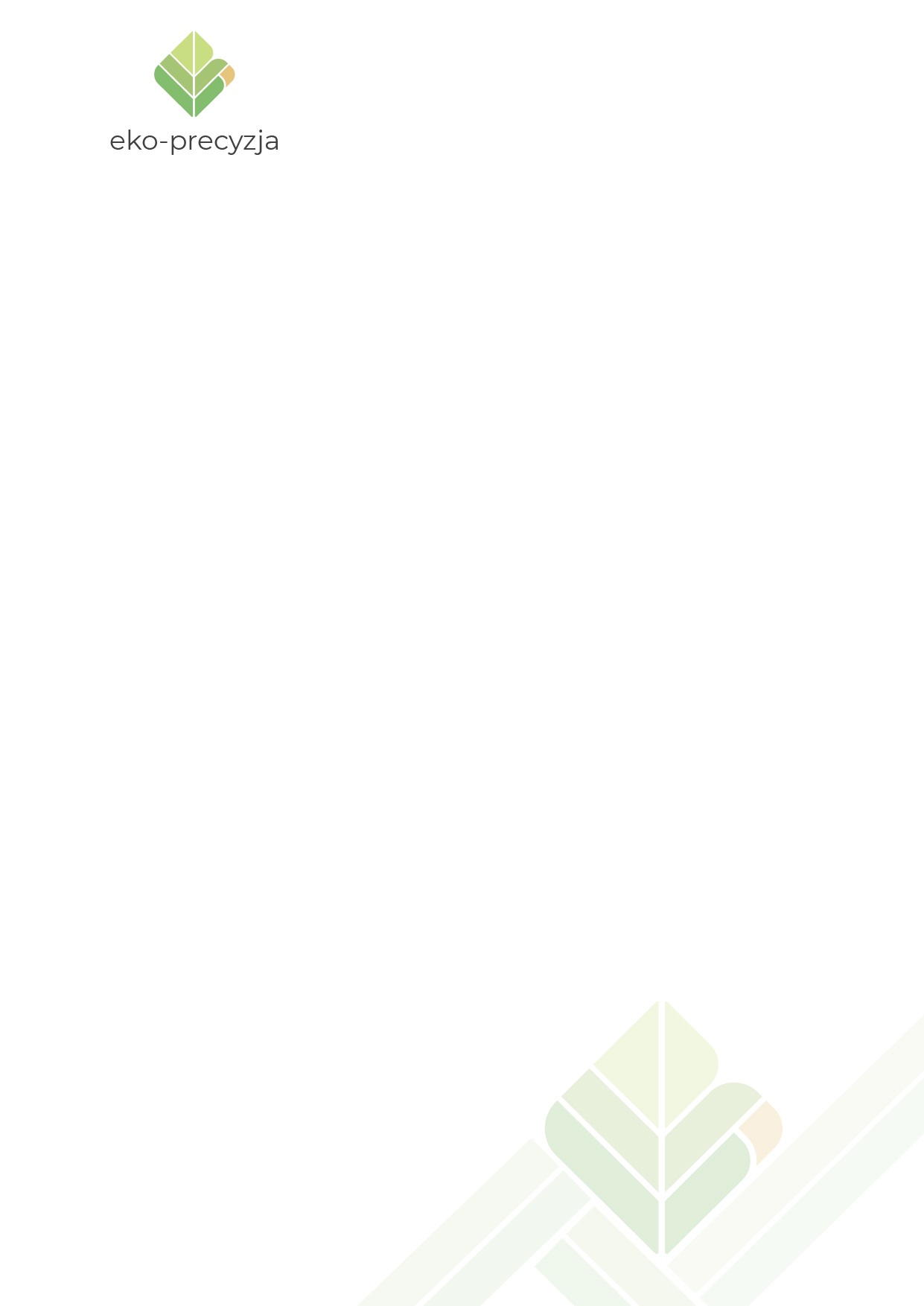 Wykaz skrótówTabela 1. Słownik skrótów.WstępCel i zakres opracowaniaProgram Ochrony Środowiska dla Gminy Szczytno na lata 2021-2024 wraz z perspektywą na 2025-2028 jest podstawowym narzędziem prowadzenia polityki ochrony środowiska na terenie gminy. Według założeń, przedstawionych w niniejszym opracowaniu, sporządzenie programu doprowadzi do poprawy stanu środowiska naturalnego, efektywnego zarządzania środowiskiem, zapewni skuteczne mechanizmy chroniące środowisko przed degradacją, a także stworzy warunki dla wdrożenia wymagań obowiązującego w tym zakresie prawa.Opracowanie, jakim jest Program Ochrony Środowiska określa politykę środowiskową, a także wyznacza cele i zadania środowiskowe, które odnoszą się do aspektów środowiskowych, usystematyzowanych według priorytetów. Podczas tworzenia dokumentu, przyjęto założenie, iż powinien on spełniać rolę narzędzia pracy przyszłych użytkowników, ułatwiającego i przyśpieszającego rozwiązywanie poszczególnych zagadnień. Niniejsze opracowanie zawiera między innymi rozpoznanie aktualnego stanu środowiska w gminie, przedstawia propozycje oraz opis zadań, które niezbędne są do kompleksowego rozwiązania problemów związanych z ochroną środowiska. Przedmiotowy dokument wspomaga dążenie do uzyskania w gminie sukcesywnego ograniczenia degradacji środowiska, ochronę i rozwój jego walorów oraz racjonalne gospodarowanie zasobami środowiska z uwzględnieniem konieczności jego ochrony. Stan docelowy w tym zakresie nakreśla Program Ochrony Środowiska, a ocenę efektów jego realizacji, zgodnie z ustawą Prawo Ochrony Środowiska, dokonuje się okresowo, co 2 lata. Struktura opracowania obejmuje omówienie kierunków ochrony środowiska w gminie
w odniesieniu m.in. do gospodarki wodno-ściekowej, gospodarki odpadami, ochrony powierzchni ziemi i gleb, ochrony powietrza, ochrony przed hałasem, ochrony przed promieniowaniem elektromagnetycznym, ochrony przyrody, edukacji ekologicznej. 
W opracowaniu znajduje się ich charakterystyka, ocena stanu aktualnego oraz określenie stanu docelowego. Identyfikacja potrzeb gminy w zakresie ochrony środowiska, w odniesieniu do obowiązujących przepisów prawnych, polega na sformułowaniu celów nadrzędnych oraz strategii ich realizacji. Na tej podstawie opracowywany jest plan operacyjny, przedstawiający listę przedsięwzięć, jakie zostaną zrealizowane na terenie gminy do roku 2030.Opis przyjętej metodykiObowiązek wykonania Programu Ochrony Środowiska wynika z ustawy z dnia 27 kwietnia 2001r. – Prawo ochrony środowiska (Dz.U. Z 2020, poz. 1219 tj.), 
a w szczególności:„Art. 17. 1. Organ wykonawczy województwa, powiatu i gminy, w celu realizacji polityki ochrony środowiska, sporządza odpowiednio wojewódzkie, powiatowe i gminne programy ochrony środowiska, uwzględniając cele zawarte w strategiach, programach i dokumentach programowych, o których mowa w art. 14 ust. 1.Art. 18. 1. Programy, o których mowa w art. 17 ust. 1, uchwala odpowiednio sejmik województwa, rada powiatu albo rada gminy. Art. 18. 2. Z wykonania programów organ wykonawczy województwa, powiatu i gminy sporządza co 2 lata raporty, które przedstawia się odpowiednio sejmikowi województwa, radzie powiatu lub radzie gminy.”Gminne Programy ochrony środowiska tworzone są w celu realizacji polityki ochrony środowiska na szczeblu gminnym. Charakterystyka Gminy SzczytnoPołożenieGmina wiejska Szczytno o powierzchni 346km2, leży w południowej części województwa warmińsko-mazurskiego, w powiecie szczycieńskim. Od północy graniczy z gminą Dźwierzuty, od północnego- zachodu z gminą Pasym, od zachodu z gminą Jedwabno, od południa z gminą Wielbark i od wschodu z gminami Świętajno i Rozogi oraz całym obszarem z gminą miejską Szczytno jak pokazano na poniższym rysunku.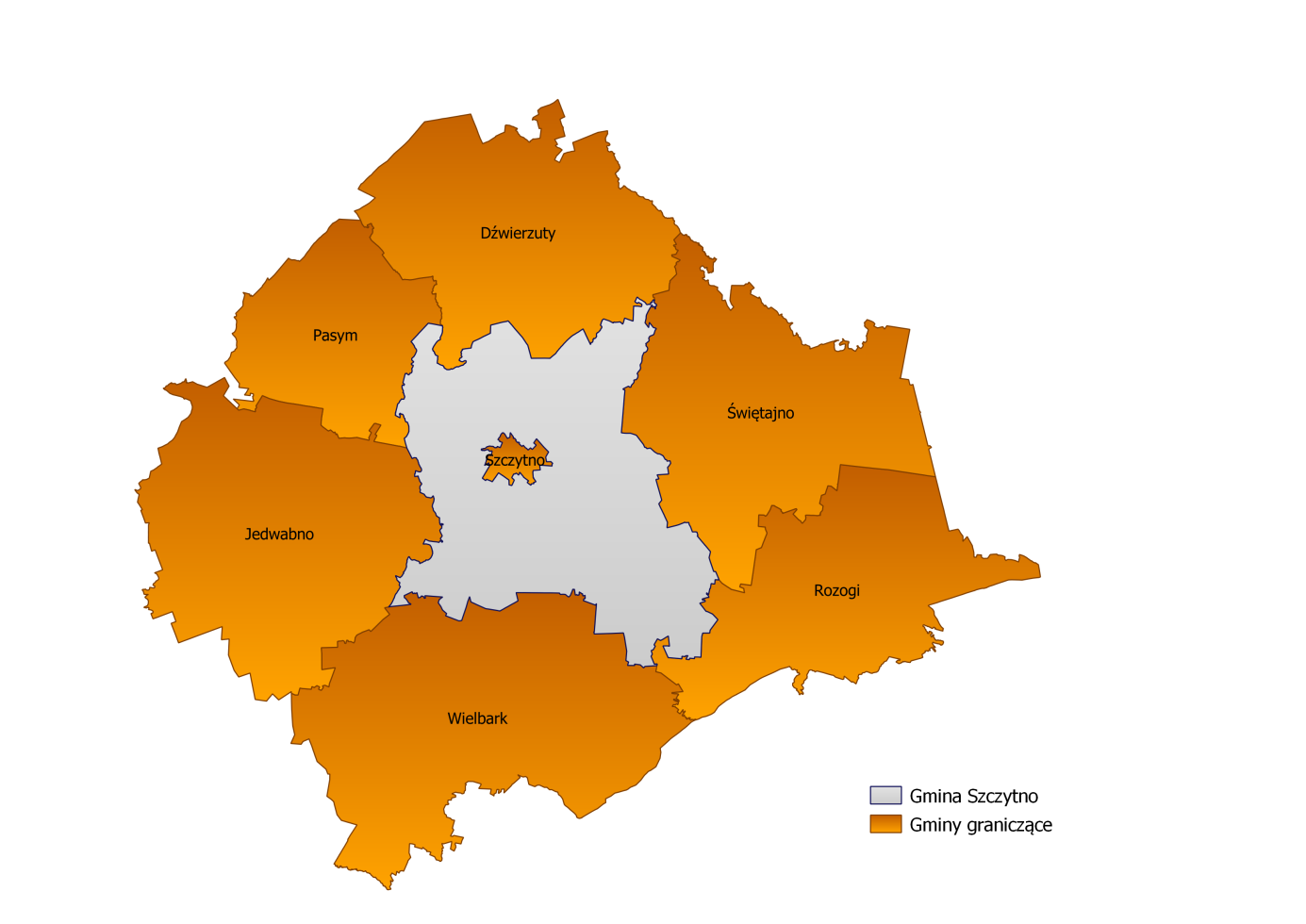 Rysunek 1.Położenie gminy Szczytnoźródło: opracowanie własne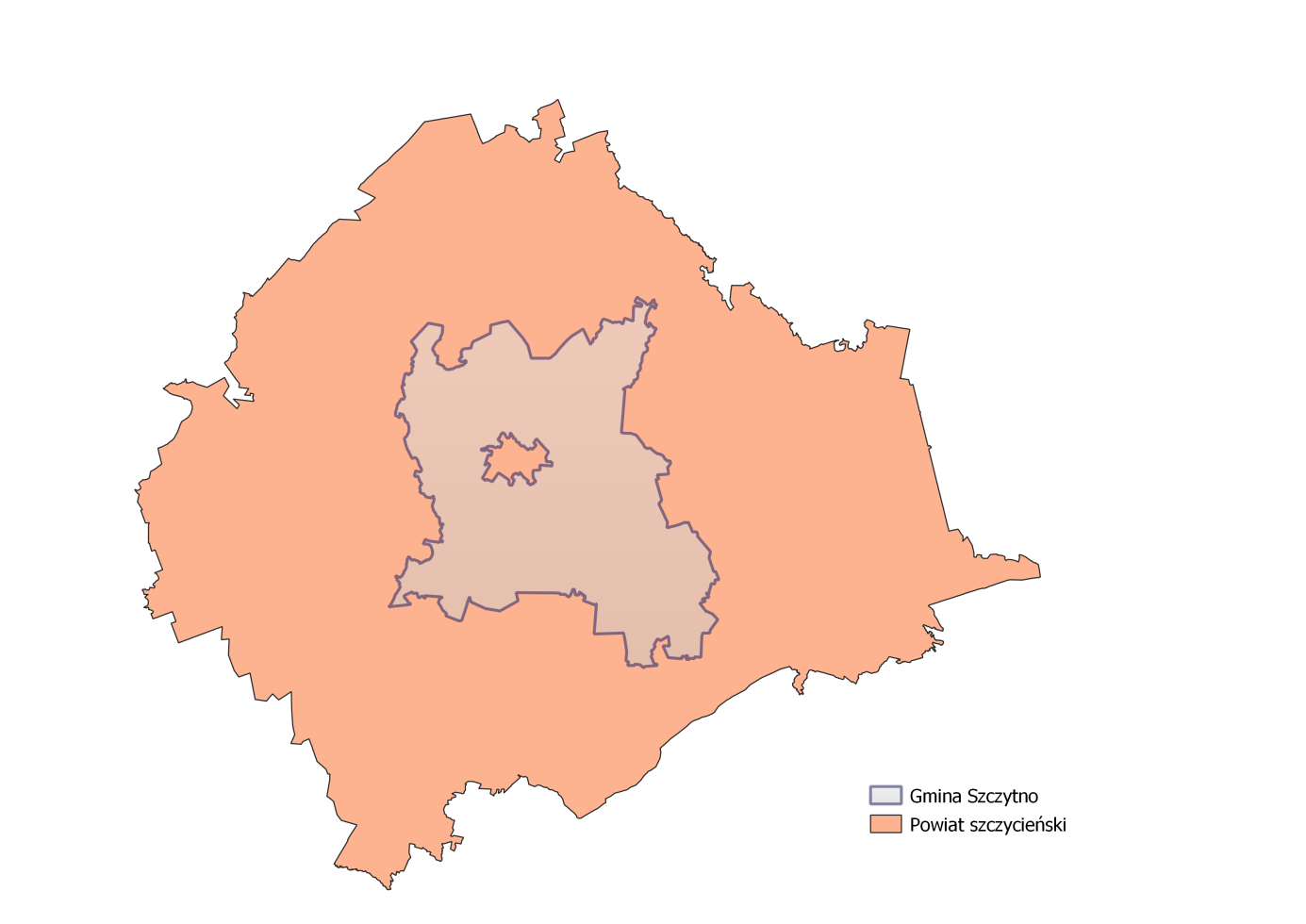 Rysunek 2. Gmina Szczytno na tle powiatu.źródło: opracowanie własne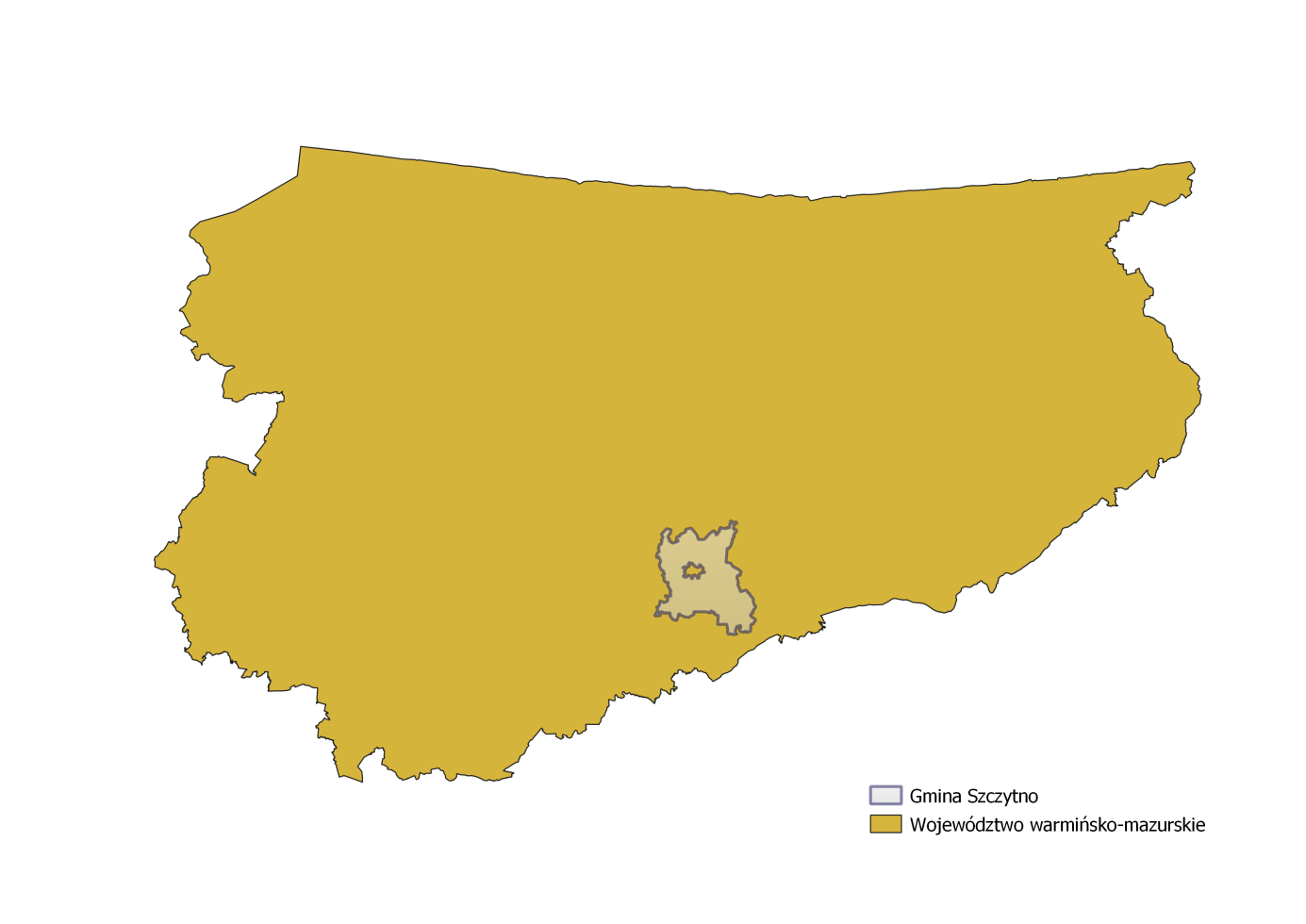 Rysunek 3. Gmina Szczytno na tle województwa.źródło: opracowanie własne
W skład Gminy Szczytno wchodzą 32 sołectwaWedług podziału na regiony fizycznogeograficzne Polski (Kondracki, 2002) omawiany teren znajduje się w zachodniej części makroregionu Pojezierze Mazurskie, na styku trzech mezoregionów: Pojezierza Olsztyńskiego, Pojezierza Mrągowskiego i Równiny Mazurskiej. Granica pomiędzy Pojezierzami wyznaczona została pomiędzy Jeziorem Leleskim i Gromskim wzdłuż działu wodnego I rzędu. Pojezierze Olsztyńskie zajmuje północno-zachodnią część obszaru badań, Pojezierze Mrągowskie północno-wschodnią a Równina Mazurska centralną i południową .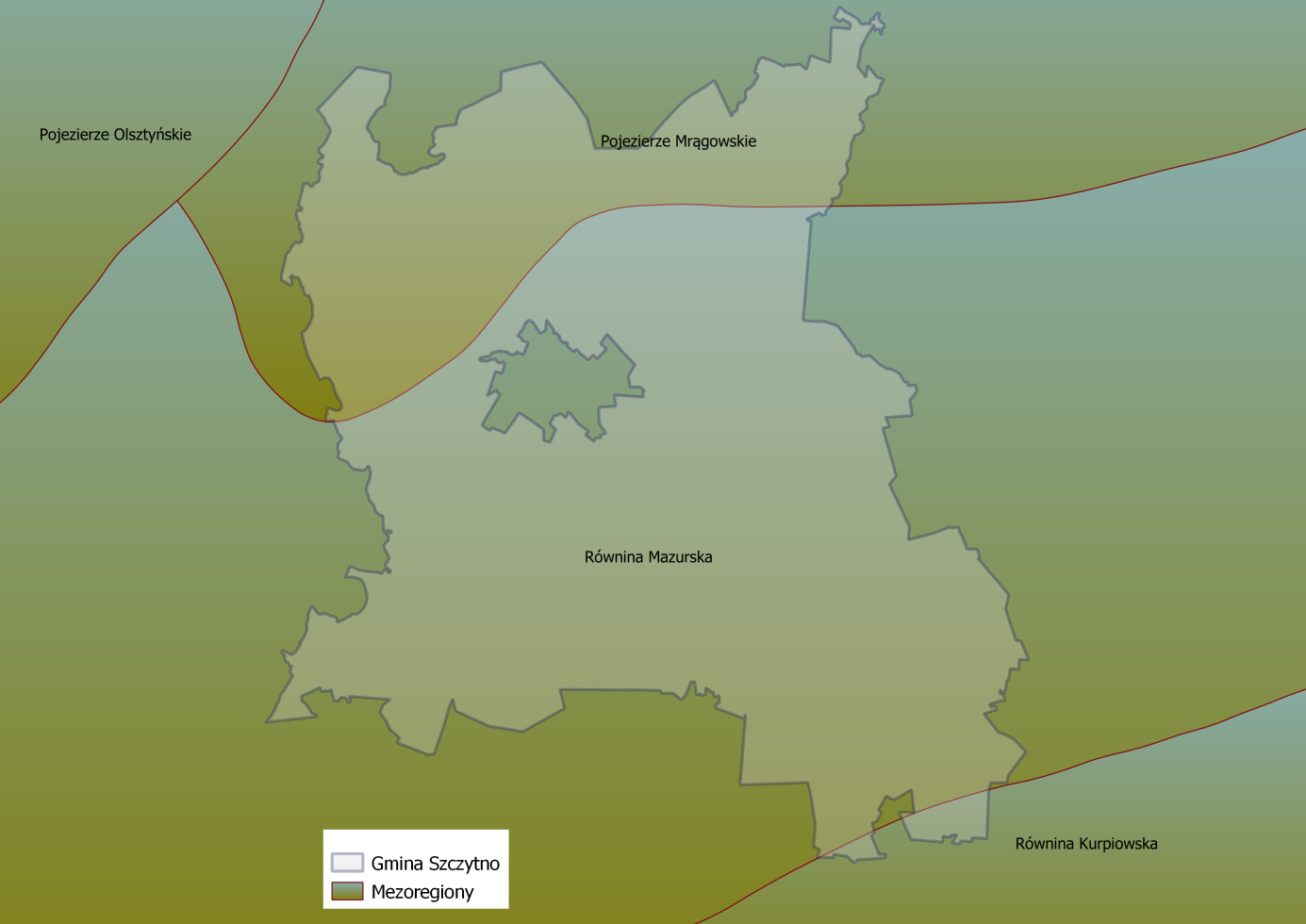 Rysunek 4. Położenie gminy Szczytno na tle krain fizycznogeograficznychźródło: opracowanie własneOmawiany obszar znajduje się blisko strefy maksymalnego zasięgu lądolodu stadiału górnego zlodowacenia Wisły. Takie usytuowanie powoduje, że dzisiejsza rzeźba powierzchni terenu jest bardzo urozmaicona. Najwyższe wzniesienia (do 200,9 m n.p.m.) znajdują się przy wschodniej granicy obszaru na południe od miejscowości Trelkowo.DemografiaZgodnie z danymi GUS na dzień 31.12.2020 r. gminę Szczytno zamieszkiwało 13 232osób,
 z czego 6 616 stanowili mężczyźni, natomiast 6 616 kobiety. Powierzchnia gminy wynosi 346 km2, co wraz z liczbą zamieszkujących go ludzi daje gęstość zaludnienia na poziomie 38 os./km2.Tabela 2. Dane demograficzne (stan na 31.12.2020 r.).źródło: GUS, Stan, Ruch naturalny i wędrówkowy ludności w roku według podziału administracyjnegoTabela 3. Liczba ludności Gminy Szczytno latach 2011-2020 wg płci.źródło: GUS, stan na 31.12.2019 r.Tabela 4. Liczba ludności Gminy Szczytno latach 2011-2020 wg ekonomicznych grup wieku.źródło: GUS, stan na 31.12.2019 rRysunek 5. Ilość ludności wg płciźródło: GUS, opracowanie własneRysunek 6. Udział ludności wg ekonomicznych grup wieku w procencie ludności ogółemźródło: GUS, opracowanie własneZ powyższych zestawień wynika, że liczba ludności w ostatnich latach systematycznie rośnie. Zaobserwować można również wystąpienie procesu starzenia się społeczeństwa, przejawiającego się w zmniejszającej się dynamicznie populacji osób w wieku produkcyjnym oraz wzrastającej liczbie osób w wieku poprodukcyjnym. Utrzymanie się takiej sytuacji będzie prowadzić do coraz większego obciążenia ekonomicznego grupy w wieku produkcyjnym.Tabela 5. Prognoza ludności gminy Szczytno na lata 2020-2030źródło: https://stat.gov.pl/obszary-tematyczne/ludnosc/prognoza-ludnosci/ Rysunek 7.Prognoza udziału ludności wg ekonomicznych grup wieku w procencie ludności ogółem ludności na lata 2020-2030źródło: https://stat.gov.pl/obszary-tematyczne/ludnosc/prognoza-ludnosci/; opracowanie własneJak można zauważyć w Prognozie ludności gmin na lata 2017-2030 (Zestawienie dla Gminy Szczytno zaprezentowano na powyższym rysunku) procent osób w wieku poprodukcyjnym nadal będzie się zwiększał. KlimatGmina leży w mazurskim regionie klimatycznym, we wschodnio-bałtyckiej dzielnicy klimatycznej, która jest chłodniejsza od sąsiadującej od zachodu dzielnicy zachodnio-bałtyckiej, lecz cieplejsza niż przyległa od południa dzielnica mazurska. Na obszarze Powiatu Szczycieńskiego panują niekorzystne warunki klimatyczne, średnia temperatura roczna wynosi 6,6°C, średnia lipca 17,7°C, a stycznia - 3,5°C, co przesądza o zaliczeniu do najchłodniejszych miejsc w Polsce. Ogólna liczba dni z temperaturą powyżej 0°C (z przymrozkami i mrozami) wynosi średnio 140 dni, co czyni okres wegetacji stosunkowo krótkim. Średnia roczna opadów osiąga 600 mm .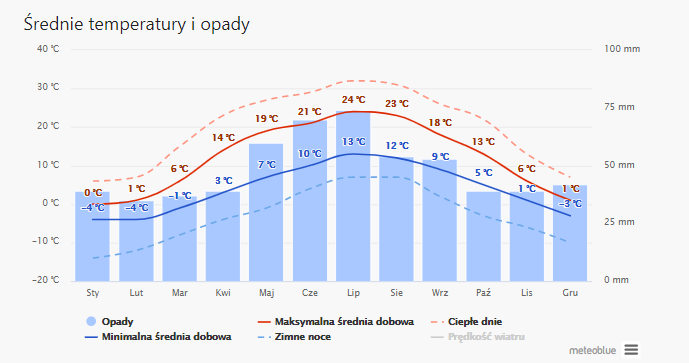 Rysunek 8. Średnie temperatury i opady występujące na terenie gminy Szczytnoźródło: https://www.meteoblue.com/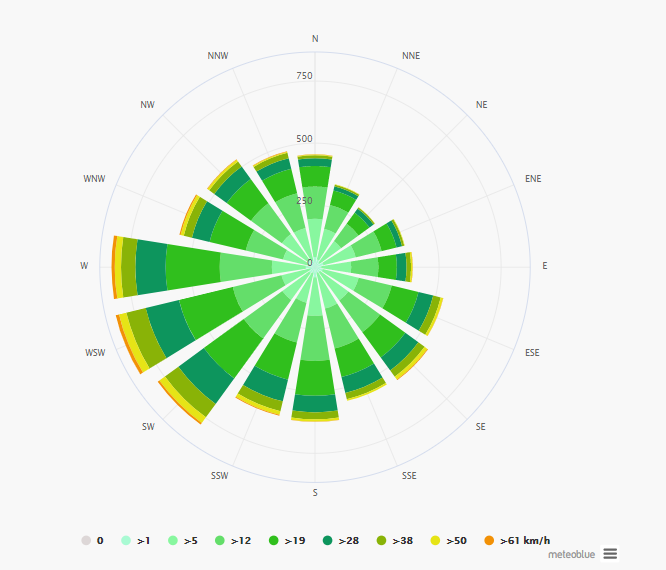 Rysunek 9. Róża wiatrów gmina Szczytno.źródło: https://www.meteoblue.comZałożenia Programu Ochrony ŚrodowiskaProgram Ochrony Środowiska dla Gminy Szczytno na lata 2021-2024 wraz z perspektywą na lata 2025-2028 zgodny jest dokumentami wyższego szczebla, tj. dokumentami europejskimi, krajowymi, wojewódzkimi oraz powiatowymi. Dokument uwzględnia także założenia określone w innych dokumentach lokalnych.Dokumenty nadrzędne i celeUwarunkowania wspólnotowePodstawę Wspólnotowej Polityki Ochrony Środowiska stanowi VII Program Działań na Rzecz Ochrony Środowiska (7th European Action Plan, w skrócie EAP). Wskazuje on na konieczność zastosowania strategicznego podejścia do problemów środowiskowych. Takie podejście powinno wykorzystywać różne środki oraz instrumenty, aby regulować działania podejmowane przez przedsiębiorców, konsumentów, polityków i obywateli.Zgodność celów, zawartych w VII Europejskim Programie Działań na Rzecz Ochrony Środowiska, została osiągnięta poprzez ich szczegółową analizę oraz dopasowanie 
do lokalnych potrzeb gminy. Dokumenty międzynarodowe4.2.1. Zrównoważona Europa 2030 - Polityka, strategia i przepisy UE dotyczące celów środowiskowych oraz celów w dziedzinie energii i klimatu do 2030 rokuRamy klimatyczno-energetyczne do roku 2030 obejmują ogólnounijne cele i cele polityczne na okres od 2021 r. do 2030 r. Kluczowe cele na 2030 r.:Co najmniej 40% redukcja emisji gazów cieplarnianych (od poziomów z 1990 r.).Co najmniej 32% udział energii odnawialnej.Co najmniej 32,5% poprawa efektywności energetycznej.Cel 40% emisji gazów cieplarnianych jest realizowany przez unijny system handlu uprawnieniami do emisji, rozporządzenie w sprawie wspólnego wysiłku redukcyjnego z celami redukcji emisji państw członkowskich oraz rozporządzenie w sprawie użytkowania gruntów, zmiany użytkowania gruntów i leśnictwa. W ten sposób wszystkie sektory przyczynią się do osiągnięcia celu 40%, zarówno poprzez redukcję emisji, jak i zwiększenie pochłaniania. W ramach Europejskiego Zielonego Ładu Komisja zaproponowała we wrześniu 2020 r. podniesienie celu redukcji emisji gazów cieplarnianych do 2030 r., w tym emisji i pochłaniania, do co najmniej 55% w porównaniu z 1990 r. Komisja przyjrzała się działaniom wymaganym we wszystkich sektorach, w tym zwiększonej efektywności energetycznej i energii odnawialnej, i rozpoczęła proces przygotowywania szczegółowych wniosków ustawodawczych do czerwca 2021 r. w celu wdrożenia i osiągnięcia zwiększonych ambicji. Umożliwi to UE przejście na gospodarkę neutralną dla klimatu i realizację zobowiązań wynikających z porozumienia paryskiego poprzez aktualizację jej wkładu ustalonego na szczeblu krajowym.4.2.2. Międzynarodowa ochrona środowiska – Globalny Program Działań Szczytu Ziemi: Agenda 21 Jeden z najważniejszych programów międzynarodowych dotyczących zrównoważonego rozwoju ludzkości i ochrony zasobów środowiska naturalnego. Przewiduje on działania na poziomie globalnym, narodowym i lokalnym prowadzone w celu koordynacji wysiłków w rozwiązywaniu problemów światowej ekologii i polityki rozwoju. Program dotyczy wszystkich dziedzin życia w których człowiek oddziałuje na środowisko. Najważniejsze założenia i cele Agendy 21 to m.in.: ochrona i wspomaganie zdrowia człowieka; zrównoważony rozwój osiedli ludzkich (powstrzymanie kryzysu ekologicznego miast); ochrona atmosfery (przeciwdziałanie efektowi cieplarnianemu, zanikaniu warstwy ozonowej, kwaśnym deszczom); bezpieczne wykorzystanie toksycznych substancji chemicznych; bezpieczne gospodarowanie odpadami stałymi i ściekowymi, niebezpiecznymi i radioaktywnymi; zrównoważone gospodarowanie gruntami rolnymi; powstrzymanie niszczenia lasów; ochrona i zagospodarowanie zasobów wód słodkich; zachowanie różnorodności biologicznej (krajowe oceny różnorodności biologicznej, opracowanie strategii ich zachowania); przeciwdziałanie pustynnieniu i suszy; edukacja ekologiczna. Agenda stała się priorytetowym dokumentem dla formułowania celów wszystkich dziedzin życia społeczno - gospodarczego, opartych na zasadzie zrównoważonego rozwoju. W oparciu o przyjęte w niej zasady organizowane są międzynarodowe i europejskie systemy wspierania rozwoju.4.2.3. Dyrektywa Rady nr 85/337/EWG z dnia 27 czerwca 1985 r. w sprawie oceny skutków wywieranych przez niektóre przedsięwzięcia publiczne i prywatne na środowisko naturalne (dyrektywa OOS)Dyrektywa nr 85/337/EWG dotyczy oceny oddziaływania wywieranego przez niektóre przedsięwzięcia publiczne i prywatne na środowisko. Innymi dokumentami o międzynarodowej randze i charakterze przestrzennym, stanowiącymi podstawę do formułowania celów ochrony środowiska w programach krajowych są konwencje międzynarodowe, sygnowane przez stronę polską, m.in.: Konwencja Ramsarska o obszarach wodno - błotnych z 1971 r. ze zmianami w Paryżu (1982r.) i Regina (1987r.), Konwencja Genewska w sprawie transgranicznego zanieczyszczenia powietrza na dalekie odległości z 1979 r. wraz z II protokołem siarkowym z 1994 r. (Oslo), Konwencja Berneńska o ochronie dzikiej fauny i flory europejskiej oraz ich siedlisk naturalnych z 1979 r., Protokół Montrealski w sprawie substancji zubażających warstwę ozonową z 1987r. wraz z poprawkami londyńskim (1990r.), wiedeńskimi (1992r.), Ramowa Konwencja Narodów Zjednoczonych w sprawie zmian klimatu z Rio de Janeiro, 1992 r., Konwencja ONZ o ochronie różnorodności biologicznej z Rio de Janeiro, 1992r. Ramowa Konwencja Narodów Zjednoczonych w sprawie zmian klimatu z Kioto, 1997r. wraz z Protokołem.4.2.4. Dyrektywa Parlamentu Europejskiego i Rady nr 2001/42/WE z dnia 27 czerwca 2001 r. w sprawie oceny wpływu niektórych planów i programów na środowisko (dyrektywa SOOŚ)Celem Dyrektywy nr 2001/42/WE „jest zapewnienie wysokiego poziomu ochrony środowiska i przyczynienie się do uwzględniania aspektów środowiskowych w przygotowaniu i przyjmowaniu planów i programów w celu wspierania stałego rozwoju, poprzez zapewnienie, że zgodnie z niniejszą dyrektywą dokonywana jest ocena wpływu na środowisko niektórych planów i programów, które potencjalnie mogą powodować znaczący wpływ na środowisko”.Dokumenty krajowe4.3.1. Długookresowa Strategia Rozwoju Kraju. Polska 2030. Trzecia Fala NowoczesnościUchwała Nr 16 Rady Ministrów z dnia 5 lutego 2013 r. w sprawie przyjęcia Długookresowej Strategii Rozwoju Kraju. Polska 2030. Trzecia Fala Nowoczesności.Cel 7: „Zapewnienie bezpieczeństwa energetycznego oraz ochrona i poprawa stanu środowiska”:Kierunek interwencji – Modernizacja infrastruktury i bezpieczeństwo energetyczne,Kierunek interwencji – Modernizacja sieci elektroenergetycznych i ciepłowniczych,Kierunek interwencji – Realizacja programu inteligentnych sieci 
w elektroenergetyce,Kierunek interwencji – Wzmocnienie roli odbiorców finalnych w zarządzaniu zużyciem energii,Kierunek interwencji – Stworzenie zachęt przyspieszających rozwój zielonej gospodarki,Kierunek interwencji – Zwiększenie poziomu ochrony środowiska.Cel 8: „Wzmocnienie mechanizmów terytorialnego równoważenia rozwoju dla rozwijania 
i pełnego wykorzystania potencjałów regionalnych”:Kierunek interwencji – Rewitalizacja obszarów problemowych w miastach,Kierunek interwencji – Stworzenie warunków sprzyjających tworzeniu pozarolniczych miejsc pracy na wsi i zwiększaniu mobilności zawodowej na linii 
obszary wiejskie – miasta,Kierunek interwencji – Zrównoważony wzrost produktywności i konkurencyjności sektora rolno-spożywczego zapewniający bezpieczeństwo żywnościowe 
oraz stymulujący wzrost pozarolniczego zatrudnienia i przedsiębiorczości 
na obszarach wiejskich,Kierunek interwencji – Wprowadzenie rozwiązań prawno-organizacyjnych stymulujących rozwój miast.Cel 9: „Zwiększenie dostępności terytorialnej Polski”:Udrożnienie obszarów miejskich i metropolitarnych poprzez utworzenie zrównoważonego, spójnego i przyjaznego użytkownikom systemu transportowego.Zgodnie z ustawą z dnia 15 lipca 2020 r. o zmianie ustawy o zasadach prowadzenia polityki rozwoju oraz niektórych innych ustaw (Dz.U. z 2020 r. poz. 1378) ulegają zmianie tworzenie dok. ws. rozwoju. Najistotniejszą zmianą wprowadzaną w ustawie jest odejście od długookresowej strategii rozwoju i koncepcji przestrzennego zagospodarowania kraju. Po wejściu w życie ustawy, podstawowym dokumentem strategicznym odnoszącym się do rozwoju kraju stanie się średniookresowa strategia rozwoju kraju, która ma łączyć aspekty społeczne, gospodarcze i przestrzenne.Zgodnie z ustawą - Art. 33. Traci moc:koncepcja przestrzennego zagospodarowania kraju przyjęta uchwałą nr 239 Rady Ministrów z dnia 13 grudnia 2011 r. w sprawie przyjęcia Koncepcji Przestrzennego Zagospodarowania Kraju 2030 (M.P. z 2012 r. poz. 252);długookresowa strategia rozwoju kraju przyjęta uchwałą nr 16 Rady Ministrów z dnia 5 lutego 2013 r. w sprawie przyjęcia Długookresowej Strategii Rozwoju Kraju. Polska 2030. Trzecia Fala Nowoczesności (M.P. poz. 121).Art. 34. Ustawa wchodzi w życie po upływie 3 miesięcy od dnia ogłoszenia.4.3.2. Strategia Na Rzecz Odpowiedzialnego Rozwoju do roku 2020 (z perspektywą do 2030r.)Uchwała nr 8 Rady Ministrów z dnia 14 lutego 2017r. w sprawie przyjęcia Strategii na rzecz Odpowiedzialnego Rozwoju do roku 2020 (z perspektywą do 2030 r.).Cel główny: Tworzenie warunków dla wzrostu dochodów mieszkańców Polski, przy jednoczesnym wzroście spójności w wymiarze społecznym, ekonomicznym, środowiskowym i terytorialnym.Trwały wzrost gospodarczy oparty coraz silniej o wiedzę, dane i doskonałość organizacyjnąKierunek interwencji – Stymulowanie popytu na innowacje przez sektor publiczny,Rozwój społecznie wrażliwy i terytorialnie zrównoważonyKierunek interwencji – Aktywne gospodarczo i przyjazne mieszkańcom miastaKierunek interwencji – Rozwój obszarów wiejskich,Obszar wpływający na osiągnięcie celów Strategii – TransportKierunek interwencji – Budowa zintegrowanej, wzajemnie powiązanej sieci transportowej służącej konkurencyjnej gospodarce,Kierunek interwencji – Zmiany w indywidualnej i zbiorowej mobilności,Obszar wpływający na osiągnięcie celów Strategii – EnergiaKierunek interwencji – Poprawa bezpieczeństwa energetycznego kraju,Kierunek interwencji – Poprawa efektywności energetycznej,Kierunek interwencji – Rozwój techniki,Obszar wpływający na osiągnięcie celów Strategii – ŚrodowiskoKierunek interwencji – Zwiększenie dyspozycyjnych zasobów wodnych i osiągnięcie wysokiej jakości wód,Kierunek interwencji – Likwidacja źródeł emisji zanieczyszczeń powietrza lub istotne zmniejszenie ich oddziaływania,Kierunek interwencji – Zarządzanie zasobami dziedzictwa przyrodniczego,Kierunek interwencji – Ochrona gleb przed degradacją,Kierunek interwencji – Zarządzanie zasobami geologicznymi,Kierunek interwencji – Gospodarka odpadami,Kierunek interwencji – Oddziaływanie na jakość życia w zakresie klimatu akustycznego i oddziaływania pól elektromagnetycznych.4.3.3. Polityka ekologiczna państwa 2030W systemie dokumentów strategicznych PEP2030 stanowi doprecyzowanie i operacjonalizację zapisów Strategii na rzecz Odpowiedzialnego Rozwoju do roku 2020 (z perspektywą do 2030 r.). W związku z powyższym, cel główny PEP2030, tj. Rozwój potencjału środowiska na rzecz obywateli i przedsiębiorców, został przeniesiony wprost ze Strategii na rzecz Odpowiedzialnego Rozwoju do roku 2020 (z perspektywą do 2030 r.). Cele szczegółowe PEP2030 zostały określone w odpowiedzi na zidentyfikowane w diagnozie najważniejsze trendy w obszarze środowiska, w sposób umożliwiający zharmonizowanie kwestii związanych z ochroną środowiska z potrzebami gospodarczymi i społecznymi. Realizacja celów środowiskowych będzie wspierana przez cele horyzontalne.Cel szczegółowy I: Środowisko i zdrowie. Poprawa jakości środowiska i bezpieczeństwa ekologicznego.Kierunki interwencji:Zrównoważone gospodarowanie wodami, w tym zapewnienie dostępu do czystej wody dla społeczeństwa i gospodarki oraz osiągnięcie dobrego stanu wód;Likwidacja źródeł emisji zanieczyszczeń do powietrza lub istotne zmniejszenie ich oddziaływania;Ochrona powierzchni ziemi, w tym gleb;Przeciwdziałanie zagrożeniom środowiska oraz zapewnienie bezpieczeństwa biologicznego, jądrowego i ochrony radiologicznej.Cel szczegółowy II: Środowisko i gospodarka. Zrównoważone gospodarowanie zasobami środowiska.Kierunki interwencji:Zarządzanie zasobami dziedzictwa przyrodniczego i kulturowego, w tym ochrona i poprawa stanu różnorodności biologicznej i krajobrazu;Wspieranie wielofunkcyjnej i trwale zrównoważonej gospodarki leśnej;Gospodarka odpadami w kierunku gospodarki o obiegu zamkniętym;Zarządzanie zasobami geologicznymi poprzez opracowanie i wdrożenie polityki surowcowej państwa;Wspieranie wdrażania ekoinnowacji oraz upowszechnianie najlepszych dostępnych technik BAT.Cel szczegółowy III: Środowisko i klimat. Łagodzenie zmian klimatu i adaptacja do nich oraz zarządzanie ryzykiem klęsk żywiołowych.Kierunki interwencji:Przeciwdziałanie zmianom klimatu;Adaptacja do zmian klimatu i zarządzanie ryzykiem klęsk żywiołowych.Cel szczegółowy IV: Środowisko i edukacja. Rozwijanie kompetencji (wiedzy, umiejętności i postaw) ekologicznych społeczeństwa.Kierunki interwencji:Edukacja ekologiczna, w tym kształtowanie wzorców zrównoważonej konsumpcji.Cel szczegółowy V: Środowisko i administracja. Poprawa efektywności funkcjonowania instrumentów ochrony środowiska.Kierunki interwencji:Usprawnienie systemu kontroli i zarządzania ochroną środowiska oraz doskonalenie systemu finansowania.Polityka ekologiczna państwa 2030 uchyla Strategię „Bezpieczeństwo Energetyczne i Środowisko – perspektywa do 2020 r.” w części dotyczącej Celu 1. Zrównoważone gospodarowanie zasobami środowiska i Celu 3. Poprawa stanu środowiska.4.3.4. Strategia innowacyjności i efektywności gospodarki „Dynamiczna Polska 2020”Uchwała Nr 7 Rady Ministrów z dnia 15 stycznia 2013 r. w sprawie Strategii Innowacyjności i Efektywności Gospodarki "Dynamiczna Polska 2020"Cel 1: Dostosowanie otoczenia regulacyjnego i finansowego do potrzeb innowacyjnej i efektywnej gospodarkiKierunek działań 1.2. Koncentracja wydatków publicznych na działaniach prorozwojowych i innowacyjnychDziałanie 1.2.3. Identyfikacja i wspieranie rozwoju obszarów i technologii o największym potencjale wzrostu,Działanie 1.2.4. Wspieranie różnych form innowacji,Działanie 1.2.5. Wspieranie transferu wiedzy i wdrażania nowych/nowoczesnych technologii w gospodarce (w tym technologii środowiskowych),Kierunek działań 1.3. Uproszczenie, zapewnienie spójności i przejrzystości systemu danin publicznych mające na względzie potrzeby efektywnej i innowacyjnej gospodarkiDziałanie 1.3.2. Eliminacja szkodliwych subsydiów i racjonalizacja ulg podatkowych,Cel 3: Wzrost efektywności wykorzystania zasobów naturalnych i surowcówKierunek działań 3.1. Transformacja systemu społeczno-gospodarczego na tzw. „bardziej zieloną ścieżkę”, zwłaszcza ograniczanie energo- i materiałochłonności gospodarki,Działanie 3.1.1. Tworzenie warunków dla rozwoju zrównoważonej produkcji i konsumpcji oraz zrównoważonej polityki przemysłowej,Działanie 3.1.2. Podnoszenie społecznej świadomości i poziomu wiedzy na temat wyzwań zrównoważonego rozwoju i zmian klimatu,Działanie 3.1.3. Wspieranie potencjału badawczego oraz eksportowego w zakresie technologii środowiskowych, ze szczególnym uwzględnieniem niskoemisyjnych technologii węglowych (CTW),Działanie 3.1.4. Promowanie przedsiębiorczości typu „business & biodiversity”, w szczególności na obszarach zagrożonych peryferyjnością,Kierunek działań 3.2. Wspieranie rozwoju zrównoważonego budownictwa na etapie planowania, projektowania, wznoszenia budynków oraz zarządzania nimi przez cały cykl życiaDziałanie 3.2.1. Poprawa efektywności energetycznej i materiałowej przedsięwzięć architektoniczno-budowlanych oraz istniejących zasobów,Działanie 3.2.2. Stosowanie zasad zrównoważonej architektury.4.3.5. Strategia rozwoju transportu do 2020 roku (z perspektywą do 2030 roku)Uchwała nr 105 Rady Ministrów z dnia 24 września 2019 r. w sprawie przyjęcia "Strategii Zrównoważonego Rozwoju Transportu do 2030 roku"Kierunek interwencji 3: zmiany w indywidualnej i zbiorowej mobilnościKierunek interwencji 5: ograniczanie negatywnego wpływu transportu na środowisko4.3.6. Strategia zrównoważonego rozwoju wsi, rolnictwa i rybactwa 2030Uchwała nr 123 Rady Ministrów z dnia 15 października 2019 r. w sprawie przyjęcia "Strategii zrównoważonego rozwoju wsi, rolnictwa i rybactwa 2030"Cel szczegółowy II. Poprawa jakości życia, infrastruktury i stanu środowiskaKierunek interwencji: II.4. Zrównoważone gospodarowanie i ochrona zasobów środowiskaKierunek interwencji: II.5. Adaptacja do zmian klimatu i przeciwdziałanie tym zmianom4.3.7. Strategia „Sprawne Państwo 2020”Uchwała Nr 17 Rady Ministrów z dnia 12 lutego 2013r. w sprawie przyjęcia strategii "Sprawne Państwo 2020".Cel 3: Skuteczne zarządzanie i koordynacja działań rozwojowychKierunek interwencji 3.2. – Skuteczny system zarządzania rozwojem krajuPrzedsięwzięcie 3.2.1. – Wprowadzenie mechanizmów zapewniających spójność programowania społeczno-gospodarczego i przestrzennego,Przedsięwzięcie 3.2.2. – Zapewnienie ładu przestrzennego,Przedsięwzięcie 3.2.3. – Wspieranie rozwoju wykorzystania informacji przestrzennej z wykorzystaniem technologii cyfrowych,Cel 5: Efektywne świadczenie usług publicznychKierunek interwencji 5.2. – Ochrona praw i interesów konsumentówPrzedsięwzięcie 5.2.3. – Wzrost świadomości uczestników obrotu 
o przysługujących konsumentom prawach oraz stymulacja aktywności konsumenckiej w obszarze ochrony tych praw,Kierunek interwencji 5.5. – Standaryzacja i zarządzanie usługami publicznymi, 
ze szczególnym uwzględnieniem technologii cyfrowychPrzedsięwzięcie 5.5.2. – Nowoczesne zarządzanie usługami publicznymi,Cel 7: Zapewnienie wysokiego poziomu bezpieczeństwa i porządku publicznegoKierunek interwencji 7.5. – Doskonalenie systemu zarządzania kryzysowegoPrzedsięwzięcie 7.5.1. – Usprawnienie działania struktur zarządzania kryzysowego.4.3.8. Strategia rozwoju systemu bezpieczeństwa narodowego Rzeczypospolitej Polskiej 2022Uchwała Nr 67 Rady Ministrów z dnia 9 kwietnia 2013r. w sprawie przyjęcia „Strategii rozwoju systemu bezpieczeństwa narodowego Rzeczypospolitej Polskiej 2022”.Cel 3: Rozwój odporności na zagrożenia bezpieczeństwa narodowegoPriorytet 3.1. – Zwiększanie odporności infrastruktury krytycznejKierunek interwencji 3.1.3. – Zapewnienie bezpieczeństwa funkcjonowania energetyki jądrowej w Polsce,Cel 4: Zwiększenie integracji polityk publicznych z polityką bezpieczeństwaPriorytet 4.1. – Integracja rozwoju społeczno-gospodarczego i bezpieczeństwa narodowegoKierunek interwencji 4.1.1. – Wzmocnienie relacji między rozwojem regionalnym kraju a polityką obronną.Kierunek interwencji 4.1.2. – Koordynacja działań i procedur planowania przestrzennego uwzględniających wymagania obronności i bezpieczeństwa państwa.Kierunek interwencji 4.1.3. – Wspieranie rozwoju infrastruktury przez sektor bezpieczeństwa.Kierunek interwencji 4.1.4. – Wspieranie ochrony środowiska przez sektor bezpieczeństwa.4.3.9. Krajowa Strategia Rozwoju Regionalnego 2030Uchwała nr 102 Rady Ministrów z dnia 17 września 2019 r. w sprawie przyjęcia "Krajowej Strategii Rozwoju Regionalnego 2030"Cel 1. Zwiększenie spójności rozwoju kraju w wymiarze społecznym, gospodarczym, środowiskowym i przestrzennymKierunek interwencji 1.4. Przeciwdziałanie kryzysom na obszarach zdegradowanychKierunek interwencji 1.5. Rozwój infrastruktury wspierającej dostarczanie usług publicznych i podnoszącej atrakcyjność inwestycyjną obszarówCel 2. Wzmacnianie regionalnych przewag konkurencyjnychKierunek interwencji 2.3. Innowacyjny rozwój regionu i doskonalenie podejścia opartego na Regionalnych Inteligentnych Specjalizacjach4.3.10. Strategia Rozwoju Kapitału Społecznego (współdziałanie, kultura, kreatywność) 2030Uchwała Nr 155 Rady Ministrów z dnia 27 października 2020 r. w sprawie przyjęcia "Strategii Rozwoju Kapitału Społecznego (współdziałanie, kultura, kreatywność) 2030"1.	Cel szczegółowy 1: Zwiększenie zaangażowania obywateli w życie publiczne:1.2. Rozwój i wzmacnianie zorganizowanych form aktywności obywatelskiej:1.2.4. Wspieranie rozwoju ekonomii społecznej i solidarnej.4.3.11. Polityka energetyczna Polski do 2040 roku2 lutego 2021 r. Rada Ministrów na posiedzeniu przyjęła uchwałę dotyczącą Polityki Energetycznej Polski do 2040 r. (PEP 2040). Dokument jest mapą drogową rozwoju sektora energetycznego w Polsce. Celem polityki energetycznej państwa jest: bezpieczeństwo energetyczne, przy zapewnieniu konkurencyjności gospodarki, efektywności energetycznej i zmniejszenia oddziaływania sektora energii na środowisko, przy optymalnym wykorzystaniu własnych zasobów energetycznych.Cele szczegółowe:Optymalne wykorzystanie własnych zasobów energetycznychProjekt strategiczny 1: Transformacja regionów węglowych;Rozbudowa infrastruktury wytwórczej i sieciowej energii elektrycznej:Projekt strategiczny 2: Rynek mocy;Projekt strategiczny 3: Wdrożenie inteligentnych sieci elektroenergetycznych;Dywersyfikacja dostaw i rozbudowa infrastruktury sieciowej gazu ziemnego, ropy naftowej i paliw ciekłych:Projekt strategiczny 3A: Budowa BalticPipe;Projekt strategiczny 3B: Budowa drugiej nitki Rurociągu Pomorskiego;Rozwój rynków energii:Projekt strategiczny 4A: Wdrażanie Planu działania (mającego służyć zwiększeniu transgranicznych zdolności przesyłowych energii elektrycznej);Projekt strategiczny 4B: Hub gazowy;Projekt strategiczny 4C: Rozwój elektromobilności;Wdrożenie energetyki jądrowej:Projekt strategiczny 5: Program polskiej energetyki jądrowej;Rozwój odnawialnych źródeł energii:Projekt strategiczny 6: Wdrożenie morskiej energetyki wiatrowej;Rozwój ciepłownictwa i kogeneracji:Projekt strategiczny 7: Rozwój ciepłownictwa systemowego;Poprawa efektywności energetycznej:Projekt strategiczny 8: Promowanie poprawy efektywności energetycznej.4.3.12. Krajowy plan gospodarki odpadami 2022Uchwała Nr 88 Rady Ministrów z dnia 1 lipca 2016r. w sprawie Krajowego planu gospodarki odpadami 2022.Kierunki działań w zakresie ogólnym:realizacja badań w zakresie gospodarki odpadami komunalnymi, między innymi badania dotyczące analizy składu morfologicznego odpadów oraz właściwości fizycznych i chemicznych odpadów;utrzymanie finansowania inwestycji, między innymi przez instrumenty finansowe, ukierunkowanych na modernizację instalacji przetwarzających odpady komunalne, w tym odpady ulegające biodegradacji selektywnie zebrane, tak aby mogły dostosować się i spełniać wysokie standardy ochrony środowiska;ograniczenie możliwości finansowania ze środków publicznych inwestycji z zakresu gospodarowania odpadami komunalnymi i pochodzącymi z ich przetworzenia – w przypadku wystąpienia zagrożenia możliwości osiągnięcia wyznaczonych celów do 2020 r. lub w przypadku wystąpienia nadwyżki mocy przerobowych instalacji w regionach gospodarki odpadami lub województwach w stosunku do dostępnego strumienia odpadów;organizowanie i prowadzenie działań edukacyjno-informacyjnych zarówno na szczeblu ogólnokrajowym, jak i gminnym mających na celu między innymi:podnoszenie świadomości społeczeństwa w zakresie ZPO (zapobieganie powstawaniu odpadów), w tym odpadów ulegających biodegradacji, ze szczególnym podkreśleniem należytego, to jest racjonalnego planowania zakupów artykułów spożywczych, aby zapobiegać marnotrawieniu żywności,właściwe postępowanie z odpadami, w tym odpadami ulegającymi biodegradacji, szczególnie w zakresie selektywnego zbierania odpadów komunalnych,promowanie takich technologii przetwarzania bioodpadów, w wyniku których powstaje pełnowartościowy i bezpieczny dla środowiska materiał wykorzystywany do celów nawozowych lub rekultywacyjnych,promowanie prawidłowego sposobu postępowania z odpadami i korzyści z tego wynikających (szeroko pojęte działania edukacyjno-informacyjne skierowane do różnych grup docelowych, w szczególności przedszkolaków, uczniów i studentów, ogółu obywateli, a także decydentów);utworzenie systemu monitorowania gospodarki odpadami komunalnymi w oparciu o BDO (baza danych o produktach i opakowaniach oraz o gospodarce odpadami);stworzenie podstawy prawnej i organizacyjnej dla gmin do prowadzenia kontroli prawidłowego odbioru i zagospodarowania odpadów komunalnych, w szczególności przez zniesienie rozwiązań prawnych odnoszących się do możliwości ryczałtowego rozliczania firmy odbierającej odpady komunalne od mieszkańców proporcjonalnie do ich ilości oraz łączenia przetargu na odbiór i zagospodarowanie odpadów;wdrożenie rozwiązań pozwalających na należyte monitorowanie i kontrolę postępowania z frakcją odpadów komunalnych wysortowywaną ze strumienia zmieszanych odpadów komunalnych i nieprzeznaczoną do składowania (frakcja 19 12 12);realizacja działań na rzecz należytego zbilansowania funkcjonowania systemu gospodarki odpadami komunalnymi w świetle obowiązującego zakazu składowania określonych frakcji odpadów komunalnych i pochodzących z przetwarzania odpadów komunalnych, w tym odpadów o zawartości ogólnego węgla organicznego powyżej 5% s.m., od 1 stycznia 2016 r.;określenie procentowej różnicy pomiędzy stawkami opłat za odpady zbierane w sposób selektywny a odpadami zbieranymi w sposób nieselektywny, tak aby stanowiła ona zachętę do selektywnego zbierania odpadów;na etapie aktualizacji poszczególnych WPGO (Wojewódzki Plan Gospodarki Odpadami) dokonanie analizy podziału na regiony gospodarki odpadami komunalnymi wraz ze wskazaniem gmin wchodzących w skład każdego regionu, tak aby prawidłowo wykorzystać moce przerobowe instalacji, z uwzględnieniem aspektów ekologicznych i ekonomicznych;prowadzenie przez gminy gospodarki odpadami komunalnymi w ramach systemu regionów gospodarki odpadami komunalnymi i w oparciu o RIPOK;wdrażanie przez przedsiębiorców BAT (najlepsza dostępna technika (ang. Best available techniques)).4.3.13. Krajowy plan na rzecz energii i klimatu na lata 2021-2030Minister Aktywów Państwowych w dniu 30 grudnia 2019 r. przekazał do Komisji Europejskiej Krajowy plan na rzecz energii i klimatu na lata 2021-2030, wypełniając tym samym obowiązek nałożony na Polskę przepisami rozporządzenia Parlamentu Europejskiego i Rady (UE) 2018/1999 z dnia 11 grudnia 2018 r. w sprawie zarządzania unią energetyczną i działaniami w dziedzinie klimatu, zmiany rozporządzeń Parlamentu Europejskiego i Rady (WE) nr 663/2009 i (WE) nr 715/2009, dyrektyw Parlamentu Europejskiego i Rady 94/22/WE, 98/70/WE, 2009/31/WE, 2009/73/WE, 2010/31/UE, 2012/27/UE i 2013/30/UE, dyrektyw Rady 2009/119/WE i (EU) 2015/652 oraz uchylenia rozporządzenia Parlamentu Europejskiego i Rady (UE) nr 525/2013.Krajowy plan na rzecz energii i klimatu na lata 2021-2030 (KPEiK) został przyjęty przez Komitet do Spraw Europejskich na posiedzeniu w dniu 18 grudnia 2019 r.Dokumenty wojewódzkie 4.4.1. Program ochrony środowiska warmińsko-mazurskiego do roku 2030Uchwała Nr XXIV/382/21 Sejmiku Województwa Warmińsko-Mazurskiego z dnia 16 lutego 2021 r. w sprawie uchwalenia Programu Ochrony Środowiska Województwa Warmińsko-Mazurskiego do roku 2030Program ochrony środowiska Województwa Warmińsko-Mazurskiego do roku 2030 jest aktualizacją poprzedniego programu opracowanego na lata 2016-2020, który został przyjęty Uchwałą XIX/445/16 Sejmiku Województwa Warmińsko-Mazurskiego z dnia 30 sierpnia 2016 r. Główne cele Programu Ochrony Środowiska Województwa Warmińsko-Mazurskiego do roku 2030 to:Poprawa jakości powietrza przy zapewnieniu bezpieczeństwa energetycznego w kontekście zmian klimatu Poprawa klimatu akustycznego w województwie warmińsko-mazurskimOchrona przed polami elektromagnetycznymiOsiągnięcie celów środowiskowych dla jednolitych części wód powierzchniowych (JCWP) – rzecznych, jeziornych, przejściowych i jednolitych części wód podziemnych (JCWPd) Ochrona przed niedoborami wody i powodziami poprzez zwiększenie zasobów dyspozycyjnych wodnych i zmniejszenie ryzyka powodziowego
Prowadzenie racjonalnej gospodarki wodno-ściekowejRacjonalne gospodarowanie zasobami geologicznymiOchrona gleb przed negatywnym oddziaływaniem antropogenicznym, erozją oraz niekorzystnymi zmianami klimatu Gospodarowanie odpadami zgodnie z hierarchią sposobów postępowania z odpadami, uwzględniając zrównoważony rozwój województwa warmińsko-mazurskiegoOchrona różnorodności biologicznej oraz krajobrazowejProwadzenie trwale zrównoważonej gospodarki leśnejZwiększanie lesistościOgraniczenie ryzyka wystąpienia poważnych awarii oraz minimalizacja ich skutków4.4.2. Warmińsko-mazurskie 2030. Strategia Rozwoju Społeczno-GospodarczegoStrategia należy do czwartej generacji dokumentów strategicznych przygotowywanych na poziomie województw w Polsce. Stanowi ona rozwinięcie i modyfikację podejścia do procesów rozwoju i jest odpowiedzią na zmieniające się otoczenie województwa. Główny cel Strategii został zdefiniowany w następujący sposób: spójność ekonomiczna, społeczna i przestrzenna Warmii i Mazur z regionami Europy. Cele strategiczne dokumentu nawiązują do celu głównego i uwzględniają współzależność procesów gospodarczych, społecznych oraz relacji sieciowych. Na przestrzeni lat 2020-2030 w centrum celów strategicznych znajdują się mieszkańcy i ich kompetencje. W dokumencie znajdują się następujące cele strategiczne:
kompetencje przyszłości: cel ten dotyczy kształtowania umiejętności, które pozwolą mieszkańcom realizować plany życiowe w województwie uczestnicząc jednocześnie w zmianach cywilizacyjnych, jakie wywoływane są przez rewolucję technologiczną;inteligentna produktywność: w tym celu strategicznym znajdują się działania polityki rozwoju ukierunkowane na sferę gospodarczą;kreatywna aktywność: w ramach tego celu zostaną stworzone warunki do podnoszenia zaangażowania mieszkańców w różne aspekty twórczości,mocne fundamenty: cel ten będzie opierał się na konsekwentnym tworzeniu nowoczesnej infrastruktury, ważnej z punktu widzenia atrakcyjności zamieszkania oraz atrakcyjności inwestycyjnej.
4.4.3. Plan Zagospodarowania Przestrzennego województwa warmińsko-mazurskiegoPlan zagospodarowania przestrzennego województwa jest narzędziem do realizacji zadań z zakresu kształtowania i prowadzenia polityki przestrzennej w województwie. Plan jest aktem kierownictwa wewnętrznego wiążącym organy i jednostki samorządu województwa.Dokument pełni trzy funkcje:stanowiącą;koordynacyjną;informacyjną.Celem Planu jest ochrona i kształtowanie ładu przestrzennego, który ma zasadniczeznaczenie dla prowadzenia rozwoju w sposób zrównoważony, czyli: określenie przestrzennych uwarunkowań rozwoju, w tym zróżnicowanych cech przestrzeni regionu aby mogły one służyć realizacji programów i projektów rozwojowych na wszystkich poziomach;rozmieszczenie w przestrzeni celów i działań ustalonych w obowiązującym dokumencie Strategii rozwoju społeczno-gospodarczego województwa warmińsko-mazurskiego;wskazanie zasadniczych ram dla rozwoju przestrzennego gmin w kontekście krajowym, regionalnym i międzynarodowym.W Planie województwa uwzględnione są cele określone w Koncepcji Przestrzennego Zagospodarowania Kraju 2030, głównie w zakresie przywrócenia ładu przestrzennego oraz terytorializacji procesów rozwojowych. 4.4.4. Program Ochrony Środowiska przed hałasem dla województwa warmińsko-mazurskiegoUchwałą nr III/42/14 z dnia 30 grudnia 2014 Sejmik Województwa Warmińsko Mazurskiego określił Program ochrony środowiska przed hałasem dla terenów poza aglomeracjami, położonych wzdłuż dróg krajowych oraz wojewódzkich na terenie województwa warmińsko-mazurskiego o obciążeniu ponad 3 mln pojazdów rocznie, których eksploatacja spowodowała negatywne oddziaływanie akustyczne w wyniku przekroczenia dopuszczalnych poziomów hałasu określonych wskaźnikami LDWN i LN. Celem Programu jest wskazanie kierunków oraz działań, których realizacja spowoduje dostosowanie poziomu hałasu dopuszczalnego, na terenach, na których nastąpiły przekroczenia obowiązujących norm. Ponadto w dokumencie określono także kierunki działań, mających na celu zapobieganie powstawaniu nowych rejonów konfliktów akustycznych.Program ochrony środowiska przed hałasem aktualizuje się co najmniej raz na pięć lat lub w przypadku wystąpienia okoliczności uzasadniających zmianę planu bądź harmonogramu realizacji. Wobec powyższego Program został zaktualizowany:Uchwałą Nr XXXVIII/822/18 Sejmiku Województwa Warmińsko-Mazurskiego z dnia 26 czerwca 2018 r. w sprawie określenia Aktualizacji Programu ochrony środowiska przed hałasem dla terenów poza aglomeracjami, położonych wzdłuż dróg krajowych oraz wojewódzkich na terenie województwa warmińsko-mazurskiego o obciążeniu ponad 3 mln pojazdów rocznie, których eksploatacja spowodowała negatywne oddziaływanie akustyczne w wyniku przekroczenia dopuszczalnych poziomów hałasu określonych wskaźnikami LDWN i LN określonego uchwałą Nr III/42/14 Sejmiku Województwa Warmińsko-Mazurskiego z dnia 30 grudnia 2014 r. - w zakresie dróg wojewódzkich.Uchwałą Nr XII/190/19 Sejmiku Województwa Warmińsko-Mazurskiego z dnia 26 listopada 2019 r. w sprawie określenia Aktualizacji Programu ochrony środowiska przed hałasem określonego uchwałą Nr III/42/14 Sejmiku Województwa Warmińsko-Mazurskiego z dnia 30 grudnia 2014 r. - w zakresie dróg krajowych.Powyższe Programy stanowią akty prawa miejscowego. W treści dokumentów określono źródła pochodzenia oraz zakresy naruszeń standardów jakości środowiska oraz kierunki i zakresy działań, w tym działania naprawcze i zalecenia, których realizacja pozwoli na osiągnięcie wyznaczonych celów. Wyznaczono cele krótkookresowe oraz długookresowe, które mają za zadanie przyczynić się do poprawy klimatu akustycznego w obszarze objętym Programem. Dokumenty zawierają terminy realizacji poszczególnych zadań oraz źródła ich finansowania, a podmioty wskazane w programie zobowiązane są do przekazywania rocznego sprawozdania z realizacji działań naprawczych.4.4.5. Plan Gospodarki Odpadami Dla województwa warmińsko-mazurskiego na lata 2016-2022 (WPGO 2016)Plan gospodarki odpadami został opracowany dla osiągnięcia celów założonych w polityce ochrony środowiska, oddzielenia tendencji wzrostu ilości wytwarzanych odpadów i ich wpływu na środowisko od tendencji wzrostu gospodarczego kraju, wdrażania hierarchii sposobów postępowania z odpadami, zasad samowystarczalności i bliskości, a także utworzenia i utrzymania zintegrowanej i wystarczającej sieci instalacji gospodarowania odpadami, spełniających wymagania ochrony środowiska. Plan obejmuje wszystkie rodzaje odpadów wytwarzanych na terenie województwa warmińsko-mazurskiego oraz takich, które są przywożone na ten obszar. Dokument opisuje również odpady zebrane i poddane procesom przetwarzania na terenie województwa wraz z opisem instalacji służących do odzysku i unieszkodliwiania odpadów.Analizując stan gospodarki dokonano identyfikacji problemów dotyczących gospodarki odpadami komunalnymi i na ich podstawie określono następujące cele główne:utrzymanie tendencji oddzielenia wzrostu ilości wytwarzanych odpadów od wzrostu gospodarczego kraju wyrażonego w PKB;minimalizacja ilości wytwarzanych odpadów, w szczególności niebezpiecznych;ograniczenie marnotrawstwa żywności;ograniczenie uciążliwości odpadów dla środowiska, poprzez działania na etapach wydobycia surowców, produkcji i konsumpcji;wysoki poziom selektywnego zbierania odpadów, głównie odpadów niebezpiecznych i odpadów przeznaczonych do recyklingu;wysoki poziom ponownego użycia produktów;wysoki udział odzysku, w tym w szczególności recyklingu;składowanie odpadów ograniczone do minimum;remediacja terenów zanieczyszczonych oraz rekultywacja terenów zdegradowanych, w tym nielegalnych i nieczynnych składowisk odpadów;wyeliminowanie praktyk nielegalnego postępowania z odpadami;wysoka świadomość ekologiczna mieszkańców województwa.
4.4.6. Programy Ochrony PowietrzaProgramy te mają na celu osiągnięcie poziomów dopuszczalnych lub docelowych substancji w powietrzu. Działania określone w planach działań krótkoterminowych służą do zmniejszenia ryzyka wystąpienia przekroczeń poziomu alarmowego, informowania społeczeństwa oraz dopuszczalnego bądź docelowego substancji w powietrzu i ograniczenie skutków oraz czasu trwania tych przekroczeń. Aktualnie na terenie województwa warmińsko-mazurskiego obowiązują: Uchwała Nr XIX/446/16 z dnia 30.08.2016 r. Program ochrony powietrza dla strefy miasto Olsztyn ze względu na przekroczenie poziomu dopuszczalnego pyłu PM10;Uchwała Nr XVI/281/20 Sejmiku Województwa Warmińsko-Mazurskiego z dnia 26 maja 2020 r. w sprawie określenia Programu ochrony powietrza dla strefy miasto Elbląg;Uchwała Nr XVI/280/20 Sejmiku Województwa Warmińsko-Mazurskiego z dnia 26 maja 2020 r. w sprawie określenia Programu ochrony powietrza dla strefy warmińsko-mazurskiej.W celu monitorowania postępu realizacji działań naprawczych wskazanych w programach ochrony powietrza, jednostki samorządu terytorialnego, instytucje oraz inne podmioty zobowiązane są do corocznego składania sprawozdań zgodnie ze swoimi kompetencjami.4.4.7. Regionalny Program Operacyjny województwa warmińsko-mazurskiego na lata 2014-2020Przy pomocy Regionalnego Programu Operacyjnego Województwa Warmińsko-Mazurskiego na lata 2014-2020 gospodarka regionu podnosiła swoją konkurencyjność. Najwięcej środków przeznaczonych zostało na wsparcie przedsiębiorczości, projekty innowacyjne łączące strefę biznesu i nauki. Program składa się z dwunastu osi priorytetowych, wśród których następujące dotyczą bezpośrednio ochrony środowiska:Oś 4: efektywność energetyczna, w ramach tej osi przewiduje się następujące priorytety inwestycyjne:Wspieranie wytwarzania i dystrybucji energii pochodzącej ze źródeł odnawialnych;Promowanie efektywności energetycznej i korzystania z odnawialnych źródeł energii w przedsiębiorstwach;Wspieranie efektywności energetycznej, inteligentnego zarządzania energią i wykorzystania odnawialnych źródeł energii w infrastrukturze publicznej, w tym w budynkach publicznych i w sektorze mieszkaniowym; Promowanie wykorzystania wysokosprawnej kogeneracji ciepła i energii elektrycznej w oparciu o zapotrzebowanie na ciepło użytkowe;Promowanie strategii niskoemisyjnych dla wszystkich rodzajów terytoriów, w szczególności dla obszarów miejskich, w tym wspieranie zrównoważonej, multimodalnej mobilności miejskiej i działań adaptacyjnych mających oddziaływanie łagodzące na zmiany klimatu.Oś 5: środowisko przyrodnicze i racjonalne wykorzystanie zasobów, w ramach której przewiduje się następujące priorytety inwestycyjne:Inwestowanie w sektor gospodarki odpadami celem wypełnienia zobowiązań określonych w dorobku prawnym Unii w zakresie środowiska oraz zaspokojenie wykraczających poza te zobowiązania potrzeb inwestycyjnych, określonych przez państwa członkowskie; Inwestowanie w sektor gospodarki wodnej celem wypełnienia zobowiązań określonych w dorobku prawnym Unii w zakresie środowiska oraz zaspokojenie wykraczających poza te zobowiązania potrzeb inwestycyjnych, określonych przez państwa członkowskie;Ochrona i przywrócenie różnorodności biologicznej, ochrona i rekultywacja gleby oraz wspieranie usług ekosystemowych, także poprzez program „Natura 2000” oraz zieloną infrastrukturę;Wspieranie inwestycji ukierunkowanych na konkretne rodzaje zagrożeń przy jednoczesnym zwiększeniu odporności na klęski i katastrofy i rozwijaniu systemów zarządzania klęskami i katastrofami.4.4.8. Program Usuwania Wyrobów Zawierających Azbest z terenu województwa warmińsko-mazurskiego na lata 2011-2015 z perspektywą do roku 2020Celem głównym i nadrzędnym Programu jest usunięcie i unieszkodliwienie do 2032 r. wszystkich wyrobów i odpadów zawierających azbest z terenu województwa warmińsko-mazurskiego. Ponadto w Programie wskazano podstawowe cele i są to:usunięcie i unieszkodliwienie wyrobów zawierających azbest;minimalizacja negatywnych skutków zdrowotnych powodowanych kontaktem z włóknami azbestu;likwidacja szkodliwego oddziaływania azbestu na środowisko;monitoring usuwania oraz prawidłowego postępowania z wyrobami zawierającymi azbest;organizowanie kampanii edukacyjno-informacyjnych w zakresie prawidłowego użytkowania i usuwania wyrobów zawierających azbest;wskazanie potencjalnych źródeł finansowania, które pozwolą na bezpieczne usunięcie wyrobów zawierających azbest z obszaru województwa.Program podzielono na 3 przedziały czasowe:przedział I: obejmuje lata 2009-2012 w tym czasie założono usuwanie wyrobów zawierających azbest w ilości ok. 1500 Mg rocznie;przedział II: obejmuje lata 2013-2022; w tym czasie założono usuwanie wyrobów zawierających azbest w ilości ok. 3000 Mg rocznie;przedział III: obejmuje lata 2023-2032; przewiduje się unieszkodliwienie pozostałej ilości wyrobów zawierających azbest.Monitoring będzie prowadzony w oparciu o wymienione w Programie wskaźniki, natomiast wyniki monitoringu będą stanowiły integralną część Sprawozdania z realizacji Planu Gospodarki Odpadami dla Województwa Warmińsko-Mazurskiego.Dokumenty powiatowe i regionalneProgram Ochrony Środowiska dla Powiatu Szczycieńskiego na lata 2014-2017 z uwzględnieniem perspektywy na lata 2018-2021.Uchwala Rady Powiatu w Szczytnie III/22/2014 z dnia 30.12.2014. w sprawie uchwalenia „ „Programu Ochrony Środowiska dla Powiatu Szczycieńskiego na lata 2014-2017 z uwzględnieniem perspektywy na lata 2018-2021.”Program Usuwania Azbestu i Wyrobów Zawierających Azbest z Terenu Gminy SzczytnoCelem Programu jest bezpieczne usunięcie azbestu i wyrobów zawierających azbest z obszaru gminy Szczytno.Streszczenie w języku niespecjalistycznymCel opracowaniaProgram Ochrony Środowiska dla Gminy Szczytno na lata 2021-2024 wraz z perspektywą na lata 2025-2028jest podstawowym narzędziem prowadzenia polityki ekologicznej na terenie gminy. Według założeń, przedstawionych w niniejszym opracowaniu, opracowanie programu doprowadzi do poprawy stanu środowiska naturalnego, efektywnego zarządzania środowiskiem, zapewni skuteczne mechanizmy chroniące środowisko przed degradacją, a także stworzy warunki dla wdrożenia wymagań obowiązującego w tym zakresie prawa. Opracowanie jakim jest Program Ochrony Środowiska określa politykę środowiskową, a także wyznacza cele i zadania środowiskowe oraz szczegółowe programy zarządzania środowiskowego, które odnoszą się do aspektów środowiskowych, usystematyzowanych według priorytetów. Podczas tworzenia Programu, przyjęto założenie, iż powinien on spełniać rolę narzędzia pracy przyszłych użytkowników, ułatwiającego i przyśpieszającego rozwiązywanie zagadnień, będących zagadnieniami techniczno-ekonomicznymi, związanymi z przyszłymi projektami.Zakres opracowaniaSporządzony Program zawiera między innymi rozpoznanie aktualnego stanu środowiska w gminie, źródła jego zanieczyszczeń, analizę SWOT, propozycje oraz opis celów i zadań, które niezbędne są do kompleksowego rozwiązania problemów związanych 
z ochroną środowiska. Program wspomaga dążenie do uzyskania w gminie sukcesywnego ograniczenia negatywnego wpływu na środowisko źródeł zanieczyszczeń, ochronę i rozwój walorów środowiska oraz racjonalne gospodarowanie z uwzględnieniem konieczności ochrony środowiska. Stan docelowy w tym zakresie nakreśla Program Ochrony Środowiska, a dowodów jego osiągania dostarcza ocena efektów działalności środowiskowej, dokonywana okresowo (co 2 lata). Struktura opracowania obejmuje omówienie kierunków ochrony środowiska w gminie w odniesieniu m.in. do ochrony klimatu i jakości powietrza, zagrożeń hałasem, promieniowania elektromagnetycznego, gospodarowania wodami, gospodarki wodno-ściekowej, zasobów geologicznych, gleb, gospodarki odpadami, zasobów przyrodniczych, zagrożeń poważnymi awariami, edukacji ekologicznej, z podaniem ich charakterystyki, oceną stanu aktualnego umożliwiającą tym samym identyfikację obszarów problemowych. Identyfikacja potrzeb gminy w zakresie ochrony środowiska, w odniesieniu do obowiązujących w kraju przepisów prawnych i regulacji prawnych Unii Europejskiej, polega na sformułowaniu celów (do 2021-2024 z perspektywą do roku 2028) oraz strategii ich realizacji. CharakterystykaW tej części opracowania przedstawiony został krótki opis gminy omawiający jego położenie, klimat, demografii, budowę geologiczną oraz rzeźbę terenu.Ocena stanu środowiskaW niniejszym opracowaniu opisano stan środowiska na terenie gminy Szczytno. Wyznaczono w tym zakresie następujące kategorie:Jakość powietrza (uwzględniająca stan aktualny, identyfikujący zagrożenia i źródła zanieczyszczeń środowiska);Hałas (uwzględniająca stan aktualny, identyfikujący zagrożenia i źródła zanieczyszczeń środowiska);Promieniowanie elektromagnetyczne (uwzględniająca stan aktualny, identyfikujący zagrożenia i źródła zanieczyszczeń środowiska);Wody powierzchniowe i podziemne (uwzględniająca stan aktualny, identyfikujący zagrożenia i źródła zanieczyszczeń środowiska);Zasoby geologiczne (uwzględniająca stan aktualny, identyfikujący zagrożenia i źródła zanieczyszczeń środowiska);Gleby (uwzględniająca stan aktualny, identyfikujący zagrożenia i źródła zanieczyszczeń środowiska);Gospodarka odpadami (uwzględniająca stan aktualny, identyfikujący zagrożenia 
i źródła zanieczyszczeń środowiska);Zagrożenia poważnymi awariami (uwzględniająca stan aktualny, identyfikujący zagrożenia i źródła zanieczyszczeń środowiska).Analiza SWOT      Analiza SWOT jest narzędziem służącym do analizy strategicznej. Opiera się ona na określeniu silnych oraz słabych stron, a także wynikających z nich szans oraz zagrożeń
(w przypadku niniejszego opracowania – środowiska). Od tych elementów pochodzi jej nazwa: S – strenghts (silne strony); W – weaknesses (słabe strony); O – opportunities (szanse),T – threats (zagrożenia).W przypadku badań środowiska przyrodniczego analiza polega na określeniu słabych 
i silnych stron poszczególnych elementów środowiska także szans oraz zagrożeń tworzonych przez czynniki wewnętrzne oraz zewnętrzne.Cele i strategia ich realizacjiW niniejszym Programie obrano kierunki interwencji wynikające z dokumentów wyższego szczebla oraz lokalnych potrzeb i są to:Ochrona klimatu i jakości powietrza;Zagrożenia hałasem;Promieniowanie elektromagnetyczne;Gospodarowanie wodami;Gospodarka wodno-ściekowa;Zasoby geologiczne;Gleby;Gospodarka odpadami;Zasoby przyrodnicze;Zagrożenia poważnymi awariami. Na ich podstawie wyznaczono cele krótko- i średniookresowe, a także strategię ich realizacji na poziomie gminnym. Narzędziem pomocniczym w realizacji założonych celów są zadania przedstawione w rozdziale 7. Cele programu ochrony środowiska, zadania i ich finansowanie. Wyznaczone zadania są spójne z planowanymi inwestycjami gminnymi oraz obowiązującym prawem lokalnym.Wdrażanie i monitoring programuWłaściwe wykorzystanie możliwych rozwiązań o charakterze organizacyjnym ma istotne znaczenie w procesie wdrażania programu i jego realizacji. Wprowadzenie zasad monitoringu umożliwi sprawną realizację działań, jak również pozwoli na bieżącą aktualizację celów programu. Z tego powodu w rozdziale 8. System realizacji programu ochrony środowiska, sformułowano zasady zarządzania środowiskiem, które stanowią podstawę sprawnej realizacji i kontroli działań programowych.Analiza uwarunkowań finansowychRealizacja zadań inwestycyjnych w zakresie ochrony środowiska wymaga nakładów finansowych znacznie przewyższających możliwości budżetowe jednostek samorządu terytorialnego. Istnieje zatem potrzeba pozyskania zewnętrznych źródeł finansowego wsparcia przedsięwzięć inwestycyjnych. W tym celu w rozdziale 7.Cele programu ochrony środowiska, zadania i ich finansowanie przedstawiono potencjalne źródła finansowania wyznaczonych zadań.Ocena stanu środowiskaOchrona klimatu i jakości powietrzaŹródła zanieczyszczeń powietrzaNiska emisjaNiską emisję definiuje się jako emisję pyłów oraz gazów do atmosfery z emiterów znajdujących się na wysokości do 40 m. Pyły i gazy są produktami spalania paliw stałych, ciekłych oraz gazowych. Samą emisję można podzielić na:Emisję komunikacyjną – emisja związana ze spalaniem paliw płynnych przez pojazdy,Emisję przemysłową – związaną z procesami odbywającymi się w ramach działalności zakładów przemysłowych,Emisję z kotłowni lokalnych i palenisk indywidualnych – związaną ze spalaniem paliw na potrzeby ogrzewania,Rodzaje oraz źródła zanieczyszczeń powietrza zestawiono w poniższej tabeli.Tabela 6. Rodzaje oraz źródła zanieczyszczeń powietrza.źródło: opracowanie własneZanieczyszczenia powietrza związane z niską emisją mogą być powodem wielu negatywnych skutków dla środowiska oraz żywych organizmów. Ich wpływ na organizmy żywe przedstawiono poniżej:Pył zawieszony - Pył zawieszony jest nośnikiem metali ciężkich, której mają negatywny wpływ na żywe organizmy. Sam pył może także osadzać się w pęcherzykach płucnych oraz powodować podrażnienie oczu oraz błon śluzowych nosa i gardła. Dwutlenek siarki - Dwutlenek siarki, powstający podczas spalania paliw, ma negatywny wpływ na błony śluzowe układu oddechowego oraz powoduje zmniejszenie dróg oddechowych. Tlenki azotu - Tlenki azotu powodują zwiększenie się podatności na infekcje układu oddechowego, zwiększa prawdopodobieństwo ataków astmatycznych oraz uszkadza komórki układu immunologicznego w płucach.Tlenek węgla - Tlenek węgla ma negatywny wpływ na układ naczyniowo-sercowy człowieka. Przenikając do układu krwionośnego łączy się z hemoglobiną tworząc karboksyhemoglobinę, która nie jest zdolna do przenoszenia tlenu. Kontakt z dużym stężeniem tlenku węgla może spowodować śmierć, natomiast dłuższa ekspozycja ma wpływ na zwiększenie prawdopodobieństwa zawału serca oraz hamuje odpowiedź immunologiczną organizmu.Ozon - Ozon w górnych warstwach atmosfery jest gazem niezbędnym do przetrwania życia, natomiast w warstwach dolnych cechuje się negatywnym wpływem na żywe organizmy. Atakuje on komórki błony śluzowej wyścielające drogi oddechowe, płuca oraz oskrzela a także zmniejsza odporność na infekcje.Dioksyny - Dioksyny kumulują się w organizmie wpływając negatywnie na odpowiedź immunologiczną organizmu. W dużych stężeniach mogą wywoływać choroby dermatologiczne takie jak trądzik chlorowy.WWA - Najpowszechniej występującymi wielopierścieniowymi węglowodorami aromatycznymi są benzo(a)piren oraz naftalen. Długotrwałe narażenie na WWA może powodować występowanie nowotworów, chorób oczu, nerek oraz wątroby 
a także zmniejszać odpowiedź immunologiczną organizmu.Zgodnie z corocznym raportem Europejskiej Agencji Środowiska (EEA), dotyczącym jakości powietrza w Europie, Polska od wielu lat znajduje się w czołówce krajów 
o najbardziej zanieczyszczonym powietrzu. Dotyczy to zwłaszcza zanieczyszczenia pyłem PM10 oraz benzo(a)pirenem. W celu poprawy sytuacji utworzony został Narodowy Program Rozwoju Gospodarki Niskoemisyjnej. Wyznaczono w nim priorytety mające doprowadzić do rozwoju gospodarki niskoemisyjnej przy jednoczesnym zapewnieniu zrównoważonego rozwoju kraju:Modernizacja infrastruktury krajowego systemu elektroenergetycznego,Rozwój wykorzystania OZE,Upowszechnienie alternatywnych, innych niż odnawialne, metod pozyskiwania energii,Promocja optymalnego wykorzystywania surowców,Rozwój niskoemisyjnej gospodarki odpadami,Tworzenie sprzyjających warunków dla rozwoju niskoemisyjnej gospodarki 
w sektorze przemysłu,Rozpowszechnienie istniejących technologii niskoemisyjnych w procesach produkcyjnych,Poprawa standardu energetycznego istniejących budynków,Rozwój zrównoważonej produkcji w rolnictwie,Zwiększenie efektywności wybranych elementów łańcucha logistycznego,Transformacja niskoemisyjna w sektorze handlu,Modernizacja pojazdów oraz infrastruktury w celu upowszechnienia niskoemisyjnych form transportu,Poprawa efektywności zarządzania transportem oraz wspieranie rozwoju transportu publicznego,Rozwój i zastosowanie niskoemisyjnych paliw w transporcie oraz magazynowania energii w środkach transportu,Promocja wzorców zrównoważonej konsumpcji w edukacji,Wspieranie dostępności oraz wiarygodności informacji na temat wpływu konsumpcji poszczególnych produktów i usług na emisyjność gospodarki,Promocja wzorców zrównoważonej konsumpcji w gospodarstwach domowych,Promocja transformacji niskoemisyjnej w sektorze publicznym.Emisja z gospodarstw domowychSystem gazowniczy Na terenie gminy Szczytno eksploatacją paliwa gazowego zajmuje się PSG sp. z o.o.Tabela 7. Podstawowe dane techniczne sieci gazowej.źródło: PSGTabela 8. Dane dotyczące liczby odbiorców gazu i zużycie gazu w Gminie Szczytno.źródło: PSGSpółka posiada Projekt Planu Rozwoju Polskiej Spółki Gazownictwa sp. z o.o. w zakresie zaspokajania obecnego i przyszłego zapotrzebowania na paliwo gazowe opracowanego na lata 2021-2024 uzgodniony Decyzją Prezesa DRG.DRG-3.4311.16.2019.RTu z dnia 27.07.2020 Tabela 9. Planowane inwestycje przedstawia tabela poniżej:źródło: PSGObecna infrastruktura gazowa na terenie Gminy Szczytno jest w dobrym stanie i pokrywa zgłaszane zapotrzebowanie na paliwo gazowe. Zgodnie ze zgłaszanym zainteresowaniem wykorzystania gazu ziemnego następuje stopniowo dalsza rozbudowa sieci gazowej biorąc pod uwagę techniczne i ekonomiczne warunki przyłączenia do sieci gazowej. W przypadku wzrostu zapotrzebowania na paliwo gazowe dla Gminy Szczytno dalsze plany rozwojowe będą analizowane na bieżąco i przy zachowaniu warunków technicznych i ekonomicznych uwzględnione w dalszych planach inwestycyjnych.Emisja komunikacyjnaNegatywne oddziaływanie na środowisko niesie ze sobą emisja komunikacyjna, która najbardziej odczuwalna jest w pobliżu dróg charakteryzujących się dużym natężeniem ruchu kołowego. Sieć komunikacyjna gminy Szczytno współtworzona jest przede wszystkim przez transport drogowy. Sieć komunikacyjna składa się z:dróg krajowych (tabela poniżej).dróg wojewódzkich:droga wojewódzka nr 600,dróg powiatowych (zaprezentowano w poniższej tabeli).dróg gminnych.Tabela 10. Drogi krajowe na terenie gminy Szczytno.Źródło: GDDKiATabela 11. Drogi powiatowe na terenie gminy Szczytno.źródło: ZDP Szczytno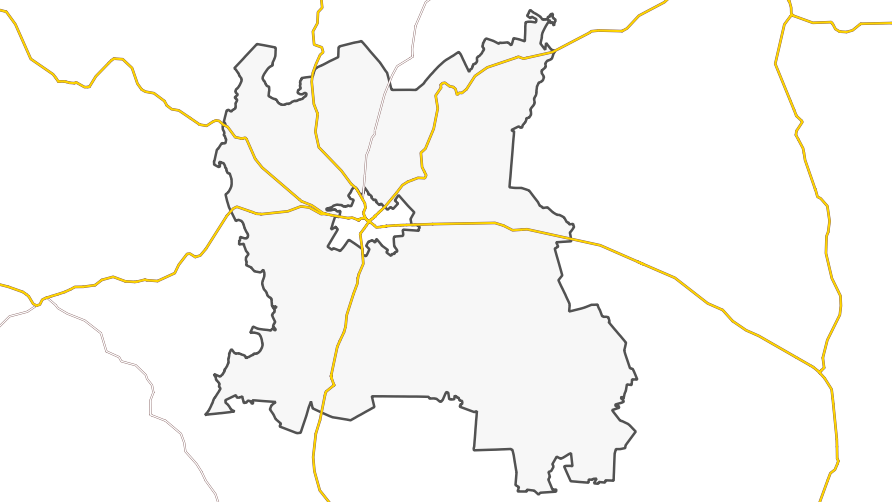 Rysunek 10. Układ głównych dróg na terenie gminy Szczytno.źródło: Open Street Map; opracowanie własneGłównymi zanieczyszczeniami emitowanymi w związku z ruchem samochodowym są:tlenek i dwutlenek węgla,węglowodory,tlenki azotu,pyły zawierające metale ciężkie,pyły ze ścierania się nawierzchni dróg i opon samochodowych.Dla stanu powietrza atmosferycznego istotne znaczenie ma emisja NOx oraz metali ciężkich. Duże znaczenie ma również tzw. emisja wtórna z powierzchni dróg, która zależy 
w dużej mierze od warunków meteorologicznych. Komunikacja jest również źródłem emisji benzenu, benzo(a)pirenu oraz innych związków organicznych. Na wielkość tych zanieczyszczeń wpływa stan techniczny samochodów, stopień zużycia substancji katalitycznych oraz jakość stosowanych paliw. Gwałtowny rozwój transportu, przejawiający się wzrostem ilości samochodów na drogach oraz aktualny stan infrastruktury dróg spowodował, iż transport może być uciążliwy dla środowiska naturalnego. W przypadku substancji toksycznych emitowanych przez silniki pojazdów do atmosfery, źródła te trudno zinwentaryzować pod kątem emisji zanieczyszczeń, gdyż zwykle nie ma dla nich materiałów sprawozdawczych. Na podstawie znanych wartości średniego składu paliwa, szacowany przeciętny skład spalin silnikowych jest następujący:Tabela 12. Przeciętny skład spalin silnikowych (w % objętościowo).źródło: J. Jakubowski „Motoryzacja a środowisko”.Na skutek powszechnej elektryfikacji, emisje do powietrza związane z ruchem kolejowym mają znaczenie marginalne. Należą do nich jedynie emisje zanieczyszczeń pyłowych związanych z ruchem pociągów oraz niewielkie emisje z lokomotyw spalinowych używanych głownie na bocznicach kolejowych.Tabela 13. Pomiary jakości powietrza w latach 2019-2020 na terenie gminy Szczytno.źródło: Regionalny Wydział Monitoringu Środowiska w OlsztynieEmisja przemysłowaZgodnie z informacjami udostępnionymi przez Urząd Marszałkowski Województwa Warmińsko-Mazurskiego w Olsztynie na terenie gminy Szczytno wydano pozwolenia zintegrowane zgodnie z poniższa tabelą.Tabela 14. Pozwolenia zintegrowaneźródło: Urząd Marszałkowski Województwa Warmińsko-Mazurskiego w OlsztynieZgodnie z danymi udostępnionymi przez Starostwo Powiatowe w Szczytnie, na terenie gminy Szczytno funkcjonują zakłady posiadające aktualne pozwolenie na wprowadzanie gazów i pyłów do powietrza zgodnie z poniższym zestawieniem.Tabela 15. Zakłady posiadające pozwolenie na wprowadzanie gazów i pyłów do powietrza na terenie gminy Szczytno.źródło: Starostwo Powiatowe w SzczytnieEmisja niezorganizowanaDo niezorganizowanych źródeł emisji można zaliczyć np. wypalanie traw czy emisję lotnych związków organicznych związanych z lakierowaniem.6.1.2 Jakość powietrzaZgodnie z art. 25 ust. 2 ustawy z dnia 27 kwietnia 2001 r. Prawo ochrony środowiska 
(Dz. U. z 2020 r. poz. 1219 z późn. zm.), Państwowy Monitoring Środowiska stanowi systemem pomiarów, ocen i prognoz stanu środowiska oraz gromadzenia, przetwarzania 
i rozpowszechniania informacji o środowisku. Podstawowym celem monitoringu jakości powietrza jest uzyskanie informacji o poziomach stężeń substancji w powietrzu oraz wyników ocen jakości powietrza. W celu oceny jakości powietrza na terenie województwa warmińsko-mazurskiego wyznaczono 3 strefy:miasto Olsztyn (kod strefy: PL2801);miasto Elbląg (kod strefy: PL2802),strefa warmińsko-mazurska (kod strefy: PL2803).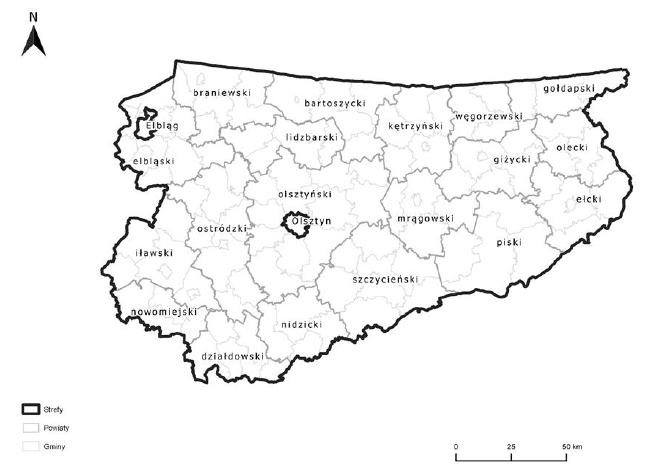 Rysunek 11. Podział województwa warmińsko-mazurskiego na strefy ochrony powietrza.źródło: Ocena jakości powietrza w województwie warmińsko-mazurskim w 2020 r.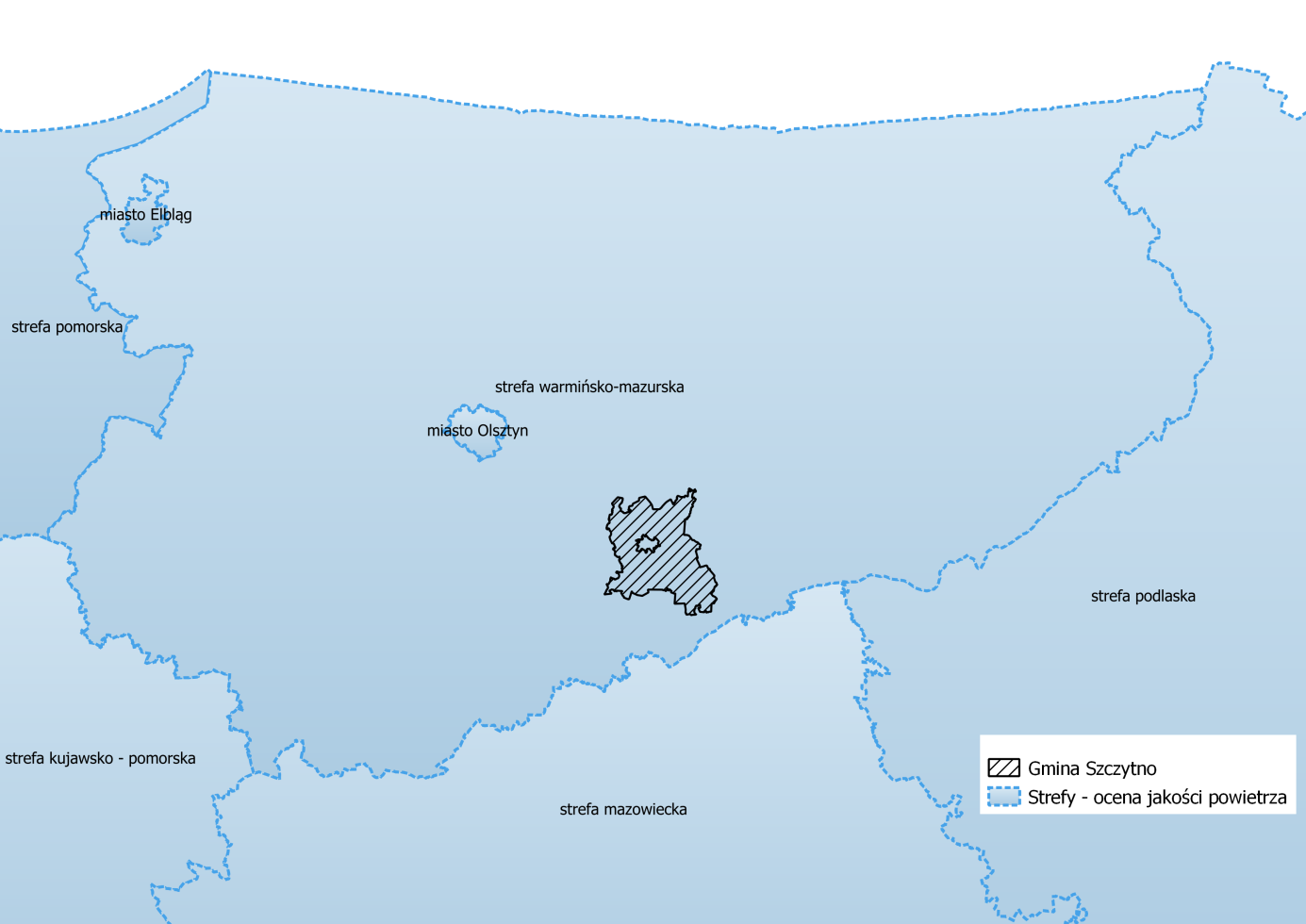 Rysunek 12. Położenie Szczytne strefie warmińsko-mazurskiejźródło: Ocena jakości powietrza w województwie warmińsko-mazurskim w 2020 r. opracowanie własneWynik oceny strefy warmińsko-mazurskiej za rok 2020, w której położona jest gmina Szczytno, wskazuje, że dotrzymane są poziomy dopuszczalne lub poziomy docelowe substancji w powietrzu (klasa A) ustanowione ze względu na ochronę zdrowia dla następujących zanieczyszczeń:dwutlenku azotu,dwutlenku siarki,ozonutlenku węgla,ołowiu, kadmu, niklu, benzenu, arsenu w pyle zawieszonym PM10.pyłu PM10,pyłu PM2,5,Przekroczone natomiast zostały dopuszczalne poziomy dla:dla ozonu – poziom celu długoterminowego, strefa uzyskały klasę D2.benzo(a)pirenu,Tabela 16. Klasyfikacja stref zanieczyszczeń powietrza.* z uwzględnieniem dozwolonych częstości przekroczeń określonych w RMŚ w sprawie niektórych poziomów substancji w powietrzu. źródło: WIOŚZestawienie wszystkich wynikowych klas strefy warmińsko-mazurskiej z uwzględnieniem kryterium ochrony zdrowia, zostało przedstawione w poniższej tabeli.Tabela 17. Wynikowe klasy strefy warmińsko-mazurskiej dla poszczególnych zanieczyszczeń, uzyskane w ocenie rocznej za 2020 r. dokonanej z uwzględnieniem kryteriów ustanowionych w celu ochrony zdrowia.* Dla ozonu – poziom celu długoterminowego, strefa uzyskały klasę D2źródło: Ocena jakości powietrza w województwie warmińsko-mazurskim w 2020 rokuStężenia zanieczyszczeń na terenie strefy warmińsko-mazurskiej, ze względu na ochronę roślin, nie zostały przekroczone w przypadku tlenków siarki i azotu. Przekroczone natomiast zostały poziomy stężenia ozonu w powietrzu dla celu długoterminowego. Zestawienie wszystkich wynikowych klas strefy warmińsko-mazurskiej z uwzględnieniem kryterium ochrony roślin, zostało przedstawione w poniższej tabeli.Tabela 18. Wynikowe klasy strefy warmińsko-mazurskiej dla poszczególnych zanieczyszczeń, uzyskane w ocenie rocznej za 2020 r. dokonanej z uwzględnieniem kryteriów ustanowionych w celu ochrony roślin.źródło: Ocena jakości powietrza w województwie warmińsko-mazurskim w 2020 rokuJak wynika z „Oceny jakości powietrza w województwie warmińsko-mazurskim w 2020 roku” na terenie strefy warmińsko-mazurskiej, stwierdzono przekroczenie wartości docelowej stężenia średniorocznego benzo(a)pirenu w pyle PM10 oraz stanu dopuszczalnego dla celu długoterminowego ozonu. Wyniki oceny stężeń zanieczyszczeń w powietrzu występujących w 2020 r. na obszarze strefy warmińsko-mazurskiej, uwzględniające kryterium ochrony roślin, wykazały przekroczenia stanu dopuszczalnego dla celu długoterminowego ozonu. Osiągnięcie poziomu celu długoterminowego zawartości ozonu w powietrzu, zgodnie z ustawą Prawo ochrony środowiska winno być jednym z celów wojewódzkiego programu ochrony środowiska. Zgodnie z art. 91 ustawy Prawo ochrony środowiska dla wszystkich stref, w których stwierdzono przekroczenia poziomów dopuszczalnych i docelowych (strefy w klasie C) należy opracować programy ochrony powietrza, mające na celu osiągnięcie ww. poziomów substancji w powietrzu. Należy pamiętać, iż powyższe wyniki oceny obejmują całą strefę warmińsko-mazurską i są wartościami uśrednionymi dla jej obszaru.Poniżej przedstawiono w formie graficznej zasięg obszarów przekroczeń dla ozonu i benzo(a)pirenu.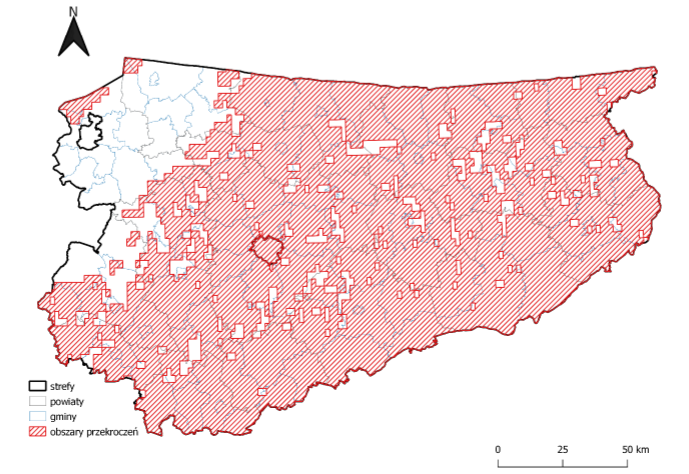 Rysunek 13Zasięg obszarów przekroczeń poziomu celu długoterminowego 120 μg/m3 ozonu w województwie warmińsko-mazurskim kryterium ochrona zdrowia ludzi.źródło: Ocena jakości powietrza w województwie warmińsko-mazurskim w 2020 roku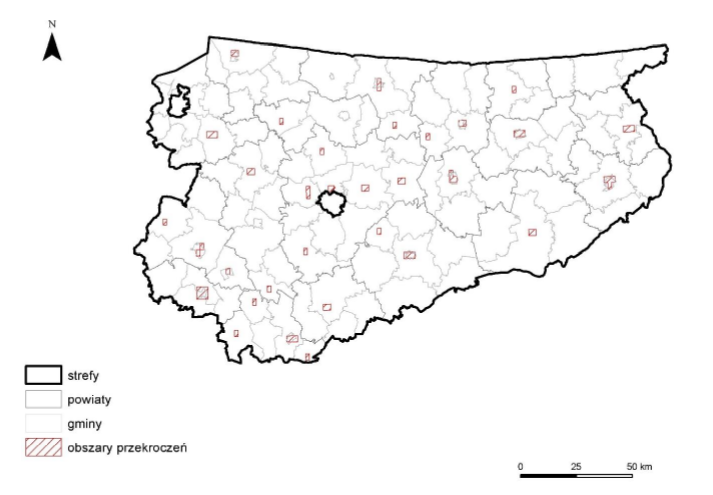 Rysunek 14Zasięg obszarów przekroczeń poziomu docelowego benzo(a)pirenu określonego ze względu na ochronę zdrowia w województwie warmińsko-mazurskim w 2020 rokuźródło: Ocena jakości powietrza w województwie warmińsko-mazurskim w 2020rokuProgram Ochrony PowietrzaW dniu 26.05.2020 r. Sejmik Województwa Warmińsko-Mazurskiego uchwalił nowe programy ochrony powietrza (POP) dla stref województwa warmińsko-mazurskiego, tj. strefy miasto Elbląg i strefy warmińsko-mazurskiej. Programy powstały w oparciu o wyniki opracowanej w Głównym Inspektoracie Ochrony Środowiska "Rocznej oceny jakości powietrza w województwie warmińsko-mazurskim".POP dla strefy warmińsko-mazurskiej - Uchwała Nr XVI/280/20 Sejmiku Województwa Warmińsko-MazurskiegoDokument opracowano dla substancji zanieczyszczających powietrze dla których w ocenie rocznej za rok 2018 w strefie warmińsko-mazurskiej wskazano przekroczenia norm i stwierdzono konieczność realizacji działań naprawczych mających na celu poprawę jakości powietrza ze względu na ochronę zdrowia ludzi, czyli: pyłu zawieszonego PM10 oraz benzo(a)pirenu.Program ochrony powietrza jest dokumentem, który wskazuje istotne powody (źródła) wystąpienia przekroczeń norm jakości powietrza w odniesieniu do ww. zanieczyszczeń w strefie warmińsko-mazurskiej oraz określa skuteczne i możliwe do zrealizowania działania, których wdrożenie spowoduje poprawę jakości powietrza i dotrzymanie norm określonych w rozporządzeniu Ministra Środowiska z dnia 24 sierpnia 2012 r. w sprawie poziomów niektórych substancji w powietrzu (Dz.U. poz. 1031 z późn. zm.). Opracowany przez zarząd województwa projekt uchwały w sprawie Programu ochrony powietrza powinien określać działania naprawcze, tak aby okresy, w których nie są dotrzymane poziomy dopuszczalne lub docelowe były jak najkrótsze .Uchwała antysmogowaWojewództwo warmińsko-mazurskie jest jednym z dwóch województw, w których nie została jeszcze uchwalona tzw. „uchwała antysmogowa”. Uchwał antysmogowych nie ma jeszcze w województwie podlaskim i we wspomnianym warmińsko-mazurskim.6.1.3Zagadnienia HoryzontalneAdaptacja do zmian klimatuZgodnie z analizami wykonanymi na potrzeby programu KLIMADA, zamieszczonymi w Strategicznym planie adaptacji dla sektorów i obszarów wrażliwych na zmiany klimatu do roku 2020, na przestrzeni następnych lat warunki klimatyczne Polski zmienią się. Przewidywane jest zwiększenie się średniej rocznej temperatury ilości dni upalnych 
(z temperaturą powyżej 25o C) oraz zmniejszenie się ilości dni z temperaturami poniżej 0o C. Efektem tego może być ograniczenie zapotrzebowania na energię potrzebną do ogrzewania pomieszczeń mieszkalnych, co jednocześnie spowoduje ograniczenie emisji gazów cieplarnianych. Zwiększenie się ilości dni upalnych, może z kolei spowodować wzrost zapotrzebowania na energię (urządzenia klimatyzacyjne). Większa ilość dni słonecznych przyczyni się natomiast do polepszenia się warunków słonecznych, wyjątkowo ważnych przy korzystaniu z energii odnawialnej. Konieczne będzie dostosowanie systemu energetycznego do wahań temperatur oraz zapotrzebowania energetycznego, wdrożenie rozproszonych, niskoemisyjnych źródeł energii oraz wykorzystywanie energii odnawialnej.Nadzwyczajne zagrożenia środowiskaDo nadzwyczajnych zagrożeń środowiska, w zakresie ochrony powietrza, można zaliczyć wszelkiego rodzaju awarie sieci przesyłowych oraz awarie w zakładach przemysłowych. Awaria instalacji przemysłowych lub przesyłowych może doprowadzić do uwolnienia dużych ilości lotnych związków chemicznych do powietrza. Substancje takie mogą cechować się negatywnym wpływem na organizmy żywe oraz środowisko naturalne. Zasięg skażenia po awarii przemysłowej jest zależny od lokalnych uwarunkowań terenowych, klimatu oraz pogody i w zależności od tych parametrów może pokryć bardzo duży obszar.Działania edukacyjneJednym z najważniejszych zadań gmin jest zwiększanie świadomości ekologicznej mieszkańców – zwłaszcza tych dorosłych. Cel ten można osiągnąć poprzez organizowanie szkoleń oraz akcji edukacyjnych podejmujących tematykę zmian klimatu, sposobów minimalizowania ich skutków, ograniczania niskiej emisji oraz minimalizacji negatywnego wpływu na powietrze atmosferyczne.Monitoring środowiskaGłówny Inspektorat Ochrony Środowiska prowadził na terenie województwa warmińsko-mazurskiego w 2020 roku pomiary na 6 automatycznych stacjach pomiarów jakości powietrza oraz trzech manualnych stacjach monitoringu powietrza. W wojewódzkim systemie pomiarowym funkcjonuje również stacja monitoringu tła regionalnego KMŚ Puszcza Borecka. Wyniki ze stacji w Puszczy Boreckiej służą do oceny jakości powietrza zarówno pod kątem oceny zdrowia ludzi, jak i ochrony roślin. W systemie pomiarowym, oprócz stacji tła miejskiego które stanowią przeważająca część systemu pomiarowego, działa jedna stacja tła pozamiejskiego – KMŚ Puszcza Borecka oraz do końca 2020 roku działała jedna stacja tła podmiejskiego przemysłowego w Glitajnach koło Korsz. Automatyczne stacje pomiarowe działały w 2020 r. w: Olsztynie, Elblągu, Ełku, Ostródzie, Gołdapi i Biskupcu. Najszerszy zakres badań w 2020 roku był na stacji w Puszczy Boreckiej oraz stacji w Olsztynie. Stacje manualne na których były przeprowadzane pomiary metodą grawimetryczną stężeń pyłu zawieszonego PM10 oraz zawartych w nim metali lub WWA przeprowadzane były w Iławie, Nidzicy oraz Glitajnach. Kompletność serii pomiarowych w większości z badań przeprowadzonych na stanowiskach pomiarowych w województwie była powyżej 85% co pozwala przeprowadzić ocenę jakości powietrza na podstawie pomiarów stałych. Kompletność wyników poniżej 85 % wystąpiła na stacji pomiarowej w Olsztynie dla benzenu i na stacji w Ełku dla dwutlenku siarki. W związku z powyższym ocenę jakości benzenu w strefie PL2801 dokonano posługując się metodą obiektywnego szacowania przy wykorzystaniu pomiarów prowadzonych w tej samej strefie w latach ubiegłych. Natomiast ocenę jakości powietrza pod kątem zanieczyszczenia dwutlenkiem siarki w strefie warmińsko-mazurskiej dokonano na podstawie wyników pomiarowych z pozostałych trzech stacjach pomiarowych zlokalizowanych w: Gołdapi, Ostródzie i Puszczy Boreckiej.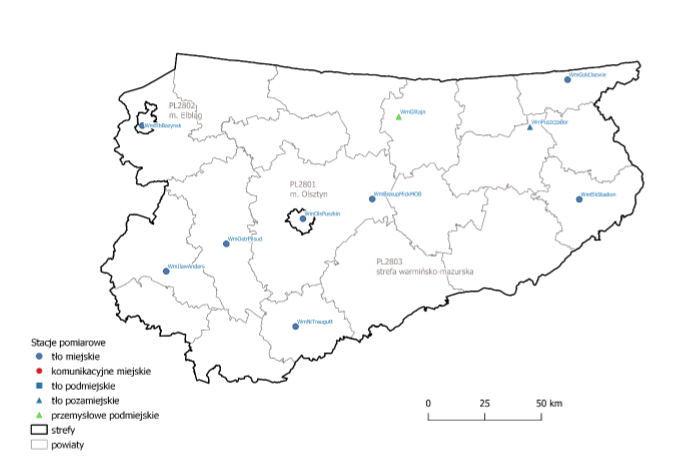 Rysunek 15. Lokalizacja stacji pomiarowych w województwie warmińsko-mazurskim wykorzystanych w ocenie za rok 2020.źródło: Ocena jakości powietrza w województwie warmińsko-mazurskim w 2020 roku6.1.4 Analiza SWOTOchrona przed hałasemStan wyjściowyHałas definiuje się jako wszystkie niepożądane, nieprzyjemne, dokuczliwe lub szkodliwe drgania mechaniczne ośrodka sprężystego oddziałujące na organizm ludzki. Zgodnie z ustawą z dnia 27 kwietnia 2001 r. - Prawo ochrony środowiska (Dz. U. z 2020 r. poz. 1219 z późn. zm.),  podstawowe pojęcia z zakresu ochrony przed hałasem są następujące:emisja - wprowadzane bezpośrednio lub pośrednio energie do powietrza, wody lub  ziemi, związane z działalnością człowieka (takie jak hałas czy wibracje),hałas -  dźwięki o częstotliwościach od 16 Hz do 16.000 Hz,poziom hałasu - równoważny poziom dźwięku A wyrażony w decybelach (dB).Oceny stanu akustycznego środowiska i obserwacji zmian dokonuje się w ramach Państwowego Monitoringu Środowiska, zgodnie z art. 117 ustawy z dnia 27 kwietnia 2001 r. Prawo ochrony środowiska (Dz. U. z 2020 r. poz. 1219 z późn. zm.). W rozumieniu ustawy ochrona przed hałasem polega na zapewnieniu jak najlepszego stanu akustycznego środowiska, w szczególności na utrzymaniu poziomu hałasu poniżej dopuszczalnego lub conajmniej na tym poziomie, oraz zmniejszeniu poziomu hałasu co najmniej do dopuszczalnego, gdy nie jest on dotrzymany.W związku ze stwierdzoną uciążliwością akustyczną hałasów komunikacyjnych Państwowy Zakład Higieny opracował skalę subiektywnej uciążliwości zewnętrznych tego rodzaju hałasów. Zgodnie z dokonaną klasyfikacją uciążliwość hałasów komunikacyjnych zależy od wartości poziomu równoważnego LAeq i wynosi odpowiednio:mała uciążliwość			LAeq< 52 dBśrednia uciążliwość		  52 dB<LAeq< 62 dBduża uciążliwość		  63 dB<LAeq< 70 dBbardzo duża uciążliwość		LAeq> 70 dBŹródła hałasuHałas drogowyKryteria dopuszczalności hałasu drogowego określa Rozporządzenie Ministra Środowiska z dnia 15 października 2014 r. w sprawie ogłoszenia jednolitego tekstu rozporządzenia Ministra Środowiska w sprawie dopuszczalnych poziomów hałasu 
w środowisku (Dz. U. 2014, poz. 112). Dla rodzajów terenu, wyróżnionych ze względu na sposób zagospodarowania i pełnione funkcje (tj. tereny zabudowy mieszkaniowej, tereny szpitali, szkoły, tereny rekreacyjno – wypoczynkowe i uzdrowiska), ustalono dopuszczalny równoważny poziom hałasu LAeqD w porze dziennej i LAeqN w porze nocnej. 
Podstawą określenia dopuszczalnej wartości poziomu równoważnego hałasu 
dla danego terenu jest zaklasyfikowanie go do określonej kategorii, o wyborze której decyduje sposób jego zagospodarowania. Dla hałasu drogowego, dopuszczalne wartości poziomów hałasu wynoszą w porze dziennej – w zależności od funkcji terenu – od 50 do 65 dB, w porze nocnej 45–56 dB. Dopuszczalne poziomy hałasu, w zależności od przeznaczenia terenu, zestawiono w tabeli poniżej. Tabela 19. Dopuszczalne poziomy hałasu w zależności od przeznaczenia terenu.* Wartości określone dla dróg i linii kolejowych stosuje się także dla torowisk tramwajowych poza pasem drogowym i kolei linowych.** W przypadku niewykorzystywania tych terenów, zgodnie z ich funkcją, w porze nocy, nie obowiązuje na nich dopuszczalny poziom hałasu w porze nocy.*** Strefa śródmiejska miast powyżej 100 tys. mieszkańców to teren zwartej zabudowy mieszkaniowej 
z koncentracją obiektów administracyjnych, handlowych i usługowych. W przypadku miast, w których występują dzielnice o liczbie mieszkańców powyżej 100 tys., można wyznaczyć w tych dzielnicach strefę śródmiejską, jeżeli charakteryzuje się ona zwartą zabudową mieszkaniową z koncentracją obiektów administracyjnych, handlowych 
i usługowych.Na terenie gminy Szczytno głównym źródłem hałasu drogowego są:drogi krajowe:drogi wojewódzkie:oraz w mniejszym stopniu drogi powiatowe i gminne Poniżej zaprezentowano stan dróg krajowych oraz stan techniczny i zabezpieczenia akustyczne dróg powiatowych na terenie gminy SzczytnoTabela 20. Stan techniczny dróg krajowych na terenie gminy Szczytno według Diagnostyki Stanu Nawierzchni na rok 2020Źródło: GDDKiATabela 21. Drogi powiatowe na terenie gminy Szczytno.źródło: ZDP SzczytnoUchwała w sprawie przyjęcia projektu Aktualizacji „Programu ochrony środowiska przed hałasem dla terenów poza aglomeracjami, położonych wzdłuż dróg krajowych oraz wojewódzkich na terenie województwa warmińsko-mazurskiego o obciążeniu ponad 3 mln pojazdów rocznie, których eksploatacja spowodowała negatywne oddziaływanie akustyczne w wyniku przekroczenia dopuszczalnych poziomów hałasu określonych wskaźnikami LDWN i LN” określonego uchwałą Nr III/42/14 Sejmiku Województwa Warmińsko-Mazurskiego z dnia 30 grudnia 2014 r. - w zakresie dróg wojewódzkich oraz przyjęcia Prognozy oddziaływania na środowisko ww. Aktualizacji Programu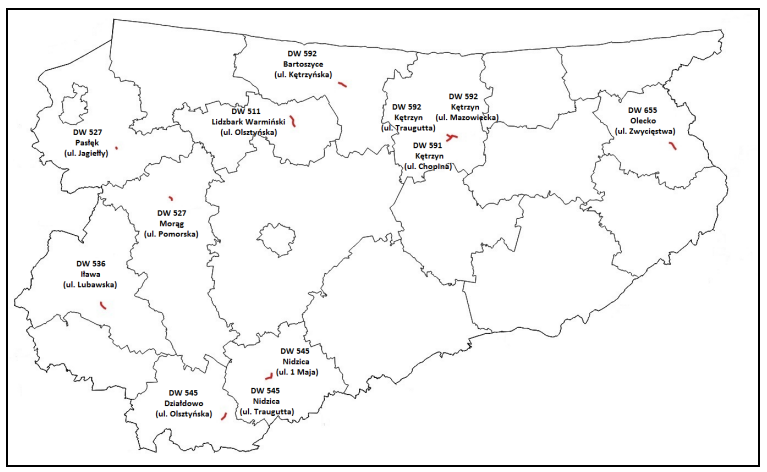 Rysunek 16. Lokalizacja odcinków dróg wojewódzkich objętych zakresem map akustycznych
źródło: „Wykonanie okresowego pomiaru i analizy hałasu komunikacyjnego oraz sporządzenie map akustycznych dla dróg wojewódzkich na terenie województwa warmińsko – mazurskiego, o natężeniu ruchu powyżej 3 mln pojazdów rocznie”Mapy akustyczne, jak można zaobserwować na powyższym rysunku, nie obejmowały terenu gminy Szczytno.Hałas kolejowyUkład linii kolejowych na obszarze gminy Szczytno zaprezentowano na poniższym rysunku.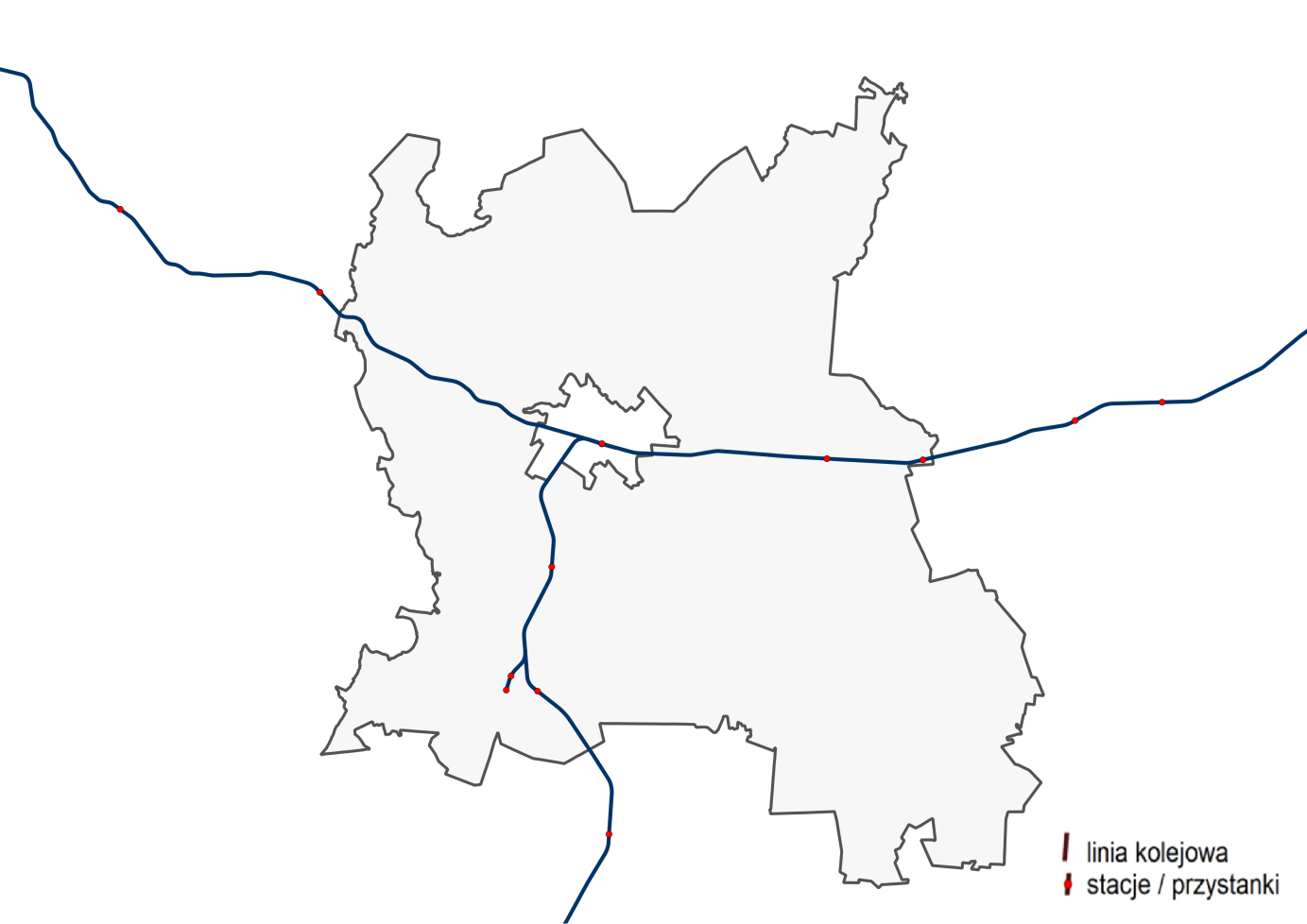 Rysunek 17. Linie i stacje kolejowe na terenie gminy Szczytno.źródło: Geoportal, opracowanie własneHałas przemysłowyHałas przemysłowy powodowany jest eksploatacją instalacji lub urządzeń zawiązanych z prowadzoną działalnością przemysłową. Jeżeli dla podmiotu stwierdzono, na podstawie przeprowadzonych badań, przekroczenia dopuszczalnych poziomów hałasu, starosta powiatowy wydaje decyzję określającą dopuszczalne poziomy hałasu. Uciążliwość hałasu emitowanego z obiektów przemysłowych zależy między innymi od ich ilości, czasu pracy czy odległości od terenów podlegających ochronie akustycznej. 6.2.3. Zagadnienia HoryzontalneAdaptacja do zmian klimatuWzrost średnich temperatur powietrza towarzyszący zmianom klimatycznym powoduje zwiększenie się poziomów dźwięków – zwłaszcza tych generowanych przez urządzenia mechaniczne oraz elektryczne. Wzrost temperatury wymusza również intensywniejsze działanie układów chłodzących, co może powodować uciążliwości dla środowiska, zwłaszcza w miastach, gdzie naturalny krajobraz uległ największym przekształceniom. Aby zmniejszyć negatywny wpływ wysokich temperatur należy zwiększać ilość terenów zielonych oraz niwelować efekt tzw. „miejskiej wyspy ciepła”.Nadzwyczajne zagrożenia środowiskaDo nadzwyczajnych zagrożeń środowiska, w zakresie zagrożenia hałasem można zaliczyć wszelkiego rodzaju zdarzenia losowe powodujące nagłe zwiększenie emisji dźwięku.Działania edukacyjneZwiększenie świadomości mieszkańców dotyczącej zagrożenia nadmiernym poziomem dźwięku powietrzu, zwłaszcza przy nieustannie rosnącej ilości pojazdów mechanicznych, powinno być jednym z priorytetów jednostek samorządu terytorialnego. Ważnym krokiem w tym kierunku może być organizacja szkoleń, dla mieszkańców gminy, mających na celu propagowanie wiedzy na temat zagrożeń związanych z hałasem oraz sposobów niwelowania jego skutków.Monitoring środowiskaMonitoring poziomów dźwięku w Województwie Warmińsko-mazurskim prowadzony jest przez Wojewódzki Inspektorat Ochrony Środowiska w Olsztynie. Badania obejmują okolice dróg o dużym natężeniu ruchu, okolice linii kolejowych oraz lotnisk. Prowadzone są one zgodnie z "Programem Państwowego Monitoringu Środowiska województwa warmińsko-mazurskiego na lata 2016-2020". Ponadto zarządcy dróg krajowych oraz wojewódzkich zobowiązani są do sporządzenia map akustycznych dla dróg o natężeniu ruchu powyżej 3 000 000/rok.6.2.4. Analiza SWOTOchrona przed promieniowaniem elektromagnetycznymStan wyjściowyZagadnienia dotyczące ochrony ludzi i środowiska przed niekorzystnym oddziaływaniem pól elektromagnetycznych regulowane są przepisami dotyczącymi:ochrony środowiska,bezpieczeństwa i higieny pracy,prawa budowlanego,zagospodarowania przestrzennego,przepisami sanitarnymi.Jako promieniowanie niejonizujące określa się promieniowanie, którego energia oddziałująca na każde ciało materialne nie wywołuje w nim procesu jonizacji. Promieniowanie to związane jest ze zmianami pola elektromagnetycznego. Poniżej zestawiono potencjalne źródła omawianego promieniowania:urządzenia wytwarzające stałe pole elektryczne i magnetyczne,urządzenia wytwarzające pole elektryczne i magnetyczne o częstotliwości 50 Hz, (stacje i linie elektroenergetyczne wysokiego napięcia),urządzenia wytwarzające pole elektromagnetyczne o częstotliwości od 1 kHz do 300 GHz, (urządzenia radiokomunikacyjne, radionawigacyjne i radiolokacyjne),inne źródła promieniowania z zakresu częstotliwości: 0 - 0,5 Hz, 0,5 - 50 Hz oraz 50-1000 Hz.Zagadnienia dotyczące promieniowania niejonizującego są określone przez Rozporządzenie Ministra Środowiska z dnia 30 października 2003 roku w sprawie dopuszczalnych poziomów pól elektromagnetycznych w środowisku oraz sposobów sprawdzania dotrzymania tych poziomów (Dz. U. 2003r., Nr 192, poz. 1883). Dla terenów przeznaczonych pod zabudowę mieszkaniową, rozporządzenie ustala odrębną wartość składowej elektrycznej pola w wysokości 7 V/m. Dla pozostałych terenów, na których przebywanie ludzi jest dozwolone bez ograniczeń, rozporządzenie ustala wysokość składowej elektrycznej pola elektromagnetycznego 
o częstotliwości 50 Hz w wysokości 10 kV/m, natomiast składowej magnetycznej 
w wysokości 60 A/m. ponadto rozporządzenie określa:dopuszczalne poziomy elektromagnetycznego promieniowania niejonizującego;metody kontroli dopuszczalnych poziomów pól elektromagnetycznych;metody wyznaczania, dotrzymania dopuszczalnych poziomów pól elektromagnetycznych, jeżeli w środowisku występują pola elektromagnetyczne 
z różnych zakresów częstotliwości.Źródła promieniowania elektromagnetycznegoNa terenie gminy Szczytno źródła promieniowania niejonizującego stanowią:linie i stacje elektroenergetyczne wysokich napięć, urządzenia radiokomunikacyjne, urządzenia radionawigacyjne i radiolokacyjne.Starosta Szczycieński nie prowadzi wykazu decyzji udzielających pozwoleń na budowę stacji bazowych telefonii komórkowej znajdujących się na terenie gminy Szczytno.Zgodnie z informacją Urzędu Marszałkowskiego województwa warmińsko-mazurskiego w Olsztynie na terenie gminy Szczytną są następujące instalacje wytwarzające pole elektromagnetyczne.Napowietrzna linia elektroenergetyczna 220 kV Olsztyn I — Ostrołęka - data zgłoszenia: 20.12.2012 r. (data wpływu do tut. Urzędu: 02.01.2013 r.) - prowadzący instalację: Polskie Sieci Elektroenergetyczne — Północ S.A. „Ośrodek radiokomunikacyjny Szymany' - data zgłoszenia: 10.02.2015 r. (data wpływu do tut. Urzędu: 12.03.2015 r.) - prowadzący instalację: Polska Agencja żeglugi Powietrznej Dwutorowa napowietrzna linia elektroenergetyczna 400kV Ostrołęka-Olsztyn Mątki z czasową pracą jednego toru na napięciu 220kV w relacji Ostrołęka-Olsztyn - data zgłoszenia: 19.09.2018 r. (data wpływu do tut. Urzędu: 21.09.2018 r.) - prowadzący instalację: Polskie Sieci Elektroenergetyczne — Północ S.A.Informacje o sieci elektroenergetycznej na terenie gminy SzczytnoPrzez gminę Szczytno przebiegają linie NN (linie najwyższego napięcia) co przedstawiono na poniższym rysunku.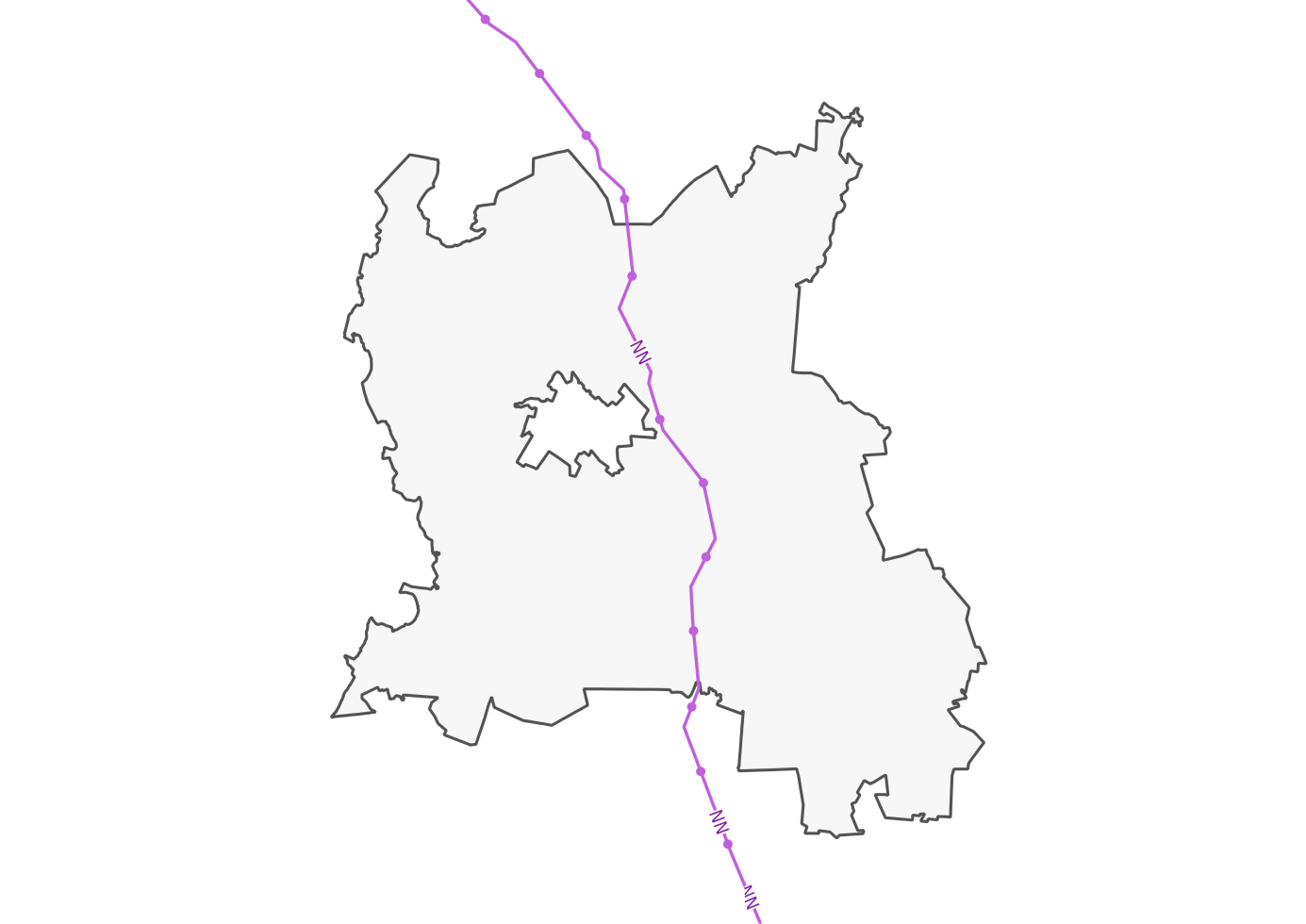 Rysunek 18. Przebieg linii najwyższego napięcia w okolicach gminy Szczytno.źródło: Geoportal, opracowanie własneNa terenie miasta Szczytno znajduje się Główny Punkt Zasilania (GPZ 110/15 kV). Energia do odbiorców z gminy Szczytno dostarczana jest liniami na napięciu 15 kV z GPZ Szczytno. Następnie energia jest transformowana w stacjach transformatorowych 15/0,4 kV na napięcie 0,4 kV i liniami 0,4 kV dostarczana odbiorcom. GPZ Szczytno posiada dwa transformatory 110/15 kV o mocy 25 MVA każdy. Częściowo gmina Szczytno zasilane jest też z pobliskich GPZ Wielbark (transformator 16 MVA) i GPZ Korpele (transformatory 2x 16 MVA).  Obciążenie w szczycie wieczornym poszczególnych GPZ przedstawiono w poniższej tabeli.Tabela 22. Obciążenie głównych punktów zasilania na gminy Szczytno.P[MW] moc czynna , Q [MVAr] moc bierna; źródło: EnergaTabela 23. Zestawienie długości linii elektroenergetycznych na terenie gminy wiejskiej Szczytnoźródło: EnergaNa terenie gminy Szczytno znajduje się 198stacji transformatorowych SN/nn 15kV/0,4kV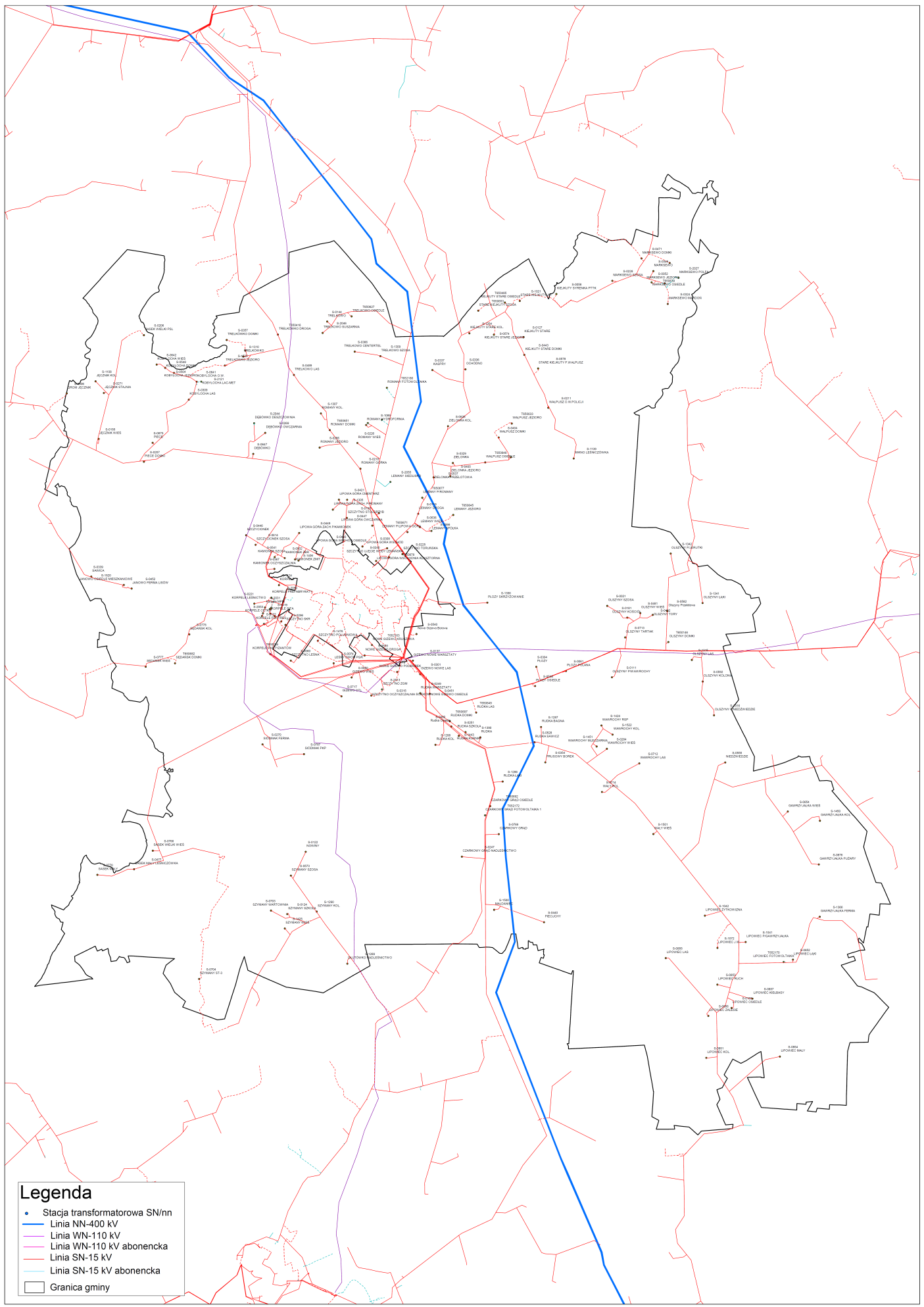 Rysunek 19. Mapa sieci elektroenergetycznej na terenie gminy Szczytno.źródło: EnergaTabela 24. Łączna liczba oraz moc instalacji OZE oraz mikroinstalacji na terenie gminy Szczytno.Źródło: EnergaZgodnie z informacją uzyskaną z firmy Energa istniejąca i projektowana do roku 2025 infrastruktura elektroenergetyczna znajduje się w dobrym stanie technicznym i pokrywa obecne i przyszłe zapotrzebowanie na energię elektryczną.Zagadnienia HoryzontalneAdaptacja do zmian klimatuWzrost temperatur powietrza towarzyszący zmianom klimatycznym może powodować zmiany w rozchodzeniu się pól elektromagnetycznych wokół emiterów a w efekcie negatywny wpływ na ludność oraz środowisko. W celu zmniejszenia takiego wpływu należy zwiększać powierzchnię terenów zielonych oraz brać pod uwagę czynniki klimatyczne, podczas wybierania lokalizacji dla źródeł promieniowania elektromagnetycznego.Nadzwyczajne zagrożenia środowiskaDo nadzwyczajnych zagrożeń środowiska, w zakresie promieniowania elektromagnetycznego można zaliczyć wszelkiego awarie urządzeń powodujące nadmierną emisję promieniowania mogącą negatywnie wpłynąć na środowisko oraz organizmy żywe. Szkodliwość promieniowania PEM zależy od częstotliwości oraz natężenia pola oddziaływującego, powierzchni narażonej na oddziaływanie oraz czasu ekspozycji. Do szkodliwych skutków promieniowania elektromagnetycznego można zaliczyć m. in. podniesienie temperatury tkanek (co może doprowadzić nawet do ich uszkodzenia) oraz stymulacje mięśni i układu nerwowego poprzez prąd indukowany promieniowaniem.Działania edukacyjneDziałania edukacyjne na terenie gminy powinny skupić się wokół zwiększenia świadomości mieszkańców na temat zagrożeń związanych z promieniowaniem elektromagnetycznym oraz urządzeniami, które takie promieniowanie emitują.Monitoring środowiskaOceny poziomów pól elektromagnetycznych w środowisku dokonuje się w ramach Państwowego Monitoringu Środowiska. W latach 2016-2020 przewiduje się kontynuację prac w ramach podsystemu monitoringu pól elektromagnetycznych w zakresie obserwacji stanu poziomów sztucznie wytworzonych pól elektromagnetycznych w środowisku z uwzględnieniem zmian zachodzących na przestrzeni lat objętych monitoringiem. W roku 2016 zakończy się trzeci, trzyletni cykl pomiarowy obejmujący lata 2014-2016. W latach 2017 - 2019 pomiary będą prowadzone zgodnie z kolejnym, trzyletnim cyklem, natomiast w roku 2020 rozpocznie się piąty cykl pomiarowy. Pomiary monitoringowe poziomów pól elektromagnetycznych w środowisku obejmowały będą pomiary natężenia składowej elektrycznej pola elektromagnetycznego w przedziale częstotliwości co najmniej od 3 MHz do 3000 MHz. Na terenie województwa pomiary będą wykonywane łącznie w 135 punktach pomiarowych w trzyletnim cyklu pomiarowym, po 45 punktów dla każdego roku. Punkty zlokalizowano w miejscach dostępnych dla ludności, usytuowanych na obszarze województwa w:centralnych dzielnicach lub osiedlach miast o liczbie mieszkańców przekraczającej 50 tys., pozostałych miastach, terenach wiejskich. Pomiary, w każdym punkcie, będą wykonywane:jeden raz w roku kalendarzowym;w sposób nieprzerwany przez dwie godziny z częstotliwością próbkowania co najmniej jednej próbki co dziesięć sekund;pomiędzy godzinami 1000 a 1600 w dni robocze;w temperaturze nie niższej niż 0°C, przy wilgotności względnej nie większej niż 75%;bez opadów atmosferycznych.Analiza SWOTGospodarowanie wodamiStan wyjściowy - wody powierzchnioweObszar gminy Szczytno leży w zlewniach następujących rzecznych jednolitych części wód powierzchniowych (JCWP)Tabela 25. Jednolite Części Wód Powierzchniowych znajdujące się na obszarze gminy Szczytno.źródło: Państwowe Gospodarstwo Wodne Wody Polskie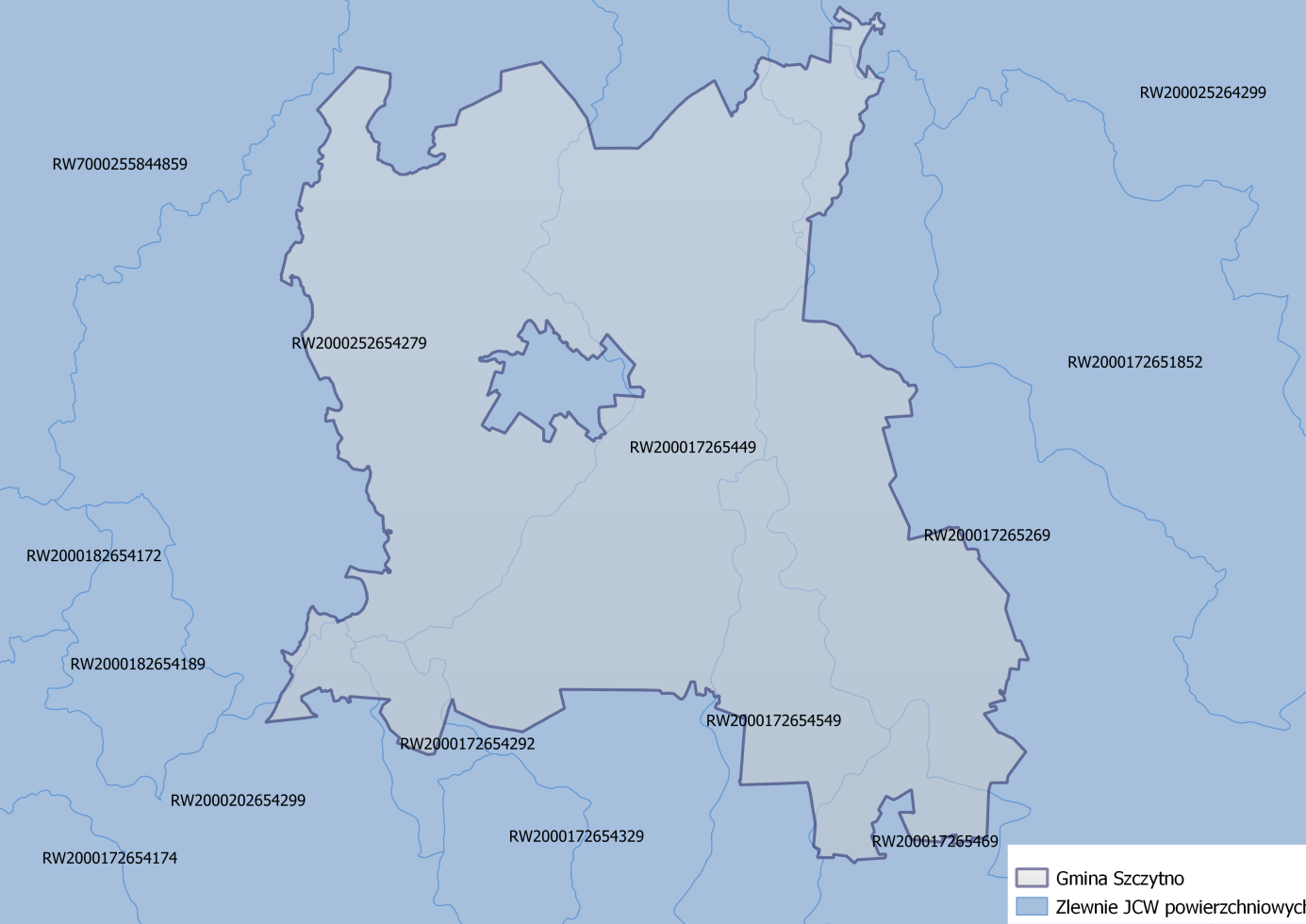 Rysunek 20. Zlewnie jednolitych części wód powierzchniowych na terenie gminy Szczytno.źródło: Geoportal, opracowanie własne
Tabela 26. Nazwa i długość cieków przepływających przez gminę Szczytno.źródło: Mapa Podziału Hydrograficznego Polski, RZGW Białystok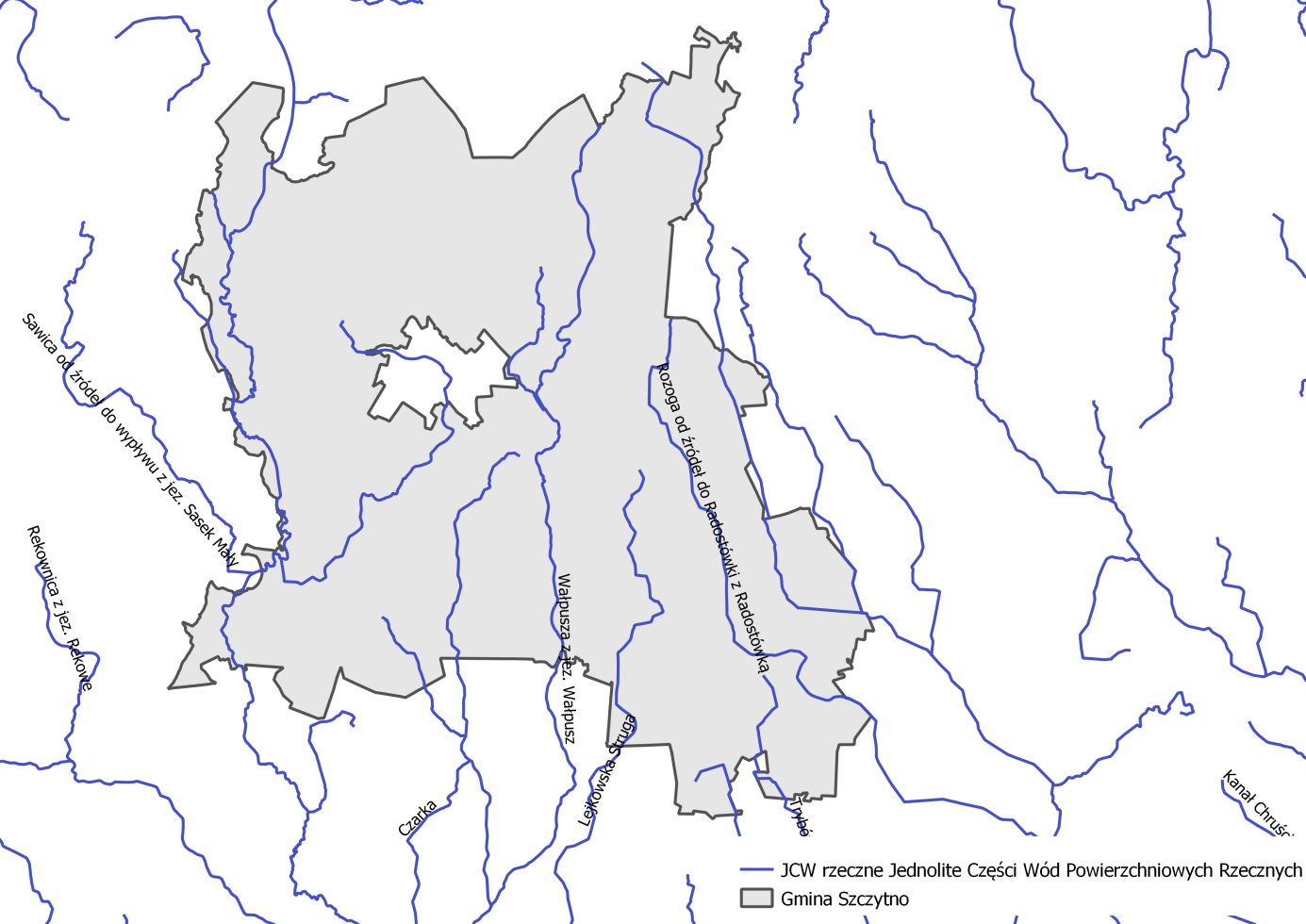 Rysunek 21. Jednolite części wód powierzchniowych na terenie gminy Szczytno.źródło: Geoportal, opracowanie własne
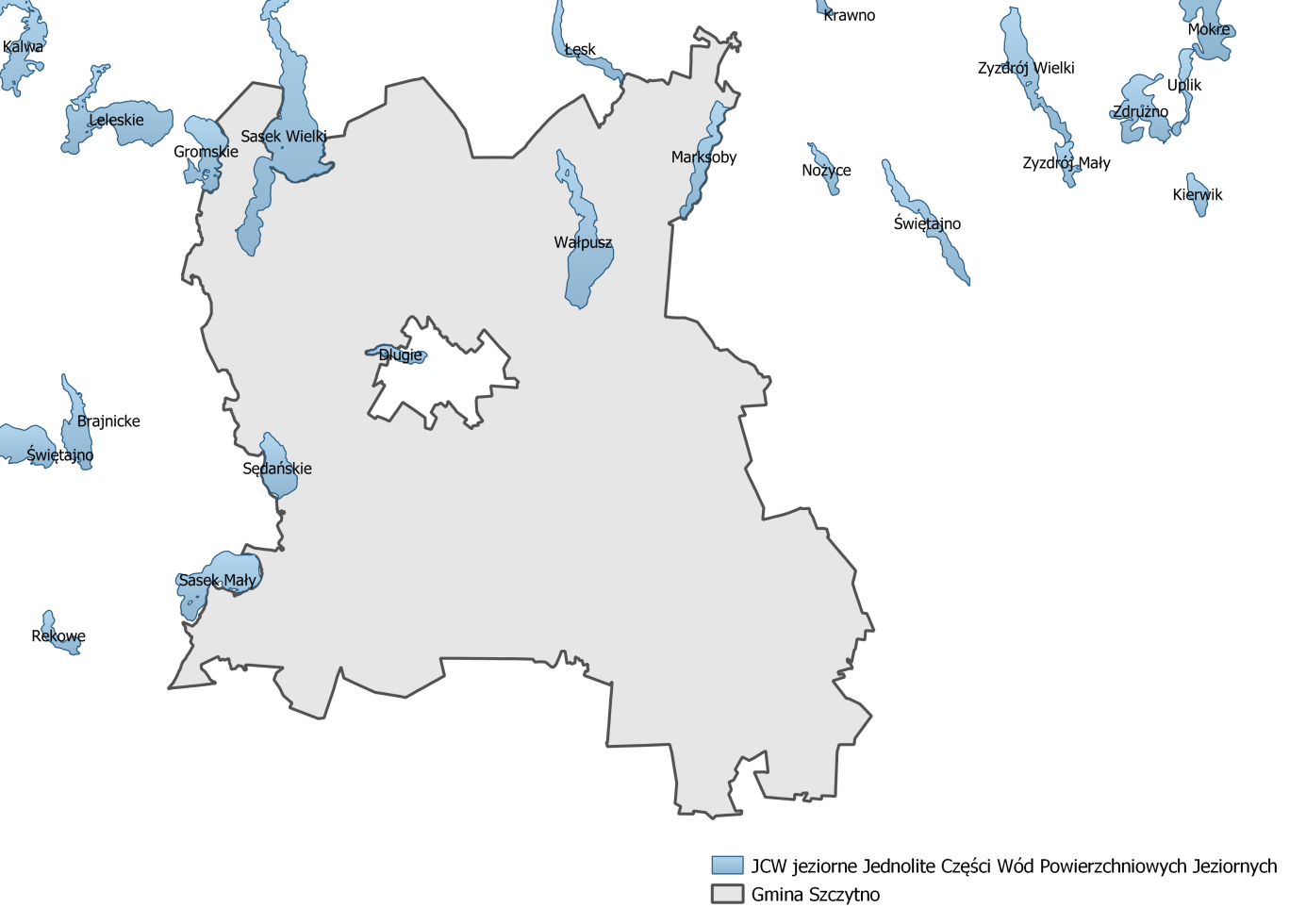 Rysunek 22. Jednolite części wód jeziornych na terenie gminy Szczytno.źródło: Geoportal, opracowanie własne
Stan wyjściowy - wody podziemneNa terenie gminy Szczytno znajdują się dwie JCWPd (jednolite części wód podziemnych). Jej charakterystykę przedstawiono poniżej.Tabela 27. Charakterystyka JCWPd.źródło: Państwowa Służba Hydrogeologiczna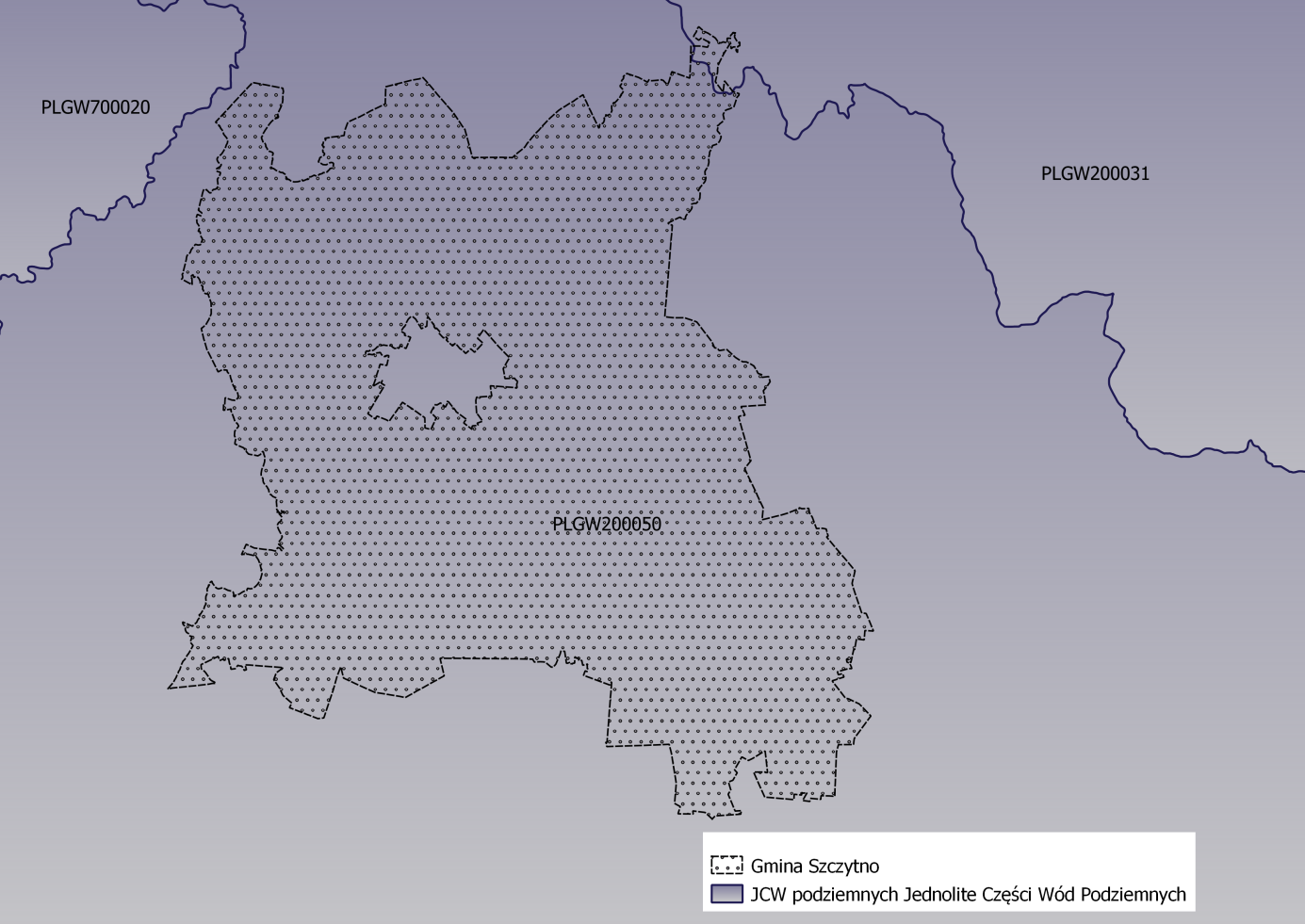 Rysunek 23. Jednolite części wód podziemnych na terenie gminy Szczytno.źródło: Geoportal, opracowanie własne
Jakość wód - wody powierzchnioweStan rzekPodstawową jednostką gospodarki wodnej w myśl polskiego prawa, zgodnie 
z Ramową Dyrektywą Wodną jest Jednolita Część Wód (JCW). Jednolite części wód dzielimy na Jednolite Części Wód Powierzchniowych (JCWP) i Jednolite Części Wód Podziemnych (JCWPd). Informacje na temat stanu wód JCWP zlokalizowanych na terenie gminy Szczytno, uzyskane od PGWWP, zebrano w tabeli.Tabela 28. Stan JCWP zlokalizowanych na terenie gminy Szczytno.NAT – naturalna; źródło: PGW WP.Tabela 29. Schemat oceny stanu jednolitych części wód powierzchniowych.źródło: WIOŚ.Ocenę jednolitej części wód należy obniżyć do stanu ,,złego'', niezależnie od wyników stanu/potencjału ekologicznego i stanu chemicznego, jeżeli nie są spełnione określone dla niej dodatkowe wymagania jakościowe, związane z występowaniem w jej obrębie obszarów chronionych (przeznaczonych do ochrony siedlisk lub gatunków, do poboru wody na potrzeby zaopatrzenia ludności w wodę do spożycia lub do celów rekreacyjnych).Jakość wód - wody podziemneInformacje na temat stanu jakości wód podziemnych JCWPd nr 20 przedstawiono w poniższej tabeli.Tabela 30. Wyniki oceny stanu wód podziemnych dla JCWPd nr 31 i 50źródło: PGW WPZagadnienia HoryzontalneAdaptacja do zmian klimatuPrzeprowadzone analizy wskazują na zwiększenie się prawdopodobieństwa występowania powodzi błyskawicznych, wywołanych gwałtownymi zjawiskami pogodowymi, mogących spowodować zalewanie obszarów, na których gospodarka przestrzenna prowadzona jest w sposób nieodpowiedni. Przewidywane jest również skrócenie się okresu zalegania warstwy śnieżnej co może mieć skutki pozytywne (mniejsze prawdopodobieństwo wystąpienia powodzi roztopowych) jak i negatywne (niedobór wód i susze). Planowane działania mają na celu usprawnienie funkcjonowania w warunkach nadmiaru, jak i niedoboru wody. Osiągnięcie tego planowane jest poprzez zreformowanie struktur gospodarki wodnej z uwzględnieniem adaptacji do zmian klimatu, opracowanie 
i wdrożenie metod oceny ryzyka powodziowego a także opracowania metod ograniczających prawdopodobieństwo wystąpienia suszy.Nadzwyczajne zagrożenia środowiskaZagrożenie powodzią oraz podtopieniamiZgodnie z danymi Państwowej Służby Hydrologicznej, na terenie gminy Szczytno nie znajdują się tereny zagrożone powodzią i podtopieniami. Zaprezentowano to poniżej.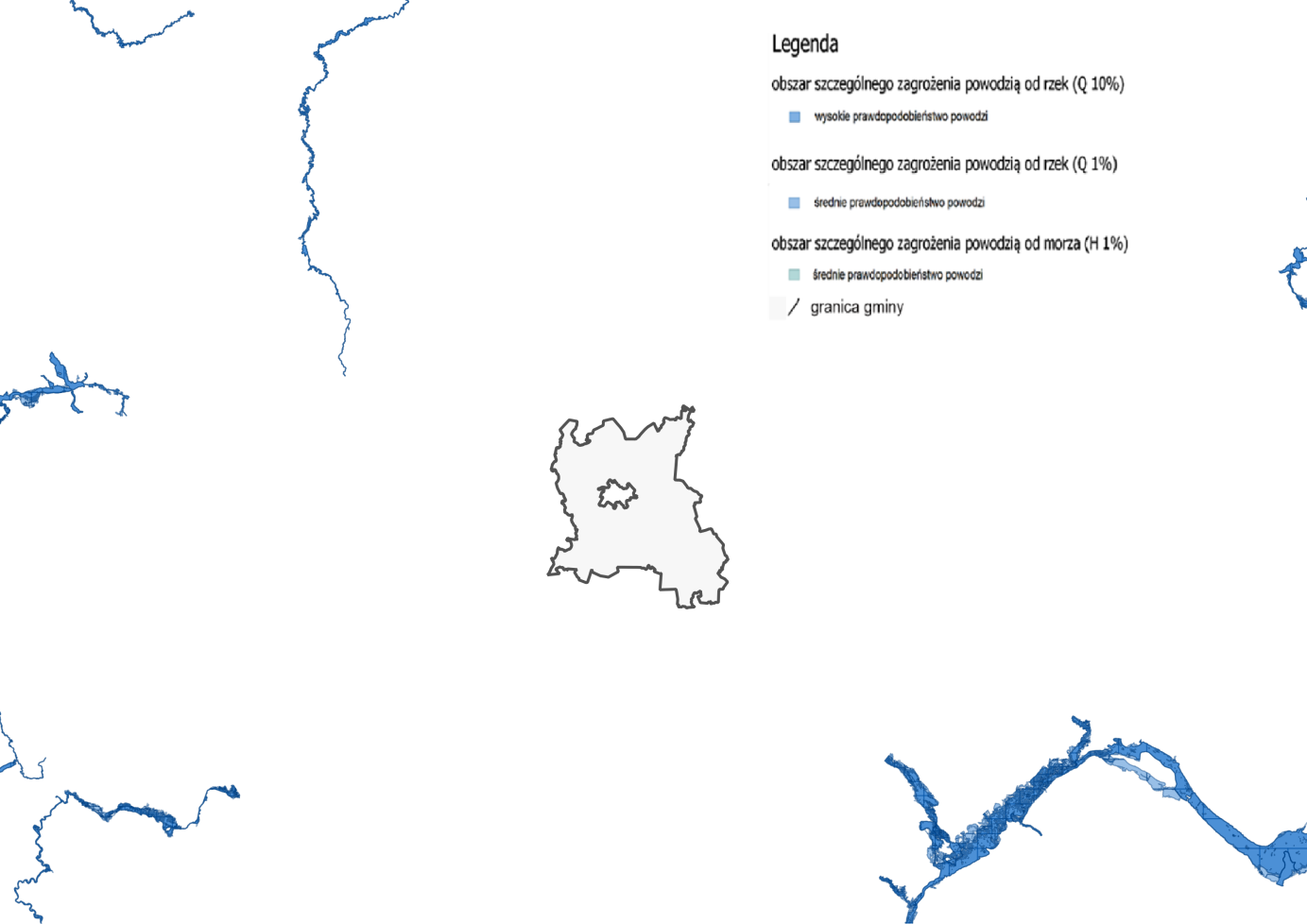 Rysunek 24. Zagrożenie powodziowe w pobliżu gminy Szczytno.Źródło: ISOK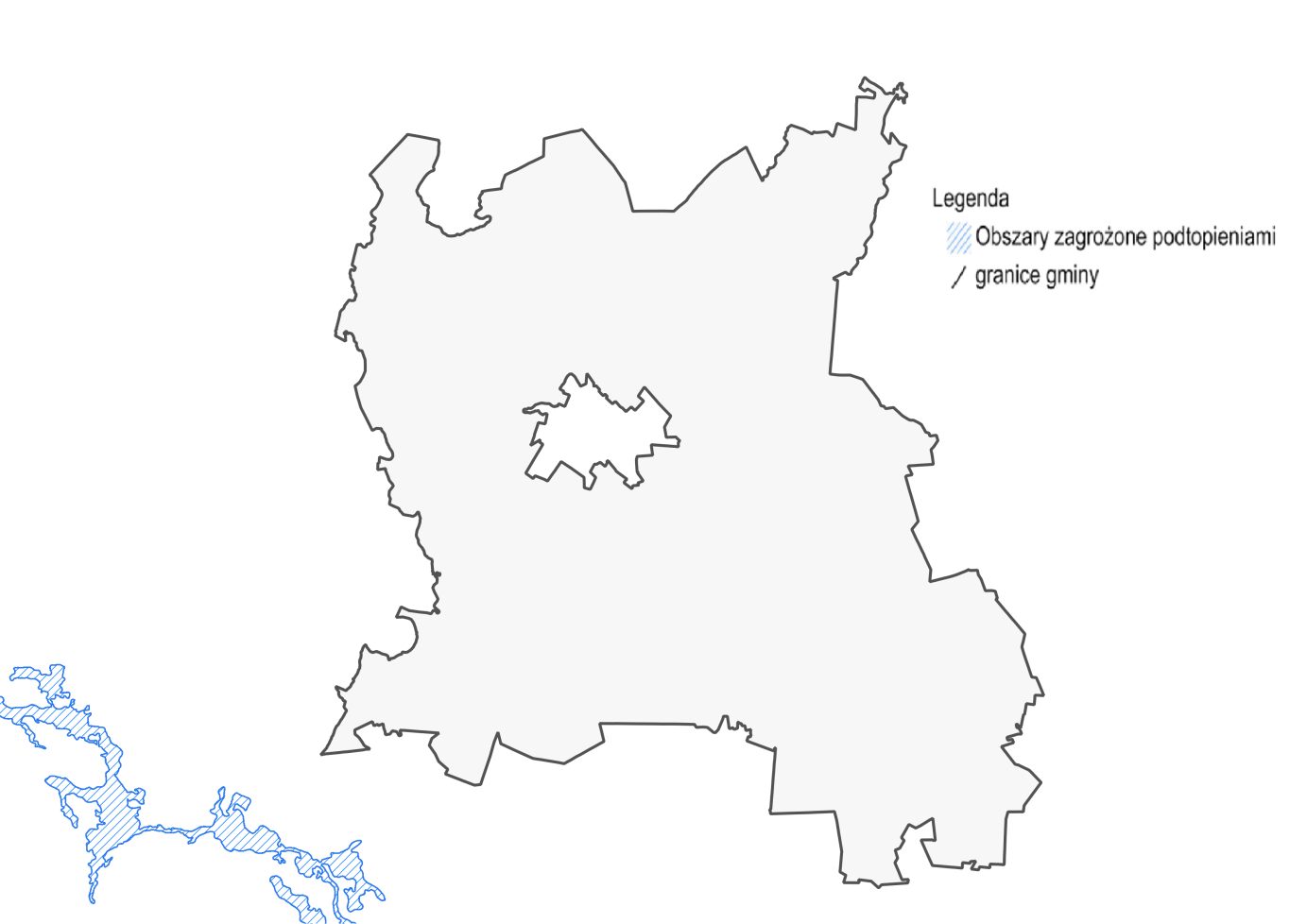 Rysunek 25. Obszar zagrożone podtopieniami w pobliżu gminy Szczytno.Źródło: www.geoserwis.gdos.gov.plSuszaSusza jest zjawiskiem ciągłym o zasięgu regionalnym i oznacza dostępność wody poniżej średniej w określonych warunkach naturalnych. Suszą nazywa się nie tylko zjawiska ekstremalne, ale wszystkie, które występują w warunkach mniejszej dostępności wody dla danego regionu. Ze względu na warunki meteorologiczne i klimatyczne, problemy rolnicze, warunki hydrologiczne i skutki gospodarcze wyróżnia się kolejne etapy rozwoju suszy:Susza meteorologiczna - określana jako okres trwający na ogół od miesięcy do lat, 
w którym dopływ wilgoci do danego obszaru spada poniżej stanu normalnego w danych warunkach klimatycznych uwilgotnienia;Susza rolnicza - definiowana jako okres, w którym wilgotność gleby jest niedostateczna do zaspokojenia potrzeb wodnych roślin i prowadzenia normalnej gospodarki w rolnictwie;Susza hydrologiczna - odnosząca się do okresu, gdy przepływy w rzekach spadają poniżej przepływu średniego, a w przypadku przedłużającej się suszy meteorologicznej obserwuje się znaczne obniżenie poziomu zalegania wód podziemnych;Susza w sensie gospodarczym - będącą skutkiem wymienionych procesów fizycznych odnoszącą się do zagadnień ekonomicznych w obszarze działalności człowieka dotkniętego suszą. Dużym zagrożeniem dla wód jest spływ zanieczyszczeń z powierzchni ziemi. Można do nich zaliczyć spływ rolniczy, którego źródłem są przede wszystkim nawozy, oraz spływ zanieczyszczeń osiadających na podłożu (w taki sposób osiadać mogą także zanieczyszczenia powietrza). Spływ rolniczy powoduje przedostawanie się do wód dużego ładunku nawozowego co może sprzyjać niekontrolowanemu wzrostowi glonów, czego skutkiem jest zmniejszenie się ilości tlenu w wodach i pogorszenie się warunków życia dla fauny wodnej. Spływ zanieczyszczeń osiadających na powierzchni ziemi może powodować pogorszenie się stanu chemicznego wód.Działania edukacyjneDziałania edukacyjne dotyczące gospodarowania wodami powinny dotyczyć zagadnień takich jak: racjonalne gospodarowanie zasobami wodnymi, ochrona wód przed zanieczyszczeniami oraz zwiększenie świadomości na temat wpływu rolnictwa na stan wód.Monitoring środowiskaNa terenie województwa warmińsko-mazurskiego w roku 2018 Główny Inspektorat Ochrony Środowiska przeprowadził badania 56 jednolitych części wód powierzchniowych rzecznych. Badania prowadzono w ramach monitoringu diagnostycznego i operacyjnego. W 2018 roku Główny Inspektorat Ochrony Środowiska przeprowadził badania 50 jezior województwa warmińsko-mazurskiego, co stanowi 16% ogólnej liczby JCWP jezior w województwie. . Decyzja o ewentualnym rozpoczęciu w danej jednolitej części wód monitoringu badawczego, mającego na celu przede wszystkim określenie wielkości i wpływu przypadkowego zanieczyszczenia, będzie podejmowana w trakcie realizacji wojewódzkich programów monitoringu środowiska, jako że nie wymaga akceptacji Głównego Inspektora Ochrony Środowiska i aneksowania wojewódzkich programów monitoringu środowiska. W przypadku realizacji takiego monitoringu sprawozdanie z działalności Inspekcji Ochrony Środowiska będzie zawierało opisanie celu, a także terminów i zakresu badań realizowanych w ramach dodatkowego monitoringu badawczego.Analiza SWOTGospodarka wodno-ściekowaSieć wodociągowaGmina Szczytno posiada wodociągową sieć rozdzielczą o długości 279,6 km 
z 3 511 podłączeniami do budynków mieszkalnych oraz zbiorowego zamieszkania. W 2020 roku dostarczono nią 1,4 dam3 wody. W poniższej tabeli przedstawiono charakterystykę sieci wodociągowej na terenie gminy Szczytno.Tabela 31.Charakterystyka sieci wodociągowej na terenie gminy Szczytno (stan na 31.12.2020 lub w przypadku braku danych dla 2020 na 31.12.2019 r.).Dane na 31.12.2019; źródło: GUS.W poniższych tabelach zaprezentowano wykaz ujęć wód na terenie gminy Szczytno oraz wykaz stref ochronnych ujęć wód.Tabela 32. Wykaz ujęć wódźródło: RZGW BiałystokTabela 33. Wykaz stref ochronnych ujęć wód	źródło: RZGW BiałystokSieć kanalizacyjnaGmina Szczytno posiada sieć kanalizacyjną o długości 31,5 km z 423 przyłączami do budynków mieszkalnych oraz mieszkania zbiorowego. W 2020 roku odprowadzono nią 381,1dam3ścieków. W poniższej tabeli przedstawiono charakterystykę sieci kanalizacyjnej na terenie gminy Szczytno.Tabela 34.Charakterystyka sieci kanalizacyjnej na terenie gminy Szczytno (stan na 31.12.2020r lub w przypadku braku danych dla 2020 na 31.12.2019 r.).*Stan na 31.12.2019r. źródło: GUS.Tabela 35. Oczyszczanie ścieków , oczyszczalnie przydomowe i zbiorniki bezodpływowe(stan na 31.XII.2019 r.)źródło: GUS.Tabela 36. Parametry sieci wodno-kanalizacyjnej.źródło: Zakład Gospodarki Komunalnej i Mieszkaniowej w Kamionku Sp. z o.o. Zagadnienia HoryzontalneAdaptacja do zmian klimatuZmiany zachodzące obecnie w klimacie cechuje zwiększenie się gwałtowności zjawisk pogodowych. Częściej występują także skrajne zjawiska takie jak burze. Wiąże się to z dostarczeniem do sieci kanalizacyjnych dużych ilości wody w krótkim czasie. Infrastruktura może być nieprzygotowana na taką sytuację co może spowodować wydostawanie się wody, wraz z zanieczyszczeniami, z sieci kanalizacyjnej. Również przepustowość oczyszczalni ścieków może być niewystarczająca w przypadku wystąpienia gwałtownych zjawisk pogodowych. Aby zminimalizować efekty takich zjawisk należy brać je pod uwagę już na etapie planowania przedsięwzięć związanych z gospodarką wodno-ściekową.Nadzwyczajne zagrożenia środowiskaDo nadzwyczajnych zagrożeń środowiska, w zakresie gospodarki wodnej można zaliczyć wszelkiego rodzaju wycieki i awarie sieci kanalizacyjnej powodujące zanieczyszczenie środowiska. Ponadto istnieje zagrożenie przedostania ścieków przemysłowych do środowiska jak i sieci kanalizacyjnej. Przyczyną mogą być awarie 
w zakładach przemysłowych oraz awarie podczas transportu ścieków. Przedostawanie się ścieków do środowiska może powodować przedostanie się szkodliwych substancji do gleb, 
a poprzez spływ powierzchniowy, również do wód. Zagrożenia związane z tymi procesami zostały opisane w rozdziale dotyczącym gospodarowania wodami. Awarie sieci wodociągowej mogą doprowadzić do przerw w dostawie wód lub skażenia wody pitnej co niesie za sobą bezpośrednie zagrożenie zdrowia ludności.Działania edukacyjneDziałania edukacyjne na terenie gminy powinny skupić się wokół zwiększenia świadomości mieszkańców na temat roli sieci wodno-kanalizacyjnych w ochronie wód oraz propagowaniu racjonalnego gospodarowania zasobami wodnymi.Monitoring środowiskaOceną jakości wód pitnych na terenie gminy Szczytno zajmuje się Państwowy Powiatowy Inspektor Sanitarny w Szczytnie. W celu wykonania takiej oceny wykorzystywane są wyniki próbek pobieranych i badanych przez Państwową Inspekcję Sanitarną, a także wyniki uzyskane przez producentów wody w ramach prowadzonej kontroli wewnętrznej.Badania jakości ścieków są natomiast prowadzone przez jednostki zarządzające oczyszczalniami ścieków oraz sieciami kanalizacyjnymi.Analiza SWOTZasoby surowców naturalnychStan aktualnyWykaz złóż surowców zlokalizowanych na terenie gminy Szczytno zestawiono w poniższej tabeli opracowanej na podstawie danych Państwowego Instytutu Geologicznego.Tabela 37. Złoża występujące na terenie gminy.źródło: PIG-PIB. (MIDAS) + Bilans zasobów złóż kopalnych w Polsce wg stanu na 31 XII 2020 rTabela 38. Surowce występujące złożach na terenie gminy na terenie gminy.źródło: PIG-PIB. (MIDAS) + Bilans zasobów złóż kopalnych w Polsce wg stanu na 31 XII 2020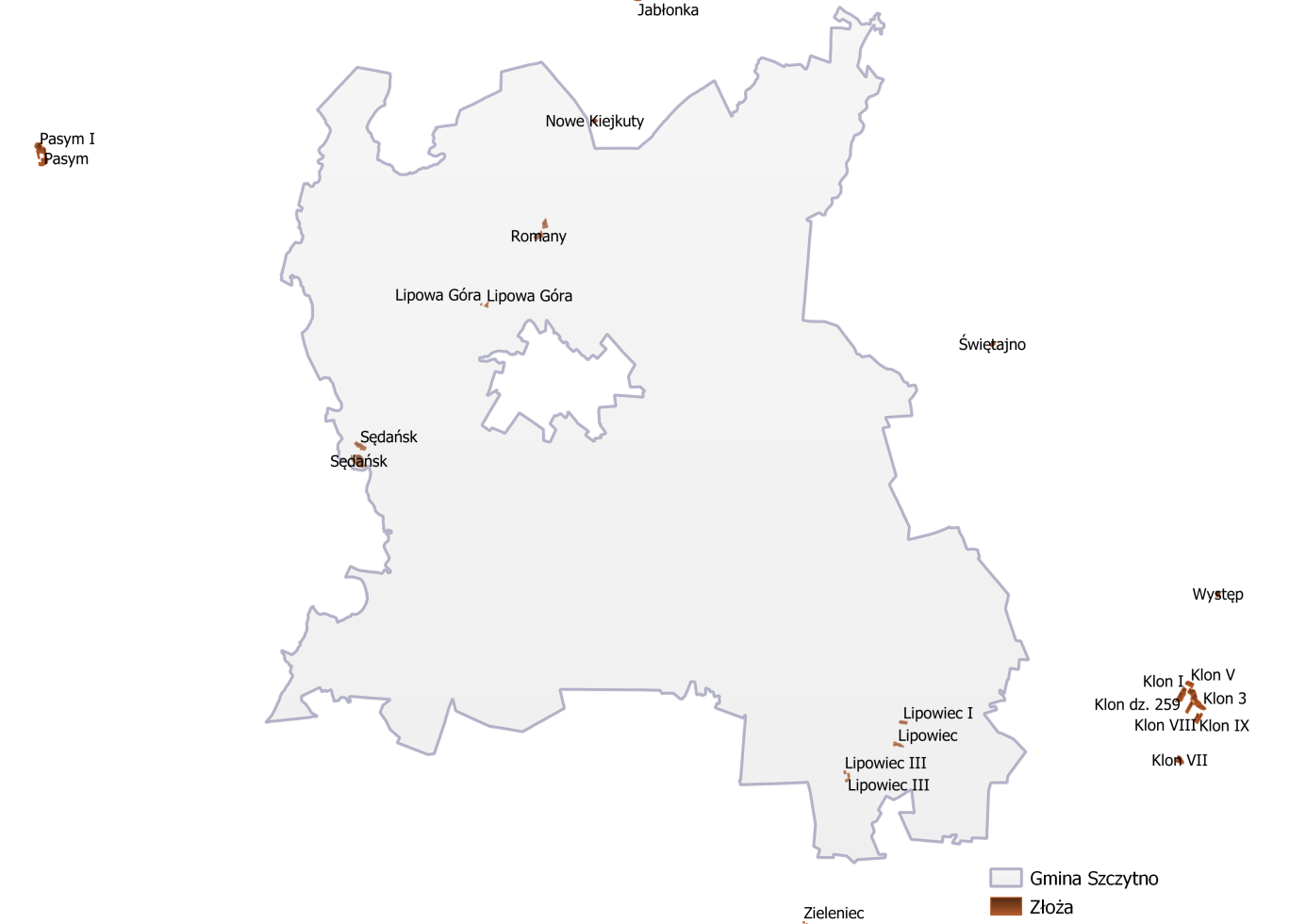 Rysunek 26. Tereny i obszary górnicze.źródło: Geoportal, PIG-PIB. (MIDAS) + Bilans zasobów złóż kopalnych w Polsce wg stanu na 31 XII 2020 r., opracowanie własneZgodnie z informacjami udostępnionymi przez Urząd Marszałkowski Województwa Warmińsko-Mazurskiego w Olsztynie Marszałek Województwa Warmińsko-Mazurskiego do dnia 22.06.2021 nie udzielił koncesji na wydobywanie kopalin ze złóż na terenie gminy Szczytno.Przepisy prawneZasady eksploatacji złóż surowców mineralnych zostały określone w ustawie z dnia 
9 czerwca 2011 r. — Prawo geologiczne i górnicze (Dz. U. 2020 poz. 1064 z późń. zm.). Zgodnie z art. 21 ww. ustawy „działalność w zakresie: Poszukiwania lub rozpoznawania złóż kopalin, o których mowa w art. 10 ust. 1;1a. poszukiwania lub rozpoznawania kompleksu podziemnego składowania dwutlenku węgla;Wydobywania kopalin ze złóż:2a. poszukiwania i rozpoznawania złóż węglowodorów oraz wydobywania węglowodorów ze złóż;Podziemnego bezzbiornikowego magazynowania substancji,Podziemnego składowania odpadów,Podziemnego składowania dwutlenku węgla,może być wykonywana po uzyskani koncesji.Art. 22 ww. ustawy opisuje, w jakich przypadkach stosownej koncesji udziela: minister właściwy do spraw środowiska, marszałek województwa lub starosta. Uzyskanie koncesji nie jest konieczne w przypadku, gdy prowadzone działania służą zaspokojeniu potrzeb własnych osób fizycznych i spełniają odpowiednie warunki, gdyż zgodnie z „art. 4.1. Przepisów działu III-VIII oraz art. 168-174 nie stosuje się do wydobywania piasków i żwirów, przeznaczonych dla zaspokojenia potrzeb własnych osoby fizycznej, 
z nieruchomości stanowiących przedmiot jej prawa własności (użytkowania wieczystego), bez prawa rozporządzania wydobytą kopaliną, jeżeli jednocześnie wydobycie:1)  będzie wykonywane bez użycia środków strzałowych            2)  nie będzie większe niż 10 m3 w roku kalendarzowym;            3)  nie naruszy przeznaczenia nieruchomości.Ten, kto zamierza podjąć wydobywanie, o którym mowa w ust. 1, jest obowiązany 
z 7-dniowym wyprzedzeniem na piśmie zawiadomić o tym właściwy organ nadzoru górniczego, określając lokalizację zamierzonych robót oraz zamierzony czas ich wykonywania.W przypadku naruszenia wymagań określonych w ust. 1 i 2, właściwy organ nadzoru górniczego, w drodze decyzji, ustala prowadzącemu taką działalność opłatę podwyższoną, 
o której mowa w art. 140 ust. 3 pkt 3.Zagadnienia HoryzontalneAdaptacja do zmian klimatuZmiany klimatu mają również wpływ na wydobycie surowców. Do negatywnego wpływu zmian klimatycznych na przemysł wydobywczy należą głównie ekstremalne warunki pogodowe – powodzie, wiatry huraganowe, ulewy, deszcze marznące oraz długotrwałe zaleganie pokrywy lodowej. Działania adaptacyjne w sektorze powinny być skupione wokół zagadnień związanych z:technicznymi i organizacyjnymi sposobami dostosowania infrastruktury,monitoringiem i wymianą informacji,podjęciem niezbędnych badań naukowych,prowadzeniem szkoleń i edukacji.Nadzwyczajne zagrożenia środowiskaDo nadzwyczajnych zagrożeń środowiska, w zakresie gospodarki kopalinami można zaliczyć nielegalne wydobycie zasobów naturalnych oraz szkody powstające podczas wydobycia surowców. Na terenie gminy Szczytno zostały rozpoznane złoża kruszyw naturalnych, których wydobycie najczęściej prowadzone jest metodami odkrywkowymi. Wiąże się to z negatywnym wpływem na warstwę glebową, krajobraz oraz florę i faunę zamieszkującą obszar wydobycia. Maszyny wydobywcze mogą także zwiększać poziomy dźwięku w otoczeniu miejsca wydobycia.Działania edukacyjneDziałania edukacyjne dotyczące gospodarki zasobami geologicznymi powinny dotyczyć głównie uświadamiania mieszkańcom gminy wagi wykorzystania surowców naturalnych oraz realnego wpływu na środowisko i mieszkańców gminy.Monitoring środowiskaNadzorem nad optymalnym zagospodarowaniem złóż kopalin oraz ograniczeniem uciążliwości oddziaływania przemysłu wydobywczego na ludzi i środowisko zajmuje się Wojewódzki Inspektorat Ochrony Środowiska oraz Urzędy Górnicze. Urzędy górnicze, w granicach ich właściwości miejscowej, wykonują zadania określone w przepisach określających kompetencje organów nadzoru górniczego, sprawujących w szczególności:Nadzór i kontrolę nad ruchem zakładów górniczych w zakresie:bezpieczeństwa i higieny pracy oraz bezpieczeństwa pożarowego,ratownictwa górniczego,gospodarki złożami kopalin w procesie ich wydobywania,ochrony środowiska, w tym zapobiegania szkodom,budowy i likwidacji zakładu górniczego, w tym rekultywacji gruntów 
i zagospodarowania terenów po działalności górniczej;Nadzór i kontrolę nad podmiotami zawodowo trudniącymi się wykonywaniem czynności ratownictwa górniczego, w zakresie przestrzegania przez te podmioty przepisów wydanych na podstawie ustawy z dnia 9 czerwca 2011 r. – Prawo geologiczne i górnicze;Nadzór i kontrolę nad prowadzeniem określonych robót podziemnych 
z zastosowaniem techniki górniczej;Nadzór i kontrolę nad wykonywaniem robót geologicznych;Nadzór i kontrolę nad bezzbiornikowym magazynowaniem substancji oraz składowaniem odpadów w górotworze, w tym w podziemnych wyrobiskach górniczych;Nadzór i kontrolę nad jednostkami organizacyjnymi trudniącymi się szkoleniem pracowników zakładu górniczego, w zakresie posiadania odpowiedniej kadry oraz niezbędnych środków umożliwiających właściwe przeszkolenie pracowników 
w zakresie znajomości przepisów regulujących bezpieczne wykonywanie pracy 
w zakładzie górniczym;Nadzór i kontrolę działalności służby mierniczo-geologicznej w zakresie pomiarów 
i innych czynności, wykonywanych na potrzeby zakładu górniczego;Nadzór nad projektowaniem, budową, utrzymaniem, remontem i rozbiórką obiektów budowlanych zakładu górniczego, jako organy administracji architektoniczno-budowlanej i nadzoru budowlanego w dziedzinie górnictwa.Zadania te wykonywane są w szczególności poprzez:Przeprowadzanie, według ustalonych zasad, kontroli: w zakładach górniczych, podmiotach zawodowo trudniących się wykonywaniem czynności ratownictwa górniczego, zakładach prowadzących określone roboty podziemne z zastosowaniem techniki górniczej, zakładach wykonujących roboty geologiczne, zakładach prowadzących bezzbiornikowe magazynowanie substancji oraz składowanie odpadów w górotworze, w tym w podziemnych wyrobiskach górniczych oraz jednostkach organizacyjnych trudniących się szkoleniem pracowników zakładu górniczego;Nakazywanie usunięcia nieprawidłowości powstałych wskutek naruszenia przepisów o ruchu zakładu górniczego, zwłaszcza jeżeli stwarzają one zagrożenie dla bezpieczeństwa zakładu górniczego, jego pracowników, bezpieczeństwa powszechnego lub środowiska;Wstrzymywanie w całości lub w części ruchu zakładu górniczego lub jego urządzeń oraz nakazywanie podjęcia niezbędnych środków zapobiegawczych, w razie stwierdzenia bezpośredniego zagrożenia dla zakładu górniczego, jego pracowników.Analiza SWOTGlebyStan aktualnyZagospodarowanie omawianego terenu ma charakter rolniczo-leśny. Na obszarze występują gleby wysokich klas bonitacyjnych (I–IVa), wśród których dominuje klasa III. Gleby chronione mineralne rozwinęły się przeważnie na glinach. Pod względem typologicznym są to gleby brunatne wyługowane i pseudobielicowe. Pośród gleb pochodzenia organicznego w przewadze występują gleby torfowe .Użytki rolne zajmują 14214 ha [2021 r.] powierzchni, co stanowi 41,1% całego obszaru gminy. Strukturę poszczególnych użytków rolnych prezentuje poniższa tabela oraz wykres.Tabela 39. Użytkowanie powierzchni ziemi na terenie gminy Szczytno na dzień 15.06.2021r.źródło: Starostwo Powiatowe w SzczytnieRysunek 27. Struktura wykorzystania powierzchni na terenie gminy Szczytno [ha].źródło: Starostwo Powiatowe w Szczytnie, opracowanie własneZagadnienia HoryzontalneAdaptacja do zmian klimatuEfektem przewidywanych zmian klimatycznych będzie wzrost częstotliwości oraz intensywności susz co będzie miało negatywny wpływ na gleby oraz rolnictwo. Wymagane będzie zintensyfikowane nawadnianie terenów dotkniętych suszami. Do działań adaptacyjnych będzie można zaliczyć wsparcie inwestycyjne gospodarstw oraz szkolenia i doradztwo technologiczne a także doskonalenie systemu tworzenia i zarządzania rezerwami żywności, materiału siewnego i paszy na wypadek nieurodzaju.Nadzwyczajne zagrożenia środowiskaDo nadzwyczajnych zagrożeń gleb można zaliczyć brak stosowania tzw. „dobrych praktyk rolniczych”, awarie w zakładach przemysłowych, zanieczyszczenia powstające podczas ruchu komunikacyjnego, odprowadzanie ścieków do gleby oraz gromadzenie odpadów na dzikich wysypiskach.Działania edukacyjneDziałania edukacyjne dotyczące rolnictwa oraz zagospodarowania gleb powinny dotyczyć tematów jakich jak dobre praktyki rolnicze, ochrona gleb, bezpieczne stosowanie środków ochrony roślin oraz nawozów oraz ograniczanie erozji gleb.  Szkolenia poruszające tematy rolnicze organizowane są przez Warmińsko-Mazurski Ośrodek Doradztwa Rolniczego z siedzibą w Olsztynie. Organizowane są tam szkolenia dla rolników obejmujące zagadnienia takie jak: nowe rozwiązania chroniące środowisko w gospodarstwach rolnych, pozyskiwanie dofinansowań na wymianę źródeł ciepła, rolnictwa ekologicznego oraz tematykę rolnictwa przyjaznego środowisku. W szkoleniach tych mogą brać udział zainteresowani właściciele gospodarstw rolnych.Monitoring środowiskaMonitoring gleb ornych„Monitoring chemizmu gleb ornych Polski" stanowi podsystem Państwowego Monitoringu Środowiska w zakresie jakości gleb i ziemi. Celem badań jest obserwacja zmian szerokiego zakresu cech gleb użytkowanych rolniczo, szczególnie właściwości chemicznych, zachodzących w określonych przedziałach czasu pod wpływem rolniczej i pozarolniczej działalności człowieka. Monitoring chemizmu rolniczo użytkowanych gleb w Polsce jest realizowany od roku 1995. W 5-letnich odstępach czasowych pobierane i analizowane są próbki glebowe, reprezentujące 216 stałych punktów kontrolnych zlokalizowanych w całym kraju. Piąta edycja pobierania próbek przypada na rok 2015. Monitoring chemizmu gleb w 5 turze jest realizowany, podobnie jak w poprzednich latach, przez Instytut Uprawy Nawożenia i Gleboznawstwa – Państwowy Instytut Badawczy w Puławach, w ramach umowy nr 23/2015/F zawartej w dniu 17 czerwca 2015 roku pomiędzy Głównym Inspektoratem Ochrony Środowiska (Zamawiający) oraz Instytutem Uprawy Nawożenia i Gleboznawstwa – Państwowym Instytutem Badawczym (Wykonawca). Punkty poboru próbek oraz wyniki badań są dostępne na stronie www.gios.gov.pl/chemizm_gleb.Analiza SWOTGospodarka odpadami i zapobieganie powstawaniu odpadówStan wyjściowyOdpady komunalne na terenie gminy Szczytno powstają głównie 
w gospodarstwach domowych, przedsiębiorstwach handlowych oraz obiektach użyteczności publicznej.Masa zebranych odpadówMasa poszczególnych odpadów odebranych z terenu gminy Szczytno w 2020 roku przedstawiona została w tabeli poniżej. Tabela 40. Ilość odpadów komunalnych wytworzonych na terenie gminy Szczytno w roku 2020.źródło: Roczna analiza stanu gospodarki odpadami komunalnymi na terenie gminy Szczytno za 2020Rysunek 28. Udziały odpadów komunalnych wytworzonych na terenie gminy Szczytno w roku 2020.źródło: Roczna analiza stanu gospodarki odpadami komunalnymi na terenie gminy  Szczytno za 2020, opracowanie własneGmina w dniu 30 grudnia 2019 roku podpisała z firmą PPHU EKO S.C. Roman I współwłaściciele, ul. Myśliwska 2 i, 11-300 Biskupiec   wyłonionym w drodze przetargu nieograniczonego, umowę na świadczenie usługi w zakresie odbioru i zagospodarowania odpadów komunalnych z nieruchomości zamieszkałych i niezamieszkałych znajdujących się w granicach administracyjnych Gminy Szczytno na okres od 1 stycznia 2020 r. do 
31 sierpnia 2020 r. Koszt odbioru odpadów segregowanych i zmieszanych za 1 Mg wynosił 363,96 zł bruttoZgodnie z ww. uchwałami w ramach podpisanej umowy częstotliwość odbioru odpadów komunalnych zmieszanych została określona następująco:odpady zmieszane/pozostałości – dwa razy w miesiącu, uwzględniając jeden odbiór w sobotę w miejscowościach: Jęcznik, Kobyłocha, Piece, Sasek, Trelkówko, Marksewo, Stare Kiejkuty, Wałpusz, Zielonka, Sasek Mały odpady zbierane w sposób selektywny – raz w miesiącu,odpady zbierane w sposób selektywny typu dzwon – w sposób niedopuszczający do ich przepełnienia, jednak nie rzadziej niż w miesiącuW dniu 24 sierpnia 2020 r. umowa na odbiór odpadów została podpisana z Zakładem Gospodarki Komunalnej i Mieszkaniowej Sp. z o.o. w Kamionku, Kamionek 25, 12-100 Szczytno. Koszt odbioru odpadów segregowanych i zmieszanych za 1 Mg wyniósł 
(w ramach zwartej umowy) 273,32 zł brutto.Tabela 41. Porównanie ilości odpadów komunalnych od 2018 do 2020 r.*i inne niż wymienione w 170901, 170902 i 170903 źródło: Roczna analiza stanu gospodarki odpadami komunalnymi na terenie gminy SzczytnoRysunek 29.Główne frakcje odpadów w latach 2018-2020.źródło: Roczna analiza stanu gospodarki odpadami komunalnymi na terenie gminy Szczytno; opracowanie własneTabela 42. Osiągnięte poziomy recyklingu i ograniczenia masy odpadów przez gminę Szczytno.źródło: Informacja o osiągniętych poziomach podane przez gminę SzczytnoJak możemy zauważyć poziomy recyklingu i ograniczenia masy odpadów przez gminę Szczytno z roku na rok znacznie się poprawiają, co jest pozytywnym aspektem.Na podstawie art. 3b ust. 3 ustawy z dnia 13 września 1996 r. o utrzymaniu czystości i porządku w gminach (Dz. U. z 2021 r. poz. 888) Gminy są obowiązane osiągnąć poziom przygotowania do ponownego użycia i recyklingu odpadów komunalnych w wysokości co najmniej:20% wagowo – za rok 2021;25% wagowo – za rok 2022;35% wagowo – za rok 2023;45% wagowo – za rok 2024;55% wagowo – za rok 2025;56% wagowo – za rok 2026;57% wagowo – za rok 2027;58% wagowo – za rok 2028;59% wagowo – za rok 2029;60% wagowo – za rok 2030;61% wagowo – za rok 2031;62% wagowo – za rok 2032;63% wagowo – za rok 2033;64% wagowo – za rok 2034;65% wagowo – za rok 2035 i za każdy kolejny rok.W poniższej tabeli zaprezentowano podmioty posiadające pozwolenie na wytwarzanie odpadów na terenie gminy Szczytno.Tabela 43. Podmioty posiadające pozwolenie na wytwarzanie odpadów na terenie gminy Szczytno. źródło: Starostwo Powiatowe w SzczytnieRegiony Gospodarki OdpadamiGospodarka odpadami w województwie warmińsko-mazurskim opiera się na wskazanym w Planie gospodarki odpadami województwa warmińsko-mazurskiego na lata 2016-2022 regionie gospodarki odpadami komunalnymi (RGOK). W zakresie gospodarki odpadami komunalnymi województwo warmińsko-mazurskie zostało podzielone na pięć Regionów gospodarki odpadami. Szczytno znajduje się w regionie centralnym. Regiony zostały określone przede wszystkim w oparciu o granice Związków Międzygminnych, w obrębie których zlokalizowane zostały Regionalne instalacje do przetwarzania odpadów komunalnych (RIPOK).
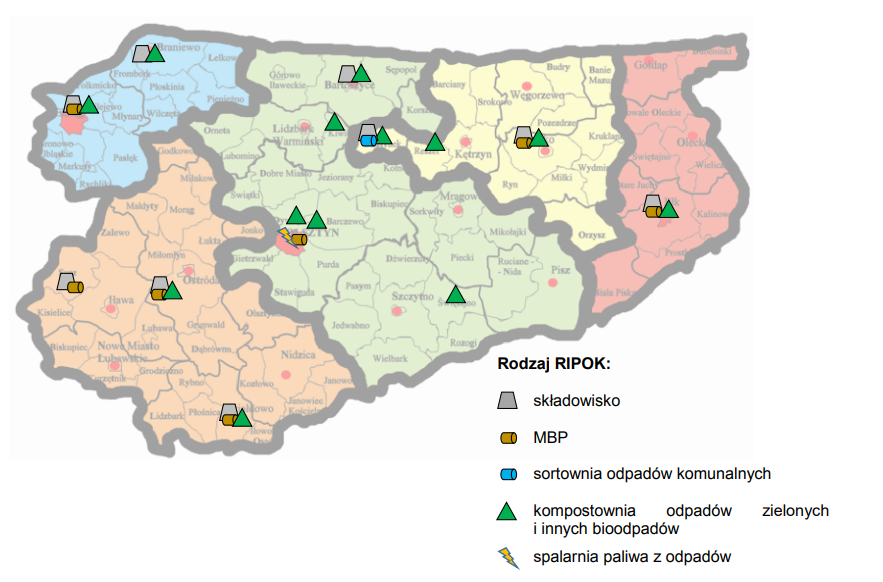 Rysunek 30. Lokalizacja RIPOKów w województwie warmińsko-mazurskimźródło: Plan gospodarki odpadami województwa warmińsko-mazurskiego na lata 2016-2022Tabela 44. Informacje na temat regionu centralnegoźródło: Plan gospodarki odpadami województwa warmińsko-mazurskiego na lata 2016-2022Tabela 45. Regionalne instalacje do przetwarzania odpadów komunalnych w Regionie Centralnym* data rozpoczęcia eksploatacjiźródło: Plan gospodarki odpadami województwa warmińsko-mazurskiego na lata 2016-2022Tabela 46. Instalacje przewidziane do zastępczej obsługi Regionu Centralnego, w przypadku, gdy instalacja regionalna uległa awarii lub nie może przyjmować odpadów z innych przyczyn.źródło: Plan gospodarki odpadami województwa warmińsko-mazurskiego na lata 2016-2022Wyroby azbestoweW wyniku przyjęcia przez Sejm Rzeczpospolitej Polskiej Rezolucji z dnia 19 czerwca 1997 r. w sprawie programu wycofywania azbestu z gospodarki (M.P. Nr 38, poz. 373), powstał Program usuwania azbestu i wyrobów zawierających azbest stosowanych na terytorium Polski, który został przyjęty w 2002 roku. W lipcu roku 2009 powstał Program Oczyszczania Kraju z Azbestu na lata 2009-2032. Nowy program utrzymuje cele poprzedniego:usuniecie i unieszkodliwianie wyrobów zawierających azbestminimalizacja negatywnych skutków zdrowotnych spowodowanych obecnością azbestu na terytorium likwidacja szkodliwego oddziaływania azbestu na środowisko. Na terenie gminy Szczytno znajdują się wyroby zawierające azbest – szczegółowe dane zaprezentowano w poniższej tabeli, natomiast rozmieszczenie na rysunku pod tabelą. Tabela 47. Ilości wyrobów zawierających azbest na terenie gminy Szczytnoźródło: https://esip.bazaazbestowa.gov.pl/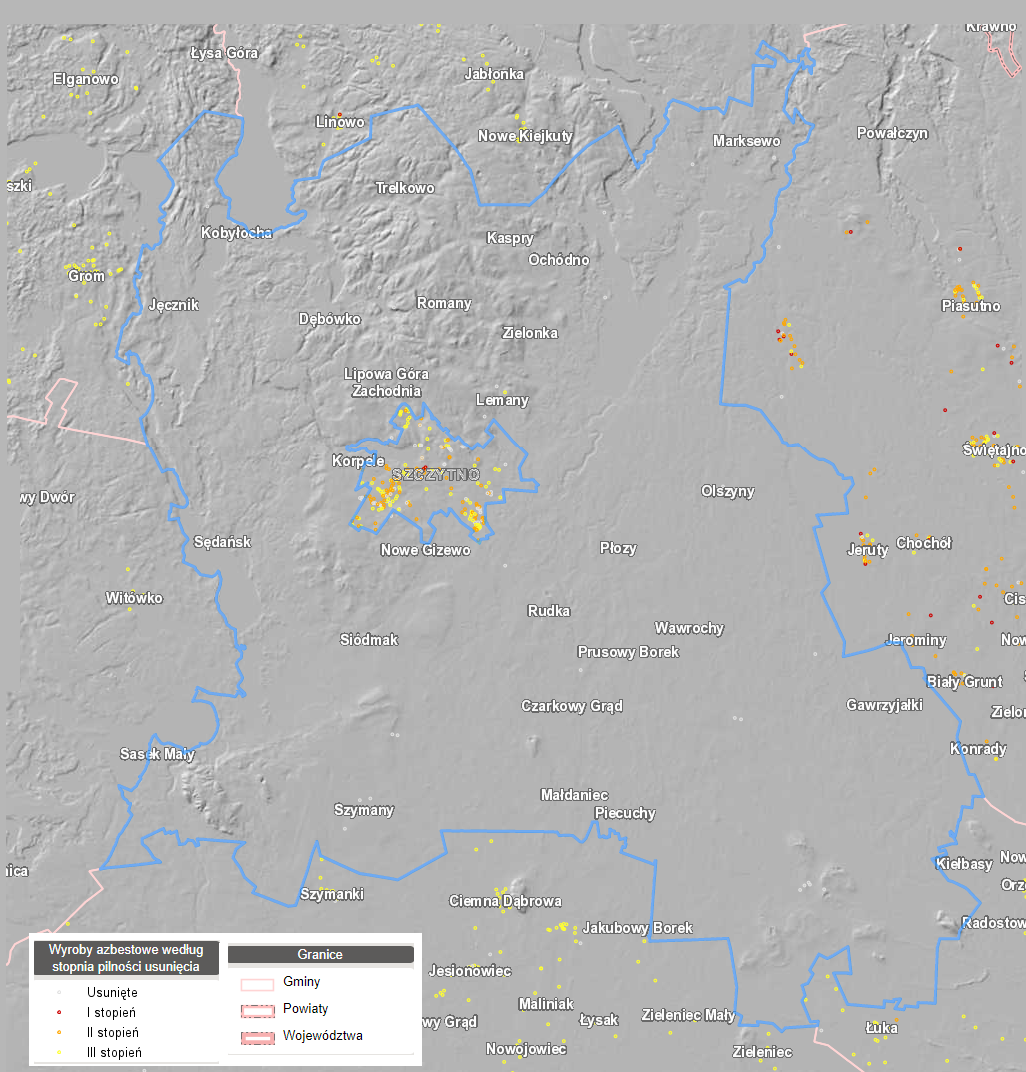 Rysunek 31. Wyroby azbestowe na terenie gminy Szczytno.źródło: https://esip.bazaazbestowa.gov.pl/Zagadnienia HoryzontalneAdaptacja do zmian klimatuWpływ gwałtownych zjawisk pogodowych oraz ich efektów należy mieć na uwadze podczas wybierania lokalizacji oraz projektowania obiektów typu PSZOK oraz składowisk odpadów.Nadzwyczajne zagrożenia środowiskaWiększość nadzwyczajnych zagrożeń środowiska dotyczących gospodarki odpadami, jest związana ze składowiskami odpadów. Można do nich zaliczyć przedostawanie się odpadów poza miejsce wyznaczone do ich składowania, a także samozapłon gazów składowiskowych. Działania edukacyjneDziałania edukacyjne dotyczące gospodarki powinny dotyczyć zagadnień takich jak prawidłowa gospodarka odpadami, znaczenie segregacji odpadów oraz obejmować akcje takie jak „Sprzątanie Świata”.Monitoring środowiskaMonitoringiem składowisk odpadów zajmują się jednostki zarządzające takimi instalacjami oraz Wojewódzki Inspektorat Ochrony Środowiska, który zajmuje się działalnością kontrolną.Analiza SWOTZasoby przyrodniczeFormy ochrony przyrodyNa terenie gminy Szczytno występują następujące formy ochrony przyrody:Obszar Chronionego Krajobrazu:Obszar Chronionego Krajobrazu Pojezierza Olsztyńskiego,Puszczy Napiwodzko-Ramuckiej,SpychowskiObszar natura 2000:Ostoja PiskaOstoja Napiwodzko-Ramucka,Puszcza Napiwodzko-Ramucka,Puszcza Piska.Zespół przyrodniczo-krajobrazowy Rzeka Babant i Jezioro Biał,23 pomniki przyrodyObszar chronionego krajobrazu Pojezierza OlsztyńskiegoData wyznaczenia: 1998-01-01Powierzchnia [ha]: 40796,9500	Obszar Chronionego Krajobrazu Pojezierza Olsztyńskiego położony jest w województwie warmińsko-mazurskim, w powiecie olsztyńskim na terenie gmin: Purda, Barczewo, Biskupiec oraz w powiecie szczycieńskim na terenie gmin: Pasym, Dźwierzuty, Szczytno. Czynna ochrona ekosystemów to min.:utrzymanie ciągłości i trwałości ekosystemów leśnych; niedopuszczanie do ich nadmiernego użytkowania;wspieranie procesów sukcesji naturalnej przez inicjowanie i utrwalanie naturalnego odnowienia o składzie i strukturze odpowiadającej siedlisku; tam, gdzie nie są możliwe odnowienia naturalne - używanie do odnowień gatunków miejscowego pochodzenia przy ograniczaniu gatunków obcych rodzimej florze czy też modyfikowanych genetycznie;zwiększanie udziału gatunków domieszkowych i biocenotycznych;przeciwdziałanie zarastaniu łąk, pastwisk i torfowisk poprzez koszenie i wypas, a także mechaniczne usuwanie samosiewów drzew i krzewów na terenach otwartych, a w razie konieczności także karczowanie z usunięciem biomasy z pozostawieniem kęp drzew i krzewów;propagowanie wśród rolników działań zmierzających do utrzymania trwałych użytków zielonych w ramach zwykłej, dobrej praktyki rolniczej, a także Krajowego Programu Rolnośrodowiskowego - zgodnie z wymogami zbiorowisk łąkowych; propagowanie dominacji gospodarstw prowadzących produkcję mieszaną, w tym preferowanie hodowli bydła opartej o naturalny wypas metodą pastwiskową; zalecana jest ochrona i hodowla lokalnych starych odmian drzew i krzewów owocowych oraz ras zwierząt; promowanie agroturystyki i rolnictwa ekologicznego;maksymalne ograniczanie zmiany użytków zielonych na grunty orne; niedopuszczanie do przeorywania użytków zielonych; propagowanie powrotu do użytkowania łąkowego gruntów wykorzystywanych dotychczas jako rolne wzdłuż rowów i lokalnych obniżeń terenowych; zachowanie i ochrona zbiorników wód powierzchniowych wraz z pasem roślinności okalającej; wyznaczenie lokalizacji nowych wałów przeciwpowodziowych w oparciu o rzeczywistą konieczność ochrony człowieka i jego mienia przed powodzią; w miarę możliwości wały należy lokalizować jak najdalej od koryta rzeki, wykorzystując naturalną rzeźbę terenu;tworzenie stref buforowych wokół zbiorników wodnych w postaci pasów zadrzewień i zakrzewień, celem ograniczenia spływu substancji biogennych i zwiększenia różnorodności biologicznej .Obszar chronionego krajobrazu Puszczy Napiwodzko-RamuckiejData wyznaczenia: 2003-05-07Powierzchnia [ha]: 131278,3000Obszar chronionego krajobrazu Puszczy Napiwodzko-Ramuckiej położony jest w województwie warmińsko-mazurskim, w powiecie olsztyńskim na terenie gmin: Stawiguda, Purda, Olsztynek, w powiecie szczycieńskim na terenie gmin: Pasym, Jedwabno, Szczytno, Wielbark oraz w powiecie nidzickim na terenie gmin: Nidzica i Janowo. Granica Obszaru w postaci wykazu współrzędnych punktów załamania granicy w układzie współrzędnych prostokątnych płaskich PL-1992 określona została w Załączniku Nr 1 do uchwały. Granicę Obszaru określoną zgodnie z § 2 przedstawia poglądowo mapa, stanowiąca Załącznik Nr 2 do uchwały.Krajobraz tego Obszaru został uformowany podczas ostatniego zlodowacenia. Rzeźba terenu jest bardzo urozmaicona. W północno-wschodniej części dominuje krajobraz morenowy z głębokimi rynnami i zagłębieniami wytopiskowymi, natomiast na południu znajdują się rozległe, lekko wyniesione sandry oraz ostańcowe wzgórza morenowe wśród których znajduje się najwyższe wzniesienie na Obszarze - Złota Góra (229 m n.p.m.). Cechą charakterystyczną Obszaru jest duży udział powierzchniowy lasów, który wynosi ok. 70%. Przeważają tu bory sosnowe i sosnowo-świerkowe, większe zbiorowiska lasów liściastych zachowały się w północnej części Obszaru. Kolejnym walorem potwierdzającym ogromną wartość przyrodniczą są liczne jeziora. Największymi jeziorami są: Łańskie, Pluszne, Kośno iOmulew. Ponadto znajdują się tu liczne rzeki i strumienie, bezodpływowe jeziorka, oczka wodne, torfowiska niskie oraz torfowiska przejściowe. W granicach obszaru znajduje się kilka rezerwatów przyrody, m.in.: Bagno Nadrowskie, Galwica, Jezioro Kośno, Las Warmiński im. prof. Benona Polakowskiego, Źródła rzeki Łyny im. prof. Romana Kobendzy.Obszar chronionego krajobrazu SpychowskiData wyznaczenia: 1998-01-01Powierzchnia [ha]: 12188,8600Obszar chronionego krajobrazu Spychowski położony jest w województwie warmińsko-mazurskim, w powiecie szczycieńskim na terenie gmin: Dźwierzuty, Szczytno i Świętajno oraz w powiecie piskim na terenie gminy Ruciane-Nida. Granica Obszaru w postaci wykazu współrzędnych punktów załamania granicy w układzie współrzędnych prostokątnych płaskich PL-1992 określona została w Załączniku Nr 1 do uchwały. Granicę Obszaru określoną zgodnie z § 2 przedstawia poglądowo mapa, stanowiąca Załącznik Nr 2 do uchwały.Obszar charakteryzuje się znacznym urozmaiceniem rzeźby terenu, jego powierzchnia, ukształtowana przez ostatnie zlodowacenie, jest pagórkowata z najwyższym szeregiem wzniesień występującym w okolicy Gór Jabłońskich. Zasadniczym elementem określającym krajobraz Obszaru jest duży udział powierzchniowy wód, który zajmuje ponad 11%. Występują tu jeziora: Rańskie, Łęsk, Wałpusz, Marksoby, Nożyce, Piasutno oraz Świętajno. Cennym fragmentem przyrody Spychowskiego OChK są wielkie kompleksy leśne zajmujące ponad 67% jego powierzchni. Duże znaczenie dla atrakcyjności przyrodniczej Obszaru mają również występujące na jego terenie rezerwaty przyrody. Powołany dla ochrony starodrzewu mieszanego złożonego z świerka, sosny, dębu i buka rezerwat przyrody „Pupy” oraz rezerwat przyrody „Kulka” utworzony dla zachowania roślinności stepowej, fragmentu lasu i roślin chronionych.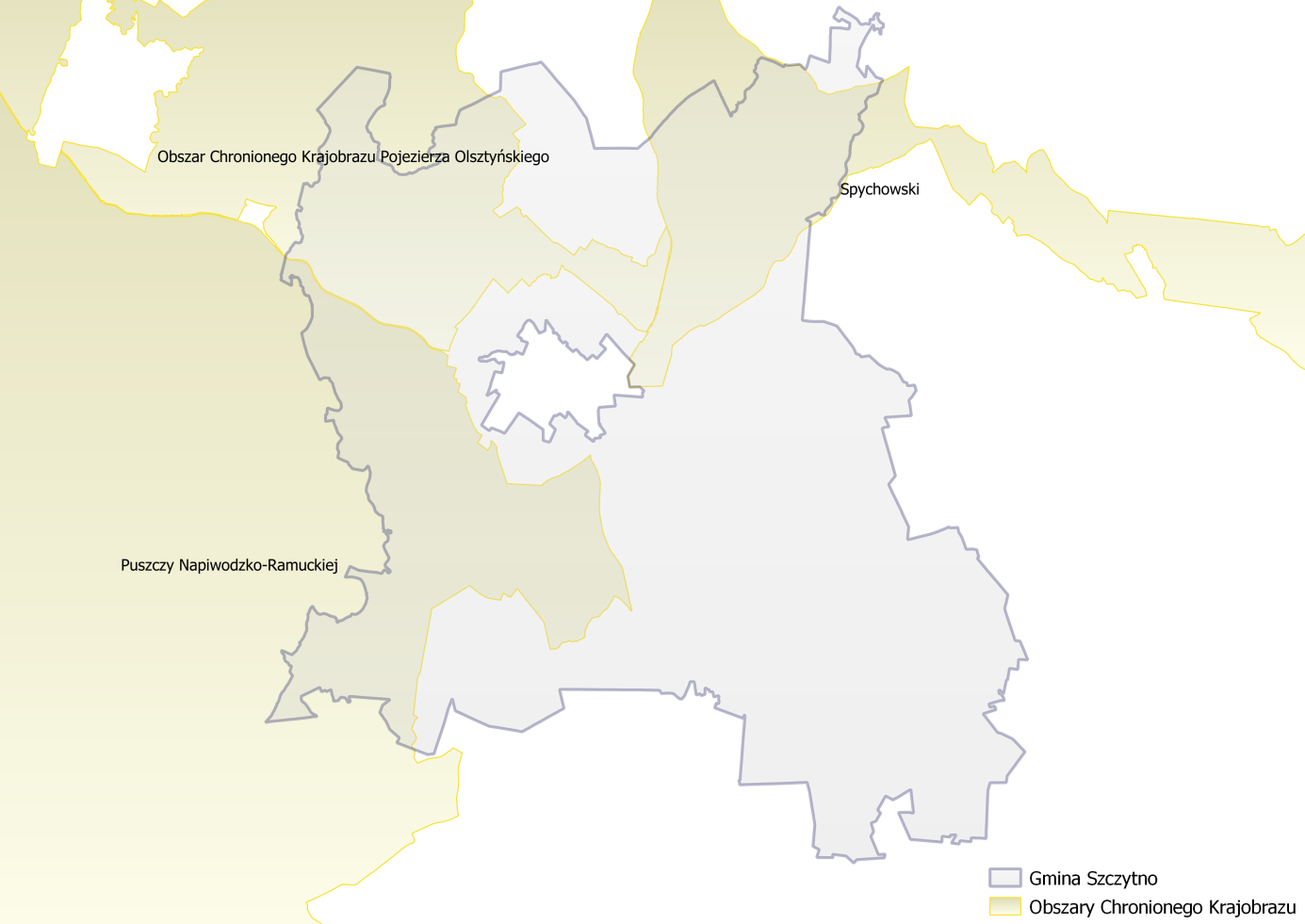 Rysunek 32. Obszary chronionego krajobrazu na terenie gminy Szczytno.źródło: opracowanie własne na podstawie danych przestrzennych udostępnianych przez GDOŚObszar Natura 2000 Ostoja PiskaKod obszaru: PLH280048Rodzaj ochrony: Dyrektywa siedliskowaData wyznaczenia w Polsce: 2011-03-01Powierzchnia [ha]: 57826,6100	Obszar obejmuje Puszczę Piską, jeden z największych kompleksów leśnych w Polsce. Rzeźba terenu została ukształtowana pod wpływem zlodowacenia bałtyckiego. W północnej części Ostoi przeważają utwory morenowe, a w południowej sandry. W części południowej, położonej na Równinie Mazurskiej (sandry), dominują bory sosnowe z domieszką jodły w wilgotniejszych miejscach (jodła jest tam gatunkiem sztucznie wprowadzonym). Lasy łęgowe są zachowane tylko w dolinach potoków. W części północno-wschodniej kompleksu występują mieszane lasy dębowo-sosnowe i grądy (Tilio - Carpinetum melittetosum), które można traktować jako relikty dawnej Puszczy Jańsborskiej. Przeważają jednak plantacje sosny z domieszką drzew liściastych. Skutkiem osuszenia licznych śródleśnych mokradeł jest rozprzestrzenianie się olszyn i brzezin. Naturalne, nadpotokowe drzewostany jesionowo-olszowe występują rzadko, w niewielkich płatach. W skład obszaru weszły przede wszystkim tereny o najlepiej zachowanych lasach z cechami naturalnymi oraz o największym bogactwie gatunkowym. Ostoja obejmuje także liczne, rynnowe jeziora połączone ze sobą rzeką Krutynią. Największe z jezior to Nidzkie (1820 ha, 24 m głęb.), Bełdany (941 ha, 43 m) i Mokre (815 ha, 51 m). Granice obszaru "Puszcza Piska" są silnie rozczłonkowane, gdyż obejmują najcenniejsze fragmenty tego kompleksu leśnego. Chronią one najcenniejsze zlewnie i dorzecza takich rzek, jak np. Krutyni i częściowo Pisy, a także zlewnie jezior: Bełdanów, Nidzkiego. W skład obszaru wchodzą też najlepiej zachowane torfowiska jak np. te wokół Mysich Jeziorek, oraz fragmenty Puszczy o najbardziej zróżnicowanej i urozmaiconej rzeźbie terenu jak np. rejon Niedświedziego Kąta. Obszar Ostoi charakteryzuje się niskim zaludnieniem i brakiem większych jednostek osadniczych. W okresie letnim liczba przebywających osób znacznie wzrasta ze względu na popularność turystyczną tego terenu, zwłaszcza dla aglomeracji warszawskiej.Obszar natura 200 Ostoja Napiwodzko-RamuckaKod obszaru: PLH280052Rodzaj ochrony: Dyrektywa siedliskowaData wyznaczenia w Polsce: 2011-03-01Powierzchnia [ha]: 32612,7800	Obszar Ostoja Napiwodzko-Ramucka obejmuje znaczną część Puszczy Napiwodzko-Ramuckiej położonej na Pojezierzu Olsztyńskim. Krajobraz tego obszaru, charakteryzujący się urozmaiconą rzeźbą terenu, uformowany został podczas ostatniego zlodowacenia. Dominują tu przede wszystkim równiny sandrowe, urozmaicone licznymi rynnami fluwioglacjalnymi i morenami czołowymi. Na morenach deniwelacje sięgają 50-70 m, a na sandrach do 25 m. Elementem charakterystycznym i unikalnym w skali kraju są przebiegające tu procesy sufozyjne, których efektem są m.in. leje sufozyjne występujące w południowo-zachodniej części kompleksu. Obszar składa się z 9 enklaw: A.Dolina Łyny - 14 247, 79 ha,B.Gim - 2 127,13 ha,C.Kemno - 474, 94 ha,D.Kośno - 2 217,76 ha,E.Dłużek - 891, 94 ha,F.Dolina rzeki Czarnej - 1 034, 94 ha,G.Sołtysek - 120,38 ha,H.Galwica-Sawica - 9 386,39 ha,I.Muszaki - 2 230 ha.W pokryciu terenu dominują lasy oraz wody i siedliska wilgotne: jeziora, torfowiska, bagna. Rosną tu przede wszystkim bory sosnowe, w zagłębieniach terenu zdarzają się lasy mieszane, wilgotne bory i bory bagienne. Grądy, łęgi, olsy i zarośla wierzbowe występują w postaci niewielkich płatów. Na terenie ostoi znajduje się wiele jezior (największe z nich to J. Łańskie - 1070 ha, J. Pluszne - 908 ha, 
J. Kośno - 552 ha, J. Omulew - 549 ha, J. Mróz - 332 ha), wśród nich przeważają zbiorniki mezo- i eutroficzne. Duża część ostoi pokryty jest torfowiskami niskimi i przejściowymi. Obszar obejmuje doliny największych rzek Puszczy: Omulwi (w części południowej) i Łyny (w części północnej).
Obszar Natura 2000 Puszcza Napiwodzko-RamuckaKod obszaru: PLB280007Rodzaj ochrony: Dyrektywa ptasiaData wyznaczenia w Polsce: 2004-11-05Powierzchnia [ha]: 116604,6900	Zasadnicza część obszaru Puszczy Napiwodzko-Ramuckiej położona jest w zasięgu Pojezierzy Wschodniobałtyckich (91% powierzchni). Charakterystyczną cechą krajobrazu Puszczy Napiwodzko-Ramuckiej jest urozmaicona rzeźba terenu będąca następstwem procesów zachodzących w czasie kolejnych faz recesyjnych zlodowacenia środkowopolskiego i bałtyckiego. W północno-wschodniej części Puszczy deniwelacje sięgają 50-70 m. Rzeka Omulew prowadzi swe wody szlakiem dawnego odpływu glacjo-fluwialnego. Budowa geomorfologiczna jest zróżnicowana, z wyraźnie zaznaczonymi w części środkowej ostoi (na południe od jeziora Kośno oraz na linii Nowe Borowe – Jedwabno – Nowy Dwór) ciągami wzgórz morenowych, które w części południowej przechodzą w piaszczyste, lekko wyniesione płaszczyzny sandrowe Równiny Mazurskiej.Dominującymi typami gleb na terenie ostoi są gleby rdzawe wykształcone na piaskach akumulacji wodnolodowcowej. Gleby rdzawe zajmują przeważającą część powierzchni ostoi (ok. 80%). Gleby brunatne zajmują około 10% powierzchni. Poza tymi dwiema wyróżniającymi się grupami gleb w istotny sposób zaznacza się jeszcze udział bielicowych, gleb płowych oraz gleb torfowych i pobagiennych. Gleby torfowe i pobagienne wytworzyły sie w pobliżu jezior i cieków wodnych oraz w bezodpływowych zagłębieniach ze stagnującą wodą.Puszcza Napiwodzko-Ramucka znajduje się w zlewni Morza Bałtyckiego, dorzecza Pregoły i Wisły. Jest to obszar wododziałowy między rzekami Orzyc i Omulew (dorzecze Wisły) i Łyną (dorzecze Pregoły). W Puszczy biorą początek dwie z nich Łyna i Omulew. Łyna wypływa z obszaru źródliskowego znajdującego się koło Nidzicy, gdzie w rozległej dolinie z bocznymi wąwozami istnieją dziesiątki źródeł i wypływów dających początek wielu potokom rozpoczynającym bieg Łyny. Cały ten układ hydrologiczny jest chroniony jako rezerwat. Sieć hydrograficzną uzupełniają niewielkie rzeki i strumienie, liczne torfowiska niskie, nieco rzadsze torfowiska przejściowe oraz małe torfowiska wysokie. Największe połacie dobrze zachowanych torfowisk niskich występują w górnym biegu Omulwi oraz w sąsiedztwie jeziora Sasek Mały. Jedno z nich – Galwica - jest chronione jako rezerwat.Charakterystyczną cechą krajobrazu Puszczy Napiwodzko-Ramuckiej jest duża liczba polodowcowych jezior (219 zbiorników) odgrywających ważną rolę w gospodarce wodnej obszaru. Część z nich to jeziora rynnowe – głębokie i przepływowe, z których większość stanowią jeziora eutroficzne i mezotroficzne, natomiast stosunkowo nieduża jest liczba jezior dystroficznych. Jezior o powierzchni powyżej 150 hektarów jest 12. Łączna powierzchnia jezior w zasięgu Puszczy wynosi 7332 ha.Klimat tych terenów określany według Romera jako pojezierny, jest surowy i charakteryzuje się cechami przejściowymi od klimatu morskiego do kontynentalnego. Na skutek ścierania się wpływów klimatu morskiego i kontynentalnego następują częste zmiany pogody. Czas trwania okresu wegetacyjnego wynosi około 160-200 dni, ale jest on zmienny i bywa, że znacznie różni się długością trwania w kolejnych latach (nawet o kilka tygodni). Średnia roczna temperatura wynosi 6,6°C, a średnia temperatura okresu wegetacyjnego 13,6°C. Średnia roczna ilość opadów okresu wieloletniego z punktu pomiarowego w Nowym Ramuku wynosi 657 mm, przy czym najwyższa ilość opadów notowana jest latem (V, VI, VII) – 228 mm, zaś w na okres wegetacyjny od kwietnia do września przypada 237 mm. Pewien niedobór wody obserwuje się w okresie wiosennym. Średnia liczba dni z pokrywą śnieżną, która jest jednym z czynników wywierających wpływ na stosunki klimatyczne oraz wodno-glebowe, wynosi ponad 90 dni. Wiatry na tym obszarze mają głównie kierunek zachodni lub południowo-zachodni. Dominujący kierunek wiatrów jest zmienny i zależy od pory roku. Wiosną najczęściej wieją wiatry z północy i północnego wschodu, rzadziej z zachodu. Latem przeważają wiatry zachodnie, z częstym udziałem wiatrów północno-zachodnich przynoszących wraz z powietrzem polarno-morskim ochłodzenie i opady. Jesienią i zimą najczęściej pojawiają się wiatry z południowego zachodu. Jesień i zimę cechuje też największa siła wiatrów.Na obszarze o bardzo urozmaiconej rzeźbie przeważają bory sosnowe. Na przeważającej powierzchni ostoi dominują siedliska borowe, głównie boru świeżego (Peucedano-Pinetum) i boru mieszanego świeżego (Serratulo-Pinetum). Natomiast część drzewostanów sosnowych jest pozostałością dawnego sposobu gospodarowania w lasach sięgającego często ponad sto lat wstecz, a także braku gospodarowania – kilkudziesięcioletnie samosiewy sosnowe na gruntach porolnych. Lasy liściaste na siedliskach grądowych, znajdujących się w dość dobrej kondycji zachowały się jedynie na niewielkim obszarze na północno-zachodnim krańcu ostoi oraz w różnego rodzaju obniżeniach terenowych, na stokach jarów i wąwozów wzdłuż cieków wodnych. Łęgi, olsy i zarośla wierzbowe występują w formie niewielkich płatów zajmujących obniżenia terenu z wysokim poziomem wód gruntowych, nad brzegami niektórych jezior i w dolinach rzek.
Obszar Natura 2000 Puszcza PiskaKod obszaru: PLB280008Rodzaj ochrony: Dyrektywa ptasiaData wyznaczenia w Polsce: 2004-11-05Powierzchnia [ha]: 172802,2100Usytuowanie OSOPWedług regionalizacji fizyczno-geograficzna Kondrackiego, OSOP Puszcza Piska obejmuje południową część Krainy Wielkich Jezior Mazurskich, zachodnią i południową część Pojezierza Mrągowskiego, centralną część Równiny Mazurskiej oraz północne krańce Równiny Kurpiowskiej. Według regionalizacji geobotanicznej J.M. Matuszkiewicza, OSOP obejmuje fragmenty okręgów Mrągowsko-Giżyckiego, Mikołajskiego i Puszczy Piskiej Podkrainy Zachodniomazurskiej oraz północne krańce Okręgu Zielonej Puszczy Kurpiowskiej Podkrainy Kurpiowskiej. Geologia i glebyUtworami powierzchniowymi w OSOP są wyłącznie utwory czwartorzędowe, w ogromnej większości związane z akumulacją lodowcową i wodnolodowcową zlodowacenia północnopolskiego. Jedynie lokalnie występują utwory późniejsze (holoceńskie) związane z lodowaceniem jezior, akumulacją rzeczną lub akumulacją eoliczną. Południowe skraje OSOP znajdują się już poza zasięgiem zlodowacenia północnopolskiego. Starsze formy glacjalne wykształcone w wyniku zlodowacenia środkowopolskiego uległy tu zniszczeniu w wyniku późniejszych procesów akumulacji i erozji. W OSOP występuje ponad 40 podtypów gleb. Największe powierzchnie zajmują gleby rdzawe i bielicowe, związane z utworami pochodzenia wodnolodowcowego. Zbudowane są najczęściej z piasków zwykłych, ze stosunkowo dużym udziałem glinokrzemianów, stanowiących istotną rezerwę składników pokarmowych dla roślin. W południowej części obszaru występują piaski rzecznych tarasów akumulacyjnych, mniej zasobne od sandrowych. Wśród gleb rdzawych i bielicowych występują zagłębienia terenu z glebami oddolnie oglejonymi, najczęściej w typie gleb gruntowo-glejowych. Obniżenia najgłębsze i doliny rzeczne wypełnione są glebami hydrogenicznymi. W części południowo-zachodniej i południowej występują też gleby rdzawe na wydmach. Hydrologia i hydrografia W południowej części OSOP pierwszy poziom użytkowy wód podziemnych jest pozbawiony izolacji lub słabo izolowany od powierzchni. W granicach OSOP występują fragmenty trzech głównych zbiorników wód podziemnych (GZWP). Są to dwa zbiorniki czwartorzędowe, Sandr Kurpie (GZWP 216), Zbiornik Międzymorenowy Olsztyn (GZWP 213) i trzeciorzędowy zbiornik Subniecka Warszawska (GZWP215). Cały obszar leży w zlewni Narwi. Największą rzeką jest Pisa, wypływająca z jeziora Roś i zbierająca wody z całej zlewni Wielkich Jezior Mazurskich na południe od Giżycka. W zlewni Pisy leżą więc niemal wszystkie jeziora OSOP, w tym te położone w zlewni Krutyni. Wyjątkiem są jeziora w zlewni rzeki Dajny (między Pieckami a Mrągowem), która płynie na północ i należy do zlewni Pregoły. Poza zlewniami Pisy i Dajny znajdują się południowo-wschodnie krańce OSOP, odwadniane przez Szkwę – dopływ Narwi.Rzeźba terenu i użytkowanie gruntów Rzeźba terenu w OSOP jest bardzo zróżnicowana, jak na warunki Polski nizinnej. Występują tu m.in. wysoko wypiętrzone wały moreny czołowej, faliste i pagórkowate tereny moreny dennej i bocznej, piaszczyste wydmy, głębokie rynny, równiny sandrowe, oraz terasy zalewowe, bezodpływowe zagłębienia i inne wyraziste formy krajobrazowe. W użytkowaniu gruntów dominującym elementem są lasy, w większości tworzące zwarty kompleks Puszczy Piskiej, w którym liczne, różnej wielkości enklawy tworzą jeziora, tereny rolnicze i zabudowa. Wewnętrzne i zewnętrzne powiązania ekologiczneOgromna większość OSOP to tereny, na których funkcje przyrodnicze albo dominują, albo są bardzo wyraźnie zaznaczone, w związku z czym łatwiej jest wskazać główne antropogeniczne bariery migracyjne niż wymienić wewnętrzne powiązania ekologiczne w OSOP. Tymi najważniejszym barierami stworzonymi przez człowieka są drogi krajowe nr 58 i 59 oraz biegnące skrajami OSOP drogi krajowe nr 16 i 63, a także większe miejscowości – Ruciane-Nida, Piecki, Spychowo. Dotychczasowy negatywny wpływ tych barier na integralność OSOP jest niewielki. OSOP Puszcza Piska sąsiaduje z obszarami o wysokich walorach przyrodniczych. Od zachodu jest to Puszcza Napiwodzko-Ramucka, od południa – łąki i lasy Puszczy Kurpiowskiej, od północnego wschodu – tereny Poligonu Orzysz, od północy m.in. Bagna Nietlickie, Mazurska Ostoja Żółwia Błotnego Baranowo, jezioro Łuknajno Istniejące formy ochrony przyrodyW granicach OSOP znajduje się szereg obszarowych form ochrony przyrody, w tym Mazurski Park Krajobrazowy, kilkanaście rezerwatów przyrody, zespoły przyrodniczo-krajobrazowe, obszary chronionego krajobrazu i użytki ekologiczne. Wykaz form ochrony przyrody podano w punkcie 1.2GospodarkaUwarunkowania przyrodnicze i historyczne sprawiły, że kluczowymi gałęziami gospodarki w OSOP są: leśnictwo, rolnictwo, turystyka, rybactwo i przetwórstwo drewna.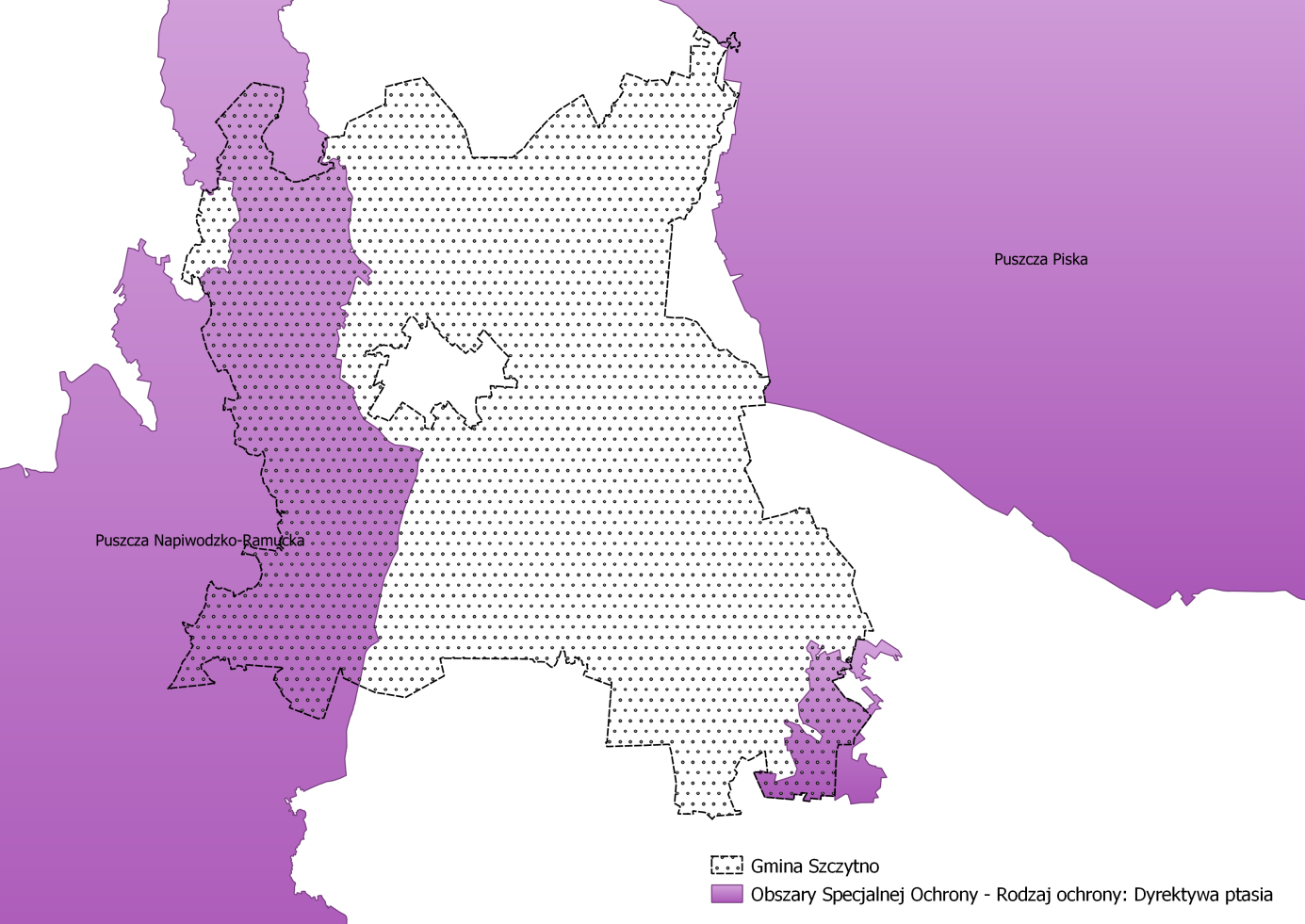 Rysunek 33. Obszary natura 2000 (rodzaj ochrony: dyrektywa ptasia).źródło: opracowanie własne na podstawie danych przestrzennych udostępnianych przez GDOŚ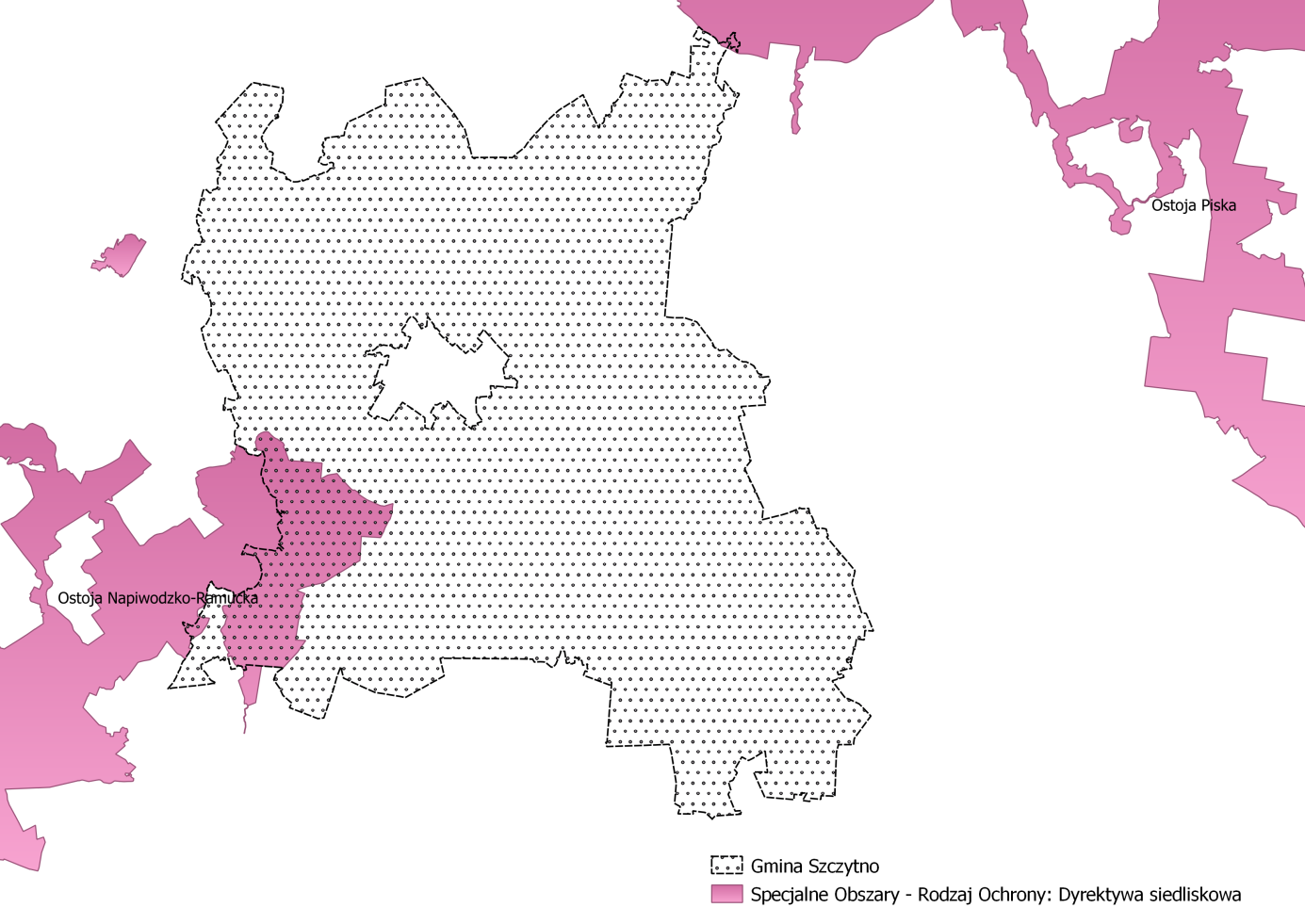 Rysunek 34. Obszary natura 2000 (rodzaj ochrony: dyrektywa siedliskowa).źródło: opracowanie własne na podstawie danych przestrzennych udostępnianych przez GDOŚZespół przyrodniczo-krajobrazowy Rzeka Babant i Jezioro BiałeData ustanowienia: 2000-01-26Powierzchnia [ha]: 12458,0000	Zespół przyrodniczo-krajobrazowy “Rzeka Babant i jezioro Białe” powstał w trosce o zachowanie naturalnego krajobrazu oraz w celu ochrony zlewni rzeki Krutyni, a także jezior: Babant Wielki i Mały, Tejsowo, Krawno, Krawienko i rzek Babanckiej i Krawieńskiej Strugi. Zespół znajduje się na terenie Nadleśnictwa Strzałowo (Puszcza Piska) i zajmuje powierzchnię 3517,36 ha.Zespół przyrodniczo-krajobrazowy został ustanowiony na mocy Rozporządzenia Nr 11 Wojewody Warmińsko-Mazurskiego z dnia 11 stycznia 2000 r. (Dz. Urzęd. Woj. Warm. - Maz. Nr 2, póz. 20). Obiekt położony jest również na terenie gminy Sorkwity, Dźwierzuty i Piecki) i zajmuje łącznie powierzchnię 11 615 ha. Na terenie zespołu na uwagę zasługuje położone poza terenem gminy Biskupiec głębokie (65 m) Jezioro Babięty Wielkie z najbogatszą w Polsce kolonią reliktowego skorupiaka Pallaseaguadrispinosa oraz o naturalnym korycie rzeka Babant. Przy wschodnim brzegu jeziora Białego znajduje się duże zlotowisko żurawi i gęsi zbożowej, a w rejonie płytkiego jeziora Stromek gnieździ się perkoz rdzawoszyi.Rzeka w swoim biegu pokonuje przepiękny szlak z ogromną ilością zaułków, zakamarków, meandrów i zakręcików. Przebiega przez piękne tereny. Wytrwali i ciekawi przygody mają do spenetrowania przyległe strużki i mokradła. Bogactwo zwierzyny, roślinności i pięknych pejzaży zapewnione. A i o dorodnego miętusa tu nietrudno. Głębokość rzeki uzależniona od ogólnego stanu wód w jeziorach. Posiada liczne mielizny, ale też doły i dołki. Nurt dość wartki, ale miejscami leniwy. Różna szerokość w zależności od miejsca. Liczne powalone drzewa są zasługą bobrów i dziewiczości terenu. Woda bardzo czysta, przejrzystość do samego dna .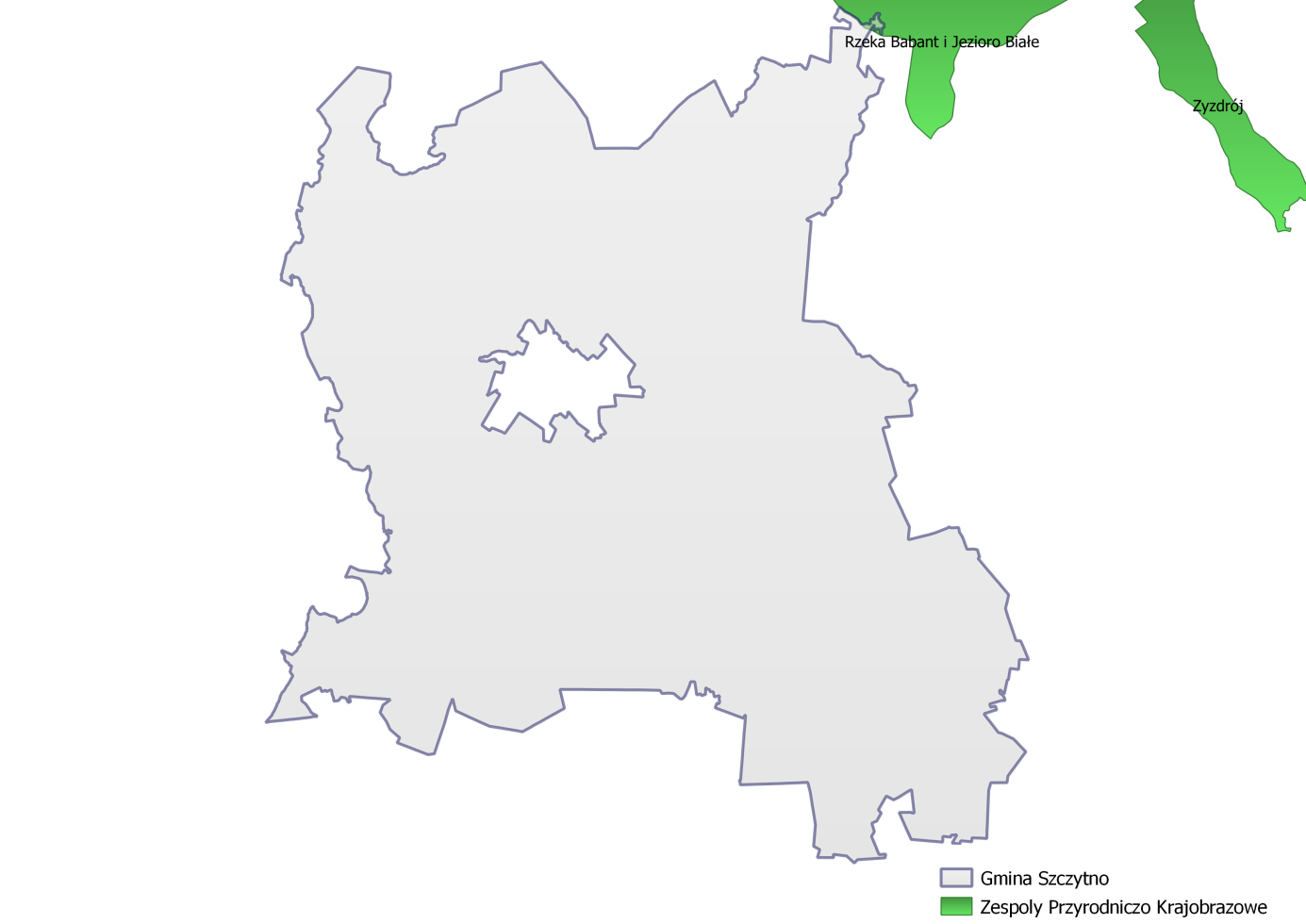 Rysunek 35. Zespół przyrodniczo-krajobrazowy Rzeka Babant i Jezioro Białeźródło: opracowanie własne na podstawie danych przestrzennych udostępnianych przez GDOŚ
Pomniki przyrody	Na terenie gminy Szczytno znajdują się 23 pomniki przyrody, których położenie zaprezentowano na poniższej mapie. Szczegółowe informacje na temat poników przyrody zestawiono w tabeli pod rysunkiem.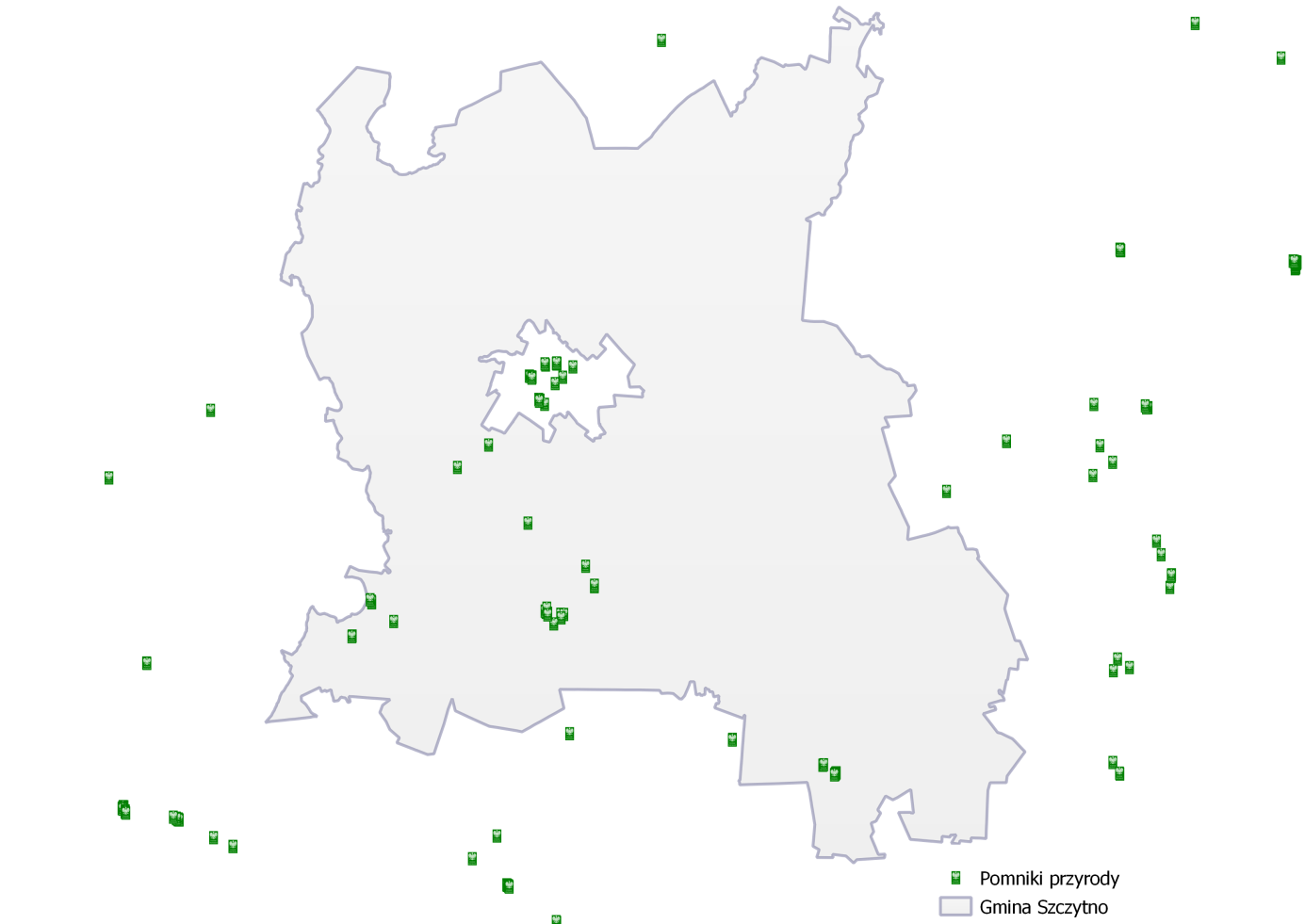 Rysunek 36. Pomniki przyrody na terenie gminy Szczytno.źródło: opracowanie własne na podstawie danych przestrzennych udostępnianych przez GDOŚ
Tabela 48. Pomniki przyrody na terenie gminy Szczytnoźródło: Urząd Gminy SzczytnoLasyZ danych Głównego Urzędu Statystycznego za rok 2020 wynika, iż powierzchnia lasów na terenie gminy Szczytno wynosi 16 940,73 ha, co daje lesistość na poziomie 48,9%.Tabela 49. Struktura gruntów leśnych i terenów zieleni na terenie gminy Szczytno.źródło: GUS, stan na 31.12.2020 r. * stan na 31.12.2019Jak można zaobserować na poniższym rysunku powierzchnia lasów na terenie gminy Szczytno zwiększyła się z 16634 ha w 2011 do 16941 ha w 2020 roku. Rysunek 37. Powierzchnia lasów na terenie gminy Szczytno na przestrzeni lat 2011-2020.źródło: GUS, opracowanie własne 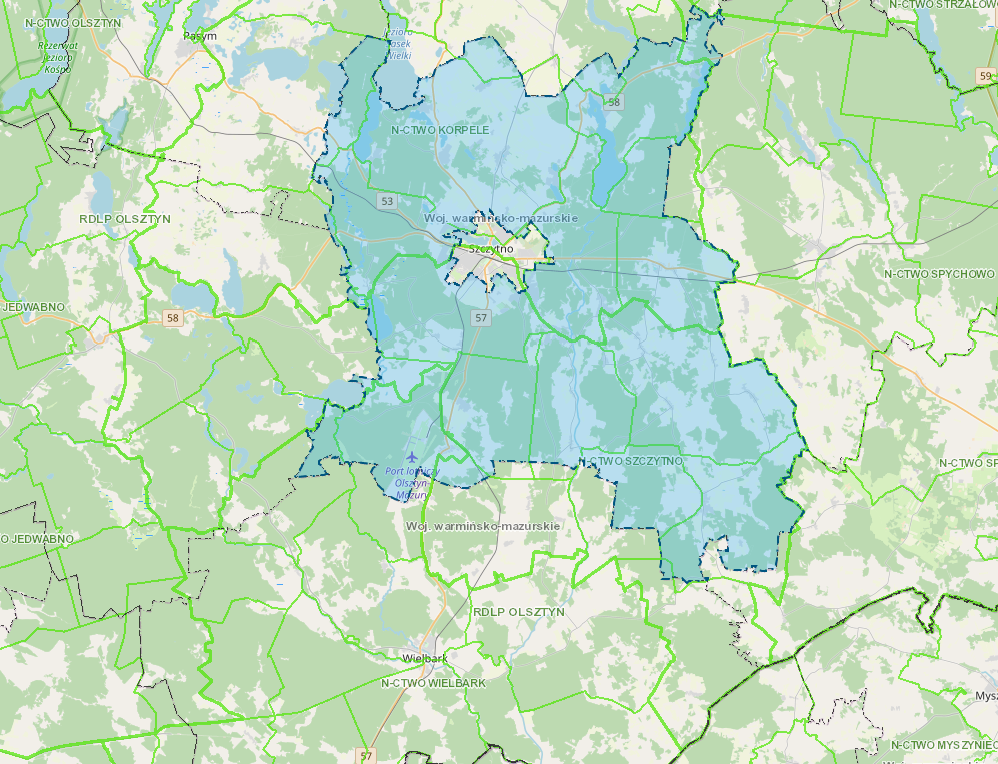 Rysunek 38. Lasy w obrębie gminy Szczytno.źródło: Bank Danych o LasachZagadnienia HoryzontalneAdaptacja do zmian klimatuZmiany klimatu mają także bezpośredni wpływ na florę oraz faunę. Wpływają one na zasięg występowania poszczególnych gatunków, ich cykle rozrodcze i interakcje ze środowiskiem naturalnym, a w przypadku roślin także na okresy wegetacji. Ocieplenie się klimatu spowoduje migracje gatunków – gatunki preferujące chłodniejsze temperatury zostaną wyparte przez gatunki ciepłolubne. Część tych gatunków będzie uznana za gatunki inwazyjne wypierające rodzimą florę i faunę.  Przekształcenia siedlisk na skutek zmian klimatycznych mogą dotknąć także warunków wodnych – obniżenie się poziomu wód gruntowych może spowodować stopniowy zanik siedlisk o dużej wilgotności.W ramach adaptacji do zmian klimatu zaleca się:utrzymanie zagrożonych siedlisk i ich odtwarzanie wszędzie tam, gdzie jest to możliwe. Dotyczy to szczególnie obszarów wodno-błotnych;regulowanie wpływu klimatu poprzez wykorzystywanie odpowiednich ekosystemów;wpływ na mikroklimat przez zalesienia oraz tworzenie obszarów zielonych;zwiększanie naturalnej retencji wodnej,uwzględnianie zagrożeń związanych ze zmianami klimatycznymi w dokumentach planistycznych;odpowiednia gospodarka leśna, z naciskiem na odpowiedni skład gatunkowy;Nadzwyczajne zagrożenia środowiskaDo nadzwyczajnych zagrożeń środowiska, mających wpływ na zasoby przyrodnicze, można zaliczyć negatywny wpływ zanieczyszczeń powietrza i wód na środowisko 
i organizmy żywe, pożary lasów oraz choroby roślin. W celu minimalizacji nadzwyczajnych zagrożeń, należy prowadzić efektywny system monitoringu środowiska oraz pracować nad minimalizacją efektów susz na siedliska przyrodnicze. Należy także pamiętać 
o ograniczeniach obejmujących tereny chronione oraz ich otuliny. Mają one na celu zminimalizować negatywną działalność człowieka mogącą powodować negatywne zmiany 
w ekosystemach oraz prowadzić do degradacji siedlisk.Działania edukacyjneDziałania edukacyjne powinny uświadamiać mieszkańców, jak wartościowe są zasoby środowiska w gminie. Można to osiągnąć poprzez edukację w szkołach oraz tworzenie ścieżek edukacyjnych, zwłaszcza na terenach objętych ochroną. Edukacja ekologiczna w szkołach, dotycząca zagadnień związanych z ochroną przyrody odbywa się poprzez odpowiednie programy edukacyjne. Ochrona przyrody jest nauką interdyscyplinarną i obejmuje zagadnienia dotyczące przedmiotów takich jak geografia, biologia, chemia oraz fizyka.Monitoring środowiskaStan zasobów przyrodniczych monitorowany jest przez Główny Inspektorat Ochrony Środowiska w ramach Zintegrowanego Monitoringu Przyrodniczego Środowiska w Polsce. Celem ZMŚP jest dostarczenie danych do określania aktualnego stanu środowiska oraz 
w oparciu o wieloletnie cykle obserwacyjne, przedstawienie krótko i długookresowych przemian środowiska w warunkach zmian klimatu i narastającej antropopresji. Uzyskane wyniki z prowadzonych obserwacji stanowią podstawę do sporządzenia prognoz krótko 
i długoterminowych rozwoju środowiska przyrodniczego oraz przedstawienia kierunków zagrożeń i sposobów ich przeciwdziałania.Analiza SWOTZagrożenia poważnymi awariamiStan aktualnyZgodnie z definicją zawartą w ustawie Prawo ochrony środowiska (Dz. U. z 2020 r. poz. 1219 z późn. zm.), mówiąc o: „poważnej awarii - rozumie się przez to zdarzenie, w szczególności emisję, pożar 
lub eksplozję, powstałe w trakcie procesu przemysłowego, magazynowania 
lub transportu, w których występuje jedna lub więcej niebezpiecznych substancji, prowadzące do natychmiastowego powstania zagrożenia życia lub zdrowia ludzi 
lub środowiska lub powstania takiego zagrożenia z opóźnieniem”. „poważnej awarii przemysłowej– rozumie się przez to poważną awarię w zakładzie”.Obejmują one takie rodzaje zdarzeń jak:Pożary na dużych obszarach, pożary długo trwające, a także pożary towarzyszące awariom z udziałem materiałów niebezpiecznych, które powodują zniszczenie lub zanieczyszczenie środowiska;Awarie i katastrofy w zakładach przemysłowych, transporcie, rozładunku 
i przeładunku materiałów niebezpiecznych i innych substancji, powodujących zanieczyszczenie środowiska;Awarie budowli hydrotechnicznych, powodujące zanieczyszczenie chemiczne lub biologiczne środowiska;Klęski żywiołowe, powodujące zanieczyszczenie chemiczne lub biologiczne środowiska.	Jak wynika z informacji Wojewódzkiego Inspektoratu Ochrony Środowiska w Olsztynie na terenie gminy Szczytno w okresie od 01.01.2019r. do 31.12.2020r. nie wystąpiły zdarzenia o znamionach poważnych awarii lub poważne awarie.W zamieszczonym przez Komendę Wojewódzką Państwowej Straży Pożarnej w Olsztynie wykazie „Informacje o zamieszczeniu w publicznie dostępnym wykazie, aktualizowanym corocznie, wykazu substancji niebezpiecznych znajdujących się w zakładach o dużym ryzyku, zlokalizowanych na terenie województwa warmińsko-mazurskiego” nie znajdują się zakłady z terenu gminy Szczytno.	Należy zaznaczyć, iż zagrożenie spowodowania poważnej awarii wynikać może także 
z transportu substancji niebezpiecznych. Przez teren gminy Szczytno przebiegają drogi krajowe i wojewódzkie. Należy pamiętać także o tym, iż paliwa płynne przewożone są praktycznie po wszystkich drogach, gdzie występują stacje paliw płynnych.  Analiza SWOTSyntetyczny opis realizacji dotychczasowego Programu Ochrony ŚrodowiskaW celu przeanalizowania aktualności celów wyznaczonych w dotąd obowiązującym programie ochrony środowiska oraz problemów środowiskowych na terenie gminy Szczytno dokonano przeglądu poprzedniego Programu Ochrony Środowiska. Tabela 50. Realizacja zadań wyznaczonych w Programie Ochrony Środowiska dla gminy Szczytno w latach 2019-2020źródło: POŚ dla Gminy Szczytno, informacje UG SzczytnoLegenda:Stan realizacji zadania:  - zadanie zrealizowane		 - zadanie w trakcie realizacji - zadanie ciągłe 			 - zadanie niezrealizowaneCele programu ochrony środowiska, zadania i ich finasowanieWyznaczone cele i zadaniaW ramach Programu Ochrony Środowiska dla Gminy Szczytno wyznaczono następujące cele w zależności od obszaru interwencji:OCHRONA KLIMATU I JAKOŚCI POWIETRZAPoprawa jakości powietrza do osiągnięcia poziomów wymaganych przepisami prawa, spełnianie standardów emisyjnych z instalacji oraz promocja wykorzystania odnawialnych źródeł energii.ZAGROŻENIA HAŁASEMZmniejszenie zagrożenia mieszkańców gminy ponadnormatywnym hałasem, zwłaszcza emitowanym przez środki transportu drogowego.POLA ELEKTROMAGNETYCZNEStała kontrola potencjalnych źródeł pól elektromagnetycznych.GOSPODAROWANIE WODAMISystem zrównoważonego gospodarowania wodami powierzchniowymi i podziemnymi, umożliwiający zaspokojenie uzasadnionych potrzeb wodnych regionu przy osiągnięciu i utrzymaniu co najmniej dobrego stanu wód.GOSPODARKA WODNO-ŚCIEKOWAProwadzenie racjonalnej gospodarki wodno-ściekowej.ZASOBY GEOLOGICZNEZrównoważona gospodarka zasobami surowców naturalnych.GLEBYOchrona gleb przed negatywnym działaniem antropogenicznym, erozją oraz niekorzystnymi zmianami klimatu.GOSPODARKA ODPADAMI I ZAPOBIEGANIE POWSTAWANIU ODPADÓWGospodarowanie odpadami zgodnie z hierarchią sposobów postępowania z odpadami, uwzględniając zrównoważony rozwój gminy.ZASOBY PRZYRODNICZEZachowanie, odtworzenie i zrównoważone użytkowanie bioróżnorodności i georóżnorodności oraz ochrona krajobrazu.ZAGROŻENIA POWAZNYMI AWARIAMIOgraniczenie ryzyka wystąpienia poważnych awarii przemysłowych oraz minimalizacja ich skutków.Wykaz kierunków interwencji, celów oraz zadań wyznaczonych w ramach POŚTabela 51. Wykaz kierunków interwencji, celów oraz zadań wyznaczonych w ramach POŚ.W – zadanie własne,M – zadanie monitorowane.źródło: Opracowanie własne, Urząd Gminy w SzczytnieHarmonogram realizacji zadań własnych wraz z ich finansowaniemTabela 52. Harmonogram realizacji zadań własnych wraz z ich finansowaniem.źródło: Opracowanie własne, Urząd Gminy w SzczytnieHarmonogram realizacji zadań monitorowanych wraz z ich finansowaniemTabela 53. Harmonogram realizacji zadań monitorowanych wraz z ich finansowaniemźródło: Opracowanie własne, Urząd Gminy w SzczytnieSystem realizacji programu ochrony środowiskaWłaściwe wykorzystanie możliwych rozwiązań o charakterze organizacyjnym ma istotne znaczenie w procesie wdrażania programu i jego realizacji. Wprowadzenie zasad monitoringu umożliwi sprawną realizację działań, jak również pozwoli na bieżącą aktualizację celów programu oraz ograniczy negatywne oddziaływanie na środowisko planowanych zadań. Sformułowanie zasad zarządzania środowiskiem stanowi więc podstawę sprawnej realizacji i kontroli działań programowych. Zarządzanie programem to sukcesywna realizacja następujących zadań:Wdrożenie programu i jego realizacja, a w szczególności:koordynacja przebiegu wdrażania i realizacji,bieżąca ocena realizacji i aktualizacja celów,raporty na temat wykonania programu.Edukacja ekologiczna:utworzenie systemu edukacji ekologicznej,udostępnienie informacji o stanie środowiska,publikacja informacji o stanie środowiska.Do ogólnych działań ograniczających oddziaływanie należą:W czasie realizacji inwestycji prawidłowe zabezpieczenie techniczne sprzętu i placu budowy, w tym zwłaszcza w miejscach styku z ekosystemami szczególnie wrażliwymi na zmiany warunków siedliskowych.Stosowanie odpowiednich technologii, materiałów i rozwiązań konstrukcyjnych.Maskowanie elementów dysharmonijnych dla krajobrazu.Odpowiedni wybór lokalizacji inwestycji oraz czas inwestycji uwzględniający zapisy dokumentów lokalnych oraz dokumentów wyższego szczebla.Minimalizacja negatywnych oddziaływań inwestycji infrastrukturalnych wymaga (oczywiście nie jest to konieczne w przypadku każdej inwestycji) wcześniejszych terenowych inwentaryzacji zasobów środowiska przyrodniczego. Inwentaryzacja pozwoli na precyzyjne dostosowanie ogólnych zaleceń do realiów danego zadania inwestycyjnego i uniknięcie spowodowania znaczących szkód w środowisku przyrodniczym i wiążących się z tym komplikacji w trakcie realizacji poszczególnych inwestycji.W przypadku prac termomodernizacyjnych budynków czy remontów elewacji bądź pokrycia dachowego budynków należy przeprowadzić inwentaryzację ornitologiczną i chiropterologiczną.Wykorzystanie rozwiązań technologicznych umożliwiających zachowanie istniejących stosunków wodnych.Ograniczenie na etapie planowania i wykonawstwa wycinki drzew i krzewów oraz naruszania cennych siedlisk.W przypadku braku możliwości nienaruszenia siedlisk rzadkich/chronionych gatunków, należy wziąć pod uwagę możliwość przeniesienia populacji.Nie należy prowadzić robót budowlanych w okresie lęgowym, jeśli na obszarze inwestycji lub w jej pobliżu gniazdują ptaki.W przypadku istotnego zagrożenia hałasem, mogącego płoszyć chronione gatunki zwierząt w okresie rozrodczym (i/lub powodujące ponadnormatywną emisję na terenach mieszkaniowych), należy rozważyć zastosowanie ekranów.Współpraca z interesariuszamiPodczas tworzenia niniejszego dokumentu pozyskano dane od:Głównego Urzędu Statystycznego w Warszawie;Państwowego Gospodarstwa Wodnego Wody Polskie;Głównej Dyrekcji Ochrony Środowiska w Warszawie;Regionalnej Dyrekcji Ochrony Środowiska w Olsztynie;Wojewódzkiego Inspektoratu Ochrony Środowiska w Olsztynie;Nadleśnictwa Krople,Nadleśnictwa Wielbark,Starostwa Powiatowego w Szczytnie.W ramach opracowanego dokumentu wyznaczono zadania własne oraz koordynowane, za których współrealizację odpowiedzialni będą:Główny Inspektorat Ochrony Środowiska;Instytut Uprawy, Nawożenia i Gleboznawstwa;Mieszkańcy;Przedsiębiorcy;Państwowe Gospodarstwo Wodne Wody Polskie;Wojewoda Warmińsko-Mazurski;Wojewódzki Inspektorat Ochrony Środowiska w Olsztynie;Zarządcy dróg (drogi wojewódzkie, drogi powiatowe, drogi gminne).Edukacja ekologicznaWarunkiem niezbędnym w realizacji celów Programu Ochrony Środowiska dla Gminy Szczytno est świadomość ekologiczna mieszkańców.Program nauczaniaPrzedszkola – w programie nauczania przedszkolnego treści ekologiczne zawarte są 
w części haseł dotyczących środowiska, pór roku i towarzyszących im przemian 
w przyrodzie. Od świadomości ekologicznej nauczyciela przedszkola zależy jak dalece potrafi program nauczania w przedszkolu nasycić treściami ekologicznymi, co potrafi przekazać uczniom w trakcie zabaw, spacerów, czy zajęć plastycznych.Szkoła podstawowa – edukacja ekologiczna w szkołach podstawowych prowadzona jest na przyrodzie lub na innych przedmiotach w postaci ścieżki edukacyjnej.Ścieżka edukacyjna to zestaw treści i umiejętności o istotnym znaczeniu wychowawczym, których realizacja może odbywać się w ramach nauczania przedmiotów (bloków przedmiotowych) lub w postaci odrębnych zajęć.Celami ogólnymi edukacji ekologicznej są:Uświadamianie zagrożeń środowiska przyrodniczego, występujących w miejscu zamieszkania.Budzenie szacunku do przyrody.Rozumienie zależności istniejących w środowisku przyrodniczym.Zdobycie umiejętności obserwacji zjawisk przyrodniczych i ich opisu.Poznanie współzależności człowieka i środowiska.Wyrobienie poczucia odpowiedzialności za środowisko.Rozwijanie wrażliwości na problemy środowiska.Ścieżka edukacyjna:Program ścieżki edukacyjnej łączy ogólne treści niezbędne w edukacji ekologicznej 
w szkołach podstawowych. Tymi koniecznymi treściami są:Przyczyny i skutki niepożądanych zmian w atmosferze, biosferze, hydrosferze 
i litosferze.Różnorodność biologiczna (gatunkowa, genetyczna, ekosystemów) – znaczenie jej ochrony.Żywność – oddziaływanie produkcji żywności na środowisko.Zagrożenia dla środowiska wynikające z produkcji i transportu energii; energetyka jądrowa – bezpieczeństwo i składowanie odpadów.Program ten uszczegóławia powyższe treści, a w kilku miejscach wykracza poza nie. Dotyczy to szczególnie tych treści, które mają nawiązywać do własnego doświadczenia dziecka i jego znajomości najbliższej okolicy oraz regionu. Program koncentruje się wokół:Zagadnień zmienności w środowisku: naturalnej, jako tła porównawczego oraz zależnej od działalności człowieka w środowisku.Najważniejszych problemów ekologicznych współczesnego świata.Sposobów gospodarowania w miejscu swojego zamieszkania. Wartości, jaką stanowi różnorodność biologiczna.W realizacji programu tak w szkole podstawowej ważne jest:Prowadzenie lekcji terenowych: obserwacji i prostych badań w terenie;Preferowanie metod aktywizujących uczniów, takich jak: praca z mapą w terenie, zbieranie danych i ich opracowanie, dyskusje, debaty, wywiady, reportaże, ankietowanie, podejmowanie decyzji – metodą drzewa decyzyjnego, tworzenie „banków pomysłów”, metaplanów itp.;Porównywanie zjawisk, procesów, problemów występujących w najbliższej okolicy 
z podobnymi i odmiennymi w innych regionach, krajach, kontynentach;Stosowanie różnorodnych skał przestrzennych prowadzących do porównywania 
i odróżniania zjawisk, procesów, przyczyn i skutków;Wykorzystywanie na lekcjach danych liczbowych, tabel, map, wykresów, zdjęć, rycin w celu kształcenia umiejętności interpretacji zawartych w nich informacji;Organizowanie wspólnych, wcześniej zaprojektowanych przez uczniów działań 
w najbliższym środowisku, prowadzących do pozytywnych zmian;Ukazywanie pozytywnej działalności człowieka w środowisku, jako dróg właściwego 
i realnego rozwiązywania problemów ekologicznych;Głoszenie idei, haseł proekologicznych, które są zgodne z własnymi czynami;Integrowanie i korelowanie treści nauczania w obrębie różnych przedmiotów i bloków przedmiotowych.Hasła te poparte są analizą materiałów źródłowych dotyczących aktualnych problemów ochrony środowiska – parków narodowych, rezerwatów przyrody, roślin i zwierząt chronionych, oraz wpływem zanieczyszczeń środowiska na zdrowie człowieka. Na terenie gminy prowadzone są działania z zakresu edukacji ekologicznej. Obejmują one swoim zasięgiem zarówno akcje edukacyjne w szkołach i innych placówkach oświatowych, jak i działalność skierowaną bezpośrednio do mieszkańców gminy. Zaliczają się do nich przede wszystkim:działania edukacyjne propagujące wiedzę o środowisku naturalnym oraz o środowisku regionu organizowane w placówkach oświatowych tj. konkursy i turnieje ekologiczne, akcje sprzątania świata, obchody Dnia Ziemi, zbiórka zużytych baterii, zbiórka makulatury, zbiórka nakrętek od plastikowych butelek itp.,działania i akcje informacyjne towarzyszące wydarzeniom związanym z ochroną środowiska (np. rozdawanie ulotek informacyjnych na temat postępowania z odpadami podczas organizowanych na terenie gmin zbiórek określonych rodzajów odpadów),działania i akcje promocyjne mające na celu informowanie i zachęcanie mieszkańców do udziału w różnych inicjatywach związanych z ochroną środowiska (zbiórki różnego rodzaju odpadów, informacja o lokalizacji pojemników do zbierania odpadów, np. przeterminowanych leków).Edukacja ekologiczna mieszkańców gminy Szczytno ma na celu kształcenie i wychowywanie społeczeństwa w duchu poszanowania środowiska przyrodniczego zgodnie z hasłem myśleć globalnie – działać lokalnie. Edukacja ekologiczna rozumiana jest jako psychologiczno-pedagogiczny proces oddziaływania na człowieka w celu kształtowania jego świadomości ekologicznej. Szczególną uwagę w tym zakresie należy skupić na wypracowaniu zachowań proekologicznych u dzieci i młodzieży, dlatego też szereg działań podejmowanych przez samorządowców kierowanych jest właśnie do nich. SprawozdawczośćZgodnie z art. 18 ust. 2 ustawy z dnia 27 kwietnia 2001 roku Prawo ochrony środowiska 
(tj. Dz. U. z 2020 r., poz. 1219 ze zm.) Wójt Gminy Szczytno co 2 lata przedstawia Radzie Miejskiej Raport z realizacji Programu Ochrony Środowiska. Po przedstawieniu ww. raportu Radzie Miejskiej, należy skierować go do organu wykonawczego powiatu.Monitoring realizacji programuW celu przedstawienia stopnia realizacji Programu Ochrony Środowiska oraz zobrazowania zmian zachodzących w środowisku na terenie gminy Szczytno, należy posługiwać się wyznaczonymi wskaźnikami monitoringu. Wskaźniki te determinują wyznaczone zadania, których realizacja przyczyni się do poprawy stanu środowiska na terenie gminy. Kontrola realizacji Programu Ochrony Środowiska wymaga oceny zarówno stopnia realizacji celów i zadań, jak i terminowości ich wykonania. Istotne znaczenie ma tu również analiza rozbieżności pomiędzy założeniami a realizacją. Ocena realizacji programu polega na monitorowaniu zmian w wielu wzajemnie powiązanych strefach. System monitorowania w celu uzyskiwania kompatybilnych informacji w skali regionu powinien uwzględniać następujące działania:zebranie danych liczbowych,uporządkowanie, przetworzenie, analiza zebranych danych,przygotowanie raportu,analiza porównawcza,aktualizacja.W celu kontroli nad terminową realizacją zadań określonych w niniejszym programie zaleca się dokonywanie analizy realizacji zadań Programu z uwzględnieniem mierników zestawionych w poniższej tabeli.Tabela 54. Wskaźniki monitoringu Program Ochrony Środowiska dla gminy Szczytno.* dane dla 2019 / 2020rokuźródło: WIOŚ w Olsztynie, GUS, gmina Szczytno, Bilans zasobów złóż kopalin w Polsce, PGW WPŹródła finansowaniaRealizacja zadań inwestycyjnych w zakresie ochrony środowiska wymaga nakładów finansowych znacznie przewyższających możliwości budżetowe jednostek samorządu terytorialnego. Istnieje zatem potrzeba pozyskania zewnętrznych źródeł finansowego wsparcia przedsięwzięć inwestycyjnych.Dla jednostek samorządowych dostępnymi sposobami finansowania inwestycji są:środki własne,kredyty i pożyczki udzielane w bankach komercyjnych, kredyty i pożyczki preferencyjne udzielane przez instytucje wspierające rozwój gmin,dotacje państwowe z funduszy krajowych i zagranicznych,emisja obligacji.Fundusze krajoweWszelkie działania związane z ochroną środowiska i ekologią są wspierane finansowo poprzez różne krajowe i zagraniczne fundusze ekologiczne oraz programy a także środki własne inwestorów.Do publicznych funduszy ochrony środowiska w Polsce zalicza się:Narodowy Fundusz Ochrony Środowiska i Gospodarki Wodnej (NFOŚiGW),Wojewódzkie Fundusze Ochrony Środowiska i Gospodarki Wodnej (WFOŚiGW).Narodowy Fundusz Ochrony Środowiska i Gospodarki WodnejNarodowy Fundusz Ochrony Środowiska i Gospodarki Wodnej jest głównym źródłem finansowania w Polsce inwestycji proekologicznych (finansowanie inwestycji z zakresu ochrony środowiska i gospodarki wodnej) - obszarów ważnych z punktu widzenia procesu dostosowawczego do standardów i norm Unii Europejskiej. Narodowy Fundusz działa od 1 lipca 1989 roku, a powstał na podstawie ustawy z dnia 31 stycznia 1980 roku o ochronie i kształtowaniu środowiska. Celem działalności Narodowego Funduszu jest finansowe wspieranie inwestycji ekologicznych o znaczeniu i zasięgu ogólnopolskim i ponadregionalnym oraz zadań lokalnych, istotnych z punktu widzenia potrzeb środowiska. Dystrybucja środków finansowych z Narodowego Funduszu Ochrony Środowiska i Gospodarki Wodnej odbywa się w ramach następujących dziedzin: ochrona powietrza,ochrona wód i gospodarka wodna,ochrona powierzchni ziemi,ochrona przyrody i krajobrazu oraz leśnictwo,geologia i górnictwo,edukacja ekologiczna,państwowy Monitoring Środowiska, programy między dziedzinowe,nadzwyczajne zagrożenia środowiska, ekspertyzy i prace badawcze.W Narodowym Funduszu stosowane są trzy formy dofinansowywania: finansowanie pożyczkowe (pożyczki udzielane przez NF, kredyty udzielane przez banki ze środków NF, konsorcja czyli wspólne finansowanie NF z bankami, linie kredytowe ze środków NF obsługiwane przez banki),finansowanie dotacyjne (dotacje inwestycyjne, dotacje nie inwestycyjne, dopłaty 
do kredytów bankowych, umorzenia),finansowanie kapitałowe (obejmowanie akcji i udziałów w zakładanych bądź 
już istniejących spółkach w celu osiągnięcia efektu ekologicznego).Narodowy Fundusz Ochrony Środowiska ma bardzo istotne znaczenie dla ochrony środowiska i gospodarki kraju ponieważ: finansuje ochronę środowiska,uruchamia środki innych inwestorów,stymuluje nowe inwestycje,wspomaga tworzenie nowych miejsc pracy,jest ważny dla zrównoważonego rozwoju.Szczegółowy zakres działalności NFOŚiGW, lista programów i przedsięwzięć priorytetowych, kryteria i zasady udzielania wsparcia finansowego, a także wzory wniosków i procedury ich rozpatrywania dostępne są w oficjalnym serwisie internetowym: www.nfosigw.gov.pl oraz w siedzibie Funduszu w Warszawie przy ul. Konstruktorskiej 3a.Wojewódzki Fundusz Ochrony Środowiska i Gospodarki Wodnej w OlsztynieWojewódzki Fundusz Ochrony Środowiska i Gospodarki Wodnej w Olsztynie to samodzielna instytucja finansowa, powołana do wspierania przedsięwzięć w dziedzinie ekologii.Realizując swoją misję, Fundusz koncentruje się na:wspieraniu działań proekologicznych podejmowanych przez administrację publiczną, przedsiębiorców, instytucje i organizacje pozarządowe,zarządzaniu środkami europejskimi ukierunkowanymi na ochronę środowiska 
i gospodarkę wodną.Realizacja zadań statutowych WFOŚiGW odbywa się zgodnie z corocznie uchwalanym planem pracy. Wsparcie finansowe realizowane jest poprzez udzielanie pożyczek i dotacji 
na zadania realizowane w następujących komponentach środowiska:ochrona wód,ochrona atmosfery,gospodarka wodna,ochrona powierzchni ziemi,ochrona przyrody,monitoring środowiska,nadzwyczajne zagrożenia środowiska,edukacja ekologiczna.Szczegółowe informacje na temat działalności WFOŚiGW w Olsztynie można znaleźć na stronie internetowej funduszu: http://wfosigw.olsztyn.pl/ lub pod nr telefonu: 89 522 02 01 oraz siedzibie funduszu.Fundusze Unii EuropejskiejPrzewiduje się również możliwości finansowania działań adaptacyjnych z nowej Perspektywy finansowej 2021-2027. Fundusze Europejskie na lata 2021-2027 to 72,2 miliarda euro z polityki spójności oraz 3,8 mld euro środków z Funduszu na rzecz Sprawiedliwej Transformacji. Łącznie to około 76 miliardów euro.  Środki zostaną przeznaczone na realizację inwestycji w innowacje, przedsiębiorczość, cyfryzację, infrastrukturę, ochronę środowiska, energetykę, edukację i sprawy społeczne.Podstawowym dokumentem, który określa współpracę UE z Polską, jest Umowa Partnerstwa (UP). To uzgodniona z Komisją Europejską strategia wykorzystania Funduszy Europejskich. Dokument określa cele i sposób inwestowania funduszy unijnych z polityki spójności. Polityka spójności na lata 2021-27 ma obejmować następujące fundusze: Europejski Fundusz Rozwoju Regionalnego (EFRR), Fundusz Spójności (FS), Europejski Fundusz Społeczny+ (EFS+) oraz Fundusz Sprawiedliwej Transformacji (FST). Wspólna polityka rybołówstwa obejmie Europejski Fundusz Morski i Rybacki (EFMR). Fundusze te wzajemnie się uzupełniają.Europejski Fundusz Rozwoju Regionalnego służy wzmacnianiu spójności gospodarczej i społecznej Unii Europejskiej. Ma on łagodzić dysproporcje w rozwoju europejskich regionów i zmniejszać braki w zakresie rozwoju regionów znajdujących się w najmniej korzystnej sytuacji.Fundusz Spójności służy redukowaniu dysproporcji gospodarczych i społecznych oraz promowaniu zrównoważonego rozwoju. W jego ramach realizowane są strategiczne projekty w obszarach ochrony środowiska i transportu, w tym transeuropejskich sieci transportowych (TEN-T).Europejski Fundusz Społeczny+ ma być głównym narzędziem UE służącym zwiększaniu spójności społecznej i gospodarczej, odpowiadaniu na wyzwania rynku pracy i wyzwania społeczne oraz stymulowaniu zrównoważonego rozwoju gospodarczego poprzez inwestowanie w kapitał ludzki. EFS+ będzie obejmować obecnie rozproszone instrumenty: EFS, Inicjatywę na rzecz osób młodych (YEI), Europejski Fundusz Pomocy Najbardziej Potrzebującym (FEAD) oraz Europejski Program na rzecz Zatrudnienia i Innowacji Społecznych (EaSI). Proponowane fundusze polityki spójności będzie uzupełniał Fundusz Sprawiedliwej Transformacji. Jest on częścią Europejskiego Zielonego Ładu (European Green Deal) i elementem (I filarem) Mechanizmu Sprawiedliwej Transformacji. Celem FST jest łagodzenie skutków społecznych i ekonomicznych transformacji energetycznej.Europejski Fundusz Morski i Rybacki to fundusz na rzecz unijnej polityki morskiej i rybołówstwa. Celem funduszu jest szeroko rozumiane wsparcie społeczności nadmorskich, w tym m.in. wspieranie rybaków w przechodzeniu na zrównoważone rybołówstwo czy finansowanie projektów przyczyniających się do tworzenia nowych miejsc pracy oraz podnoszenia jakości życia społeczności nadmorskich w Europie.Podobnie jak w latach 2014-2020 również w nowej rozpoczynającej się perspektywie około 60% funduszy z polityki spójności trafi do programów realizowanych na poziomie krajowym. Pozostałe 40% otrzymają programy regionalne, zarządzane przez marszałków województw.Programy krajowe będą tematycznie zbliżone do tych realizowanych obecnie. Oznacza to, że pieniądze z polityki spójności zainwestujemy między innymi w:rozwój infrastruktury i ochronę środowiska, powiększanie kapitału ludzkiego, budowanie kompetencji cyfrowychwsparcie makroregionu Polski Wschodniej.Jest już znany podział środków na poszczególne programy krajowe:Infrastruktura i Środowisko – 25,1 mld euro (między innymi największe inwestycje infrastrukturalne, drogi, koleje, transport publiczny, ochrona środowiska)Inteligentny Rozwój – 8 mld euro (między innymi innowacje, współpraca nauki i biznesu)Wiedza, Edukacja, Rozwój – 4,3 mld euro (między innymi nauka, edukacja, żłobki, sprawy społeczne)Polska Cyfrowa – 2 mld euro (między innymi cyfryzacja, sieci szerokopasmowe)Polska Wschodnia – 2,5 mld euro (specjalna pula wsparcia dla województw Polski Wschodniej)Pomoc Techniczna – 0,5 mld euro (wsparcie dla instytucji wdrażających fundusze UE)Program dotyczący sprawiedliwej transformacji – 4,4 mld euro (pomoc w transformacji dla regionów górniczych: śląskiego, małopolskiego, dolnośląskiego, wielkopolskiego, łódzkiego i lubelskiego)Program Pomoc Żywnościowa – 0,2 mld euroProgram Ryby – 0,5 mld europrogramy Europejskiej Współpracy Terytorialnej – 0,56 mld euro.Nazwy programów krajowych nie są jeszcze ustalone. Programy będą miały podobny zakres tematyczny do tych, które znamy z perspektywy 2014-2020, dlatego w powyższym zestawieniu użyto nazw dotychczasowych programów.Podzielone zostały także fundusze na programy regionalne:dolnośląskie – 870 mln eurokujawsko-pomorskie – 1,475 mld eurolubelskie – 1,768 mld eurolubuskie – 736 mln eurołódzkie – 1,631 mld euromałopolskie – 1,541 mld euromazowieckie – 1,67 mld euroopolskie – 763 mln europodkarpackie – 1,661 mld europodlaskie – 992 mln europomorskie – 1,129 mld eurośląskie – 2,365 mld euroświętokrzyskie – 1,106 mld eurowarmińsko-mazurskie – 1,228 mld eurowielkopolskie – 1,070 mld eurozachodniopomorskie – 1,311 mld euroPieniądze na programy regionalne podzielono według algorytmu opartego na obiektywnych kryteriach, między innymi na liczbie ludności i PKB na mieszkańca. 75% środków zostało już podzielonych, a 25% przeznaczono na rezerwę programową do podziału na późniejszym etapie programowania w czasie negocjacji kontraktu programowego.Dodatkowo sześć regionów (śląskie, łódzkie, małopolskie, lubelskie, dolnośląskie i wielkopolskie) otrzyma 4,4 mld euro z funduszu sprawiedliwej transformacji i polityki spójności (3,8 mld euro z FST + 560 mln euro z polityki spójności).Program dla Polski Wschodniej będzie obejmował sześć regionów – lubelskie, podkarpackie, podlaskie, świętokrzyskie, warmińsko-mazurskie oraz, co jest nowością w tej perspektywie, mazowieckie (bez Warszawy i 9 otaczających ją powiatów) .Spis tabelTabela 1. Słownik skrótów.	5Tabela 2. Dane demograficzne (stan na 31.12.2020 r.).	10Tabela 3. Liczba ludności Gminy Szczytno latach 2011-2020 wg płci.	11Tabela 4. Liczba ludności Gminy Szczytno latach 2011-2020 wg ekonomicznych grup wieku.	11Tabela 5. Prognoza ludności gminy Szczytno na lata 2020-2030	13Tabela 6. Rodzaje oraz źródła zanieczyszczeń powietrza.	35Tabela 7. Podstawowe dane techniczne sieci gazowej.	37Tabela 8. Dane dotyczące liczby odbiorców gazu i zużycie gazu w Gminie Szczytno.	37Tabela 9. Planowane inwestycje przedstawia tabela poniżej:	37Tabela 10. Drogi krajowe na terenie gminy Szczytno.	38Tabela 11. Drogi powiatowe na terenie gminy Szczytno.	38Tabela 12. Przeciętny skład spalin silnikowych (w % objętościowo).	40Tabela 13. Pomiary jakości powietrza w latach 2019-2020 na terenie gminy Szczytno.	40Tabela 14. Pozwolenia zintegrowane	41Tabela 15. Zakłady posiadające pozwolenie na wprowadzanie gazów i pyłów do powietrza na terenie gminy Szczytno.	41Tabela 16. Klasyfikacja stref zanieczyszczeń powietrza.	44Tabela 17. Wynikowe klasy strefy warmińsko-mazurskiej dla poszczególnych zanieczyszczeń, uzyskane w ocenie rocznej za 2020 r. dokonanej z uwzględnieniem kryteriów ustanowionych w celu ochrony zdrowia.	45Tabela 18. Wynikowe klasy strefy warmińsko-mazurskiej dla poszczególnych zanieczyszczeń, uzyskane w ocenie rocznej za 2020 r. dokonanej z uwzględnieniem kryteriów ustanowionych w celu ochrony roślin.	45Tabela 19. Dopuszczalne poziomy hałasu w zależności od przeznaczenia terenu.	51Tabela 20. Stan techniczny dróg krajowych na terenie gminy Szczytno według Diagnostyki Stanu Nawierzchni na rok 2020	52Tabela 21. Drogi powiatowe na terenie gminy Szczytno.	52Tabela 22. Obciążenie głównych punktów zasilania na gminy Szczytno.	58Tabela 23. Zestawienie długości linii elektroenergetycznych na terenie gminy wiejskiej Szczytno	58Tabela 24. Łączna liczba oraz moc instalacji OZE oraz mikroinstalacji na terenie gminy Szczytno.	60Tabela 25. Jednolite Części Wód Powierzchniowych znajdujące się na obszarze gminy Szczytno.	62Tabela 26. Nazwa i długość cieków przepływających przez gminę Szczytno.	63Tabela 27. Charakterystyka JCWPd.	65Tabela 28. Stan JCWP zlokalizowanych na terenie gminy Szczytno.	66Tabela 29. Schemat oceny stanu jednolitych części wód powierzchniowych.	67Tabela 30. Wyniki oceny stanu wód podziemnych dla JCWPd nr 31 i 50	68Tabela 31.Charakterystyka sieci wodociągowej na terenie gminy Szczytno (stan na 31.12.2020 lub w przypadku braku danych dla 2020 na 31.12.2019 r.).	71Tabela 32. Wykaz ujęć wód	72Tabela 33. Wykaz stref ochronnych ujęć wód	74Tabela 34.Charakterystyka sieci kanalizacyjnej na terenie gminy Szczytno (stan na 31.12.2020r lub w przypadku braku danych dla 2020 na 31.12.2019 r.).	75Tabela 35. Oczyszczanie ścieków , oczyszczalnie przydomowe i zbiorniki bezodpływowe(stan na 31.XII.2019 r.)	75Tabela 36. Parametry sieci wodno-kanalizacyjnej.	75Tabela 37. Złoża występujące na terenie gminy.	77Tabela 38. Surowce występujące złożach na terenie gminy na terenie gminy.	77Tabela 39. Użytkowanie powierzchni ziemi na terenie gminy Szczytno na dzień 15.06.2021r.	82Tabela 40. Ilość odpadów komunalnych wytworzonych na terenie gminy Szczytno w roku 2020.	85Tabela 41. Porównanie ilości odpadów komunalnych od 2018 do 2020 r.	87Tabela 42. Osiągnięte poziomy recyklingu i ograniczenia masy odpadów przez gminę Szczytno.	88Tabela 43. Podmioty posiadające pozwolenie na wytwarzanie odpadów na terenie gminy Szczytno.	89Tabela 44. Informacje na temat regionu centralnego	90Tabela 45. Regionalne instalacje do przetwarzania odpadów komunalnych w Regionie Centralnym	91Tabela 46. Instalacje przewidziane do zastępczej obsługi Regionu Centralnego, w przypadku, gdy instalacja regionalna uległa awarii lub nie może przyjmować odpadów z innych przyczyn.	93Tabela 47. Ilości wyrobów zawierających azbest na terenie gminy Szczytno	94Tabela 48. Pomniki przyrody na terenie gminy Szczytno	108Tabela 49. Struktura gruntów leśnych i terenów zieleni na terenie gminy Szczytno.	111Tabela 50. Realizacja zadań wyznaczonych w Programie Ochrony Środowiska dla gminy Szczytno w latach 2019-2020	116Tabela 51. Wykaz kierunków interwencji, celów oraz zadań wyznaczonych w ramach POŚ.	120Tabela 52. Harmonogram realizacji zadań własnych wraz z ich finansowaniem.	144Tabela 53. Harmonogram realizacji zadań monitorowanych wraz z ich finansowaniem	154Tabela 54. Wskaźniki monitoringu Program Ochrony Środowiska dla gminy Szczytno.	170Spis rysunkówRysunek 1.Położenie gminy Szczytno	7Rysunek 2. Gmina Szczytno na tle powiatu.	8Rysunek 3. Gmina Szczytno na tle województwa.	8Rysunek 4. Położenie gminy Szczytno na tle krain fizycznogeograficznych	10Rysunek 5. Ilość ludności wg płci	12Rysunek 6. Udział ludności wg ekonomicznych grup wieku w procencie ludności ogółem	12Rysunek 7.Prognoza udziału ludności wg ekonomicznych grup wieku w procencie ludności ogółem ludności na lata 2020-2030	13Rysunek 8. Średnie temperatury i opady występujące na terenie gminy Szczytno	14Rysunek 9. Róża wiatrów gmina Szczytno.	15Rysunek 10. Układ głównych dróg na terenie gminy Szczytno.	39Rysunek 11. Podział województwa warmińsko-mazurskiego na strefy ochrony powietrza.	42Rysunek 12. Położenie Szczytne strefie warmińsko-mazurskiej	43Rysunek 13 Zasięg obszarów przekroczeń poziomu celu długoterminowego 120 μg/m3 ozonu w województwie warmińsko-mazurskim kryterium ochrona zdrowia ludzi.	46Rysunek 14 Zasięg obszarów przekroczeń poziomu docelowego benzo(a)pirenu określonego ze względu na ochronę zdrowia w województwie warmińsko-mazurskim w 2020 roku	46Rysunek 15. Lokalizacja stacji pomiarowych w województwie warmińsko-mazurskim wykorzystanych w ocenie za rok 2020.	49Rysunek 16. Lokalizacja odcinków dróg wojewódzkich objętych zakresem map akustycznych źródło: „Wykonanie okresowego pomiaru i analizy hałasu komunikacyjnego oraz sporządzenie map akustycznych dla dróg wojewódzkich na terenie województwa warmińsko – mazurskiego, o natężeniu ruchu powyżej 3 mln pojazdów rocznie”	53Rysunek 17. Linie i stacje kolejowe na terenie gminy Szczytno.	54Rysunek 18. Przebieg linii najwyższego napięcia w okolicach gminy Szczytno.	57Rysunek 19. Mapa sieci elektroenergetycznej na terenie gminy Szczytno.	59Rysunek 20. Zlewnie jednolitych części wód powierzchniowych na terenie gminy Szczytno.	62Rysunek 21. Jednolite części wód powierzchniowych na terenie gminy Szczytno.	64Rysunek 22. Jednolite części wód jeziornych na terenie gminy Szczytno.	64Rysunek 23. Jednolite części wód podziemnych na terenie gminy Szczytno.	66Rysunek 24. Zagrożenie powodziowe w pobliżu gminy Szczytno.	69Rysunek 25. Obszar zagrożone podtopieniami w pobliżu gminy Szczytno.	69Rysunek 26. Tereny i obszary górnicze.	78Rysunek 27. Struktura wykorzystania powierzchni na terenie gminy Szczytno [ha].	83Rysunek 28. Udziały odpadów komunalnych wytworzonych na terenie gminy Szczytno w roku 2020.	86Rysunek 29.Główne frakcje odpadów w latach 2018-2020.	87Rysunek 30. Lokalizacja RIPOKów w województwie warmińsko-mazurskim	90Rysunek 31. Wyroby azbestowe na terenie gminy Szczytno.	95Rysunek 32. Obszary chronionego krajobrazu na terenie gminy Szczytno.	99Rysunek 33. Obszary natura 2000 (rodzaj ochrony: dyrektywa ptasia).	104Rysunek 34. Obszary natura 2000 (rodzaj ochrony: dyrektywa siedliskowa).	104Rysunek 35. Zespół przyrodniczo-krajobrazowy Rzeka Babant i Jezioro Białe	106Rysunek 36. Pomniki przyrody na terenie gminy Szczytno.	107Rysunek 37. Powierzchnia lasów na terenie gminy Szczytno na przestrzeni lat 2011-2020.	111Rysunek 38. Lasy w obrębie gminy Szczytno.	112Nazwa skrótuWyjaśnienieWPGO Wojewódzki Plan Gospodarki Odpadami Analiza SWOTNarzędzie służące do analizy strategicznej. Opiera się ona na określeniu silnych oraz słabych stron, a także wynikających z nich szans oraz zagrożeń.GDDKiAGeneralna Dyrekcja Dróg Krajowych i AutostradGIOŚGłówny Inspektorat Ochrony ŚrodowiskaGUSGłówny Urząd StatystycznyJCWJednolita część wódJCWPJednolita część wód powierzchniowychJCWPdJednolita część wód podziemnychJSTJednostka samorządu terytorialnegoKPGOKrajowy Plan Gospodarki OdpadamiNFOŚiGWNarodowy Fundusz Ochrony Środowiska i Gospodarki WodnejOZEOdnawialne Źródła EnergiiPEMPola elektromagnetycznePMŚPaństwowy Monitoring ŚrodowiskaPOKzAProgram Oczyszczania Kraju z AzbestuPOPProgram Ochrony PowietrzaPOŚProgram Ochrony ŚrodowiskaPROWProgram Rozwoju Obszarów WiejskichRDLPRegionalna Dyrekcja Lasów PaństwowychRDOŚRegionalna Dyrekcja Ochrony ŚrodowiskaRDWRamowa Dyrektywa WodnaSOOŚStrategiczna ocena oddziaływania na środowiskoUEUnia EuropejskaWFOŚiGWWojewódzki Fundusz Ochrony Środowiska i Gospodarki WodnejWIOŚWojewódzki Inspektorat Ochrony ŚrodowiskaWPOŚWojewódzki Program Ochrony ŚrodowiskaZDRZakłady Dużego RyzykaODROśrodek Doradztwa RolniczegoZSZespół SzkółZDWZarząd Dróg WojewódzkichPGWWPPaństwowe Gospodarstwo Wodne Wody PolskieZZRZakłady Zwiększonego RyzykaZMŚPZintegrowany Monitoring Środowiska PrzyrodniczegoOsiedle Leśny DwórSołectwo Czarkowy GrądSołectwo DębówkoSołectwo GawrzyjałkiSołectwo JęcznikSołectwo KorpeleSołectwo LemanySołectwo Lipowa Góra WschodniaSołectwo Lipowa Góra ZachodniaSołectwo LipowiecSołectwo MarksewoSołectwo MałdaniecSołectwo NiedźwiedzieSołectwo Nowe GizewoSołectwo NowinySołectwo OlszynySołectwo PiecuchySołectwo Prusowy BorekSołectwo PłozySołectwo RomanySołectwo RudkaSołectwo Sasek MałySołectwo Sasek WielkiSołectwo SiódmakSołectwo Stare KiejkutySołectwo SzczycionekSołectwo SzymanySołectwo SędańskSołectwo TrelkowoSołectwo WawrochySołectwo WałySołectwo ZielonkaWskaźnikJednostka miaryWartośćWartośćWartośćWskaźnikJednostka miary201820192020Ludność w podziale na płećLudność w podziale na płećLudność w podziale na płećLudność w podziale na płećLudność w podziale na płećLiczba ludności (ogółem)osoba12 97813 09513 232Liczba mężczyznosoba6 5176 5696 616Liczba kobietosoba6 4616 5266 616Wskaźnik ludności w mieścieWskaźnik ludności w mieścieWskaźnik ludności w mieścieWskaźnik ludności w mieścieWskaźnik ludności w mieścieSaldo migracji wewnętrznychosoba87123108Saldo migracji wewnętrznych na 1000 ludnościosoba6,79,48,2 Saldo migracji zagranicznychosoba627 Saldo migracji zagranicznych na 1000 ludnościosoba0,460,150,53Ludność na 1 km2osoba373838Zmiana liczby ludności na 1000 mieszkańcówosoba7,19,010,5Lp.RokOgółemMężczyźniKobiety201111 8886 0105878201212 0766 0945 982201312 2476 1816066201412 4736 2856 188201512 5926 3506 242201612 7556 4146341201712 8876 4656 422201812 9786 5176 461201913 09565696 526202013 2326 6166 616Lp.RokOgółemMężczyźniKobiety201111 8886 0105878201212 0766 0945 982201312 2476 1816066201412 4736 2856 188201512 5926 3506 242201612 7556 4146341201712 8876 4656 422201812 9786 5176 461201913 09565696 526202013 2326 6166 616Lp.RokWiek przedprodukcyjnyWiekprodukcyjnyWiek poprodukcyjnyOgólna liczba ludności20206 19521 30810 36737 87020216 17720 96710 42937 57320226 13820 64110 49037 26920236 10620 31210 53936 95720246 03420 03410 56936 63720255 91219 80610 59136 30920265 79819 61210 56235 97220275 65719 42410 55535 63620285 57219 16910 55035 29120295 48718 91810 54134 94620305 40018 66210 53534 597ZanieczyszczeniaŹródło emisjiPył ogółemspalanie paliw, unoszenie pyłu w powietrzu;SO2 (dwutlenek siarki)spalanie paliw zawierających siarkę;NO (tlenek azotu)spalanie paliw;NO2 (dwutlenek azotu)spalanie paliw, procesy technologiczne;NOx (suma tlenków azotu)sumaryczna emisja tlenków azotu;CO (tlenek węgla)produkt niepełnego spalania;O3 (ozon)powstaje naturalnie oraz z innych zanieczyszczeń będących utleniaczami;DioksynySpalanie odpadów, spalanie materii organicznejWWASpalanie odpadów, niecałkowite spalanie paliwRokGazociągi bez przyłączy [m]Gazociągi bez przyłączy [m]Gazociągi bez przyłączy [m]Czynne przyłącza gazowe [m]Czynne przyłącza gazowe [m]Czynne przyłącza gazowe [m]RokNiskie ciśnienieśrednie ciśnienieWysokie ciśnienieNiskie ciśnienieśrednie ciśnienieWysokie ciśnienie2016663713507531175435894333020176792837029311754432345210 '2018710323997031175453084737O20197070544644 31175455675879O202074707525753117547802656402019201920202020ilość gazu w m3ilość instalacjiilość gazu w m3ilość Instalacji7 253 5797 8737 298 3817 992Lp.Planowane InwestycjeCiśnienieDługość sieci [m]Rok budowy1Sieć gazowaLipowa Góra Wschodnia 1400 mŚrednie140020222Gazyfikacja lotniska w Szymanach 14000 mŚrednie14000po 2023Nr drogiod kmdo kmdługość5335,33443,7168,3825348,26956,8868,6175774,32281,0716,7495784,92094,0609,1405850,64556,1095,4645857,25572,99015,735Nr drogiprzebiegDługość w granicach administracyjnych gminy w km1478NPasym — Elganowo — Jęcznik4,7611657Ndr. kraj. nr 53 — Szczytno3,1551500NDębówko — Kobyłocha — Trelkówko — dr. woj. nr 60010,2541496NDźwierzuty — Orzyny — dr. kraj. nr 58 — świętajno0,5071653NMiętkie — Marksewo1,0091967NNowe Kiejkuty — dr. kraj. nr 58 (Stare Kiejkuty)0,8041655NStare Kiejkuty - Jerutki4,4641502Ndr. kraj. nr 53 (Szczytno) — Świętajno4,8181673Ndr. nr 1502 N (Jerutki) — Olszyny — Gawrzyjalki10,7051677Ndr. kraj. nr 53 — Nowe Czajki-Jeromin0,0951675NJeruty-Lipowiec8,2221667Ndr. kraj. nr 53 — Lipowiec —dr. nr 1512 N (Luka)15,6341506NSzczytno— Wawrochy7,4041663NSzczytno — Zabiele — Lejkowo8,1241510NKolodziejowy Grąd — Lipowiec4,0711512NWielbark - Zieleniec Duży - Rozogi1,3261484NRekownica - Sasek Mały -dr. kraj. nr 578,493164 1 Ndr. nr 1482 N - dr. nr 1484 N2,1441482NWarchały - Szczytno5,8111659Ndr. kraj. nr 58 (Janowo) - Sedańsk - Siódmak10,1141508Ndr. nr 1665 N - Piecuchy1,8481665NRudka - Małdaniec - dr. nr 1663 N5,927SkładnikSilniki benzynoweSilniki wysokoprężneUwagiAzot24 – 7776 – 78nietoksycznyTlen0,3 – 82 – 18nietoksycznyPara wodna3,0 – 5,50,5 – 4nietoksycznyDwutlenek węgla5,0 – 121 – 10nietoksycznyTlenek węgla0,5 – 100,01 – 0,5toksycznyTlenki azotu0,0 – 0,80,0002 – 0,5toksycznyWęglowodory0,2 – 30,009 – 0,5toksycznySadza0,0 – 0,040,01 – 1,1toksycznyAldehydy0,0 – 0,20,001 – 0,009toksycznySubstancjaWynik2019 r.2019 r.NO2Sa = 5,0 µg/m3SO2Sa = 3,0 µg/m3Pył zawieszony PM10Sa = 18,0 – 20,0 µg/m3Pył zawieszony PM2,5Sa =  13,0 – 16,0  µg/m3COSa = 150 µg/m3BenzenSa = 1,0 µg/m3OłówSa = 0,01 µg/m32020 r.2020 r.NO2Sa = 6,0-7,0 µg/m3SO2Sa = 2,0-3,0 µg/m3Pył zawieszony PM10Sa =  10,0 – 13,0 µg/m3Pył zawieszony PM2,5Sa = 8,0-13,0 µg/m3COSa = 200-300 µg/m3BenzenSa = 0,7 µg/m3OłówSa = 0,003 µg/m3REGON PosiadaczREGON Posiadacz010916642 00029 (R)610016428 (R)610016428 (R)PosiadaczPosiadaczSafilinSp.z o.o. w Miłakowie Oddział SzczytnoSaria Polska Sp. z o.o.Saria Polska Sp. z o.o.Nr decyzjiNr decyzjiROŚ.6222.9.2016ROŚ.6222.2.2018ROŚ.6222.3.2016Rodzaj decyzjiRodzaj decyzjipozwolenie zintegrowanepozwolenie zintegrowanepozwolenie zintegrowaneRodzaj działalnościwytwarzaniexxxRodzaj działalnościzbieraniexxRodzaj działalnościtransportxRodzaj działalnościodzyskxxPozwolenia na emisje gazów lub pyłów do powietrzaPozwolenia na emisje gazów lub pyłów do powietrzaPozwolenia na emisje gazów lub pyłów do powietrzaPozwolenia na emisje gazów lub pyłów do powietrzaPomiot:Znak:DatawydaniaTermin obowiązywania„ABCAN” Spółka z ograniczoną odpowiedzialnościąKorpele-Strefa 59, 12-100 SzczytnoRoś.6224.5.201231.01.2013 r.30.01.2023 r.LAC-MET NOVUMGROM Sp. z o.o. Sp. K. Zakład Pracy Chronionej,Kobyłocha 5, 12-100 SzczytnoRoś.6224.4.201320.11.2013 r.19.11.2023 r.CETCO-POLAND, CETCO Spółkaz ograniczoną odpowiedzialnościąSpółka komandytowo-akcyjna,Korpele 13 A - Strefa, 12-100 SzczytnoRoś.6224.2.201916.09.2019 r.16.09.2029 r.Poziom stężeńZanieczyszczenieKlasa strefyWymagane działaniaokreślony jest poziom dopuszczalny i poziom krytycznyokreślony jest poziom dopuszczalny i poziom krytycznyokreślony jest poziom dopuszczalny i poziom krytycznyokreślony jest poziom dopuszczalny i poziom krytycznynie przekracza poziomu dopuszczalnego lub poziomu krytycznegodwutlenek siarkidwutlenek azotutlenki azotutlenek węglabenzenpył PM10pył PM2,5ołów (PM10)Autrzymanie stężeń zanieczyszczenia poniżej poziomu dopuszczalnego oraz próba utrzymania najlepszej jakości powietrza zgodnej ze zrównoważonym rozwojempowyżej poziomu dopuszczalnego lub poziomu krytycznegodwutlenek siarkidwutlenek azotutlenki azotutlenek węglabenzenpył PM10pył PM2,5ołów (PM10)C- określenie obszarów przekroczeń poziomów dopuszczalnych,- opracowanie POP w celu osiągnięcia odpowiednich poziomów dopuszczalnych substancji w powietrzu (jeśli POP nie był uprzednio opracowany),- kontrolowanie stężeń zanieczyszczenia na obszarach przekroczeń i prowadzenie działań mających na celu obniżenie stężeń przynajmniej do poziomów dopuszczalnychokreślony jest poziom docelowyokreślony jest poziom docelowyokreślony jest poziom docelowyokreślony jest poziom docelowynie przekracza poziomu docelowegoOzonAOT40arsen (PM10)nikiel (PM10)kadm (PM10)benzo(a)piren (PM10)Adziałania niewymaganepowyżej poziomu docelowegoOzonAOT40arsen (PM10)nikiel (PM10)kadm (PM10)benzo(a)piren (PM10)C- dążenie do osiągnięcia poziomu docelowego substancji w określonym czasie za pomocą ekonomicznie uzasadnionych działań technicznych i technologicznych- opracowanie lub aktualizacja POP, w celu osiągnięcia odpowiednich poziomów docelowych w powietrzuokreślony jest poziom celu długoterminowegookreślony jest poziom celu długoterminowegookreślony jest poziom celu długoterminowegookreślony jest poziom celu długoterminowegoponiżej poziomu celu długoterminowegoOzonAOT40D1działania niewymaganepowyżej poziomu celu długoterminowegoOzonAOT40D2- dążenie do osiągnięcia poziomu celu długoterminowego do 2020 r.określony jest poziom dopuszczalny dla fazy IIokreślony jest poziom dopuszczalny dla fazy IIokreślony jest poziom dopuszczalny dla fazy IIokreślony jest poziom dopuszczalny dla fazy IIponiżej poziomu celu długoterminowegopył PM2,5A1działania niewymaganepowyżej poziomu celu długoterminowegopył PM2,5C1- dążenie do osiągnięcia poziomu dopuszczalnego dla fazy II do 2020 r.Nazwa strefySymbol klasy wynikowejSymbol klasy wynikowejSymbol klasy wynikowejSymbol klasy wynikowejSymbol klasy wynikowejSymbol klasy wynikowejSymbol klasy wynikowejSymbol klasy wynikowejSymbol klasy wynikowejSymbol klasy wynikowejSymbol klasy wynikowejSymbol klasy wynikowejNazwa strefySO2NO2COC6H6O3PM10PbAsCdNiB(a)PPM2,5strefa warmińsko-mazurskaAAAAA*AAAAACA1Nazwa strefySymbol klasy wynikowejSymbol klasy wynikowejSymbol klasy wynikowejSymbol klasy wynikowejNazwa strefySO2NO2O3O3strefa warmińsko-mazurskaAAAD2Jakość powietrzaJakość powietrzaSilne stronySłabe stronyBrak przekroczeń dopuszczalnych norm powietrza w przypadku pyłu PM10, PM2,5, SO2; NO2, CO; C6H6; Pb; As; Cd oraz Ni,Brak zakładów posiadających aktualne pozwolenie na wprowadzanie gazów i pyłów do powietrza.Przewaga tradycyjnych, nieekologicznych źródeł ciepła,Zagrożenie z liniowych i punktowych źródeł zanieczyszczeń,Spalanie w piecach paliwa niskiej jakości oraz odpadów,Niska świadomość ekologiczna mieszkańców,Przekroczenia dopuszczalnych norm jakości powietrza w przypadku: O3 oraz B(a)PSzanseZagrożeniaStopniowe zastąpienie ogrzewania węglowego, bardziej nowoczesnym systemem (w tym OZE)Termomodernizacja budynków znajdujących się na terenie gminy,Tworzenie ścieżek rowerowych i ciągów pieszych,Edukacja ekologiczna mieszkańców ze szczególnym naciskiem na zagadnienia dotyczące zagrożeń związanych ze spalaniem w piecach paliw niskiej jakości oraz odpadów,Wzrost liczby samochodów,Niska świadomość mieszkańców dotycząca zjawiska tzw. „niskiej emisji”,Spalanie w kotłach odpadów oraz paliw o niskiej jakości,Korzystanie z przestarzałych kotłów na paliwa stałe.Przeznaczenie terenuDopuszczalny poziom hałasu w dBDopuszczalny poziom hałasu w dBDopuszczalny poziom hałasu w dBDopuszczalny poziom hałasu w dBPrzeznaczenie terenuDrogi lub linie kolejowe*Drogi lub linie kolejowe*Pozostałe obiekty i działalność będąca źródłem hałasuPozostałe obiekty i działalność będąca źródłem hałasuPrzeznaczenie terenuLAeq Dprzedział czasu odniesienia równy 16 godzinomLAeq Nprzedział czasu odniesienia równy 8 godzinomLAeq Dprzedział czasu odniesienia równy 8 najmniej korzystnym godzinom dnia kolejno po sobie następującymLAeq Nprzedział czasu odniesienia równy 1 najmniej korzystnej godzinie nocya) Obszary A ochrony uzdrowiskowej
b) Tereny szpitali poza miastem50454540a) Tereny zabudowy mieszkaniowej jednorodzinnejb) Tereny zabudowy związanej ze stałym lub czasowym pobytem dzieci i młodzieży2)c) Tereny domów opieki społecznejd) Tereny szpitali w miastach61565040a) Tereny zabudowy mieszkaniowej wielorodzinnej 
i zamieszkania zbiorowego 
b) Tereny zabudowy mieszkaniowej jednorodzinnej 
z usługami rzemieślniczymi 
c) Tereny rekreacyjno-wypoczynkowe poza miastem 
d) Tereny zabudowy zagrodowej65565545Tereny w strefie śródmiejskiej miast powyżej 100 tys. mieszkańców ***68605545OGÓLNA OCENA STANU DK 53OGÓLNA OCENA STANU DK 53OGÓLNA OCENA STANU DK 53Pożądany3,666 km21,6 %Ostrzegawczy5,617 km33,0 %Krytyczny7,716 km45,4 %OGÓLNA OCENA STANU DK 57OGÓLNA OCENA STANU DK 57OGÓLNA OCENA STANU DK 57Pożądany11,749 km73,9 %Ostrzegawczy4,140 km26,1 %Krytyczny--OGÓLNA OCENA STANU DK 58OGÓLNA OCENA STANU DK 58OGÓLNA OCENA STANU DK 58Pożądany4,745 km22,4 %Ostrzegawczy10,454 km49,3 %Krytyczny6,000 km28,3 %Nr drogi,Stan technicznyRodzaj zabezpieczeń akustycznych1478NV klasa technicznaBrak1657NV klasa technicznaBrak1500NV klasa technicznaBrak1496NV klasa technicznaBrak1653NV klasa technicznaBrak1967NV klasa technicznaBrak1655NV klasa technicznaBrak1502NV klasa technicznaBrak1673NV klasa technicznaBrak1677NV klasa technicznaBrak1675NV klasa technicznaBrak1667NV klasa technicznaBrak1506NV klasa technicznaBrak1663NV klasa technicznaBrak1510NV klasa technicznaBrak1512NV klasa technicznaBrak1484NV klasa technicznaBrak164 1 NV klasa technicznaBrak1482NV klasa technicznaBrak1659NV klasa technicznaBrak1508NV klasa technicznaBrak1665NV klasa technicznaBrakKlimat akustycznyKlimat akustycznySilne stronySłabe stronyBrak zagrożeń akustycznych 
(z wyłączeniem ciągów komunikacyjnych),Natężenie ruchu komunikacyjnego,SzanseZagrożeniaMonitorowanie poziomów hałasu wzdłuż ciągów komunikacyjnych,Poprawa stanu technicznego ciągów komunikacyjnych,Uwzględnianie w Planach Zagospodarowania Przestrzennego odległości od źródeł hałasu,Zwiększająca się ilość samochodów,Zwiększanie się natężenia ruchu kolejowego.201820182018201820192019201920192020202020202020Główny Punkt ZasilaniazimazimalatolatozimazimalatolatozimazimalatolatoGłówny Punkt ZasilaniaPQPQPQPQPQPQGPZ Szczytno18,12,617,22,518,52,212,51,514,11,511,21,1GPZ Wielbark5,21,13,30,73,30,63,20,83,30,73,20,5GPZ Korpele2,10,32,10,32,00,26,20,85,91,05,90,7Lp.LiniaRodzajDługość 1.Linie elektroenergetyczne 110 kVnapowietrzne35,4 km2.Linie elektroenergetyczne 15 kVnapowietrzne226,7 km2.Linie elektroenergetyczne 15 kVkablowe38,4 km3.Linie elektroenergetyczne 0,4 kVnapowietrzne190,3 km3.Linie elektroenergetyczne 0,4 kVkablowe198,4 kmRodzaj elektrowni elektrowniIlość[szt]Napięcie przyłączaStatusMoc przył.(kW)Mikroinstalacje (do 50 kW)433nNAktywne6268Promieniowanie elektromagnetycznePromieniowanie elektromagnetyczneSilne stronySłabe stronyNiskie wartości poziomów promieniowania PEM na obszarach wiejskichLokalizacja masztów telefonii komórkowej na terenie gminy Szczytno.Lokalizacja instalacji wytwarzających pole elektromagnetyczne na terenie gminy Szczytno.SzanseZagrożeniaBadania poziomów PEM na terenie gminy,Uwzględnianie w Planach Zagospodarowania Przestrzennego źródeł promieniowania PEM,Umieszczanie nowych źródeł PEM w pobliżu już istniejących co może spowodować spotęgowanie efektu wytwarzanych pól.Nazwa JCWPKod JCWPMarksobyLW30279Sasek WielkiLW30300SędańskieLW30311DługieLW30312WałpuszLW30324Rozoga od źródeł do Radostówki z RadostówkąRW200017265269Dopływ spod SzymanekRW2000172654292Wałpusza z jez. WałpuszRW200017265449Lejkowska StrugaRW2000172654549TrybówkaRW200017265469Omulew od Czarnej Rzeki do Sawicy z Sawicą od wypływu z jez. Sasek MRW2000202654299Krutynia do wpływu do jez. Bełdany wraz z dopływami i jezioramiRW200025264299Sawica od źródeł do wypływu z jez. Sasek MałyRW2000252654279Nazwa cieku*Długość cieku na terenie gminy [m]Całkowita długość cieku [m]*Czarka9129,51820645,420Dopływ spod Czarkowego Grądu3952,9305945,740Dopływ spod Kasprów3957,7803957,780Dopływ spod Lipowca2606,6694218,600Dopływ spod Olszyn4197,8704197,870Dopływ spod Płóz4685,6004685,600Dopływ spod Szyman2902,4665224,760Dopływ spod Trelkowa3953,4843971,770Dopływ z jez. Fręckiego2560,8202560,820Dopływ z jez. Miętkiego345,8125585,410Dopływ z Leman7973,6907973,690Dopływ z Olszyn3123,2903123,290Dopływ z Wawrochy4468,4204468,420Dopływ z Witówka131,0414222,290Kanał Domowy12617,16916862,030Kanał Gawrzyjałka2656,8722782,360Kanał Jęcznik1971,0331979,230Kanał Kozak3701,8465107,300Lejkowska Struga11630,07929529,220Radostówka17719,37727180,530Rozoga13317,81685267,640Saska8999,3808999,380Sawica13658,82034137,930Struga Kiejkucka4388,5804388,580Struga Wschodnia856,53214563,430Suchora2160,8536351,180Trybówka4484,03123268,880Wałpusza20681,81437590,600PLGW200031PLGW200031Powierzchnia [km2]4506.6WojewództwoWarmińsko-mazurskie, podlaskie, mazowieckiePowiatySzczycieński, mrągowski, piski, giżycki, ełcki, kętrzyński, olsztyński, kolneński, łomżyński, grajewski, ostrołęckiDorzeczeWisłyRegion wodny Środkowej WisłyRZGW WarszawaGłówna zlewnia w obrębie JCWPd (rząd zlewni)Pisa(III)Obszar bilansowyZ-13 Wielkie Jeziora Mazurskie i zlewnia PisyLiczba pięter wodonośnych2:Piętro czwartorzędowePiętro paleogeńsko-czwartorzędowerPLGW200050PLGW200050Powierzchnia [km2]6246.7WojewództwoWarmińsko-mazurskie, podlaskie, warmińsko-mazurskiePowiatyPrzasnyski, ciechanowski, M. Ostrołęka, ostrołęcki, makowski, mławski, pułtuski, wyszkowski, łomżyński, szczycieński, olsztyński, nidzicki, działdowski, piskiDorzeczeWisłyRegion wodny Środkowej WisłyRZGW WarszawaGłówna zlewnia w obrębie JCWPd (rząd zlewni)Narew (II), Orzyc, Omulew, Rozoga, Szkwa (III)Obszar bilansowyZ-12 Narew od Biebrzy do Pułtuska z wyłączeniem WJM i zlewni PisyLiczba pięter wodonośnych2:Piętro czwartorzędowePiętro paleogeńskoneogeńskieNazwa JCWPKod JCWPStan/ potencjał ekologicznyStan chemi-cznyStan wódStatusZagrożenie nieosiągnięciem celów środowiskowychMarksobyLW30279Brak danychBrak danychBrak danychNATniezagrożonaSasek WielkiLW30300Brak danychBrak danychBrak danychNATniezagrożonaSędańskieLW30311Brak danychBrak danychBrak danychNATzagrożonaDługieLW30312Brak danychBrak danychBrak danychNATzagrożonaWałpuszLW30324DobryDobryDobryNATniezagrożonaRozoga od źródeł do Radostówki z RadostówkąRW200017265269DobryPoniżej dobregoZłyNATniezagrożonaDopływ spod SzymanekRW2000172654292Poniżej dobregoDobryZłyNATzagrożonaWałpusza z jez. WałpuszRW200017265449Poniżej dobregoDobryZłyNATniezagrożonaLejkowska StrugaRW2000172654549Poniżej dobregoDobryZłyNATzagrożonaTrybówkaRW200017265469Poniżej dobregoPoniżej dobregoZłyNATzagrożonaOmulew od Czarnej Rzeki do Sawicy z Sawicą od wypływu z jez. Sasek MRW2000202654299DobryDobryZłyNATniezagrożonaKrutynia do wpływu do jez. Bełdany wraz z dopływami i jezioramiRW200025264299DobryDobryDobryNATniezagrożonaSawica od źródeł do wypływu z jez. Sasek MałyRW2000252654279DobryDobryDobryNATniezagrożonaStan wódStan wódStan chemicznyStan chemicznyStan wódStan wódDobry stan chemicznyStan chemiczny poniżej dobregoStan ekologiczny / potencjał ekologicznyBardzo dobry stan ekologiczny / potencjał ekologiczny dobry lub powyżej dobregoDobry stan wódZły stan wódStan ekologiczny / potencjał ekologicznyDobry stan ekologiczny / potencjał ekologiczny dobry lub powyżej dobregoDobry stan wódZły stan wódStan ekologiczny / potencjał ekologicznyUmiarkowany stan ekologiczny / umiarkowany potencjał ekologicznyZły stan wódZły stan wódStan ekologiczny / potencjał ekologicznySłaby stan ekologiczny / potencjał ekologicznyZły stan wódZły stan wódStan ekologiczny / potencjał ekologicznyZły stan ekologiczny / potencjał ekologicznyZły stan wódZły stan wódKod JCWPdPLGW700031Stan chemicznydobryStan ilościowydobryStatusdobryZagrożenie nieosiągnięciem celów środowiskowychniezagrożonaKod JCWPdPLGW700050Stan chemicznydobryStan ilościowydobryStatusdobryZagrożenie nieosiągnięciem celów środowiskowychniezagrożonaGospodarowanie wodamiGospodarowanie wodamiSilne stronySłabe stronyDobrze rozwinięta sieć hydrograficzna Dobry stan ilościowy i jakościowy części JCWPd;Dobry stan JCWPd;Niewystępowanie obszarów zagrożonych podtopieniami lub powodziami na terenie gminyZły stan części JCWP;Presja antropogeniczna (min. z niewłaściwej gospodarki ściekowej, turystyki, rolnictwa, itd.)SzanseZagrożeniaUwzględnianie w Planach Zagospodarowania Przestrzennego terenów związanych z gwałtownymi zjawiskami pogodowymiGwałtowne zjawiska pogodowe mogące spowodować powodzie oraz podtopienia,Rosnąca presja antropogeniczna min. z niewłaściwej gospodarki ściekowej, rolnictwa i turystyki mogąca prowadzić do pogorszenia stanu wódLp.WskaźnikJednostkaWartość1.Długość czynnej sieci rozdzielczejkm279,62.Budynki mieszkalne podłączone do infrastruktury technicznej - w % ogółu budynków mieszkalnych%94,4*3.Woda dostarczona do wodociągu na terenie gminy w czasie doby w badanym rokudam31,44.Korzystający z instalacji w % ogółu ludności%90,75.Sieć rozdzielcza na 100 km2km79,3*6.przyłącza prowadzące do budynków mieszkalnych i zbiorowego zamieszkaniaszt.3 5117.awarie sieci wodociągowejszt.42Lp.NazwaOrgan wydającyZnak pozwoleniaData wydaniaRodzaj ujęciaDziałka1pobór wód podziemnych Mały LasekStarosta SzczycieńskiRoś.6341.1.27.20112011-05-09pobór wód podziemnychdz. nr 814/9 (studnie: 2)2wodociąg msc. KamionekStarosta SzczycieńskiRoś.6341.1.54.2011.20122012-01-13pobór wód podziemnychdz. nr 1/114 i 6/107 (studnie: 2)3pobór wody podziemnej z ujęcia przy ulicy LemańskiejStarosta SzczycieńskiRoś.6223-14/20102010-12-08pobór wód podziemnychdz. nr 187/2 (studnie: 7)4ujęcie wody dla WSP w Szczytnie w Starych KiejkutachStarosta SzczycieńskiRoś.6341.1.40.20112011-08-24pobór wód podziemnychdz. nr 3152/5  (studnie: 1)5ujęcie wody dla potrzeb jednostki wojskowej w LipowcuDyrektor RZGW w WarszawieNN-404/P/119-MM/152016-01-14pobór wód podziemnych161/11 Lipowiec  (studnie: 1)6ujęcie dla ośrodka wypoczynkowegoStarosta SzczycieńskiRoś.6341.1.48.2011.20122012-01-09pobór wód podziemnych63/3 obręb Marksewo 
(studnie: 2)7Ujęcie wody msc. OlszynyStarosta SzczycieńskiRoś.6341.1.1.20142014-03-03pobór wód podziemnychdz. nr 420 (studnie: 3)8pobór wód podziemnychStarosta SzczycieńskiRoś.6341.1.12.20162016-09-05pobór wód podziemnychna dz. nr 180/59pobór wód podziemnychStarosta SzczycieńskiRoś.6341.1.22.20112011-05-05pobór wód podziemnychdz. nr 140 (studnie: 2)10pobór wód podziemnych msc. LipowiecStarosta SzczycieńskiRoś.6341.1.34.20122013-01-21pobór wód podziemnychdz. nr 117/6 (studnie: 2)11pobór wód podziemnych msc.WawrochyStarosta SzczycieńskiRoś.6341.1.52.2011.20122012-01-11pobór wód podziemnychdz. nr 42/1 (studnie: 2)12Zakład Rybacki Janowo 1Starosta SzczycieńskiRoś.6341.1.34.20142014-12-05pobór wód podziemnychdz. nr 44 (studnie: 5)13ujęcie wody dla potrzeb jednostki wojskowej w LipowcuDyrektor RZGW WP w BiałymstokuBI.RUZ.421.95.2018.KB2018-12-14pobór wód podziemnych157/21, obręb Lipowiec (studnie: 1)14Nadleśnictwo KorpeleDyrektor ZZ w OstrołęceBI.ZUZ.5.421.4.2018.ŁB2018-02-07pobór wód podziemnych3373/1, obręb Dębówko studni: 215Pobór wody w m. GawrzyjałkiStarosta SzczycieńskiRoś. 6224-20/20072007-12-28pobór wód powierzchniowychRozoga (dz. nr 399)16piętrzenie i retencjonowanie wód powierzchniowych w zlewni cieku Struga Jesionowiecka (Czarka)Starosta SzczycieńskiRoś.6223-18/20102010-12-16pobór wód powierzchniowychStruga Jesionowiecka (Czarka)17piętrzenie i retencjonowanie wód powierzchniowych w zlewni cieku Wałpusza i Struga LejkowskaStarosta SzczycieńskiRoś.6223-11/20102010-11-04pobór wód powierzchniowychciek Wałpusz i Struga Lejkowska18Pobór wody dla potrzeb deszczowni w szkółce w m. DębówkoStarosta SzczycieńskiRoś.6341.1.7.20142014-04-17pobór wód powierzchniowychJezioro Fręcki19piętrzenie wód na wypływie rzeki SawicaStarosta SzczycieńskiRoś.6223-8/20102010-10-13pobór wód powierzchniowychJezioro Sasek Wielki20pobór wód powierzchniowych w zlewni rzeki WałpuszaStarosta SzczycieńskiRoś.6223-7/20102010-10-13pobór wód powierzchniowychJeziorow Wałpusz21pobór wód powierzchniowych z jezior Łęsk-Łęczek do nawodnień użytków zielonych w dolinie rz. WałpuszStarosta SzczycieńskiRoś.6223-9/20102010-10-13pobór wód powierzchniowychJeziora Łęsk-Łęczek22Ujęcie brzegowe z jeziora WałpuszStarosta SzczycieńskiRoś.6341.1.27.20142014-08-01pobór wód powierzchniowychjez. Wałpusz, dz. nr 204/26IdWłaścicielZnak pozwoleniaData wydaniaOrgan wydającyMiejscowośćRodzaj strefyDziałka1Ośrodek Wypoczynkowy w Marksewie5/200211.06.2002Dyrektor RZGW WarszawaMarksewobezpośrednia63/132Przedsiębiorstwo Wodociągów i Kanalizacji "AQUA" w SzczytnieBI.ZUZ.5.410.58.2018.MB27.06.2018Dyrektor Zarządu Zlewni w OstrołęceLipowa Góra Wschodniabezpośrednia7 stref (Lipowa Góra Wschodnia 187/2, 120/1, 189/2 ,183/2, 183/5, 187/1, 161/1)3Wyższa Szkoła Policji w SzczytnieBI.ZUZ.5.410.5.2018.MB25.07.2018Dyrektor Zarządu Zlewni w OstrołęceSTARE KIEJKUTYbezpośredniaStare Kiejkuty 3152/54Gmina Szczytno w zarządz. ZGKiM w KamionkuBI.ZUZ.5.410.13.2018.MB28.09.2018Dyrektor Zarządu Zlewni w OstrołęceSzymanyOlszynyWawrochyLipowiecTrelkowoRomanyKamionekbezpośredniaSzymany 814/9 (2 strefy)Olszyny 420, 421/2 (3 strefy)Wawrochy 42/1 (2 strefy)Lipowiec 140 (2 strefy)Trelkowo 140 (2 strefy)Romany 180/5 (2 strefy)Lipowa Góra Zachodnia 6/107, 1/114 (2 strefy)5MON Rejonowy Zarząd Infrastruktury w OlsztynieBI.ZUZ.5.410.29.2018.MB12.10.2018Dyrektor Zarządu Zlewni w OstrołęceLipowiecbezpośredniaLipowiec 157/21, 161/11 
(2 strefy)Lp.WskaźnikJednostkaWartość1.długość czynnej sieci kanalizacyjnejkm91,62.Połączenia prowadzące do budynków mieszkalnych i zbiorowego zamieszkaniaszt.1 3903.Ścieki odprowadzonedam3381,14.Ludność korzystająca z sieci kanalizacyjnejosoba5 955*5.Korzystający z instalacji w % ogółu ludności%45,5*6.Awarie sieci kanalizacyjnejszt.55Lp.WskaźnikJednostkaWartośćLudność korzystająca z oczyszczalniosoba1 500 Oczyszczalnie komunalne z podwyższonym usuwaniem biogenówszt.1Osady wytworzone w ciągu rokut710Ścieki oczyszczane w ciągu rokudam3228,0Wielkość (przepustowość) oczyszczalni wg projektum3/dobę8 000Wielkość oczyszczalni komunalnych w RLMosoba61 000zbiorniki bezodpływowe - stan w dniu 31 XII 2019szt.784oczyszczalnie przydomowe - stan w dniu 31 XII 2019szt.57L.p.WskaźnikJednostka miaryWartośćWartośćWartośćWartośćL.p.WskaźnikJednostka miary2017201820192020Długość oddanej do użytkowania czynnej rozdzielczej sieci wodociągowej.km4,90,31,190Połączenia rozdzielczej sieci wodociągowej prowadzące do budynków mieszkalnych i zbiorowego zamieszkania.szt.19910100Długość czynnej sieci kanalizacyjnej.km3,93,873,93,9Przyłącza prowadzące do budynków mieszkalnych i zbiorowego zamieszkania.szt.158158158158Ładunki zanieczyszczeń w ściekach komunalnych po oczyszczeniuŁadunki zanieczyszczeń w ściekach komunalnych po oczyszczeniuŁadunki zanieczyszczeń w ściekach komunalnych po oczyszczeniuŁadunki zanieczyszczeń w ściekach komunalnych po oczyszczeniuŁadunki zanieczyszczeń w ściekach komunalnych po oczyszczeniuŁadunki zanieczyszczeń w ściekach komunalnych po oczyszczeniuBZT5kg/rok35222026,81ChZTkg/rok142130114156,46Zawiesina ogólnakg/rok38341746,3Gospodarka wodno-ściekowaGospodarka wodno-ściekowaSilne stronySłabe strony90,7% ludności gminy korzysta z sieci wodociągowej,Tylko 45,5 % mieszkańców korzysta z sieci kanalizacyjnej,Obecność zbiorników bezodpływowych,Przedostawanie się ścieków komunalnych do środowiska z nieszczelnych zbiorników bezodpływowych.SzanseZagrożeniaInwentaryzacja oraz kontrola szczelności zbiorników bezodpływowych,Rozbudowa sieci kanalizacyjnej,Budowa przydomowych oczyszczalni ścieków tam gdzie jest to uzasadnione;Edukacja mieszkańców w zakresie gospodarki wodno-ściekowej.Nieszczelne zbiorniki bezodpływowe,Brak wystarczających środków na rozbudowę sieci kanalizacyjnej.Niechęć właścicieli zbiorników bezodpływowych;Uszkodzenia urządzeń sieciowych spowodowane gwałtownymi zjawiskami pogodowymi,KodIDNazwa złożaOpis położeniaUżytkownicy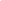 KN20040Lipowiec IIILipowiec, cz. dz. 581/4Zakład Usług Transportowych; Mirosław Edmund GłażewskiKN14691Lipowiec IILipowiec, dz. 581/4Zakład Usług Transportowych; Mirosław Edmund GłażewskiKN13682Lipowiec ILipowiec dz. 122/8P. Tadeusz Piórkowski; „ŻWIR-POL"KN11625LipowiecLipowiec, cz. dz. 106P. Dariusz Lis "FOX TRANS-ZIEM”; Usługi Transportowe i Roboty ZiemneKN11625LipowiecLipowiec, cz. dz. 106P. Dariusz Lis "FOX TRANS-ZIEM”; Usługi Transportowe i Roboty ZiemneKR6208Sędańsk-Brak danychKN4297Lipowa GóraLipowa GóraBrak danychKN3589RomanyRomanyBrak danychKodIDNazwa złożaKopalinaPowierzchnia złoża [ha]Stan zagospodarowaniaSposób eksploatacjiKN20040Lipowiec IIIZłoża piasków poza piaskami szklarskimi1,73złoże rozpoznane szczegółowoodkrywkowyKN14691Lipowiec IIZłoża mieszanek żwirowo-piaskowych (pospółki)2,00złoże skreślone z bilansu zasobów; Data zakończenia eksploatacji:2019-12-31odkrywkowyKN13682Lipowiec IZłoża mieszanek żwirowo-piaskowych (pospółki)1,78złoże rozpoznane szczegółowoodkrywkowyKN11625LipowiecZłoża piasków budowlanych1,99eksploatacja złoża zaniechanaodkrywkowyKN11625LipowiecZłoża wapieni jeziornych (kredy jeziornej itp.)13,42złoże rozpoznane szczegółowoodkrywkowyKR6208SędańskZłoża wapieni jeziornych (kredy jeziornej itp.)13,42złoże rozpoznane szczegółowoodkrywkowyKN4297Lipowa GóraZłoża piasków budowlanych1,14złoże rozpoznane szczegółowoodkrywkowyKN3589RomanyZłoża piasków poza piaskami szklarskimi
6,54eksploatacja złoża zaniechana; Data zakończenia eksploatacji:1990-12-31
odkrywkowyOchrona powierzchni ziemiOchrona powierzchni ziemiSilne stronySłabe stronyObecność, na terenie gminy Szczytno złóż surowców, które mogą być wykorzystane gospodarczo;Zmiany stosunków wodnych w okolicach miejsc, w których prowadzono prace wydobywcze;Zmiany środowiska glebowego w okolicach miejsca wydobycia zasobów mineralnych;SzanseZagrożeniaStosowanie najnowszych technologii w czasie ewentualnej eksploatacji zasobów kruszyw naturalnych, co ma na celu minimalizację wpływu na stosunki wodne oraz środowisko gleby,Rekultywacja terenów po ewentualnym zakończeniu wydobycia surowców;Degradacja gleb oraz zmiany w stosunkach wodnych towarzyszące wydobyciu kopalin,Nielegalne wydobycie surowców naturalnych,Lp.NazwaJedn.Wartość1.użytki rolne - razemha142142.użytki rolne - grunty orneha72313.użytki rolne - sadyha84.użytki rolne - łąki trwałeha33865.użytki rolne - pastwiska trwałeha24366.użytki rolne - grunty rolne zabudowaneha3367.użytki rolne - grunty pod rowamiha128Pozostałe gruntyPozostałe gruntyPozostałe gruntyPozostałe grunty8.grunty leśne - razemha174799.grunty leśne - lasyha1747510.grunty leśne – grunty zadrzewione i zakrzewioneha411.grunty pod wodami razemha121012.grunty pod wodami powierzchniowymi płynącymiha126013.grunty pod wodami powierzchniowymi stojącymiha5014.grunty zabudowane i zurbanizowane razemha149215.grunty zabudowane i zurbanizowane - tereny mieszkanioweha30116.grunty zabudowane i zurbanizowane - tereny przemysłoweha3117.grunty zabudowane i zurbanizowane – inne tereny zabudowaneha13818.grunty zabudowane i zurbanizowane - tereny zurbanizowane niezabudowaneha3119.grunty zabudowane i zurbanizowane - tereny rekreacyjno-wypoczynkoweha2120.grunty zabudowane i zurbanizowane - tereny komunikacyjne – drogiha70521.grunty zabudowane i zurbanizowane – tereny komunikacyjne – kolejoweha9022.grunty zabudowane i zurbanizowane – użytki kopalnianeha123.tereny różneha21324.nieużytkiha364POWIERZCHNIA OGÓŁEMPOWIERZCHNIA OGÓŁEMha34608	Ochrona powierzchni ziemi	Ochrona powierzchni ziemiSilne stronySłabe stronyUżytki rolne stanowiące dużą część powierzchni,Większość gleb ornych stanowi dobry kompleks glebowyNiezrównoważone wykorzystywanie gleb i nieprawidłowe praktyki rolnicze,SzanseZagrożeniaEdukacja w zakresie dobrych praktyk rolniczychRekultywacja terenów zdegradowanych;Zalesianie gleb o niskim potencjale rolnym.Erozja gleb spowodowana czynnikami klimatycznymi oraz nieprawidłowymi praktykami rolniczymi;Kod odpaduNazwa odpaduMasa[Mg1]15 01 07Opakowania ze szkła296,14015 01 10*Pozostałości substancji niebezpiecznych lub nimi zanieczyszczone0,13616 01 03Zużyte opony11,16017 09 04zmieszane odpady z budowy, remontów i demontażu i inne niż wymienione w 170901, 170902 i 170903120,70017 02 03Tworzywa sztuczne0,24017 03 80Odpadowa papa2,80020 01 01Papier i tektura94,3820 01 28Farby, tusze, farby drukarskie, kleje, lepiszcze, i żywice0,24520 01 23*Urządzenia zawierające freony10,18020 01 35*Zużyte urządzenia elektryczne i elektroniczne inne niż wymienione w 20 01 21 i 20 01 23 zawierające niebezpieczne składniki9,2420 01 36Zużyte urządzenia elektryczne i elektroniczne inne niż wymienione w 20 01 21, 20 01 23 i 20 01 3514,20020 01 39Tworzywa sztuczne297,22020 01 99Inne niewymienione frakcje zbierane w sposób selektywny137,88020 02 01Odpady ulegające biodegradacji102,40020 01 11Tekstylia0,17320 03 01Niesegregowane (zmieszane) odpady komunalne1449,28020 03 07Odpady wielkogabarytowe116,600-Razem2662,974Kod20 03 0120 02 0115 01 0720 01 0120 01 3920 01 9920 03 0717 09 04--Nazwa odpadu/rokNiesegregowane (zmieszane) odpady komunalneOdpady ulegające biodegradacjiOpakowania ze szkłaPapier i tekturaTworzywa sztuczneInne niewymienione frakcje zbierane w sposób selektywnyOdpady wielkogabarytowezmieszane odpady z budowy, remontów i demontażu* InneSuma wszystkich odpadów20181727,3105,44206,5661,89211,75159,0780,28110,92140,9912693,320191689,1147,38245,7873,42234,58168,42101,6209,12238,76289920201449,28102,4245,7894,38297,22137,88116,6120,7219,4352662,974WskaźnikWymagane poziomyWymagane poziomyWymagane poziomyPoziomy recyklingu przygotowania do ponownego użycia i odzysku innymi metodami papieru, metali, tworzyw sztucznych i szkła [%]2018 (wymagane ≥30)2019 (wymagane ≥40)2020 (wymagane ≥50)Poziomy recyklingu przygotowania do ponownego użycia i odzysku innymi metodami papieru, metali, tworzyw sztucznych i szkła [%]32,7936,6642,34Poziom recyklingu, przygotowania do ponownego użycia i odzysku innymi metodami innych niż niebezpieczne odpadów budowlanych 
i rozbiórkowych [%]2018 (wymagane ≥50)2019 (wymagane ≥60)2020 (wymagane ≥70)Poziom recyklingu, przygotowania do ponownego użycia i odzysku innymi metodami innych niż niebezpieczne odpadów budowlanych 
i rozbiórkowych [%]12,171,540,17Poziom ograniczenia masy odpadów komunalnych ulegających biodegradacji przekazanych do składowania [%]2018 (wymagane ≤40)2019 (wymagane ≤40)2020 (wymagane ≤35)Poziom ograniczenia masy odpadów komunalnych ulegających biodegradacji przekazanych do składowania [%]3,540,070,00Pozwolenia na wytwarzanie odpadówPozwolenia na wytwarzanie odpadówPozwolenia na wytwarzanie odpadówPozwolenia na wytwarzanie odpadówPomiot:Znak:Data wydaniaTermin obowiązywania„SANIT-PLAST” Adam I Eulalia Filipczak Spółka Jawna,Korpele - Strefa 73, 12-100 SzczytnoRoś.6220.3.201218.07.2012 r.17.07.2022 r.„ABCAN” Spółka z ograniczoną odpowiedzialnościąKorpele-Strefa 59, 12-100 SzczytnoRoś.6220.9.2012.201304.01.2013 r.03.01.2023 r.CETCO-POLAND, CETCOSpółka z ograniczoną odpowiedzialnościąSpółka komandytowo-akcyjna,Korpele 13 A - Strefa, 12-100 SzczytnoRoś.6220.1.202022.02.2021 r.22.02.2031 r.Region CentralnyRegion CentralnyRegion CentralnyGminy wchodzące w składregionuMiasto Olsztyn, Bartoszyce (M), Bartoszyce (W), Górowo Iławeckie (M), Górowo Iławeckie (W), Sępopol, Lidzbark Warmiński (M), Lidzbark Warmiński (W), Orneta, Kiwity, Lubomino, Mrągowo (M), Mrągowo (W), Mikołajki, Piecki, Sorkwity, Biskupiec, Barczewo, Dobre Miasto, Dywity, Jeziorany, Gietrzwałd, Purda, Stawiguda, Świątki, Kolno, Pisz, Ruciane-Nida, Szczytno (M), Szczytno (W), Dźwierzuty, Rozogi, Wielbark, Jedwabno, Pasym, Świętajno, Korsze Miasto Olsztyn, Bartoszyce (M), Bartoszyce (W), Górowo Iławeckie (M), Górowo Iławeckie (W), Sępopol, Lidzbark Warmiński (M), Lidzbark Warmiński (W), Orneta, Kiwity, Lubomino, Mrągowo (M), Mrągowo (W), Mikołajki, Piecki, Sorkwity, Biskupiec, Barczewo, Dobre Miasto, Dywity, Jeziorany, Gietrzwałd, Purda, Stawiguda, Świątki, Kolno, Pisz, Ruciane-Nida, Szczytno (M), Szczytno (W), Dźwierzuty, Rozogi, Wielbark, Jedwabno, Pasym, Świętajno, Korsze Liczba ludności w 2014 r539 876 539 876 Liczba ludności w 2022 r.528 182 528 182 Liczba ludności w 2028 r.516 900 516 900 Odpady komunalne ogółemOdpady komunalne ogółemZdolność przerobowa RIPOKZebrane/odebrane w 2014 r154 155,65 Mg125 000 Mg/rok (w tym 123 000 Mg/rok dla zmieszanych odpadów komunalnych) Zebrane/odebrane w 2022 r159 072 ,00 Mg125 000 Mg/rok (w tym 123 000 Mg/rok dla zmieszanych odpadów komunalnych) Zebrane/odebrane w 2028 r.161 022 ,00 Mg125 000 Mg/rok (w tym 123 000 Mg/rok dla zmieszanych odpadów komunalnych) Odpady komunalne zmieszaneOdpady komunalne zmieszane125 000 Mg/rok (w tym 123 000 Mg/rok dla zmieszanych odpadów komunalnych) Odebrane w 2014 r.122 294,50 Mg 125 000 Mg/rok (w tym 123 000 Mg/rok dla zmieszanych odpadów komunalnych) Odebrane w 2022 r.79 536 ,00 Mg125 000 Mg/rok (w tym 123 000 Mg/rok dla zmieszanych odpadów komunalnych) Odebrane w 2028 r64 409 ,00 Mg125 000 Mg/rok (w tym 123 000 Mg/rok dla zmieszanych odpadów komunalnych) Selektywnie zebrane odpady zielone i inne bioodpadySelektywnie zebrane odpady zielone i inne bioodpadyZebrane w 2014 r.4 113,17 Mg 173 370 Mg/rok (w tym 16 000 Mg/rok dla odpadów zielonych i innych bioodpadów) Zebrane w 2022 r.7 923 ,00 Mg173 370 Mg/rok (w tym 16 000 Mg/rok dla odpadów zielonych i innych bioodpadów) Zebrane w 2028 r8 787 ,00 Mg173 370 Mg/rok (w tym 16 000 Mg/rok dla odpadów zielonych i innych bioodpadów) Ilość odpadów do składowania w latach 2016-2030302 700 m3Wolna pojemność składowisk 640 500 m3LokalizacjaWłaściciel/ZarządzającyInstalacjaregionalnaCharakterystykaZdolnośćprzerobowaData*Data*LokalizacjaWłaściciel/ZarządzającyInstalacjaregionalnaCharakterystykaZdolnośćprzerobowaoddoOlsztynZGOK Sp.z o.o. Olsztynul. Lubelska 5310-410 OlsztynInstalacja mechaniczno-biologicznego przetwarzania odpadówInstalacja biosuszenia odpadów zmieszanychStacje przeładunkowe: MedynyPolska WieśTrelkowo125 000 Mg/rok(w tym 123 000 Mg/rok dla zmieszanych odpadów komunalnych)2015nie określonoŁęgajny, gm. BarczewoOlsztyński Zakład Komunalny Sp. z o.o.ul. Lubelska 43D10-410 OlsztynKompostownia odpadów zielonych i innych bioodpadów(planowana)Kompostownia odpadów ulegających biodegradacji pochodzących z selektywnej zbiórki odpadówStacja przeładunkowa:Olsztyn,ul. Lubelska 43D10 000 Mg/rok(w tym 4 000 Mg/rok dla odpadów zielonych i innych bioodpadów)2017nie określonoWysieka, gm. BartoszyceZakład Gospodarki Odpadami Sp. z o.o.ul. Zbożowa 8 11-200 BartoszyceSkładowisko odpadówkwatera III388 500 m3pojemność pozostała*340 500 m320112028Wysieka, gm. BartoszyceZakład Gospodarki Odpadami Sp. z o.o.ul. Zbożowa 8 11-200 BartoszyceSkładowisko odpadówkwatera II(planowana)300 000 m320232035Wysieka, gm. BartoszyceZakład Gospodarki Odpadami Sp. z o.o.ul. Zbożowa 8 11-200 BartoszyceSkładowisko odpadówniebezpiecznych (azbest)33 000 m32016nie określonoWysieka, gm. BartoszyceZakład Gospodarki Odpadami Sp. z o.o.ul. Zbożowa 8 11-200 BartoszyceKompostownia odpadów zielonych i innych bioodpadówKompostownia pryzmowa10 000 Mg/rok (w tym 4 000 Mg/rok dla odpadów zielonych i innych bioodpadów)2010nie określonoLubiewoo.o. ul. Warszawska 32 11-730 MikołajkiKompostownia odpadów zielonych(planowana)Kompostownia odpadów zielonych2 000 Mg/rok2022nie określonoŁugwałd, gm. DywityPrzedsiębiorstwo Handlowo-Usługowe EURO INTEGRA Jarosław AmbroziakŁugwałd 4211-001 DywityKompostownia odpadów zielonych i innych bioodpadów(planowana)Pryzmowa kompostowania odpadów zielonych i osadów ściekowych6 370 Mg/rok(w tym 2 000 Mg/rok dla odpadów zielonych i innych bioodpadów)2016nie określonoKobiela, gm. KiwityPrzedsiębiorstwo Handlowo-Usługowe EURO INTEGRA Jarosław AmbroziakŁugwałd 4211-001 DywityKompostownia odpadów zielonych i innych bioodpadów(planowana)Pryzmowa kompostowania odpadów zielonych i osadów ściekowych98 000 Mg/rok (w tym 2 000 Mg/rok dla odpadów zielonych i innych bioodpadów)2019nie określonoŚwiętajno,DBAJ Marta Prychodko ul. Polna 25C 12-140 ŚwiętajnoKompostownia odpadów zielonych i innych bioodpadów(planowana)Kompostownia odpadów zielonych, komunalnych osadów ściekowych oraz bioodpadów30 000 Mg/rok(w tym 2 000 Mg/rok dla odpadów zielonych i innych bioodpadów)2017nie określonoBezledy, gm. BartoszycePolfer Sp. z o.o. Bezledy 35A 11-200 BartoszyceKompostownia odpadów zielonych i innych bioodpadówKompostownia odpadów biodegradowalnych17 000 Mg(w tym 2 000 Mg/rok dla odpadów zielonych i innych bioodpadów)2015nie określonoWłaściciel /ZarządzającyLokalizacjainstalacjiInstalacjaZUO Sp. z o.o. Elblągul. Mazurska 4282-300 ElblągElblągBraniewoInstalacja mechaniczno-biologicznego przetwarzania odpadów Kompostownia odpadów zielonych i innych bioodpadów Składowisko odpadów Braniewo Składowisko odpadówPrzedsiębiorstwo Gospodarki Odpadami „Eko-MAZURY” Sp. z o.o.Siedliska 7719-300 EłkSiedliskaInstalacja mechaniczno-biologicznego przetwarzania odpadów Kompostownia odpadów zielonych i innych bioodpadów Składowisko odpadówZUOK RUDNO Sp. z o.o.Rudno 1714-100 OstródaRudno/ZbożneRudnoPrzedsiębiorstwo Gospodarki Komunalnej „Komunalnik” Sp. z o.o.ul. Plac Słowiański 211-400 KętrzynPudwągiKompostownia odpadów zielonych i innych bioodpadówEkologiczny Związek Gmin „Działdowszczyzna”ul. Przemysłowa 6113-200 DziałdowoDziałdowo/ ZakrzewoBioelektra Group S.A. ul. Książęca 15 00-498 WarszawaRóżankiInstalacja mechaniczno-cieplnego przetwarzania odpadówNOVAGO Sp. z o.o.ul. Grzebskiego 1006-500 MławaRóżankiSkładowisko odpadów Instalacja mechaniczno-biologicznego przetwarzania odpadówMiędzygminny Zakład Kompleksowego Przerobu Odpadów Komunalnych Sękity Sp. z o.o. Bartotynek-Kolonia 1411-230 BisztynekBisztynek-KoloniaZUOK Spytkowo Sp. z o.o.Spytkowo 6911-500 GiżyckoSpytkowoInstalacja mechaniczno-biologicznego przetwarzania odpadów Składowisko odpadów Kompostownia odpadów zielonych i innych bioodpadówElbląskie Przedsiębiorstwo Wodociągów i Kanalizacji Sp. z o.o.ul. Rawska 2-482-300 ElblągElblągKompostownia odpadów zielonych i innych bioodpadówWodociągi Miejskie Sp. z o.o.ul. Olsztyńska 1014-500 BraniewoBraniewoKompostownia odpadów zielonych i innych bioodpadówOr-4-Green Sp. z o.o. z siedzibą w Poznaniu ul. Ługańska 16 61-308 PoznańGaudynki, gm. OrzyszInstalacja do przetwarzania odpadów zielonych i innych bioodpadówGmina Olsztynekul. Ratusz 111-015 OlsztynekWilkowoKompostownia odpadów zielonych i innych bioodpadówPowiatPowiatszczycieńskiGminaGminaSzczytnoIlość zinwentaryzowana [Mg]Ilość zinwentaryzowana [Mg]2 864,247Ilość usunięta [Mg]Ilość usunięta [Mg]260,443Ilość wyrobów zawierających azbest pozostających do usunięciaIlość wyrobów zawierających azbest pozostających do usunięcia2 603,804Stopień pilności ich usunięciaI [mg]2 140,676Stopień pilności ich usunięciaII [Mg]29,100Stopień pilności ich usunięciaIII [Mg]434,028Do usunięcia do 2032 [Mg]Do usunięcia do 2032 [Mg]167,5Do usunięcia do 2032 [Mg]Do usunięcia do 2032 [Mg]2 436,284Gospodarka odpadamiGospodarka odpadamiSilne stronySłabe stronyGmina Szczytno posiada Program usuwania wyrobów zawierających azbest;Na terenie Szczytno występują wyroby zawierające azbest,Nieprzepisowe składowanie odpadów;Niska świadomość ekologiczna mieszkańców gminy,Na obszarze gminy Szczytno nieosiągnięte zostały poziomy recyclingu i przygotowania do ponownego użycia metalu, szkła i tworzyw sztucznych oraz innych niż niebezpieczne odpadów budowlanych i rozbiórkowych;SzanseZagrożeniaEdukacja ekologiczna mieszkańców,Usuwanie oraz unieszkodliwianie odpadów zawierających azbestSpalanie odpadów w przydomowych kotłowniach,Nielegalne składowanie odpadów,Brak chęci mieszkańców do usuwania materiałów zawierających azbest;L.p.Nr ewidData ustanowieniaLokalizacjaTyp pomnika Rodzaj tworuGatunek drzewaWysokość (m)Pierśnica (cm)Opis pomnika114229.12.1952N-ctwo Szczytno L-ctwo Korpele oddz. 13 (1973) przy osadzie leśnej 1km S od SzczytnaJednoobiektowyDrzewoDąb szypułkowy – Quercus robur25160Grupa 2 dębów (poczatkowo 3 dęby, 1 dąb zniesiono w 2010r.) w wieku 250 – 300lat, obecnie 1 dąb oraz pozostałości po 1, 2 powalone234901.01.19771,5-2 km od Lipowca przy drodze Leśnej na Łysaki, N-ctwo SzczytnoWieloobiektowy Grupa drzewJałowiec pospolity – Juniperuscommunis10,8,9,7,6,8,4,5,6,22,32,29,27,15,25,10,20,11Grupa 25 jałowców – obecnie pozostało 7 zgodnie z informacją od leśniczego Leśnictwa Wesoły Grunt pozostałe obiekty uschły301.01.1977Przy drodze Lipowiec – Zabiele N-ctwo  SzczytnoWieloobiewktowyGrupa drzewDąb szypułkowy – Quercus robur25115Wg aktu 1 dąb – w terenie pomierzono 3, gdyż uzyskano informację, że stanową one 1 pomnik pod nazwą „Dęby Hylego”430.05.1987N-ctwo Szczytno, L-ctwo Gizewo, oddz. 63dJednoobiektowy DrzewoSosna zwyczajna ( sosna pospolita – Pinussylvestris2697Żywy zdrowy530.05.1987N-ctwo Szczytno, l-ctwo Gizewo, oddz. 35hJednoobiektowy DrzewoDąb szypułkowy  – Quercus robur27184Brak opisu627.11.1996N-ctwo Szczytno L-ctwo Nowiny, oddz. 232Jednoobiektowy DrzewoDąb szypułkowy  – Quercus robur30135Brak opisu727.11.1996Od strony oddz. 193 N-ctwo Szczytno, L-ctwo Nowiny, oddz. 206dJednoobiektowy DrzewoSosna zwyczajna ( sosna pospolita – Pinussylvestris33104Brak opisu827.11.199650 m od linii oddz. 232, N-ctwo Szczytno, L-ctwo Nowiny, oddz. 233fJednoobiektowy DrzewoDąb szypułkowy  – Quercus robur33142Obiekt o nazwie „Borsuk”927.11.199670m od linii oddz. 232, N-ctwo Szczytno, L-ctwo Nowiny, oddz. 233fJednoobiektowy DrzewoDąb szypułkowy  – Quercus robur31149Brak opisu1027.11.1996N-ctwo Szczytno, L-ctwo Nowiny, oddz. 234iJednoobiektowy DrzewoDąb szypułkowy  – Quercus robur32143Brak opisu1127.11.1996Przy oddz. 2341, od strony oddz. 233, N-ctwo Szczytno, L-ctwo Nowiny, oddz. 234bJednoobiektowy DrzewoDąb szypułkowy  – Quercus robur30161Brak opisu1227.11.1996N-ctwo Szczytno, L-ctwo Nowiny, oddz. 234iJednoobiektowy DrzewoDąb szypułkowy  – Quercus robur29135Brak opisu1327.11.1996Od strony oddz. 234i, N-ctwo Szczytno, L-ctwo Nowiny, oddz. 234dJednoobiektowy DrzewoSosna zwyczajna ( sosna pospolita – Pinussylvestris30104Brak opisu1427.11.1996N-ctwo Szczytno, L-ctwo Nowiny, oddz. 234iJednoobiektowy DrzewoDąb szypułkowy  – Quercus robur33134Brak opisu1527.11.1996N-ctwo Szczytno, L-ctwo Nowiny, oddz. 234iJednoobiektowy DrzewoDąb szypułkowy  – Quercus robur30143Brak opisu1627.11.1996U zbiegu linii oddz. 205 i 218, N-ctwo Szczytno, Leśnictwo Lipnik, oddz. 205iJednoobiektowy DrzewoDąb szypułkowy  – Quercus robur12119Brak opisu1727.11.1996N-ctwo Szczytno, Leśnictwo Lipnik, oddz. 205iJednoobiektowy DrzewoDąb szypułkowy  – Quercus robur36105Brak opisu1802.01.1998Przy drodze Szczytno – Sasek Mały, N-ctwoWielbark ( z akt) lub Wichrowo, L-ctwo Szymany, oddz. 818cJednoobiektowy DrzewoModrzew europejski – Larixdecidua32120Brak opisu1902.01.1998N-ctwo Wielbark ( z aktu) lub Wichrowo, L-ctwo Szymany, oddz. 827gWieloobiektowy Grupa drzewDąb szypułkowy  – Quercus robur32, 31, 3011, 108, 86Grupa 3 dębów w terenie grupa 4 dębów – 3 stojące, 1 powalony2002.01.1998Przy gajówce S od m. Sasek Wielki, N-ctwo Wielbark ( z akt) lub Wichowo, L-ctwo Szymany, oddz. 820AcJednoobiektowy DrzewoDąb szypułkowy  – Quercus robur25138Brak opisu2102.01.1998Przy gajówce S od m. Sasek Wielki, N-ctwo Wielbark ( z katu) lub Wichowo, L-ctwo Szymany, oddz. 820AcJednoobiektowy DrzewoDąb szypułkowy  – Quercus robur28173Brak opisu2202.01.1998N-ctwo Wichrowo, L-ctwo Szymany, grunt. P M. Kowalczyk, dz. nr 146, obręb Sasek Wielki, N-ctwo Wielbark ( z aktu) lub WichowoJednoobiektowy DrzewoDąb szypułkowy  – Quercus robur28129Brak opisu2302.01.1998Drzewo wolnostojące, przy bud. Mieszk. Od drogi wiejskiej ok 70m, N-ctwo Wielbark ( z aktu) lub Wichowo, L-ctwo SzymanyJednoobiektowy DrzewoDąb szypułkowy  – Quercus robur29143Brak opisuPowierzchnia gruntów leśnych ogółemha1 178,84Lesistość%48,9Grunty leśne publiczne ogółem ha16 277,99Grunty leśne publiczne Skarbu Państwaha16 269,99Grunty leśne publiczne Skarbu Państwa 
w zarządzie Lasów Państwowychha16 222,61Grunty leśne prywatne ogółemha1 170,84Powierzchnia lasówha16 940,73Lasy publiczne ogółemha15 769,89Lasy prywatne ogółemha1 170,84Parki, zieleńce i tereny zieleni osiedlowej; powierzchnia; ogółem (w miastach i na wsi)ha0,02*cmentarze; powierzchnia; ogółem (w miastach i na wsi)ha17,41*Ochrona przyrodyOchrona przyrodySilne stronySłabe stronyObecność form ochrony przyrody;Występowanie obszarów cennych przyrodniczo, o wysokiej bioróżnorodności.Wysoki procent lesistościPresja wywierana przez człowieka na obszary chronione, związana z postępującą intensyfikacją rolnictwa;SzanseZagrożeniaUwzględnianie obszarów chronionych w miejscowych planach zagospodarowania przestrzennego,Podnoszenie świadomości ekologicznej mieszkańców,Ochrona i rozwój lasów poprzez realizację założeń Planów Urządzania Lasów,Wzrost presji człowieka na środowisko, zarówno przez intensyfikacje rolnictwa jak i presję urbanistyczną;Fragmentacja siedlisk powodowana urbanizacją terenów;Przekształcenia siedlisk przyrodniczych w związku ze zmianami klimatycznymi;Poważne awariePoważne awarieSilne stronySłabe stronyBrak zakładów dużego ryzyka,Obecność dróg którymi mogą być transportowane substancje niebezpieczne.SzanseZagrożeniaOpracowanie metod postępowania w razie wystąpienia zdarzeń kwalifikowanych jako poważne awarie,Zwiększenie świadomości społeczeństwa na temat postępowania w przypadku wystąpienia poważnej awarii.Zdarzenia losowe przy ciągach komunikacyjnych (wypadki, rozszczelnienia).Lp.Nazwa zadaniaStan realizacjistosowanie instrumentów prawno-ekonomicznych (opłaty, kary, skuteczniejsze kontrole) oraz ich egzekwowanie↔zagospodarowanie przestrzenne z bezwzględnym uwzględnieniem wymogów ochrony środowiska i krajobrazu ↔aktualizacja dokumentów strategicznych pod kątem wymagań ochrony środowiska, przyrody uraz ochrony krajobrazu, ze szczególnym uwzględnieniem konieczności zachowania i tworzenia korytarzy ekologicznych→ochrona linii brzegowych zbiorników wodnych. w szczególności poprzez konsekwentne utrzymywanie wokół jezior i rzek stref ochronnych zagospodarowanych trwałą zielenią oraz niezabudowanych a także zakaz zabudowy letniskowej w bezpośrednim sąsiedztwie wód↔zapobieganie stwarzaniu kolejnych barier ekologicznych, likwidowanie już istniejących↔planowanie przeznaczania terenów pod rekreację oraz infrastrukturę turystyczną w sposób nienaruszający walorów środowiska i krajobrazu↔tereny przeznaczone pod turystykę i rekreację oraz masowo odwiedzane powinny być kompleksowo wyposażone w niezbędną infrastrukturę sanitarną oraz służącą zagospodarowaniu odpadów↔dostosowanie nasilenia presji turystycznej i penetracji do odporności i chłonności turystycznej terenu↔kontrola turystyki i wypoczynku, szczególnie na terenach o dużej wartości przyrodniczej→na obszarach najcenniejszych przyrodniczo dopuszczanie ruchu tury-stycznego tylko po wyznaczonych szlakach i w obecności przewodnika — kontrolowana turystyka kwalifikowana↔odpowiednie oznakowanie szlaków turystycznych wraz z informacjami o regulaminie, obowiązujących przepisach i karach za ich naruszanie→pełna, egzekwowalna odpowiedzialność organizatorów za imprezy masowe na wolnym powietrzu↔ochrona terenów przyrodniczo cennych↔ochrona ekosystemów wodnych, w tym wprowadzenie zakazu znacznych zmian stosunków wodnych na obszarach przyrodniczo cennych (obszary chronionego krajobrazu)↔zachowanie równowagi gatunkowej↔niedopuszczanie do trwałych zmian rzeźby terenu na dużych powierzchniach↔lokalizacja ferm wielkotowarowych uzależniona od spełniania przepisów środowiskowych, limitowanie wielkości obsady obszarem posiadanych gruntów, warunkującym pełne zagospodarowanie odchodów zwierzęcych i dobrostan zwierząt - niedopuszczalna jest kolizja lokalizacji z wymogami w zakresie ochrony środowiska i ochrony przyrody→umożliwianie lokalizowania wysokich budowli (np. maszty telefoniczne) tylko poza terenami o najwyższych walorach krajobrazowych z wykorzystaniem istniejącej infrastruktury oraz uwarunkowanie prowadzenia inwestycji liniowych sposobem najmniej kolidującym z krajobrazem→dążenie do harmonii zabudowy z krajobrazem, preferowanie budownictwa o charakterze tradycyjnym i regionalnym→racjonalne zużycie wód, materiałów i energii↔uruchomienie programów oszczędzania wody, w tym ograniczenie zużycia wody do celów przemysłowych↔rozwój infrastruktury dla ochrony środowiska↔modernizacja oczyszczalni ścieków oraz tworzenie warunków do budowy oczyszczalni przydomowych i przyzagrodowych, gdy nie ma możliwości przyłączenia do zbiorowej sieci kanalizacyjnej lub jest to nieuzasadnione ekonomicznie→wyposażanie sieci kanalizacji deszczowej w urządzenia podczyszczające↓rekultywacja zdegradowanych ekosystemów wodnych→prawidłowa modernizacja istniejących i likwidacja nieczynnych ujęć wody→rozbudowa systemu malej retencji→renaturyzacja obszarów wodn-blotnych→wzmocnienie systemu monitoringu i kontroli wód powierzchniowych i podziemnych↓kontrola przestrzegania wymagań stref ochronnych wód podziemnych↓ochrona stref 'koralowych zbiorników wodnych↓zmniejszanie tzw. spływów obszarowych z obszarów wiejskich→skuteczne zabezpieczenie przed umyślnym lub nieświadomym zatruciem wód powierzchniowych i podziemnych→budowa i utrzymanie spójnego systemu ochrony przeciwpowodziowejwspólne działania z gminami i ich związkami w celu usprawnienia i unowocześnienia gospodarki wodno-ściekowej→ograniczanie powstawania odpadów u źródła↔segregacja i selektywna zbiórka odpadów↔organizowanie punktów zbiórki makulatury. stluczki szklanej, puszek aluminiowych itp. uraz punktu odbioru odpadów niebezpiecznych z posesji prywatnych i użyteczności publicznej↔likwidacja nielegalnych wysypisk odpadów↔właściwe zagospodarowanie odpadów niebezpiecznych, w tym medycznych i zawierających azbest↔kontrola i monitoring systemu zagospodarowania chemikaliów↔uregulowanie postępowania z odpadami motoryzacyjnymi przez osoby fizyczne↔ochrona gleb przed degradacją↔rekultywacja gruntów zdegradowanych↔ograniczanie degradacji gleb poprzez górnictwo↔właściwe użytkowanie rolnicze gleb, w tym odpowiednie nawożenie i stosowanie środków ochrony roślin→zapobieganie zanieczyszczaniu metalami ciężkimi→stosowanie fitomelioracji. zalesień gruntów nieprzydatnych rolniczo→zachowywanie odpowiedniego odczynu gleb→prowadzenie obserwacji zmian chemizmu gleb, a w szczególności koncentracji metali ciężkich w glebach użytkowanych rolniczo↓ograniczenie przeznaczania gleb o wysokich klasach bonitacyjnych na cele nierolne i nieleśne↓poprawianie wartości użytkowej gleb oraz zapobieganie obniżaniu ich produkcyjności przez stosowanie odpowiednich zabiegów→wprowadzanie odnawialnych źródeł energii, ze szczególnym uwzględnieniem biomasy→działania pomagające zakładać plantacje roślin energetycznych↓analiza zasobów i potencjalnych możliwości rozwoju odnawialnych Źródeł energii na terenie gminy↓promowanie stosowania lepszej jakości paliw oraz paliw niskoemisyjnych→stosowania instalacji wysokosprawnych i nowych, przyjaznych dla środowiska technologii→budowa nowych urządzeń ograniczających emisję, tam, gdzie nie można ograniczyć zanieczyszczeń do powietrza w inny sposób→termomodernizacja budynków→działania ograniczające zużycie energii. w tym elektrycznej→ograniczenia w transporcie tranzytowym przez zwartą zabudowę→budowa ekranów akustycznych↓nakładanie obowiązku ograniczania hałasu przemysłowego środkami technicznymi→lokalizacja zakładów uciążliwych ze względu na poziom hałasu poza terenami zabudowanymi→kontrola przestrzegania ustaleń w strefach ciszy i na akwenach objętych zakazem stosowania jednostek pływających z silnikami spalinowymi→budowa ścieżek rowerowych→wspieranie transportu przyjaznego dla środowiska→dbałość o stan czystości terenów zabudowanych (wtórna emisja niezorganizowana z zapylonych ulic potęgowana pucz nich pojazdów)→eliminacja zagrożeń spowodowanych emisją elektromagnetyczną↓monitoring i kontrola urządzeń powodujących emisję elektromagnetyczną↓zachowanie siedlisk oraz miejsc rozrodu gatunków chronionych i rzadkich↔objęcie ochroną prawną cennych obszarów przyrodniczych lub podniesienie rangi formy ochrony↔czynna ochrona cennych gatunków flory i fauny↔renaturyzacja zniszczonych ekosystemów i siedlisk przyrodniczych↔wspieranie programu restytucji gatunków rodzimych→zahamowanie inwazyjnego rozprzestrzeniania się gatunków obcych (m.in. rak pręgowany, norka amerykańska)→preferowanie prowadzenia zarybień materiałem z tego samego dorzecza→powiększanie areału lasów, szczególnie na gruntach marginalnych→utrzymywanie odpowiedniej kondycji lasów prowadzenie uwale zrównoważonej gospodarki leśnej w oparciu o dobre i aktualne→plany urządzeniowe oraz inne dokumenty w tym zakresie→wprowadzenie odnowień naturalnych→edukacja ekologiczna↔Lp.Obszar InterwencjiCel Wskaźnik Wskaźnik Wskaźnik Kierunek interwencjiZadaniaCharakter zadania, podmiot odpowiedzialnyRyzykaLp.Obszar InterwencjiCel Nazwa (+ źródło danych)Wartość bazowa Wartość docelowa / tendencja zmianKierunek interwencjiZadaniaCharakter zadania, podmiot odpowiedzialnyRyzykaABCDEFGHIJOchrona klimatu i jakości powietrzaZnacząca poprawa jakości powietrza na obszarze gminy związana z realizacją kierunków działań naprawczychLiczba zanieczyszczeń, dla których odnotowano przekroczenia stanu dopuszczalnego w strefie.Źródło:WIOŚ w Olsztynie20Skuteczne wdrażanie planów i programów służących ochronie powietrza w skali lokalnej i wojewódzkiej poprzez osiągnięcie zakładanych efektów ekologicznychWdrożenie niniejszego programu ochrony powietrza wraz z weryfikacją zakładanych efektówW – Urząd Gminy w SzczytnieBrak środków na realizację zadania,Ochrona klimatu i jakości powietrzaZnacząca poprawa jakości powietrza na obszarze gminy związana z realizacją kierunków działań naprawczychLiczba zanieczyszczeń, dla których odnotowano przekroczenia stanu dopuszczalnego w strefie.Źródło:WIOŚ w Olsztynie20Skuteczne wdrażanie planów i programów służących ochronie powietrza w skali lokalnej i wojewódzkiej poprzez osiągnięcie zakładanych efektów ekologicznychOchrona powietrza atmosferycznego i klimatuW – Urząd Gminy w SzczytnieBrak środków na realizację zadania,Ochrona klimatu i jakości powietrzaZnacząca poprawa jakości powietrza na obszarze gminy związana z realizacją kierunków działań naprawczychLiczba zanieczyszczeń, dla których odnotowano przekroczenia stanu dopuszczalnego w strefie.Źródło:WIOŚ w Olsztynie20Skuteczne wdrażanie planów i programów służących ochronie powietrza w skali lokalnej i wojewódzkiej poprzez osiągnięcie zakładanych efektów ekologicznychBadania i monitoring jakości powietrzaM - WIOŚw OlsztynieBrak środków na realizację zadania, brak wystarczających zasobów ludzkich do realizacji zadaniaOchrona klimatu i jakości powietrzaZnacząca poprawa jakości powietrza na obszarze gminy związana z realizacją kierunków działań naprawczychLiczba zanieczyszczeń, dla których odnotowano przekroczenia stanu dopuszczalnego w strefie.Źródło:WIOŚ w Olsztynie20Wdrożenie mechanizmów ograniczających negatywny wpływ transportu na jakość powietrza poprzez efektywną politykę transportową do poziomu niepowodującego negatywnego oddziaływania na jakość powietrzaRozwój systemu dróg W – Urząd Gminy w SzczytnieM – Zarządcy drógWarunki atmosferyczne utrudniające realizację zadania, brak środków na realizację zadaniaOchrona klimatu i jakości powietrzaZnacząca poprawa jakości powietrza na obszarze gminy związana z realizacją kierunków działań naprawczychLiczba zanieczyszczeń, dla których odnotowano przekroczenia stanu dopuszczalnego w strefie.Źródło:WIOŚ w Olsztynie20Wdrożenie mechanizmów ograniczających negatywny wpływ transportu na jakość powietrza poprzez efektywną politykę transportową do poziomu niepowodującego negatywnego oddziaływania na jakość powietrzaPrzebudowa drogi poem., nr 1613N dr nr 1502N (leni.) - Olszyny -Gawrzyjałki w km 4+306 – 8+076 i km 8+955 – 11+145  W – Urząd Gminy w SzczytnieWarunki atmosferyczne utrudniające realizację zadania, brak środków na realizację zadaniaOchrona klimatu i jakości powietrzaZnacząca poprawa jakości powietrza na obszarze gminy związana z realizacją kierunków działań naprawczychLiczba zanieczyszczeń, dla których odnotowano przekroczenia stanu dopuszczalnego w strefie.Źródło:WIOŚ w Olsztynie20Wdrożenie mechanizmów ograniczających negatywny wpływ transportu na jakość powietrza poprzez efektywną politykę transportową do poziomu niepowodującego negatywnego oddziaływania na jakość powietrzaPrzebudowa dogi powiatowej .1500N Dębówko - Kobyłocha - Trelkówko - woj.nr 600 w km 6+096- 8+970W – Urząd Gminy w SzczytnieWarunki atmosferyczne utrudniające realizację zadania, brak środków na realizację zadaniaOchrona klimatu i jakości powietrzaZnacząca poprawa jakości powietrza na obszarze gminy związana z realizacją kierunków działań naprawczychLiczba zanieczyszczeń, dla których odnotowano przekroczenia stanu dopuszczalnego w strefie.Źródło:WIOŚ w Olsztynie20Wdrożenie mechanizmów ograniczających negatywny wpływ transportu na jakość powietrza poprzez efektywną politykę transportową do poziomu niepowodującego negatywnego oddziaływania na jakość powietrzaPrzebudowa drogi powiatowej nr 1659N dr. kraj. nr 58 Janowo) - Sedańsk - Siódmak w lun 8+377 – 9+144 W – Urząd Gminy w SzczytnieWarunki atmosferyczne utrudniające realizację zadania, brak środków na realizację zadaniaOchrona klimatu i jakości powietrzaZnacząca poprawa jakości powietrza na obszarze gminy związana z realizacją kierunków działań naprawczychLiczba zanieczyszczeń, dla których odnotowano przekroczenia stanu dopuszczalnego w strefie.Źródło:WIOŚ w Olsztynie20Wdrożenie mechanizmów ograniczających negatywny wpływ transportu na jakość powietrza poprzez efektywną politykę transportową do poziomu niepowodującego negatywnego oddziaływania na jakość powietrzaRemont drogi powiatowej nr1675N Jeruty - Lipowiec w km 8+350 - 11+860W – Urząd Gminy w SzczytnieWarunki atmosferyczne utrudniające realizację zadania, brak środków na realizację zadaniaOchrona klimatu i jakości powietrzaZnacząca poprawa jakości powietrza na obszarze gminy związana z realizacją kierunków działań naprawczychLiczba zanieczyszczeń, dla których odnotowano przekroczenia stanu dopuszczalnego w strefie.Źródło:WIOŚ w Olsztynie20Wdrożenie mechanizmów ograniczających negatywny wpływ transportu na jakość powietrza poprzez efektywną politykę transportową do poziomu niepowodującego negatywnego oddziaływania na jakość powietrzaBudowa obwodnicy Szczytna
w ciągu dróg krajowych nr 53, 57 i 58M - GDDKiAWarunki atmosferyczne utrudniające realizację zadania, brak środków na realizację zadaniaOchrona klimatu i jakości powietrzaZnacząca poprawa jakości powietrza na obszarze gminy związana z realizacją kierunków działań naprawczychLiczba zanieczyszczeń, dla których odnotowano przekroczenia stanu dopuszczalnego w strefie.Źródło:WIOŚ w Olsztynie20Wdrożenie mechanizmów ograniczających negatywny wpływ transportu na jakość powietrza poprzez efektywną politykę transportową do poziomu niepowodującego negatywnego oddziaływania na jakość powietrzaRozbudowa drogi krajowej nr 53 na odcinku Szczytno – OlszynyM - GDDKiAWarunki atmosferyczne utrudniające realizację zadania, brak środków na realizację zadaniaOchrona klimatu i jakości powietrzaZnacząca poprawa jakości powietrza na obszarze gminy związana z realizacją kierunków działań naprawczychLiczba zanieczyszczeń, dla których odnotowano przekroczenia stanu dopuszczalnego w strefie.Źródło:WIOŚ w Olsztynie20Wdrożenie mechanizmów ograniczających negatywny wpływ transportu na jakość powietrza poprzez efektywną politykę transportową do poziomu niepowodującego negatywnego oddziaływania na jakość powietrzaBudowa chodnika w województwie warmińsko - mazurskim w ciągu DK 57 w miejscowości SzymanyM - GDDKiAWarunki atmosferyczne utrudniające realizację zadania, brak środków na realizację zadaniaOchrona klimatu i jakości powietrzaZnacząca poprawa jakości powietrza na obszarze gminy związana z realizacją kierunków działań naprawczychLiczba zanieczyszczeń, dla których odnotowano przekroczenia stanu dopuszczalnego w strefie.Źródło:WIOŚ w Olsztynie20Wdrożenie mechanizmów ograniczających negatywny wpływ transportu na jakość powietrza poprzez efektywną politykę transportową do poziomu niepowodującego negatywnego oddziaływania na jakość powietrzaRozbudowa drogi krajowej nr 53 na odcinku Jęcznik- Szczytno (obw. Szczytna) M - GDDKiAWarunki atmosferyczne utrudniające realizację zadania, brak środków na realizację zadaniaOchrona klimatu i jakości powietrzaZnacząca poprawa jakości powietrza na obszarze gminy związana z realizacją kierunków działań naprawczychLiczba zanieczyszczeń, dla których odnotowano przekroczenia stanu dopuszczalnego w strefie.Źródło:WIOŚ w Olsztynie20Wdrożenie mechanizmów ograniczających negatywny wpływ transportu na jakość powietrza poprzez efektywną politykę transportową do poziomu niepowodującego negatywnego oddziaływania na jakość powietrzaRozbudowa drogi krajowej nr 57 na odcinku Szczytno (obwodnica Szczytna) – SzymanyM - GDDKiABrak środków na realizację zadaniaOchrona klimatu i jakości powietrzaZnacząca poprawa jakości powietrza na obszarze gminy związana z realizacją kierunków działań naprawczychLiczba zanieczyszczeń, dla których odnotowano przekroczenia stanu dopuszczalnego w strefie.Źródło:WIOŚ w Olsztynie20Wdrożenie mechanizmów ograniczających negatywny wpływ transportu na jakość powietrza poprzez efektywną politykę transportową do poziomu niepowodującego negatywnego oddziaływania na jakość powietrzaPrzebudowa dróg wewnętrznych w msc. Nowe GizewoW – Urząd Gminy w SzczytnieWarunki atmosferyczne utrudniające realizację zadania, brak środków na realizację zadaniaOchrona klimatu i jakości powietrzaZnacząca poprawa jakości powietrza na obszarze gminy związana z realizacją kierunków działań naprawczychLiczba zanieczyszczeń, dla których odnotowano przekroczenia stanu dopuszczalnego w strefie.Źródło:WIOŚ w Olsztynie20Wdrożenie mechanizmów ograniczających negatywny wpływ transportu na jakość powietrza poprzez efektywną politykę transportową do poziomu niepowodującego negatywnego oddziaływania na jakość powietrzaPrzebudowa drogi wewnętrznej w miejsc. Lipowa Góra Wschodnia-170mbW – Urząd Gminy w SzczytnieWarunki atmosferyczne utrudniające realizację zadania, brak środków na realizację zadaniaOchrona klimatu i jakości powietrzaZnacząca poprawa jakości powietrza na obszarze gminy związana z realizacją kierunków działań naprawczychLiczba zanieczyszczeń, dla których odnotowano przekroczenia stanu dopuszczalnego w strefie.Źródło:WIOŚ w Olsztynie20Wdrożenie mechanizmów ograniczających negatywny wpływ transportu na jakość powietrza poprzez efektywną politykę transportową do poziomu niepowodującego negatywnego oddziaływania na jakość powietrzaPrzebudowa drogi wewnętrznej w miejsc. Lipowa Góra Wschodnia-186mbW – Urząd Gminy w SzczytnieWarunki atmosferyczne utrudniające realizację zadania, brak środków na realizację zadaniaOchrona klimatu i jakości powietrzaZnacząca poprawa jakości powietrza na obszarze gminy związana z realizacją kierunków działań naprawczychLiczba zanieczyszczeń, dla których odnotowano przekroczenia stanu dopuszczalnego w strefie.Źródło:WIOŚ w Olsztynie20Wdrożenie mechanizmów ograniczających negatywny wpływ transportu na jakość powietrza poprzez efektywną politykę transportową do poziomu niepowodującego negatywnego oddziaływania na jakość powietrzaPrzebudowa drogi wewnętrznej w miejsc. Lipowa Góra Wschodnia-198mbW – Urząd Gminy w SzczytnieWarunki atmosferyczne utrudniające realizację zadania, brak środków na realizację zadaniaOchrona klimatu i jakości powietrzaZnacząca poprawa jakości powietrza na obszarze gminy związana z realizacją kierunków działań naprawczychLiczba zanieczyszczeń, dla których odnotowano przekroczenia stanu dopuszczalnego w strefie.Źródło:WIOŚ w Olsztynie20Wdrożenie mechanizmów ograniczających negatywny wpływ transportu na jakość powietrza poprzez efektywną politykę transportową do poziomu niepowodującego negatywnego oddziaływania na jakość powietrzaPrzebudowa dróg wewnetrznych w miejscowości RudkaW – Urząd Gminy w SzczytnieWarunki atmosferyczne utrudniające realizację zadania, brak środków na realizację zadaniaOchrona klimatu i jakości powietrzaZnacząca poprawa jakości powietrza na obszarze gminy związana z realizacją kierunków działań naprawczychLiczba zanieczyszczeń, dla których odnotowano przekroczenia stanu dopuszczalnego w strefie.Źródło:WIOŚ w Olsztynie20Wdrożenie mechanizmów ograniczających negatywny wpływ transportu na jakość powietrza poprzez efektywną politykę transportową do poziomu niepowodującego negatywnego oddziaływania na jakość powietrzaPrzebudowa dogi wewnętrznej w miejscowości Lipowa Góra Wschodnia W – Urząd Gminy w SzczytnieWarunki atmosferyczne utrudniające realizację zadania, brak środków na realizację zadaniaOchrona klimatu i jakości powietrzaZnacząca poprawa jakości powietrza na obszarze gminy związana z realizacją kierunków działań naprawczychLiczba zanieczyszczeń, dla których odnotowano przekroczenia stanu dopuszczalnego w strefie.Źródło:WIOŚ w Olsztynie20Wdrożenie mechanizmów ograniczających negatywny wpływ transportu na jakość powietrza poprzez efektywną politykę transportową do poziomu niepowodującego negatywnego oddziaływania na jakość powietrzaPrzebudowa drogi gminnej nr 196025N Szymany-Ciemna DąbrowaW – Urząd Gminy w SzczytnieWarunki atmosferyczne utrudniające realizację zadania, brak środków na realizację zadaniaOchrona klimatu i jakości powietrzaZnacząca poprawa jakości powietrza na obszarze gminy związana z realizacją kierunków działań naprawczychLiczba zanieczyszczeń, dla których odnotowano przekroczenia stanu dopuszczalnego w strefie.Źródło:WIOŚ w Olsztynie20Wdrożenie mechanizmów ograniczających negatywny wpływ transportu na jakość powietrza poprzez efektywną politykę transportową do poziomu niepowodującego negatywnego oddziaływania na jakość powietrzaBudowa chodnika w pasie drogi gminnej nr 196039 Nowe GizewoW – Urząd Gminy w SzczytnieWarunki atmosferyczne utrudniające realizację zadania, brak środków na realizację zadaniaOchrona klimatu i jakości powietrzaZnacząca poprawa jakości powietrza na obszarze gminy związana z realizacją kierunków działań naprawczychLiczba zanieczyszczeń, dla których odnotowano przekroczenia stanu dopuszczalnego w strefie.Źródło:WIOŚ w Olsztynie20Wdrożenie mechanizmów ograniczających negatywny wpływ transportu na jakość powietrza poprzez efektywną politykę transportową do poziomu niepowodującego negatywnego oddziaływania na jakość powietrzaPrzebudowa drogi gminnej w miejsc. LipowiecW – Urząd Gminy w SzczytnieWarunki atmosferyczne utrudniające realizację zadania, brak środków na realizację zadaniaOchrona klimatu i jakości powietrzaZnacząca poprawa jakości powietrza na obszarze gminy związana z realizacją kierunków działań naprawczychLiczba zanieczyszczeń, dla których odnotowano przekroczenia stanu dopuszczalnego w strefie.Źródło:WIOŚ w Olsztynie20Wdrożenie mechanizmów ograniczających negatywny wpływ transportu na jakość powietrza poprzez efektywną politykę transportową do poziomu niepowodującego negatywnego oddziaływania na jakość powietrzaPrzebudowa drogi powiatowej nr 1673N Olszyny-GawrzyjałkiW – Urząd Gminy w SzczytnieWarunki atmosferyczne utrudniające realizację zadania, brak środków na realizację zadaniaOchrona klimatu i jakości powietrzaZnacząca poprawa jakości powietrza na obszarze gminy związana z realizacją kierunków działań naprawczychLiczba zanieczyszczeń, dla których odnotowano przekroczenia stanu dopuszczalnego w strefie.Źródło:WIOŚ w Olsztynie20Wdrożenie mechanizmów ograniczających negatywny wpływ transportu na jakość powietrza poprzez efektywną politykę transportową do poziomu niepowodującego negatywnego oddziaływania na jakość powietrzaPrzebudowa drogi powiatowej nr 1659N Sędańsk-SiódmakW – Urząd Gminy w SzczytnieWarunki atmosferyczne utrudniające realizację zadania, brak środków na realizację zadaniaOchrona klimatu i jakości powietrzaZnacząca poprawa jakości powietrza na obszarze gminy związana z realizacją kierunków działań naprawczychLiczba zanieczyszczeń, dla których odnotowano przekroczenia stanu dopuszczalnego w strefie.Źródło:WIOŚ w Olsztynie20Wdrożenie mechanizmów ograniczających negatywny wpływ transportu na jakość powietrza poprzez efektywną politykę transportową do poziomu niepowodującego negatywnego oddziaływania na jakość powietrzaPrzebudowa drogi powiatowej nr 1500N Debówko-Kobyłocha-TrelkówkoW – Urząd Gminy w SzczytnieWarunki atmosferyczne utrudniające realizację zadania, brak środków na realizację zadaniaOchrona klimatu i jakości powietrzaZnacząca poprawa jakości powietrza na obszarze gminy związana z realizacją kierunków działań naprawczychLiczba zanieczyszczeń, dla których odnotowano przekroczenia stanu dopuszczalnego w strefie.Źródło:WIOŚ w Olsztynie20Wdrożenie mechanizmów ograniczających negatywny wpływ transportu na jakość powietrza poprzez efektywną politykę transportową do poziomu niepowodującego negatywnego oddziaływania na jakość powietrzaRemont drogi powiatowej nr 1675N Jeruty-LipowiecW – Urząd Gminy w SzczytnieWarunki atmosferyczne utrudniające realizację zadania, brak środków na realizację zadaniaOchrona klimatu i jakości powietrzaZnacząca poprawa jakości powietrza na obszarze gminy związana z realizacją kierunków działań naprawczychLiczba zanieczyszczeń, dla których odnotowano przekroczenia stanu dopuszczalnego w strefie.Źródło:WIOŚ w Olsztynie20Wdrożenie mechanizmów ograniczających negatywny wpływ transportu na jakość powietrza poprzez efektywną politykę transportową do poziomu niepowodującego negatywnego oddziaływania na jakość powietrzaBudowa i bieżące utrzymanie ciągów pieszych i rowerowychW – Urząd Gminy w SzczytnieWarunki atmosferyczne utrudniające realizację zadania, brak środków na realizację zadaniaOchrona klimatu i jakości powietrzaZnacząca poprawa jakości powietrza na obszarze gminy związana z realizacją kierunków działań naprawczychLiczba zanieczyszczeń, dla których odnotowano przekroczenia stanu dopuszczalnego w strefie.Źródło:WIOŚ w Olsztynie20Wdrożenie mechanizmów ograniczających negatywny wpływ transportu na jakość powietrza poprzez efektywną politykę transportową do poziomu niepowodującego negatywnego oddziaływania na jakość powietrzaBudowa chodnika w województwie warmińsko – mazurskim w ciągu DK 57 w miejscowości Szczytno (ul. Wielbarska)M - GDDKiAWarunki atmosferyczne utrudniające realizację zadania, brak środków na realizację zadaniaOchrona klimatu i jakości powietrzaZnacząca poprawa jakości powietrza na obszarze gminy związana z realizacją kierunków działań naprawczychLiczba zanieczyszczeń, dla których odnotowano przekroczenia stanu dopuszczalnego w strefie.Źródło:WIOŚ w Olsztynie20Wdrożenie mechanizmów ograniczających negatywny wpływ transportu na jakość powietrza poprzez efektywną politykę transportową do poziomu niepowodującego negatywnego oddziaływania na jakość powietrzaBudowa chodnika w województwie warmińsko –mazurskim w ciągu DK 57 w miejscowości Szczytno (ul. Gizewiusza, ul. Śląska)M - GDDKiAWarunki atmosferyczne utrudniające realizację zadania, brak środków na realizację zadaniaOchrona klimatu i jakości powietrzaZnacząca poprawa jakości powietrza na obszarze gminy związana z realizacją kierunków działań naprawczychLiczba zanieczyszczeń, dla których odnotowano przekroczenia stanu dopuszczalnego w strefie.Źródło:WIOŚ w Olsztynie20Wdrożenie mechanizmów ograniczających negatywny wpływ transportu na jakość powietrza poprzez efektywną politykę transportową do poziomu niepowodującego negatywnego oddziaływania na jakość powietrzaOpracowanie dokumentacji na budowę ścieżki pieszo-rowerowej Szczytno-RomanyW – Urząd Gminy w SzczytnieWarunki atmosferyczne utrudniające realizację zadania, brak środków na realizację zadaniaOchrona klimatu i jakości powietrzaZnacząca poprawa jakości powietrza na obszarze gminy związana z realizacją kierunków działań naprawczychLiczba zanieczyszczeń, dla których odnotowano przekroczenia stanu dopuszczalnego w strefie.Źródło:WIOŚ w Olsztynie20Wdrożenie mechanizmów ograniczających negatywny wpływ transportu na jakość powietrza poprzez efektywną politykę transportową do poziomu niepowodującego negatywnego oddziaływania na jakość powietrzaRozwój lokalnego transportu zbiorowego oraz zwiększanie jego dostępnościW - Urząd Gminy w SzczytnieBrak środków na realizację zadaniaOchrona klimatu i jakości powietrzaZnacząca poprawa jakości powietrza na obszarze gminy związana z realizacją kierunków działań naprawczychLiczba zanieczyszczeń, dla których odnotowano przekroczenia stanu dopuszczalnego w strefie.Źródło:WIOŚ w Olsztynie20Wdrożenie mechanizmów ograniczających negatywny wpływ transportu na jakość powietrza poprzez efektywną politykę transportową do poziomu niepowodującego negatywnego oddziaływania na jakość powietrzaWybieranie rozwiązań z zakresu błękitno-zielonej infrastruktury przy zagospodarowywaniu przestrzeni miejskiejW – Urząd Gminy w SzczytnieBrak środków na realizację zadaniaOchrona klimatu i jakości powietrzaZnacząca poprawa jakości powietrza na obszarze gminy związana z realizacją kierunków działań naprawczychWdrożenie mechanizmów motywujących do implementacji nowoczesnych rozwiązań w przemyśle skutkujących redukcją emisji substancji zanieczyszczającychProwadzenie regularnych kontroli przestrzegania przepisów prawnych i zapisów pozwoleń przez podmioty gospodarczeM – WIOŚ w Olsztynie, Starostwo Powiatowe w SzczytnieBrak dofinansowania, brak środków na realizację zadaniaOchrona klimatu i jakości powietrzaZnacząca poprawa jakości powietrza na obszarze gminy związana z realizacją kierunków działań naprawczychWdrożenie mechanizmów motywujących do implementacji nowoczesnych rozwiązań w przemyśle skutkujących redukcją emisji substancji zanieczyszczającychTworzenie przepisów, projektów oraz inwestycji mających na celu ograniczenie emisji substancji zanieczyszczających z instalacji energetycznych i przemysłowychM – podmioty gospodarczeBrak dofinansowania, brak środków na realizację zadaniaOchrona klimatu i jakości powietrzaZnacząca poprawa jakości powietrza na obszarze gminy związana z realizacją kierunków działań naprawczychIlość przeprowadzonych akcji edukacyjnych Źródło: UG w Szczytniebd.10/rokWzmocnienie systemu edukacji ekologicznej społeczeństwa skierowanej na promocję postaw służących ochronie powietrza.Prowadzenie kampanii edukacyjnych w zakresie niebezpieczeństw związanych z zanieczyszczeniem powietrza, jego negatywnym wpływem na zdrowie i życie ludzi oraz sposobów przeciwdziałania temu zanieczyszczeniuW – Urząd Gminy w SzczytnieM – Starostwo Powiatowe w Szczytnie, organizacje pozarządoweBrak zainteresowanych adresatów kampanii edukacyjnych. Ograniczone środki finansowe.Ochrona klimatu i jakości powietrzaZnacząca poprawa jakości powietrza na obszarze gminy związana z realizacją kierunków działań naprawczychIlość przeprowadzonych akcji edukacyjnych Źródło: UG w Szczytniebd.10/rokWzmocnienie systemu edukacji ekologicznej społeczeństwa skierowanej na promocję postaw służących ochronie powietrza.Prowadzenie kontroli, wykrywanie nielegalnego spalania odpadów i kontrola przestrzegania przepisówuchwały antysmogowejW – Urząd Gminy w SzczytnieBrak dofinansowania, brak środków na realizację zadaniaOchrona klimatu i jakości powietrzaRealizacja racjonalnej gospodarki energetycznej łączącej efektywność energetyczną z nowoczesnymi technologiamiIlość przeprowadzonych termomodernizacji [szt.]b.d.Wspieranie finansowe i technologiczne inwestycji w technologie mające na celu efektywne wykorzystanie energii Termomodernizacja budynków użyteczności publicznej na terenie gminyW – Urząd Gminy w SzczytnieM – Starostwo Powiatowe w Szczytnie, zarządcy nieruchomościBrak dofinansowania, brak środków na realizację zadaniaOchrona klimatu i jakości powietrzaRealizacja racjonalnej gospodarki energetycznej łączącej efektywność energetyczną z nowoczesnymi technologiamiIlość przeprowadzonych termomodernizacji [szt.]b.d.Wspieranie finansowe i technologiczne inwestycji w technologie mające na celu efektywne wykorzystanie energii Termomodernizacja budynków mieszkalnych na terenie gminyW – Urząd Gminy w SzczytnieM - Mieszkańcy, administratorzy budynków, Spółdzielnie i Wspólnoty Mieszkaniowe, deweloperzyBrak dofinansowania, brak środków na realizację zadaniaOchrona klimatu i jakości powietrzaRealizacja racjonalnej gospodarki energetycznej łączącej efektywność energetyczną z nowoczesnymi technologiamiIlość przeprowadzonych termomodernizacji [szt.]b.d.Wspieranie finansowe i technologiczne inwestycji w technologie mające na celu efektywne wykorzystanie energii Dofinansowanie wymiany źródeł ciepłaW – Urząd Gminy w SzczytnieBrak dofinansowania, brak środków na realizację zadaniaOchrona klimatu i jakości powietrzaRealizacja racjonalnej gospodarki energetycznej łączącej efektywność energetyczną z nowoczesnymi technologiamiIlość przeprowadzonych termomodernizacji [szt.]b.d.Wspieranie finansowe i technologiczne inwestycji w technologie mające na celu efektywne wykorzystanie energii Wymiana kotłów węglowych na inne źródła ciepła np. gazowe, instalacje OZE itd.W – Urząd Gminy w SzczytnieM – mieszkańcy, właściciele budynkówBrak dofinansowania, brak środków na realizację zadaniaOchrona klimatu i jakości powietrzaRealizacja racjonalnej gospodarki energetycznej łączącej efektywność energetyczną z nowoczesnymi technologiamiIlość wymienionego oświetlenia [szt.]b.d.Wspieranie finansowe i technologiczne inwestycji w technologie mające na celu efektywne wykorzystanie energii Audyty energetyczne budynkówM - Mieszkańcy, administratorzy budynków, Spółdzielnie i Wspólnoty Mieszkaniowe, deweloperzyBrak środków na realizację zadaniaOchrona klimatu i jakości powietrzaRealizacja racjonalnej gospodarki energetycznej łączącej efektywność energetyczną z nowoczesnymi technologiamiIlość wymienionego oświetlenia [szt.]b.d.Wspieranie finansowe i technologiczne inwestycji w technologie mające na celu efektywne wykorzystanie energii Modernizacja oświetlenia ulicznego oraz oświetlenia budynków publicznych w celu zmniejszenia jego energochłonnościW – Urząd Gminy w SzczytnieBrak środków na realizację zadaniaOchrona klimatu i jakości powietrzaRealizacja racjonalnej gospodarki energetycznej łączącej efektywność energetyczną z nowoczesnymi technologiamiIlość wymienionego oświetlenia [szt.]b.d.Modernizacja oświetlenia ulicznego oraz oświetlenia budynków publicznych w celu zmniejszenia zanieczyszczenia świetlnego W – Urząd Gminy w SzczytnieBrak środków na realizację zadaniaOchrona klimatu i jakości powietrzaRealizacja racjonalnej gospodarki energetycznej łączącej efektywność energetyczną z nowoczesnymi technologiamiLiczba instalacji OZE [szt.]433Wzmocnienie systemu wykorzystania odnawialnych źródeł energii Tworzenie i modernizacja instalacji odnawialnych źródeł energii dla obiektów użyteczności publicznejW – Urząd Gminy w SzczytnieBrak dofinansowania, brak środków na realizację zadaniaOchrona klimatu i jakości powietrzaRealizacja racjonalnej gospodarki energetycznej łączącej efektywność energetyczną z nowoczesnymi technologiamiLiczba instalacji OZE [szt.]433Wzmocnienie systemu wykorzystania odnawialnych źródeł energii Tworzenie i modernizacja instalacji odnawialnych źródeł energii dla obiektów mieszkalnychM - Mieszkańcy, administratorzy budynków, Spółdzielnie i Wspólnoty Mieszkaniowe, deweloperzyBrak dofinansowania, brak środków na realizację zadaniaOchrona klimatu i jakości powietrzaRealizacja racjonalnej gospodarki energetycznej łączącej efektywność energetyczną z nowoczesnymi technologiamiLiczba instalacji OZE [szt.]433Wzmocnienie systemu wykorzystania odnawialnych źródeł energii Realizacja założeń do planów zaopatrzenia w ciepło, energię elektryczną i paliwa gazowe z określeniem możliwości wykorzystania odnawialnych źródeł energiiW – Urząd Gminy w SzczytnieBrak środków na realizację zadaniaOchrona przed hałasemPodniesienie komfortu akustycznego mieszkańców Drogi gminne o nawierzchni twardej ulepszonej [km]GUSLiczba lokali mieszkalnych eksponowanych na hałas w przedziałach stref imisji dla wskaźnika LDWN
do 10 dBLiczba mieszkańców eksponowanych na hałas w przedziałach stref imisji dla wskaźnika LDWN
do 10 dBLiczba lokali mieszkalnych eksponowanych na hałas w przedziałach stref imisji dla wskaźnika LN 
do 10 dBLiczba mieszkańców eksponowanych na hałas w przedziałach stref imisji dla wskaźnika LN 
do 10 dBb.d.b.d.b.d.b.d.b.d.Zwiększenie komfortu jazdy i usprawnienie ruchu. Ograniczenie hałasu komunikacyjnego. Ograniczenie poziomu hałasu wewnątrz obiektów. Zwiększenie świadomości ekologicznej mieszkańców gminy.Ograniczenie hałasu przemysłowego na skutek zwiększenia działalności kontrolnej i inspekcyjnej oraz wdrażania zaleceń pokontrolnychM - WIOŚw OlsztynieBrak środków na realizację zadaniaOchrona przed hałasemPodniesienie komfortu akustycznego mieszkańców Drogi gminne o nawierzchni twardej ulepszonej [km]GUSLiczba lokali mieszkalnych eksponowanych na hałas w przedziałach stref imisji dla wskaźnika LDWN
do 10 dBLiczba mieszkańców eksponowanych na hałas w przedziałach stref imisji dla wskaźnika LDWN
do 10 dBLiczba lokali mieszkalnych eksponowanych na hałas w przedziałach stref imisji dla wskaźnika LN 
do 10 dBLiczba mieszkańców eksponowanych na hałas w przedziałach stref imisji dla wskaźnika LN 
do 10 dBb.d.b.d.b.d.b.d.b.d.Zwiększenie komfortu jazdy i usprawnienie ruchu. Ograniczenie hałasu komunikacyjnego. Ograniczenie poziomu hałasu wewnątrz obiektów. Zwiększenie świadomości ekologicznej mieszkańców gminy.Wspieranie rozwoju i wdrażanie rozwiązań na rzecz transportu rowerowego jako integralnej części miejskich systemów transportowychW – Urząd Gminy w SzczytnieM – Zarządcy drógWarunki atmosferyczne utrudniające realizację zadania, brak środków na realizację zadaniaOchrona przed hałasemPodniesienie komfortu akustycznego mieszkańców Drogi gminne o nawierzchni twardej ulepszonej [km]GUSLiczba lokali mieszkalnych eksponowanych na hałas w przedziałach stref imisji dla wskaźnika LDWN
do 10 dBLiczba mieszkańców eksponowanych na hałas w przedziałach stref imisji dla wskaźnika LDWN
do 10 dBLiczba lokali mieszkalnych eksponowanych na hałas w przedziałach stref imisji dla wskaźnika LN 
do 10 dBLiczba mieszkańców eksponowanych na hałas w przedziałach stref imisji dla wskaźnika LN 
do 10 dBb.d.b.d.b.d.b.d.b.d.Zwiększenie komfortu jazdy i usprawnienie ruchu. Ograniczenie hałasu komunikacyjnego. Ograniczenie poziomu hałasu wewnątrz obiektów. Zwiększenie świadomości ekologicznej mieszkańców gminy.Wdrażanie zasad organizacji ruchu sprzyjających obniżeniu emisji hałasu do środowiska,W – Urząd Gminy w SzczytnieM – Zarządcy drógWarunki atmosferyczne utrudniające realizację zadania, brak środków na realizację zadaniaOchrona przed hałasemPodniesienie komfortu akustycznego mieszkańców Drogi gminne o nawierzchni twardej ulepszonej [km]GUSLiczba lokali mieszkalnych eksponowanych na hałas w przedziałach stref imisji dla wskaźnika LDWN
do 10 dBLiczba mieszkańców eksponowanych na hałas w przedziałach stref imisji dla wskaźnika LDWN
do 10 dBLiczba lokali mieszkalnych eksponowanych na hałas w przedziałach stref imisji dla wskaźnika LN 
do 10 dBLiczba mieszkańców eksponowanych na hałas w przedziałach stref imisji dla wskaźnika LN 
do 10 dBb.d.b.d.b.d.b.d.b.d.Zwiększenie komfortu jazdy i usprawnienie ruchu. Ograniczenie hałasu komunikacyjnego. Ograniczenie poziomu hałasu wewnątrz obiektów. Zwiększenie świadomości ekologicznej mieszkańców gminy.Poprawa systemu komunikacji publicznej, m.in. budowa, przebudowa chodników, zatok autobusowych, postojowych, centrów przesiadkowych, węzłów multimodalnych, parkingów.W – Urząd Gminy w SzczytnieM – Zarządcy drógWarunki atmosferyczne utrudniające realizację zadania, brak środków na realizację zadaniaOchrona przed hałasemPodniesienie komfortu akustycznego mieszkańców Drogi gminne o nawierzchni twardej ulepszonej [km]GUSLiczba lokali mieszkalnych eksponowanych na hałas w przedziałach stref imisji dla wskaźnika LDWN
do 10 dBLiczba mieszkańców eksponowanych na hałas w przedziałach stref imisji dla wskaźnika LDWN
do 10 dBLiczba lokali mieszkalnych eksponowanych na hałas w przedziałach stref imisji dla wskaźnika LN 
do 10 dBLiczba mieszkańców eksponowanych na hałas w przedziałach stref imisji dla wskaźnika LN 
do 10 dBb.d.b.d.b.d.b.d.b.d.Zwiększenie komfortu jazdy i usprawnienie ruchu. Ograniczenie hałasu komunikacyjnego. Ograniczenie poziomu hałasu wewnątrz obiektów. Zwiększenie świadomości ekologicznej mieszkańców gminy.Uwzględnienie w planach rozwoju transportu działań mających wpływ na jakość powietrza, poprzez m.in. upłynnienie ruchu pojazdów, budowę połączeń drogowych oraz wprowadzanie ograniczeń w ruchu pojazdów ciężkich na drogachW – Urząd Gminy w SzczytnieM – Zarządcy drógWarunki atmosferyczne utrudniające realizację zadania, brak środków na realizację zadaniaOchrona przed hałasemPodniesienie komfortu akustycznego mieszkańców Drogi gminne o nawierzchni twardej ulepszonej [km]GUSLiczba lokali mieszkalnych eksponowanych na hałas w przedziałach stref imisji dla wskaźnika LDWN
do 10 dBLiczba mieszkańców eksponowanych na hałas w przedziałach stref imisji dla wskaźnika LDWN
do 10 dBLiczba lokali mieszkalnych eksponowanych na hałas w przedziałach stref imisji dla wskaźnika LN 
do 10 dBLiczba mieszkańców eksponowanych na hałas w przedziałach stref imisji dla wskaźnika LN 
do 10 dBb.d.b.d.b.d.b.d.b.d.Zwiększenie komfortu jazdy i usprawnienie ruchu. Ograniczenie hałasu komunikacyjnego. Ograniczenie poziomu hałasu wewnątrz obiektów. Zwiększenie świadomości ekologicznej mieszkańców gminy.Przygotowanie infrastruktury komunikacyjnej do obsługi samochodów elektrycznych (m.in. punktów ładowania samochodów).W – Urząd Gminy w SzczytnieWarunki atmosferyczne utrudniające realizację zadania, brak środków na realizację zadaniaOchrona przed hałasemPodniesienie komfortu akustycznego mieszkańców Drogi gminne o nawierzchni twardej ulepszonej [km]GUSLiczba lokali mieszkalnych eksponowanych na hałas w przedziałach stref imisji dla wskaźnika LDWN
do 10 dBLiczba mieszkańców eksponowanych na hałas w przedziałach stref imisji dla wskaźnika LDWN
do 10 dBLiczba lokali mieszkalnych eksponowanych na hałas w przedziałach stref imisji dla wskaźnika LN 
do 10 dBLiczba mieszkańców eksponowanych na hałas w przedziałach stref imisji dla wskaźnika LN 
do 10 dBb.d.b.d.b.d.b.d.b.d.Zwiększenie komfortu jazdy i usprawnienie ruchu. Ograniczenie hałasu komunikacyjnego. Ograniczenie poziomu hałasu wewnątrz obiektów. Zwiększenie świadomości ekologicznej mieszkańców gminy.Stosowanie zabezpieczeń akustycznych na wymagających tego odcinkach dróg i linii kolejowych.M - Zarządzający drogami i liniami kolejowymiBrak środków na realizację zadaniaOchrona przed hałasemPodniesienie komfortu akustycznego mieszkańców Drogi gminne o nawierzchni twardej ulepszonej [km]GUSLiczba lokali mieszkalnych eksponowanych na hałas w przedziałach stref imisji dla wskaźnika LDWN
do 10 dBLiczba mieszkańców eksponowanych na hałas w przedziałach stref imisji dla wskaźnika LDWN
do 10 dBLiczba lokali mieszkalnych eksponowanych na hałas w przedziałach stref imisji dla wskaźnika LN 
do 10 dBLiczba mieszkańców eksponowanych na hałas w przedziałach stref imisji dla wskaźnika LN 
do 10 dBb.d.b.d.b.d.b.d.b.d.Zwiększenie komfortu jazdy i usprawnienie ruchu. Ograniczenie hałasu komunikacyjnego. Ograniczenie poziomu hałasu wewnątrz obiektów. Zwiększenie świadomości ekologicznej mieszkańców gminy.Stosowanie odpowiednich zapisów w planach zagospodarowania przestrzennego, umożliwiających ograniczenie emisji hałasu do środowiskaW – Urząd Gminy w SzczytnieBrak środków na realizację zadaniaOchrona przed hałasemPodniesienie komfortu akustycznego mieszkańców Drogi gminne o nawierzchni twardej ulepszonej [km]GUSLiczba lokali mieszkalnych eksponowanych na hałas w przedziałach stref imisji dla wskaźnika LDWN
do 10 dBLiczba mieszkańców eksponowanych na hałas w przedziałach stref imisji dla wskaźnika LDWN
do 10 dBLiczba lokali mieszkalnych eksponowanych na hałas w przedziałach stref imisji dla wskaźnika LN 
do 10 dBLiczba mieszkańców eksponowanych na hałas w przedziałach stref imisji dla wskaźnika LN 
do 10 dBb.d.b.d.b.d.b.d.b.d.Zwiększenie komfortu jazdy i usprawnienie ruchu. Ograniczenie hałasu komunikacyjnego. Ograniczenie poziomu hałasu wewnątrz obiektów. Zwiększenie świadomości ekologicznej mieszkańców gminy.Edukacja ekologiczna w zakresie zapobiegania nadmiernej emisji hałasu oraz negatywnego wpływu hałasu na zdrowie i życie mieszkańcówW – Urząd Gminy w SzczytnieM – WIOŚ, Inspekcja sanitarnaBrak środków na realizację zadaniaOchrona przed hałasemPodniesienie komfortu akustycznego mieszkańców Rozwój sieci monitoringu poziomu emisji hałasu do środowiska oraz narażenia mieszkańców na ponadnormatywny hałasBieżący monitoring poziomów hałasu w ramach Państwowego Monitoringu ŚrodowiskaM – WIOŚ w Olsztyniebrak środków na realizację zadania, brak wystarczających zasobów ludzkich do realizacji zadaniaOchrona przed promieniowaniem elektromagnetycznymMinimalizacja oddziaływania promieniowania elektromagnetycznegoLiczba przekroczeń dopuszczalnych wartości PEMŹródło:WIOŚ w OlsztynieBrak badań0Kontrola źródeł PEM, ochrona zdrowia mieszkańcówGromadzenie i analiza danych nt. instalacji emitujących pola elektromagnetyczne wymagających zgłoszeńM – Starostwo Powiatowe w SzczytnieZmiana w przepisach prawnych dotyczących kompetencjiOchrona przed promieniowaniem elektromagnetycznymMinimalizacja oddziaływania promieniowania elektromagnetycznegoLiczba przekroczeń dopuszczalnych wartości PEMŹródło:WIOŚ w OlsztynieBrak badań0Kontrola źródeł PEM, ochrona zdrowia mieszkańcówKontynuacja monitoringu pól elektromagnetycznych oraz rejestru terenów, na których stwierdzono przekroczenie dopuszczalnych poziomów w środowiskuM - WIOŚ w OlsztynieBrak środków na realizację zadania, brak wystarczających zasobów ludzkich do realizacji zadaniaOchrona przed promieniowaniem elektromagnetycznymMinimalizacja oddziaływania promieniowania elektromagnetycznegoLiczba przekroczeń dopuszczalnych wartości PEMŹródło:WIOŚ w OlsztynieBrak badań0Kontrola źródeł PEM, ochrona zdrowia mieszkańcówOgraniczanie oddziaływania pól elektromagnetycznych m.in. poprzez preferowanie nisko konfliktowych lokalizacji źródeł promieniowania elektromagnetycznegoW – Urząd Gminy w SzczytnieSprzeciw mieszkańcówOchrona przed promieniowaniem elektromagnetycznymMinimalizacja oddziaływania promieniowania elektromagnetycznegoLiczba przekroczeń dopuszczalnych wartości PEMŹródło:WIOŚ w OlsztynieBrak badań0Kontrola źródeł PEM, ochrona zdrowia mieszkańcówWymiana odcinków linii napowietrznych SN przebiegających przez tereny zadrzewione na linię kablową l=3,5 kmM - EnergaBrak środków na realizację zadaniaOchrona przed promieniowaniem elektromagnetycznymMinimalizacja oddziaływania promieniowania elektromagnetycznegoLiczba przekroczeń dopuszczalnych wartości PEMŹródło:WIOŚ w OlsztynieBrak badań0Kontrola źródeł PEM, ochrona zdrowia mieszkańcówBudowa nowych powiązań linii SN = 11,1 kmM - EnergaBrak środków na realizację zadaniaOchrona przed promieniowaniem elektromagnetycznymMinimalizacja oddziaływania promieniowania elektromagnetycznegoLiczba przekroczeń dopuszczalnych wartości PEMŹródło:WIOŚ w OlsztynieBrak badań0Kontrola źródeł PEM, ochrona zdrowia mieszkańcówInstalacja łączników z telesterowaniem w liniach napowietrznych SN 6 szt.M - EnergaBrak środków na realizację zadaniaOchrona przed promieniowaniem elektromagnetycznymMinimalizacja oddziaływania promieniowania elektromagnetycznegoLiczba przekroczeń dopuszczalnych wartości PEMŹródło:WIOŚ w OlsztynieBrak badań0Kontrola źródeł PEM, ochrona zdrowia mieszkańcówInstalacja łączników z telesterowaniem w stacjach wnętrzowych SN/nN 55 szt.M - EnergaBrak środków na realizację zadaniaOchrona przed promieniowaniem elektromagnetycznymMinimalizacja oddziaływania promieniowania elektromagnetycznegoLiczba przekroczeń dopuszczalnych wartości PEMŹródło:WIOŚ w OlsztynieBrak badań0Kontrola źródeł PEM, ochrona zdrowia mieszkańcówWymiana awaryjnych kabli SN 5,6 kmM - EnergaBrak środków na realizację zadaniaOchrona przed promieniowaniem elektromagnetycznymMinimalizacja oddziaływania promieniowania elektromagnetycznegoLiczba przekroczeń dopuszczalnych wartości PEMŹródło:WIOŚ w OlsztynieBrak badań0Kontrola źródeł PEM, ochrona zdrowia mieszkańcówWymiana przewodów linii nN na przewody izolowane 39,5 kmM - EnergaBrak środków na realizację zadaniaOchrona przed promieniowaniem elektromagnetycznymMinimalizacja oddziaływania promieniowania elektromagnetycznegoLiczba przekroczeń dopuszczalnych wartości PEMŹródło:WIOŚ w OlsztynieBrak badań0Kontrola źródeł PEM, ochrona zdrowia mieszkańcówWymiana transformatorów SN/nN 60 szt.M - EnergaBrak środków na realizację zadaniaOchrona przed promieniowaniem elektromagnetycznymMinimalizacja oddziaływania promieniowania elektromagnetycznegoLiczba przekroczeń dopuszczalnych wartości PEMŹródło:WIOŚ w OlsztynieBrak badań0Kontrola źródeł PEM, ochrona zdrowia mieszkańcówPrzebudowa stacji elektroenergetycznych 20 szt.M - EnergaBrak środków na realizację zadaniaGospodarowanie wodamiOchrona zasobów wodnychIlość JCWP o złym stanie ogólnymŹródło: WIOŚ w Olsztynie60Osiągnięcie i utrzymanie co najmniej dobrego stanu jednolitych części wód powierzchniowych i podziemnych zgodnie z obowiązującymi Planami gospodarowania wodami dla dorzeczy WisłyProwadzenie monitoringu wód powierzchniowych i podziemnych w ramach Państwowego Monitoringu Środowiska oraz udostępnianie wyników tego monitoringuM - WIOŚ
 w Olsztynie, PGW WPBrak środków na realizację zadania, brak wystarczających zasobów ludzkich do realizacji zadaniaGospodarowanie wodamiOchrona zasobów wodnychIlość JCWP o złym stanie ogólnymŹródło: WIOŚ w Olsztynie60Osiągnięcie i utrzymanie co najmniej dobrego stanu jednolitych części wód powierzchniowych i podziemnych zgodnie z obowiązującymi Planami gospodarowania wodami dla dorzeczy WisłyDziałania edukacyjne, promocyjne, propagujące i upowszechniające wiedzę o konieczności, celach, zasadach i sposobach ochrony wód, potrzebie i ważności retencji (szczególnie małej retencji), na temat suszy, powodzi i podtopieńW – Urząd Gminy w Szczytnie M – WIOŚ, PGW WPBrak zainteresowanych adresatów kampanii edukacyjnych. ograniczone środki finansoweGospodarowanie wodamiOchrona zasobów wodnychIlość JCWPd o złym stanie ogólnymŹródło: WIOŚ w Olsztynie00Osiągnięcie i utrzymanie co najmniej dobrego stanu jednolitych części wód powierzchniowych i podziemnych zgodnie z obowiązującymi Planami gospodarowania wodami dla dorzeczy WisłyDziałania edukacyjne, promocyjne, propagujące i upowszechniające wiedzę o konieczności, celach, zasadach i sposobach ochrony wód, potrzebie i ważności retencji (szczególnie małej retencji), na temat suszy, powodzi i podtopieńW – Urząd Gminy w Szczytnie M – WIOŚ, PGW WPBrak zainteresowanych adresatów kampanii edukacyjnych. ograniczone środki finansoweGospodarowanie wodamiOchrona zasobów wodnychIlość JCWPd o złym stanie ogólnymŹródło: WIOŚ w Olsztynie00Osiągnięcie i utrzymanie co najmniej dobrego stanu jednolitych części wód powierzchniowych i podziemnych zgodnie z obowiązującymi Planami gospodarowania wodami dla dorzeczy WisłyZwiększanie retencyjności zlewni oraz efektywności urządzeń zabezpieczenia przeciwpowodziowego, w tym realizacja innych dokumentów planistycznych w zakresie gospodarki wodnejW – Urząd Gminy w Szczytnie M –PGW WPBrak dofinansowania, brak środków na realizację zadaniaGospodarowanie wodamiOchrona zasobów wodnychIlość inwestycji związana z bezpieczeństwem powodziowym [szt.]Źródło: UG w Szczytnieb.d.Ograniczenie ryzyka wystąpienia strat wynikających ze zjawisk ekstremalnych związanych z wodąBieżący monitoring cieków wodnychW – Urząd Gminy w SzczytnieM – PGW WPBrak środków na realizację zadania.Gospodarowanie wodamiOchrona zasobów wodnychIlość inwestycji związana z bezpieczeństwem powodziowym [szt.]Źródło: UG w Szczytnieb.d.Ograniczenie ryzyka wystąpienia strat wynikających ze zjawisk ekstremalnych związanych z wodąZabiegi mające na celu renaturalizację cieków, zbiorników wodnych i terenów podmokłychW – Urząd Gminy w SzczytnieM – PGW WPBrak środków na realizację zadania.Gospodarowanie wodamiOchrona zasobów wodnychIlość inwestycji związana z bezpieczeństwem powodziowym [szt.]Źródło: UG w Szczytnieb.d.Ograniczenie ryzyka wystąpienia strat wynikających ze zjawisk ekstremalnych związanych z wodąMonitoring i prace utrzymujące drożność rowów, w tym rowów melioracyjnychW – Urząd Gminy w SzczytnieM – Podmioty odnoszące korzyści, PGW WP, Starostwo Powiatowe, właściciele rowówBrak środków na realizację zadania.Gospodarowanie wodamiOchrona zasobów wodnychIlość inwestycji związana z bezpieczeństwem powodziowym [szt.]Źródło: UG w Szczytnieb.d.Ograniczenie ryzyka wystąpienia strat wynikających ze zjawisk ekstremalnych związanych z wodąWprowadzanie w przestrzeni publicznej obiektów małej retencji oraz błękitno-zielonej infrastrukturyW – Urząd Gminy w SzczytnieBrak środków na realizację zadania.Gospodarowanie wodamiOchrona zasobów wodnychIlość inwestycji związana z bezpieczeństwem powodziowym [szt.]Źródło: UG w Szczytnieb.d.Ograniczenie ryzyka wystąpienia strat wynikających ze zjawisk ekstremalnych związanych z wodąTworzenie obiektów małej retencji na terenach prywatnychM – właściciele posesji, gruntówBrak środków na realizację zadania.Gospodarowanie wodamiOchrona zasobów wodnychIlość inwestycji związana z bezpieczeństwem powodziowym [szt.]Źródło: UG w Szczytnieb.d.Ograniczenie ryzyka wystąpienia strat wynikających ze zjawisk ekstremalnych związanych z wodąStworzenie systemu zachęt do tworzenia obiektów małej retencji na terenach prywatnych mieszkańców np. poprzez dofinasowanie W – Urząd Gminy w SzczytnieM - NFOŚiGWBrak środków na realizację zadania.Gospodarowanie wodamiOchrona zasobów wodnychIlość inwestycji związana z bezpieczeństwem powodziowym [szt.]Źródło: UG w Szczytnieb.d.Ograniczenie ryzyka wystąpienia strat wynikających ze zjawisk ekstremalnych związanych z wodąOdtworzenie obszarów podmokłychM – właściciele gruntówBrak środków na realizację zadania.Gospodarowanie wodamiOchrona zasobów wodnychIlość inwestycji związana z bezpieczeństwem powodziowym [szt.]Źródło: UG w Szczytnieb.d.Ograniczenie ryzyka wystąpienia strat wynikających ze zjawisk ekstremalnych związanych z wodąPoprawa retencji w zlewni rzeki Rozoga na rzece Rozoga i Stare Czajki poprzez odbudowę jazów i przepustów z piętrzeniem pow.  szczycieńskiM - PGW Wody Polskie Regionalny Zarząd Gospodarki Wodnej w BiałymstokuBrak środków na realizację zadaniaGospodarowanie wodamiOchrona zasobów wodnychIlość inwestycji związana z bezpieczeństwem powodziowym [szt.]Źródło: UG w Szczytnieb.d.Ograniczenie ryzyka wystąpienia strat wynikających ze zjawisk ekstremalnych związanych z wodąPoprawa retencji w zlewni rzeki Wałpuszy poprzez odbudowę jazów pow. szczycieńskiM - PGW Wody Polskie Regionalny Zarząd Gospodarki Wodnej w BiałymstokuBrak środków na realizację zadaniaGospodarowanie wodamiOchrona zasobów wodnychIlość inwestycji związana z bezpieczeństwem powodziowym [szt.]Źródło: UG w Szczytnieb.d.Ograniczenie ryzyka wystąpienia strat wynikających ze zjawisk ekstremalnych związanych z wodąPoprawa retencji w zlewni rzeki Radostówka poprzez odbudowę jazów i przepusto-zastawki, pow. szczycieński i ostrołęckiM - PGW Wody Polskie Regionalny Zarząd Gospodarki Wodnej w BiałymstokuBrak środków na realizację zadaniaGospodarowanie wodamiOchrona zasobów wodnychIlość inwestycji związana z bezpieczeństwem powodziowym [szt.]Źródło: UG w Szczytnieb.d.Ograniczenie ryzyka wystąpienia strat wynikających ze zjawisk ekstremalnych związanych z wodąEdukacja i promocja racjonalnego gospodarowania wodą, kształtowania zasobów wodnych na terenach rolniczych oraz działania edukacyjne, promocyjne, propagujące i upowszechniające wiedzę o konieczności, celach, zasadach i sposobach oszczędnego użytkowania wodyW – Urząd Gminy w SzczytnieM – Ośrodek doradztwa rolniczegoBrak środków na realizację zadaniaGospodarka wodno-ściekowaZbiorniki bezodpływowe [szt.]Źródło: GUS784500Osiągnięcie i utrzymanie co najmniej dobrego stanu jednolitych części wód powierzchniowych i podziemnych zgodnie z obowiązującymi Planami gospodarowania wodami dla dorzeczy Wisły.Prowadzenie ewidencji zbiorników bezodpływowych oraz przydomowych oczyszczalni ściekówW – Urząd Gminy w SzczytnieBrak współpracy ze strony mieszkańcówGospodarka wodno-ściekowaPrzydomowe oczyszczalnie ścieków [szt.]Źródło: GUS57200Osiągnięcie i utrzymanie co najmniej dobrego stanu jednolitych części wód powierzchniowych i podziemnych zgodnie z obowiązującymi Planami gospodarowania wodami dla dorzeczy Wisły.Kontrola i prowadzenie rejestru opróżniania zbiorników bezodpływowych na terenie gminyW – Urząd Gminy w SzczytnieBrak współpracy ze strony mieszkańcówGospodarka wodno-ściekowaPrzydomowe oczyszczalnie ścieków [szt.]Źródło: GUS57200Osiągnięcie i utrzymanie co najmniej dobrego stanu jednolitych części wód powierzchniowych i podziemnych zgodnie z obowiązującymi Planami gospodarowania wodami dla dorzeczy Wisły.Prowadzenie kontroli przestrzegania przez podmioty warunków wprowadzania ścieków do wód lub do ziemiM - WIOŚ w OlsztynieBrak środków na realizację zadania, brak wystarczających zasobów ludzkich do realizacji zadaniaGospodarka wodno-ściekowaSystem zrównoważonego gospodarowania wodami powierzchniowymi i podziemnymi, umożliwiający zaspokojenie uzasadnionych potrzeb wodnych regionu przy osiągnięciu i utrzymaniu co najmniej dobrego stanu wódPrzyłącza kanalizacyjne prowadzące do budynków mieszkalnych i zbiorowego zamieszkania [szt.]Źródło: GUS158300Rozwój i dostosowanie instalacji i urządzeń służących zrównoważonej i racjonalnej gospodarce wodnościekowej dla potrzeb ludności i przemysłuBudowa, rozbudowa i modernizacja sieci kanalizacyjnejW – Urząd Gminy w SzczytnieWarunki atmosferyczne utrudniające realizację zadania, brak środków na realizację zadaniaGospodarka wodno-ściekowaSystem zrównoważonego gospodarowania wodami powierzchniowymi i podziemnymi, umożliwiający zaspokojenie uzasadnionych potrzeb wodnych regionu przy osiągnięciu i utrzymaniu co najmniej dobrego stanu wódPrzyłącza kanalizacyjne prowadzące do budynków mieszkalnych i zbiorowego zamieszkania [szt.]Źródło: GUS158300Rozwój i dostosowanie instalacji i urządzeń służących zrównoważonej i racjonalnej gospodarce wodnościekowej dla potrzeb ludności i przemysłuBudowa, rozbudowa i modernizacja urządzeń służących do oczyszczania ścieków komunalnych i zagospodarowywania osadów ściekowychW – Urząd Gminy w SzczytnieWarunki atmosferyczne utrudniające realizację zadania, brak środków na realizację zadaniaGospodarka wodno-ściekowaSystem zrównoważonego gospodarowania wodami powierzchniowymi i podziemnymi, umożliwiający zaspokojenie uzasadnionych potrzeb wodnych regionu przy osiągnięciu i utrzymaniu co najmniej dobrego stanu wódPrzyłącza wodociągowe prowadzące do budynków mieszkalnych i zbiorowego zamieszkania [szt.]Źródło: GUS3 511Wzrost według potrzebRozwój i dostosowanie instalacji i urządzeń służących zrównoważonej i racjonalnej gospodarce wodnościekowej dla potrzeb ludności i przemysłuBudowa, rozbudowa i modernizacja ujęć wody, stacji uzdatniania wody oraz infrastruktury służącej do zbiorowego zaopatrzenia w wodęM -  Zakład Gospodarki Komunalnej i Mieszkaniowej w KamionkuWarunki atmosferyczne utrudniające realizację zadania, brak środków na realizację zadaniaGospodarka wodno-ściekowaSystem zrównoważonego gospodarowania wodami powierzchniowymi i podziemnymi, umożliwiający zaspokojenie uzasadnionych potrzeb wodnych regionu przy osiągnięciu i utrzymaniu co najmniej dobrego stanu wódPrzyłącza wodociągowe prowadzące do budynków mieszkalnych i zbiorowego zamieszkania [szt.]Źródło: GUS3 511Wzrost według potrzebRozwój i dostosowanie instalacji i urządzeń służących zrównoważonej i racjonalnej gospodarce wodnościekowej dla potrzeb ludności i przemysłuWykonanie i aktualizacja analiz ryzyka ujęć wód (dla których są wymagane zgodnie z Ustawą z dnia 20 lipca 2017 r. - Prawo wodne z późniejszymi zmianami)M – właściciele ujęć wódBrak środków na realizację zadaniaGospodarka wodno-ściekowaSystem zrównoważonego gospodarowania wodami powierzchniowymi i podziemnymi, umożliwiający zaspokojenie uzasadnionych potrzeb wodnych regionu przy osiągnięciu i utrzymaniu co najmniej dobrego stanu wódZużycie wody w gospodarstwach domowych ogółem na 1 mieszkańca [m3]Źródło: GUS, 2019b.d.↓Rozwój i dostosowanie instalacji i urządzeń służących zrównoważonej i racjonalnej gospodarce wodnościekowej dla potrzeb ludności i przemysłuRozbudowa sieci wodociągowej i sieci kanalizacyjnej w miejscowości: LGW, Zielonka, Marksewo, Korpele, LGZ, Rudka, Sędańsk, TrelkowoW – Urząd Gminy w SzczytnieBrak środków na realizację zadaniaGospodarka wodno-ściekowaSystem zrównoważonego gospodarowania wodami powierzchniowymi i podziemnymi, umożliwiający zaspokojenie uzasadnionych potrzeb wodnych regionu przy osiągnięciu i utrzymaniu co najmniej dobrego stanu wódZużycie wody w gospodarstwach domowych ogółem na 1 mieszkańca [m3]Źródło: GUS, 2019b.d.↓Rozwój i dostosowanie instalacji i urządzeń służących zrównoważonej i racjonalnej gospodarce wodnościekowej dla potrzeb ludności i przemysłuKanalizacja deszczowa w ul. OrzeszkowaW – Urząd Gminy w SzczytnieBrak środków na realizację zadaniaGospodarka wodno-ściekowaSystem zrównoważonego gospodarowania wodami powierzchniowymi i podziemnymi, umożliwiający zaspokojenie uzasadnionych potrzeb wodnych regionu przy osiągnięciu i utrzymaniu co najmniej dobrego stanu wódZużycie wody w gospodarstwach domowych ogółem na 1 mieszkańca [m3]Źródło: GUS, 2019b.d.↓Rozwój i dostosowanie instalacji i urządzeń służących zrównoważonej i racjonalnej gospodarce wodnościekowej dla potrzeb ludności i przemysłuKanalizacja sanitarna i deszczowa w ul. GdańskaW – Urząd Gminy w SzczytnieBrak środków na realizację zadaniaGospodarka wodno-ściekowaSystem zrównoważonego gospodarowania wodami powierzchniowymi i podziemnymi, umożliwiający zaspokojenie uzasadnionych potrzeb wodnych regionu przy osiągnięciu i utrzymaniu co najmniej dobrego stanu wódZużycie wody w gospodarstwach domowych ogółem na 1 mieszkańca [m3]Źródło: GUS, 2019b.d.↓Rozwój i dostosowanie instalacji i urządzeń służących zrównoważonej i racjonalnej gospodarce wodnościekowej dla potrzeb ludności i przemysłuKanalizacja deszczowa ul. PolskaW – Urząd Gminy w SzczytnieBrak środków na realizację zadaniaGospodarka wodno-ściekowaSystem zrównoważonego gospodarowania wodami powierzchniowymi i podziemnymi, umożliwiający zaspokojenie uzasadnionych potrzeb wodnych regionu przy osiągnięciu i utrzymaniu co najmniej dobrego stanu wódZużycie wody w gospodarstwach domowych ogółem na 1 mieszkańca [m3]Źródło: GUS, 2019b.d.↓Rozwój i dostosowanie instalacji i urządzeń służących zrównoważonej i racjonalnej gospodarce wodnościekowej dla potrzeb ludności i przemysłuZakup kraty gęstej w przepompowni ściekówW – Urząd Gminy w SzczytnieBrak środków na realizację zadaniaGospodarka wodno-ściekowaSystem zrównoważonego gospodarowania wodami powierzchniowymi i podziemnymi, umożliwiający zaspokojenie uzasadnionych potrzeb wodnych regionu przy osiągnięciu i utrzymaniu co najmniej dobrego stanu wódZużycie wody w gospodarstwach domowych ogółem na 1 mieszkańca [m3]Źródło: GUS, 2019b.d.↓Rozwój i dostosowanie instalacji i urządzeń służących zrównoważonej i racjonalnej gospodarce wodnościekowej dla potrzeb ludności i przemysłuDziałania edukacyjne, promocyjne, propagujące i upowszechniające wiedzę o kwestiach związanych z odprowadzaniem i oczyszczaniem ścieków, informowanie czego nie należy wrzucać i wlewać do kanalizacji oraz edukacja o obowiązku regularnego opróżniania zbiorników bezodpływowych W – Urząd Gminy w Szczytnie M – Zakład Gospodarki Komunalnej i Mieszkaniowej w KamionkuBrak zainteresowanych adresatów kampanii edukacyjnych. ograniczone środki finansoweGospodarowanie zasobami geologicznymiOchrona zasobów złóż przez oszczędne i zrównoważone gospodarowanieMiejsca niekoncesjonowanego wydobycia kopalin [ha]Źródło: PIG00Ochrona i zrównoważone wykorzystanie zasobów kopalinOchrona zasobów złóż kopalin poprzez uwzględnianie ich w dokumentach planistycznych.W – Urząd Gminy w SzczytnieBrak środków na realizację zadaniaGospodarowanie zasobami geologicznymiOchrona zasobów złóż przez oszczędne i zrównoważone gospodarowanieMiejsca niekoncesjonowanego wydobycia kopalin [ha]Źródło: PIG00Ochrona i zrównoważone wykorzystanie zasobów kopalinWspółdziałanie organów koncesyjnych w celu ochrony rejonów występowania udokumentowanych złóż̇ objętych koncesją oraz eliminacja nielegalnego wydobycia poprzez system kontroliM – Starostwo Powiatowe w Szczytnie; Okręgowy Urząd Górniczy w warszawieZmiana w przepisach prawnych dotyczących kompetencjiGlebyOchrona glebPowierzchnia nieużytków [ha] Źródło: GUS3640Poprawa jakości gleb na terenie gminyPromocja rolnictwa ekologicznego oraz rozpowszechnianie dobrych praktyk rolnych i leśnych, zgodnych z zasadami zrównoważonego rozwojuM - Warmińsko-Mazurski Ośrodek Doradztwa RolniczegoTrudność w dotarciu do rolnikówGlebyOchrona glebPowierzchnia nieużytków [ha] Źródło: GUS3640Poprawa jakości gleb na terenie gminyWaloryzacja terenów pod względem ich przydatności do produkcji zdrowej żywności oraz promocja takiej żywnościM - Warmińsko-Mazurski Ośrodek Doradztwa RolniczegoTrudność w dotarciu do rolnikówGlebyOchrona glebPowierzchnia nieużytków [ha] Źródło: GUS3640Poprawa jakości gleb na terenie gminyZapobieganie zanieczyszczeniom gleb metalami ciężkimi, promieniotwórczymi oraz środkami ochrony roślinM - Zarząd Województwa Warmińsko-mazurskiego, Warmińsko-Mazurski  Ośrodek Doradztwa Rolniczego, Państwowa Inspekcja Ochrony Roślin i NasiennictwaMała ilość kontroli i niska wykrywalność zanieczyszczeńGlebyOchrona glebPowierzchnia nieużytków [ha] Źródło: GUS3640Poprawa jakości gleb na terenie gminyStosowanie dobrych praktyk rolniczychM - Warmińsko-Mazurski  Ośrodek Doradztwa RolniczegoBrak środków na realizację zadaniaGlebyOchrona glebPowierzchnia nieużytków [ha] Źródło: GUS3640Minimalizacja stopnia i łagodzenie zasklepiania glebOgraniczenie do niezbędnego minimum powierzchni gleby objętej zabudową W – Urząd Gminy w SzczytniePresja na nowe tereny pod zabudowęGlebyOchrona glebPowierzchnia nieużytków [ha] Źródło: GUS3640Minimalizacja stopnia i łagodzenie zasklepiania glebWykorzystywanie nawierzchni przepuszczalnych w przestrzeni publicznejW – Urząd Gminy w SzczytnieBrak środków na realizację zadania.GlebyOchrona glebPowierzchnia nieużytków [ha] Źródło: GUS3640Minimalizacja stopnia i łagodzenie zasklepiania glebPrzeznaczenie gruntów pod rozwój terenów zielonych W – Urząd Gminy w SzczytniePresja na nowe tereny pod zabudowęGlebyOchrona glebPowierzchnia nieużytków [ha] Źródło: GUS3640Rewitalizacja gruntów zdegradowanych Rekultywacja i rewitalizacja terenów przy zastosowaniu rozwiązań przyjaznych środowisku i klimatowiW – Urząd Gminy w SzczytnieM -Właściciele gruntów, przedsiębiorstwaBrak środków na realizację zadania.Gospodarka odpadami i zapobieganie powstawania odpadówRacjonalna gospodarka odpadamiOsiągnięty poziom recyklingu, przygotowania do ponownego użycia takich frakcji odpadów komunalnych jak: papieru, metali, tworzyw sztucznych i szkła Źródło: UG w Szczytnieb.d.WzrostRedukcja masy odpadów i ograniczenie ich uciążliwości dla środowiska. Kontrola jakości gospodarki odpadami. Poprawa czystości środowiska. Zwiększenie masy odpadów poddawanych przetwarzaniu.Tworzenie sprawozdań z funkcjonowania systemu gospodarki odpadami komunalnymiW – Urząd Gminy w SzczytnieBrak wystarczających zasobów ludzkich do realizacji zadaniaGospodarka odpadami i zapobieganie powstawania odpadówRacjonalna gospodarka odpadamiOsiągnięty poziom recyklingu, przygotowania do ponownego użycia takich frakcji odpadów komunalnych jak: papieru, metali, tworzyw sztucznych i szkła Źródło: UG w Szczytnieb.d.WzrostRedukcja masy odpadów i ograniczenie ich uciążliwości dla środowiska. Kontrola jakości gospodarki odpadami. Poprawa czystości środowiska. Zwiększenie masy odpadów poddawanych przetwarzaniu.Kontrola nad właściwym postepowaniem z odpadamiM – WIOŚ w OlsztynieNiewystarczająca ilość pracowników, brak środków finansowychGospodarka odpadami i zapobieganie powstawania odpadówRacjonalna gospodarka odpadamiOsiągnięty poziom recyklingu, przygotowania do ponownego użycia takich frakcji odpadów komunalnych jak: papieru, metali, tworzyw sztucznych i szkła Źródło: UG w Szczytnieb.d.WzrostRedukcja masy odpadów i ograniczenie ich uciążliwości dla środowiska. Kontrola jakości gospodarki odpadami. Poprawa czystości środowiska. Zwiększenie masy odpadów poddawanych przetwarzaniu.Gospodarka odpadamiW – Urząd Gminy w SzczytnieBrak współpracy ze strony mieszkańcówGospodarka odpadami i zapobieganie powstawania odpadówRacjonalna gospodarka odpadamiOsiągnięty poziom recyklingu, przygotowania do ponownego użycia takich frakcji odpadów komunalnych jak: papieru, metali, tworzyw sztucznych i szkła Źródło: UG w Szczytnieb.d.WzrostRedukcja masy odpadów i ograniczenie ich uciążliwości dla środowiska. Kontrola jakości gospodarki odpadami. Poprawa czystości środowiska. Zwiększenie masy odpadów poddawanych przetwarzaniu.Zagospodarowanie odpadów komunalnych pochodzących z nieruchomości zamieszkałych w instalacjach komunalnych W – Urząd Gminy w SzczytnieBrak współpracy ze strony mieszkańcówGospodarka odpadami i zapobieganie powstawania odpadówRacjonalna gospodarka odpadamiOsiągnięty poziom recyklingu, przygotowania do ponownego użycia takich frakcji odpadów komunalnych jak: papieru, metali, tworzyw sztucznych i szkła Źródło: UG w Szczytnieb.d.WzrostRedukcja masy odpadów i ograniczenie ich uciążliwości dla środowiska. Kontrola jakości gospodarki odpadami. Poprawa czystości środowiska. Zwiększenie masy odpadów poddawanych przetwarzaniu.Utrzymanie czystości i odbiór odpadów z nieruchomości gminnychW – Urząd Gminy w SzczytnieBrak wystarczających zasobów ludzkich do realizacji zadaniaGospodarka odpadami i zapobieganie powstawania odpadówRacjonalna gospodarka odpadamiOsiągnięty poziom recyklingu, przygotowania do ponownego użycia takich frakcji odpadów komunalnych jak: papieru, metali, tworzyw sztucznych i szkła Źródło: UG w Szczytnieb.d.WzrostRedukcja masy odpadów i ograniczenie ich uciążliwości dla środowiska. Kontrola jakości gospodarki odpadami. Poprawa czystości środowiska. Zwiększenie masy odpadów poddawanych przetwarzaniu.Kontrola nad segregacją odpadów w nieruchomościach gminnychW – Urząd Gminy w SzczytnieBrak wystarczających zasobów ludzkich do realizacji zadaniaGospodarka odpadami i zapobieganie powstawania odpadówRacjonalna gospodarka odpadamiOsiągnięty poziom recyklingu, przygotowania do ponownego użycia takich frakcji odpadów komunalnych jak: papieru, metali, tworzyw sztucznych i szkła Źródło: UG w Szczytnieb.d.WzrostRedukcja masy odpadów i ograniczenie ich uciążliwości dla środowiska. Kontrola jakości gospodarki odpadami. Poprawa czystości środowiska. Zwiększenie masy odpadów poddawanych przetwarzaniu.Kontrola nad segregacją odpadów w nieruchomościach prywatnych przy odbiorze śmieciW – Urząd Gminy w SzczytnieBrak wystarczających zasobów ludzkich do realizacji zadaniaGospodarka odpadami i zapobieganie powstawania odpadówRacjonalna gospodarka odpadamiOsiągnięty poziom recyklingu, przygotowania do ponownego użycia takich frakcji odpadów komunalnych jak: papieru, metali, tworzyw sztucznych i szkła Źródło: UG w Szczytnieb.d.WzrostRedukcja masy odpadów i ograniczenie ich uciążliwości dla środowiska. Kontrola jakości gospodarki odpadami. Poprawa czystości środowiska. Zwiększenie masy odpadów poddawanych przetwarzaniu.Edukacja mieszkańców w zakresie segregacji i przetwarzania odpadówW – Urząd Gminy w SzczytnieBrak wystarczających zasobów ludzkich do realizacji zadaniaGospodarka odpadami i zapobieganie powstawania odpadówGospodarowania odpadami innymi niż komunalneMasa wyrobów zawierających azbest na terenie gminy [kg]Źródło: baza azbestowa2 603,8500Minimalizacja ilości wytwarzanych odpadów niebezpiecznych oraz wzrost efektywności systemu zbierania i zwiększanie udziału tych odpadów poddanych procesom odzysku i procesom unieszkodliwianiaRealizacja „Programu usuwania azbestu na terenie gminy Szczytno”.M -MieszkańcyBrak otrzymania dofinansowania ze środków zewnętrznych.Gospodarka odpadami i zapobieganie powstawania odpadówGospodarowania odpadami innymi niż komunalneMasa wyrobów zawierających azbest na terenie gminy [kg]Źródło: baza azbestowa2 603,8500Minimalizacja ilości wytwarzanych odpadów niebezpiecznych oraz wzrost efektywności systemu zbierania i zwiększanie udziału tych odpadów poddanych procesom odzysku i procesom unieszkodliwianiaAktualizacja inwentaryzacji i programów usuwania azbestu i wyrobów zawierających azbestW – Urząd Gminy w SzczytnieBrak środków na realizację zadaniaOchrona przyrody i krajobrazuZachowanie, odtworzenie i zrównoważone użytkowanie bioróżnorodności i georóżnorodności oraz ochrona krajobrazuIlość form ochrony przyrody [szt.]Źródło: RDOŚ8 + 23 pomniki przyrodyPodejmowanie działań z zakresu pogłębiania i udostępniania wiedzy o zasobach przyrodniczych i walorach krajobrazowych województwa, w tym prowadzenie badań naukowych, inwentaryzacji przyrodniczej i monitoringu oraz działania z zakresu edukacji ekologicznej.Objęcie ochroną prawną obszarów i obiektów najbardziej wartościowych przyrodniczoW – Urząd Gminy w SzczytnieM – RDOŚ w OlsztynieBrak środków na realizację zadania, sprzeciw mieszkańcówOchrona przyrody i krajobrazuZachowanie, odtworzenie i zrównoważone użytkowanie bioróżnorodności i georóżnorodności oraz ochrona krajobrazuParki, zieleńce i tereny zieleni osiedlowej [ha]Źródło: GUS0,02Kształtowanie polityki przestrzennej respektującej wartości przyrodnicze i krajobrazoweUwzględnienie w Miejscowych Planach Zagospodarowania Przestrzennego oraz dokumentach planistycznych form ochrony przyrody.W – Urząd Gminy w SzczytnieBrak środków na realizację zadaniaOchrona przyrody i krajobrazuZachowanie, odtworzenie i zrównoważone użytkowanie bioróżnorodności i georóżnorodności oraz ochrona krajobrazuParki, zieleńce i tereny zieleni osiedlowej [ha]Źródło: GUS0,02Kształtowanie polityki przestrzennej respektującej wartości przyrodnicze i krajobrazoweWykonywanie zabiegów ochrony czynnej wybranych gatunków fauny, flory, zbiorowisk roślinnych; idea włączenia szkół, jako społecznych opiekunów nad pomnikami przyrodyW – Urząd Gminy w SzczytnieM – RDOŚ w OlsztynieBrak środków na realizację zadaniaOchrona przyrody i krajobrazuZachowanie, odtworzenie i zrównoważone użytkowanie bioróżnorodności i georóżnorodności oraz ochrona krajobrazuParki, zieleńce i tereny zieleni osiedlowej [ha]Źródło: GUS0,02Kształtowanie polityki przestrzennej respektującej wartości przyrodnicze i krajobrazowePrzebudowa i częściowa wymiana składu gatunkowego zadrzewień przydrożnych wzdłuż odcinków dróg z uwzględnieniem gatunków rodzimych, nowe nasadzenia zieleni wysokiej, prace pielęgnacyjno - konserwacyjne zieleniprzydrożnejW – Urząd Gminy w SzczytnieM – Zarządcy drógBrak środków na realizację zadaniaOchrona przyrody i krajobrazuZachowanie, odtworzenie i zrównoważone użytkowanie bioróżnorodności i georóżnorodności oraz ochrona krajobrazuParki, zieleńce i tereny zieleni osiedlowej [ha]Źródło: GUS0,02Kształtowanie polityki przestrzennej respektującej wartości przyrodnicze i krajobrazoweOdpowiedni dobór roślinności do nasadzeń: gatunki rodzime, nieinwazyjne, odporne, dobrze znoszące suszę itd. W – Urząd Gminy w SzczytnieBrak środków na realizację zadaniaOchrona przyrody i krajobrazuZachowanie, odtworzenie i zrównoważone użytkowanie bioróżnorodności i georóżnorodności oraz ochrona krajobrazuParki, zieleńce i tereny zieleni osiedlowej [ha]Źródło: GUS0,02Kształtowanie polityki przestrzennej respektującej wartości przyrodnicze i krajobrazoweUtrzymanie zieleni na terenach gminnychW – Urząd Gminy w SzczytnieBrak środków na realizację zadaniaOchrona przyrody i krajobrazuZachowanie, odtworzenie i zrównoważone użytkowanie bioróżnorodności i georóżnorodności oraz ochrona krajobrazuParki, zieleńce i tereny zieleni osiedlowej [ha]Źródło: GUS0,02Kształtowanie polityki przestrzennej respektującej wartości przyrodnicze i krajobrazoweRozwój terenów zieleni na obszarze gminy SzczytnoW – Urząd Gminy w SzczytnieBrak środków na realizację zadaniaOchrona przyrody i krajobrazuZachowanie, odtworzenie i zrównoważone użytkowanie bioróżnorodności i georóżnorodności oraz ochrona krajobrazuParki, zieleńce i tereny zieleni osiedlowej [ha]Źródło: GUS0,02Wdrożenie narzędzi spójnego systemu zarządzania zasobami przyrody i krajobrazem zarówno na obszarach chronionych, jak i użytkowanych gospodarczoZrównoważony rozwój infrastruktury turystycznej na obszarach przyrodniczo cennych, w tym: rozbudowa sieci ścieżek rowerowych i szlaków pieszych, zorganizowanie punktów widokowych, tablic informacyjnych itd. W – Urząd Gminy w SzczytnieM – RDOŚ w OlsztynieBrak środków na realizację zadaniaOchrona przyrody i krajobrazuZachowanie, odtworzenie i zrównoważone użytkowanie bioróżnorodności i georóżnorodności oraz ochrona krajobrazuParki, zieleńce i tereny zieleni osiedlowej [ha]Źródło: GUS0,02Rozwój sieci ścieżek edukacyjnych - wyznaczenie nowego szlaku łączącego pole biwakowe Głęboczek z miejscowością Sasek Mały i wyposażenie go w urządzenia edukacyjne.M - Nadleśnictwo Wielbark Ochrona przyrody i krajobrazuZachowanie, odtworzenie i zrównoważone użytkowanie bioróżnorodności i georóżnorodności oraz ochrona krajobrazuParki, zieleńce i tereny zieleni osiedlowej [ha]Źródło: GUS0,02Prowadzenie zrównoważonej wielofunkcyjnej gospodarki leśnej - zadanie realizowane na podstawie Planu Urządzania Lasu na lata 2021-2030 uwzględniające zrównoważone korzystanie z zasobów drzewnych, zachowanie i ochronę terenów cennych przyrodniczo, w tym gruntów nieleśnych, wód i mokradeł oraz zwiększanie różnorodności biologicznej.M - Nadleśnictwo Wielbark Ochrona przyrody i krajobrazuZachowanie, odtworzenie i zrównoważone użytkowanie bioróżnorodności i georóżnorodności oraz ochrona krajobrazuParki, zieleńce i tereny zieleni osiedlowej [ha]Źródło: GUS0,02Prowadzenie ciągłej kampanii edukacyjno – informacyjnej w celu podnoszenia świadomości w zakresie celów i korzyści z trwale zrównoważonej gospodarki leśnej - organizacja wydarzeń edukacyjno-sportowych, zajęcia edukacyjne dla dzieci i dorosłych, publikacje w lokalnych mediach i na stronie wwwM - Nadleśnictwo Wielbark, Nadleśnictwo KorpleOchrona przyrody i krajobrazuZachowanie, odtworzenie i zrównoważone użytkowanie bioróżnorodności i georóżnorodności oraz ochrona krajobrazuParki, zieleńce i tereny zieleni osiedlowej [ha]Źródło: GUS0,02Stały monitoring środowiska leśnego w celu przeciwdziałania stanom niepożądanym (pożary, choroby, szkodniki, nielegalne wysypiska śmieci) - patrole straży leśnej i pracowników służby leśnej; przeglądy drzewostanów i obiektów turystycznych; obserwacje i dyżury podczas akcji bezpośredniej w ochronie przeciwpożarowej;  monitoring przyrodniczyM - Nadleśnictwo Wielbark, Nadleśnictwo KorpleOchrona przyrody i krajobrazuZachowanie, odtworzenie i zrównoważone użytkowanie bioróżnorodności i georóżnorodności oraz ochrona krajobrazuParki, zieleńce i tereny zieleni osiedlowej [ha]Źródło: GUS0,02Spowalnianie odpływu wód poprzez wprowadzanie mikro retencji, renaturyzację rzek, budowę i remont zastawek w systemach melioracjiM - Nadleśnictwo KorpleOchrona przyrody i krajobrazuZachowanie, odtworzenie i zrównoważone użytkowanie bioróżnorodności i georóżnorodności oraz ochrona krajobrazuParki, zieleńce i tereny zieleni osiedlowej [ha]Źródło: GUS0,02Rozwój sieci przyrodniczych ścieżek dydaktycznych wraz z ośrodkami edukacji ekologicznejM - Nadleśnictwo KorpleOchrona przyrody i krajobrazuZachowanie, odtworzenie i zrównoważone użytkowanie bioróżnorodności i georóżnorodności oraz ochrona krajobrazuParki, zieleńce i tereny zieleni osiedlowej [ha]Źródło: GUS0,02Zachowanie i ochrona zasobów przyrodniczych w istniejących kompleksach leśnych - ciągła ochrona zasobów przyrodniczych (inwentaryzacja i ochrona roślin i zwierząt chronionych, wyznaczanie ekosystemów referencyjnych, lasów o szczególnych walorach przyrodniczych, pozostawianie kęp starodrzewiu na powierzchniach zrębowych)M - Nadleśnictwo KorpleOchrona przyrody i krajobrazuZachowanie, odtworzenie i zrównoważone użytkowanie bioróżnorodności i georóżnorodności oraz ochrona krajobrazuParki, zieleńce i tereny zieleni osiedlowej [ha]Źródło: GUS0,02Ochrona terenów przyrodniczo cennych przed niewłaściwym sposobem użytkowania - wykonywanie zadań zawartych w Planie zadań ochronnych dla obszaru Natura 2000 Puszcza Napiwodzko-Ramucka, prace w rezerwatach i strefach ochronnych poprzedzone są decyzją Dyrektora regionalnej Dyrekcji Ochrony Środowiska w OlsztynieM - Nadleśnictwo KorpleOchrona przyrody i krajobrazuZachowanie, odtworzenie i zrównoważone użytkowanie bioróżnorodności i georóżnorodności oraz ochrona krajobrazuParki, zieleńce i tereny zieleni osiedlowej [ha]Źródło: GUS0,02Zalesianie gruntów z poszanowaniem ochrony bioróżnorodności i terenów nieleśnych cennych przyrodniczoM - Nadleśnictwo KorpleOchrona przyrody i krajobrazuZachowanie, odtworzenie i zrównoważone użytkowanie bioróżnorodności i georóżnorodności oraz ochrona krajobrazuParki, zieleńce i tereny zieleni osiedlowej [ha]Źródło: GUS0,02Kontynuowanie programu przebudowy drzewostanów silnie uszkodzonych przez zanieczyszczenia powietrzaM - Nadleśnictwo KorpleOchrona przyrody i krajobrazuZachowanie, odtworzenie i zrównoważone użytkowanie bioróżnorodności i georóżnorodności oraz ochrona krajobrazuParki, zieleńce i tereny zieleni osiedlowej [ha]Źródło: GUS0,02Zmiana struktury wiekowej i składu gatunkowego drzewostanów w celu zwiększenia różnorodności genetycznej i biologicznej - wprowadzanie II piętra i podszytów, stosowanie rębni złożonych, stosowanie materiału sadzeniowego ze zidentyfikowanego źródła pochodzeniaM - Nadleśnictwo KorpleOchrona przyrody i krajobrazuZachowanie, odtworzenie i zrównoważone użytkowanie bioróżnorodności i georóżnorodności oraz ochrona krajobrazuParki, zieleńce i tereny zieleni osiedlowej [ha]Źródło: GUS0,02Ochrona zbiorowisk leśnych o charakterze naturalnym lub półnaturalnym oraz śródleśnych zbiorników, torfowisk, podmokłości i cieków wodnych - ciągła ochrona torfowisk, siedlisk podmokłych, źródlisk, pozostawianie ekotonówM - Nadleśnictwo KorpleOchrona przyrody i krajobrazuZachowanie, odtworzenie i zrównoważone użytkowanie bioróżnorodności i georóżnorodności oraz ochrona krajobrazuParki, zieleńce i tereny zieleni osiedlowej [ha]Źródło: GUS0,02Stały nadzór nad gospodarką leśną i sporządzanie dokumentacji urządzeniowej w lasach niestanowiących własności Skarbu PaństwaM - Nadleśnictwo KorpleOchrona przyrody i krajobrazuZachowanie, odtworzenie i zrównoważone użytkowanie bioróżnorodności i georóżnorodności oraz ochrona krajobrazuParki, zieleńce i tereny zieleni osiedlowej [ha]Źródło: GUS0,02Doradztwo dla właścicieli gruntów korzystających ze wsparcia UE dla działań związanych z leśnictwem - działalność ciągła w wykonywaniu planów zalesień gruntów rolnych oraz doradztwo dla właścicieli lasów prywatnychM - Nadleśnictwo KorpleOchrona przyrody i krajobrazuZachowanie, odtworzenie i zrównoważone użytkowanie bioróżnorodności i georóżnorodności oraz ochrona krajobrazuParki, zieleńce i tereny zieleni osiedlowej [ha]Źródło: GUS0,02Zalesianie gruntów nieprzydatnych do produkcji rolnej oraz nieużytków i terenów zdegradowanych i przekształconych gatunkami rodzimymi - wykonywanie planów zalesień gruntów rolnychM - Nadleśnictwo KorpleOchrona przyrody i krajobrazuZachowanie, odtworzenie i zrównoważone użytkowanie bioróżnorodności i georóżnorodności oraz ochrona krajobrazuPowierzchnia lasów [ha]Źródło: GUS16 940,73Przywracanie do stanu właściwego zasobów i składników przyrody Opracowanie uproszczonych planów urządzenia lasów niestanowiących własności skarbu PaństwaM – Starostwo Powiatowe w SzczytnieBrak środków na realizację zadaniaOchrona przyrody i krajobrazuZachowanie, odtworzenie i zrównoważone użytkowanie bioróżnorodności i georóżnorodności oraz ochrona krajobrazuPowierzchnia lasów [ha]Źródło: GUS16 940,73Przywracanie do stanu właściwego zasobów i składników przyrody Zwiększenie lesistości szczególnie przez zalesianie nieużytków i słabych gruntów rolnych (zgodnie z Krajowym Programem Zwiększania Lesistości z 1995 r. z późn. zm.)W – Urząd Gminy w SzczytnieM – ARiMR, właściciele gruntówBrak środków na realizację zadaniaOchrona przyrody i krajobrazuZachowanie, odtworzenie i zrównoważone użytkowanie bioróżnorodności i georóżnorodności oraz ochrona krajobrazuNasadzenia drzew [szt./rok]77100/rokWzrost świadomościekologicznejmieszkańców gminyPropagowanie partycypacji społecznej w zakresie ochrony środowiskaW – Urząd Gminy w SzczytnieBrak środków na realizację zadaniaOchrona przyrody i krajobrazuZachowanie, odtworzenie i zrównoważone użytkowanie bioróżnorodności i georóżnorodności oraz ochrona krajobrazuNasadzenia drzew [szt./rok]77100/rokWzrost świadomościekologicznejmieszkańców gminyUłatwianie i popularyzowanie dostępu do informacji o środowisku i jego ochronie np. poprzez organizowanie różnorodnych form konsultacji społecznych itd.W – Urząd Gminy w SzczytnieBrak środków na realizację zadaniaOchrona przyrody i krajobrazuZachowanie, odtworzenie i zrównoważone użytkowanie bioróżnorodności i georóżnorodności oraz ochrona krajobrazuNasadzenia drzew [szt./rok]77100/rokWzrost świadomościekologicznejmieszkańców gminyWspieranie organizacji pozarządowych i grup nieformalnych zajmujących się ochroną środowiskaW – Urząd Gminy w SzczytnieBrak środków na realizację zadaniaOchrona przyrody i krajobrazuZachowanie, odtworzenie i zrównoważone użytkowanie bioróżnorodności i georóżnorodności oraz ochrona krajobrazuNasadzenia drzew [szt./rok]77100/rokWzrost świadomościekologicznejmieszkańców gminyEdukacja wszystkich grup wiekowych w zakresie ochrony i zachowania walorów krajobrazu i przyrody oraz ochrony środowiska przyrodniczegoW – Urząd Gminy w SzczytnieM – Starostwo Powiatowe w Szczytnie, RDOŚ w Olsztynie, lokalnestowarzyszeniaekologiczne, szkoły,instytucje naukoweBrak środków na realizację zadaniaZagrożenia poważnymi awariamiPrzeciwdziałanie awariom instalacji przemysłowych Minimalizacja skutków awarii dla ludzi i środowiskaIlość poważnych awarii na terenie gminyŹródło: WIOŚ w Olsztynie00Zachowanie bezpieczeństwa mieszkańców i bezpieczeństwa ekologiczno–przyrodniczegoWsparcie jednostek straży pożarnej w sprzęt do ratownictwa techniczno-chemiczno-ekologicznego oraz w zakresie zapobiegania i przeciwdziałania poważnym awariomW – Urząd Gminy w SzczytnieM – Starostwo Powiatowe w SzczytnieBrak środków na realizację zadaniaZagrożenia poważnymi awariamiPrzeciwdziałanie awariom instalacji przemysłowych Minimalizacja skutków awarii dla ludzi i środowiskaIlość poważnych awarii na terenie gminyŹródło: WIOŚ w Olsztynie00Zachowanie bezpieczeństwa mieszkańców i bezpieczeństwa ekologiczno–przyrodniczegoZapobieganie lub usuwanie skutków zanieczyszczenia środowiskaM – sprawcy poważnych awarii, WIOŚ, Straż PożarnaBrak odpowiedniego specjalistycznego sprzętuZagrożenia poważnymi awariamiPrzeciwdziałanie awariom instalacji przemysłowych Minimalizacja skutków awarii dla ludzi i środowiskaIlość poważnych awarii na terenie gminyŹródło: WIOŚ w Olsztynie00Kreowanie właściwych zachowań społeczeństwa w sytuacji wystąpienia zagrożeńEdukacja społeczeństwa na rzecz kreowania prawidłowych zachowań w sytuacji wystąpienia zagrożeń środowiska i życia ludzi z tytułu poważnych awariiW – Urząd Gminy w SzczytnieM – Starostwo Powiatowe w Szczytnie, Policja, Straż Pożarna, WIOŚ w Olsztynie, SanepidBrak zainteresowanych adresatów kampanii edukacyjnych. ograniczone środki finansoweLp.ZadaniaCharakter zadania, podmiot odpowiedzialnyOkres realizacji oraz koszty realizacji inwestycji (zł)*Okres realizacji oraz koszty realizacji inwestycji (zł)*Okres realizacji oraz koszty realizacji inwestycji (zł)*Okres realizacji oraz koszty realizacji inwestycji (zł)*Okres realizacji oraz koszty realizacji inwestycji (zł)*Lp.ZadaniaCharakter zadania, podmiot odpowiedzialny20212022202320242025-2030Ochrona klimatu i jakości powietrzaWdrożenie niniejszego programu ochrony powietrza wraz z weryfikacją zakładanych efektówW – Urząd Gminy w Szczytniebrak możliwości określenia wysokości kosztówbrak możliwości określenia wysokości kosztówbrak możliwości określenia wysokości kosztówbrak możliwości określenia wysokości kosztówbrak możliwości określenia wysokości kosztówBudżet gminyOchrona klimatu i jakości powietrzaOchrona powietrza atmosferycznego i klimatuW – Urząd Gminy w Szczytniebrak możliwości określenia wysokości kosztówbrak możliwości określenia wysokości kosztówbrak możliwości określenia wysokości kosztówbrak możliwości określenia wysokości kosztówbrak możliwości określenia wysokości kosztówBudżet gminyOchrona klimatu i jakości powietrzaRozwój systemu drógW – Urząd Gminy w SzczytnieM – Zarządcy drógbrak możliwości określenia wysokości kosztówbrak możliwości określenia wysokości kosztówbrak możliwości określenia wysokości kosztówbrak możliwości określenia wysokości kosztówbrak możliwości określenia wysokości kosztówBudżet gminy, zarządców drógOchrona klimatu i jakości powietrzaPrzebudowa drogi poem., nr 1613N dr nr 1502N (leni.) - Olszyny -Gawrzyjałki w km 4+306 – 8+076 i km 8+955 – 11+145W – Urząd Gminy w SzczytnieNetto: 780 733,60  Brutto: 960 30233Rządowy Fundusz Rozwoju Dróg, środki własne, Gmina SzczytnoOchrona klimatu i jakości powietrzaPrzebudowa dogi powiatowej .1500N Dębówko - Kobyłocha - Trelkówko - woj.nr 600 w km 6+096- 8+970W – Urząd Gminy w SzczytnieNa podstawie kosztorysu inwestorskiego Netto: 472 975,07 z1 Brutto: 581 759,34 złRządowy Fundusz Rozwoju Dróg (lista rezerwowa) środki własne, Gmina SzczytnoOchrona klimatu i jakości powietrzaPrzebudowa drogi powiatowej nr 1659N dr. kraj. nr 58 Janowo) - Sedańsk - Siódmak w lun 8+377 – 9+144W – Urząd Gminy w SzczytnieNa podstawie kosztorysu inwestorskiego Netto: 261 746,06 z1 Brutto: 321 947,65.1Rządowy Fundusz Rozwoju Dróg (lista rezerwowa) Środki własne, Gmina SZOPY.Ochrona klimatu i jakości powietrzaRemont drogi powiatowej nr1675N Jeruty - Lipowiec w km 8+350 - 11+860W – Urząd Gminy w SzczytnieNetto: 381 285,20 z1 Brutto: 468 980,80 złRządowy Fundusz Rozwoju Dróg, Środki własne, Gmina SzczytnoOchrona klimatu i jakości powietrzaPrzebudowa dróg wewnętrznych w msc. Nowe GizewoW – Urząd Gminy w Szczytnie60 000,00Budżet Gminy SzczytnoOchrona klimatu i jakości powietrzaPrzebudowa drogi wewnętrznej w miejsc. Lipowa Góra Wschodnia-170mbW – Urząd Gminy w Szczytnie100 000,00Budżet Gminy SzczytnoOchrona klimatu i jakości powietrzaPrzebudowa drogi wewnętrznej w miejsc. Lipowa Góra Wschodnia-186mbW – Urząd Gminy w Szczytnie105 000,00Budżet Gminy SzczytnoOchrona klimatu i jakości powietrzaPrzebudowa drogi wewnętrznej w miejsc. Lipowa Góra Wschodnia-198mbW – Urząd Gminy w Szczytnie110 000,00Budżet Gminy SzczytnoOchrona klimatu i jakości powietrzaPrzebudowa dróg wewnetrznych w miejscowości RudkaW – Urząd Gminy w Szczytnie1 100 000,00Budżet Gminy SzczytnoOchrona klimatu i jakości powietrzaPrzebudowa dogi wewnętrznej w miejscowości Lipowa Góra WschodniaW – Urząd Gminy w Szczytnie150 000,00Budżet Gminy SzczytnoOchrona klimatu i jakości powietrzaPrzebudowa drogi gminnej nr 196025N Szymany-Ciemna DąbrowaW – Urząd Gminy w Szczytnie1 800 000,00Budżet Gminy SzczytnoOchrona klimatu i jakości powietrzaBudowa chodnika w pasie drogi gminnej nr 196039 Nowe GizewoW – Urząd Gminy w Szczytnie125 000,00Budżet Gminy SzczytnoOchrona klimatu i jakości powietrzaPrzebudowa drogi gminnej w miejsc. LipowiecW – Urząd Gminy w Szczytnie120 000,00Budżet Gminy SzczytnoOchrona klimatu i jakości powietrzaPrzebudowa drogi powiatowej nr 1673N Olszyny-GawrzyjałkiW – Urząd Gminy w Szczytnie320 741,99Budżet Gminy SzczytnoOchrona klimatu i jakości powietrzaPrzebudowa drogi powiatowej nr 1659N Sędańsk-SiódmakW – Urząd Gminy w Szczytnie81 086,91Budżet Gminy SzczytnoOchrona klimatu i jakości powietrzaPrzebudowa drogi powiatowej nr 1500N Debówko-Kobyłocha-TrelkówkoW – Urząd Gminy w Szczytnie146 039,83Budżet Gminy SzczytnoOchrona klimatu i jakości powietrzaRemont drogi powiatowej nr 1675N Jeruty-LipowiecW – Urząd Gminy w Szczytnie163 731,74Budżet Gminy SzczytnoOchrona klimatu i jakości powietrzaBudowa i bieżące utrzymanie ciągów pieszych i rowerowychW – Urząd Gminy w Szczytniebrak możliwości określenia wysokości kosztówbrak możliwości określenia wysokości kosztówbrak możliwości określenia wysokości kosztówbrak możliwości określenia wysokości kosztówbrak możliwości określenia wysokości kosztówBudżet gminyOchrona klimatu i jakości powietrzaOpracowanie dokumentacji na budowę ścieżki pieszo-rowerowej Szczytno-RomanyW – Urząd Gminy w Szczytnie75 000,00Budżet Gminy SzczytnoOchrona klimatu i jakości powietrzaRozwój lokalnego transportu zbiorowego oraz zwiększanie jego dostępnościW – Urząd Gminy w Szczytniebrak możliwości określenia wysokości kosztówbrak możliwości określenia wysokości kosztówbrak możliwości określenia wysokości kosztówbrak możliwości określenia wysokości kosztówbrak możliwości określenia wysokości kosztówBudżet gminy, POIiŚ/RPO, PROWOchrona klimatu i jakości powietrzaWybieranie rozwiązań z zakresu błękitno-zielonej infrastruktury przy zagospodarowywaniu przestrzeni miejskiejW – Urząd Gminy w Szczytniebrak możliwości określenia wysokości kosztówbrak możliwości określenia wysokości kosztówbrak możliwości określenia wysokości kosztówbrak możliwości określenia wysokości kosztówbrak możliwości określenia wysokości kosztówBudżet gminy, budżet zarządców drógOchrona klimatu i jakości powietrzaProwadzenie kampanii edukacyjnych w zakresie niebezpieczeństw związanych z zanieczyszczeniem powietrza, jego negatywnym wpływem na zdrowie i życie ludzi oraz sposobów przeciwdziałania temu zanieczyszczeniuW – Urząd Gminy w SzczytnieM – Starostwo Powiatowe w Szczytnie, organizacje pozarządowebrak możliwości określenia wysokości kosztówbrak możliwości określenia wysokości kosztówbrak możliwości określenia wysokości kosztówbrak możliwości określenia wysokości kosztówbrak możliwości określenia wysokości kosztówBudżet gminy, budżet Starostwa, budżet organizacji pozarządowych, POIiŚ/RPO, PROW, NFOŚiGW, WFOŚiGWOchrona klimatu i jakości powietrzaProwadzenie kontroli, wykrywanie nielegalnego spalania odpadów i kontrola przestrzegania przepisówuchwały antysmogowejW – Urząd Gminy w Szczytniebrak możliwości określenia wysokości kosztówbrak możliwości określenia wysokości kosztówbrak możliwości określenia wysokości kosztówbrak możliwości określenia wysokości kosztówbrak możliwości określenia wysokości kosztówBudżet gminyOchrona klimatu i jakości powietrzaTermomodernizacja budynków użyteczności publicznej na terenie gminyW – Urząd Gminy w SzczytnieM – Starostwo Powiatowe w Szczytnie, zarządcy nieruchomościbrak możliwości określenia wysokości kosztówbrak możliwości określenia wysokości kosztówbrak możliwości określenia wysokości kosztówbrak możliwości określenia wysokości kosztówbrak możliwości określenia wysokości kosztówBudżet gminy, budżet Starostwa, POIiŚ/RPO, PROWOchrona klimatu i jakości powietrzaTermomodernizacja budynków mieszkalnych na terenie gminyW – Urząd Gminy w SzczytnieM - Mieszkańcy, administratorzy budynków, Spółdzielnie i Wspólnoty Mieszkaniowe, deweloperzybrak możliwości określenia wysokości kosztówbrak możliwości określenia wysokości kosztówbrak możliwości określenia wysokości kosztówbrak możliwości określenia wysokości kosztówbrak możliwości określenia wysokości kosztówBudżet gminy, budżet mieszkańców i wspólnot mieszkaniowych, POIiŚ/RPO, PROWOchrona klimatu i jakości powietrzaDofinansowanie wymiany źródeł ciepłaW – Urząd Gminy w Szczytnie100 000,00Budżet Gminy SzczytnoOchrona klimatu i jakości powietrzaWymiana kotłów węglowych na inne źródła ciepła np. gazowe, instalacje OZE itd.W – Urząd Gminy w SzczytnieM – mieszkańcy, właściciele budynkówbrak możliwości określenia wysokości kosztówbrak możliwości określenia wysokości kosztówbrak możliwości określenia wysokości kosztówbrak możliwości określenia wysokości kosztówbrak możliwości określenia wysokości kosztówBudżet gminy, budżet mieszkańców, POIiŚ/RPO, PROW, NFOŚiGW, WFOŚiGWOchrona klimatu i jakości powietrzaModernizacja oświetlenia ulicznego oraz oświetlenia budynków publicznych w celu zmniejszenia jego energochłonnościW – Urząd Gminy w Szczytniebrak możliwości określenia wysokości kosztówbrak możliwości określenia wysokości kosztówbrak możliwości określenia wysokości kosztówbrak możliwości określenia wysokości kosztówbrak możliwości określenia wysokości kosztówBudżet gminyOchrona klimatu i jakości powietrzaModernizacja oświetlenia ulicznego oraz oświetlenia budynków publicznych w celu zmniejszenia zanieczyszczenia świetlnegoW – Urząd Gminy w Szczytniebrak możliwości określenia wysokości kosztówbrak możliwości określenia wysokości kosztówbrak możliwości określenia wysokości kosztówbrak możliwości określenia wysokości kosztówbrak możliwości określenia wysokości kosztówBudżet gminy, POIiŚ/RPO, PROW, NFOŚiGW, WFOŚiGWOchrona klimatu i jakości powietrzaTworzenie i modernizacja instalacji odnawialnych źródeł energii dla obiektów użyteczności publicznejW – Urząd Gminy w Szczytniebrak możliwości określenia wysokości kosztówbrak możliwości określenia wysokości kosztówbrak możliwości określenia wysokości kosztówbrak możliwości określenia wysokości kosztówbrak możliwości określenia wysokości kosztówBudżet gminy, POIiŚ/RPO, PROW, NFOŚiGW, WFOŚiGWOchrona klimatu i jakości powietrzaRealizacja założeń do planów zaopatrzenia w ciepło, energię elektryczną i paliwa gazowe z określeniem możliwości wykorzystania odnawialnych źródeł energiiW – Urząd Gminy w Szczytniebrak możliwości określenia wysokości kosztówbrak możliwości określenia wysokości kosztówbrak możliwości określenia wysokości kosztówbrak możliwości określenia wysokości kosztówbrak możliwości określenia wysokości kosztówBudżet gminy, POIiŚ/RPO, PROW, NFOŚiGW, WFOŚiGWWspieranie rozwoju i wdrażanie rozwiązań na rzecz transportu rowerowego jako integralnej części miejskich systemów transportowychW – Urząd Gminy w SzczytnieM – Zarządcy drógbrak możliwości określenia wysokości kosztówbrak możliwości określenia wysokości kosztówbrak możliwości określenia wysokości kosztówbrak możliwości określenia wysokości kosztówbrak możliwości określenia wysokości kosztówBudżet gminy, zarządców drógWdrażanie zasad organizacji ruchu sprzyjających obniżeniu emisji hałasu do środowiska,W – Urząd Gminy w SzczytnieM – Zarządcy drógbrak możliwości określenia wysokości kosztówbrak możliwości określenia wysokości kosztówbrak możliwości określenia wysokości kosztówbrak możliwości określenia wysokości kosztówbrak możliwości określenia wysokości kosztówBudżet gminy, budżet zarządców dróg, POIiŚ/RPO, PROW, NFOŚiGW, WFOŚiGWPoprawa systemu komunikacji publicznej, m.in. budowa, przebudowa chodników, zatok autobusowych, postojowych, centrów przesiadkowych, węzłów multimodalnych, parkingów.W – Urząd Gminy w SzczytnieM – Zarządcy drógbrak możliwości określenia wysokości kosztówbrak możliwości określenia wysokości kosztówbrak możliwości określenia wysokości kosztówbrak możliwości określenia wysokości kosztówbrak możliwości określenia wysokości kosztówBudżet gminy, budżet zarządców dróg, POIiŚ/RPO, PROW, NFOŚiGW, WFOŚiGWUwzględnienie w planach rozwoju transportu działań mających wpływ na jakość powietrza, poprzez m.in. upłynnienie ruchu pojazdów, budowę połączeń drogowych oraz wprowadzanie ograniczeń w ruchu pojazdów ciężkich na drogachW – Urząd Gminy w SzczytnieM – Zarządcy drógbrak możliwości określenia wysokości kosztówbrak możliwości określenia wysokości kosztówbrak możliwości określenia wysokości kosztówbrak możliwości określenia wysokości kosztówbrak możliwości określenia wysokości kosztówBudżet gminy, zarządców drógPrzygotowanie infrastruktury komunikacyjnej do obsługi samochodów elektrycznych (m.in. punktów ładowania samochodów).W – Urząd Gminy w Szczytniebrak możliwości określenia wysokości kosztówbrak możliwości określenia wysokości kosztówbrak możliwości określenia wysokości kosztówbrak możliwości określenia wysokości kosztówbrak możliwości określenia wysokości kosztówBudżet gminyStosowanie odpowiednich zapisów w planach zagospodarowania przestrzennego, umożliwiających ograniczenie emisji hałasu do środowiskaW – Urząd Gminy w Szczytniebrak możliwości określenia wysokości kosztówbrak możliwości określenia wysokości kosztówbrak możliwości określenia wysokości kosztówbrak możliwości określenia wysokości kosztówbrak możliwości określenia wysokości kosztówBudżet gminyEdukacja ekologiczna w zakresie zapobiegania nadmiernej emisji hałasu oraz negatywnego wpływu hałasu na zdrowie i życie mieszkańcówW – Urząd Gminy w SzczytnieM – WIOŚ, Inspekcja sanitarnabrak możliwości określenia wysokości kosztówbrak możliwości określenia wysokości kosztówbrak możliwości określenia wysokości kosztówbrak możliwości określenia wysokości kosztówbrak możliwości określenia wysokości kosztówBudżet gminy, WIOŚ, Inspekcji Sanitarnej, POIiŚ/RPO, PROW, NFOŚiGW, WFOŚiGWPEMOgraniczanie oddziaływania pól elektromagnetycznych m.in. poprzez preferowanie nisko konfliktowych lokalizacji źródeł promieniowania elektromagnetycznegoW – Urząd Gminy w Szczytniebrak możliwości określenia wysokości kosztówbrak możliwości określenia wysokości kosztówbrak możliwości określenia wysokości kosztówbrak możliwości określenia wysokości kosztówbrak możliwości określenia wysokości kosztówBudżet gminy, WIOŚ, PGW WP, POIiŚ/RPO, PROW, NFOŚiGW, WFOŚiGWGospodarowanie wodamiDziałania edukacyjne, promocyjne, propagujące i upowszechniające wiedzę o konieczności, celach, zasadach i sposobach ochrony wód, potrzebie i ważności retencji (szczególnie małej retencji), na temat suszy, powodzi i podtopieńW – Urząd Gminy w SzczytnieM – WIOŚ, PGW WPbrak możliwości określenia wysokości kosztówbrak możliwości określenia wysokości kosztówbrak możliwości określenia wysokości kosztówbrak możliwości określenia wysokości kosztówbrak możliwości określenia wysokości kosztówBudżet  gminy, WIOS, PGW WPGospodarowanie wodamiZwiększanie retencyjności zlewni oraz efektywności urządzeń zabezpieczenia przeciwpowodziowego, w tym realizacja innych dokumentów planistycznych w zakresie gospodarki wodnejW – Urząd Gminy w SzczytnieM –PGW WPbrak możliwości określenia wysokości kosztówbrak możliwości określenia wysokości kosztówbrak możliwości określenia wysokości kosztówbrak możliwości określenia wysokości kosztówbrak możliwości określenia wysokości kosztówBudżet gminy,  PGW WP, POIiŚ/RPO, PROW, NFOŚiGW, WFOŚiGWGospodarowanie wodamiBieżący monitoring cieków wodnychW – Urząd Gminy w SzczytnieM – PGW WPbrak możliwości określenia wysokości kosztówbrak możliwości określenia wysokości kosztówbrak możliwości określenia wysokości kosztówbrak możliwości określenia wysokości kosztówbrak możliwości określenia wysokości kosztówBudżet  gminy, PGW WPGospodarowanie wodamiZabiegi mające na celu renaturalizację cieków, zbiorników wodnych i terenów podmokłychW – Urząd Gminy w SzczytnieM – PGW WPbrak możliwości określenia wysokości kosztówbrak możliwości określenia wysokości kosztówbrak możliwości określenia wysokości kosztówbrak możliwości określenia wysokości kosztówbrak możliwości określenia wysokości kosztówBudżet  gminy, PGW WPGospodarowanie wodamiMonitoring i prace utrzymujące drożność rowów, w tym rowów melioracyjnychW – Urząd Gminy w SzczytnieM – Podmioty odnoszące korzyści, PGW WP, Starostwo Powiatowe, właściciele rowówbrak możliwości określenia wysokości kosztówbrak możliwości określenia wysokości kosztówbrak możliwości określenia wysokości kosztówbrak możliwości określenia wysokości kosztówbrak możliwości określenia wysokości kosztówBudżet  gminy, PGW WP, podmiotów odnoszących korzyści, Starostwa, właścicieli rowówGospodarowanie wodamiWprowadzanie w przestrzeni publicznej obiektów małej retencji oraz błękitno-zielonej infrastrukturyW – Urząd Gminy w Szczytniebrak możliwości określenia wysokości kosztówbrak możliwości określenia wysokości kosztówbrak możliwości określenia wysokości kosztówbrak możliwości określenia wysokości kosztówbrak możliwości określenia wysokości kosztówBudżet gminy, POIiŚ/RPO, PROW, NFOŚiGW, WFOŚiGWGospodarowanie wodamiStworzenie systemu zachęt do tworzenia obiektów małej retencji na terenach prywatnych mieszkańców np. poprzez dofinasowanieW – Urząd Gminy w SzczytnieM - NFOŚiGWbrak możliwości określenia wysokości kosztówbrak możliwości określenia wysokości kosztówbrak możliwości określenia wysokości kosztówbrak możliwości określenia wysokości kosztówbrak możliwości określenia wysokości kosztówBudżet  gminy, NFOSiGWGospodarowanie wodamiEdukacja i promocja racjonalnego gospodarowania wodą, kształtowania zasobów wodnych na terenach rolniczych oraz działania edukacyjne, promocyjne, propagujące i upowszechniające wiedzę o konieczności, celach, zasadach i sposobach oszczędnego użytkowania wodyW – Urząd Gminy w SzczytnieM – Ośrodek doradztwa rolniczegobrak możliwości określenia wysokości kosztówbrak możliwości określenia wysokości kosztówbrak możliwości określenia wysokości kosztówbrak możliwości określenia wysokości kosztówbrak możliwości określenia wysokości kosztówBudżet  gminy, ODR, POIiŚ/RPO, PROW, NFOŚiGW, WFOŚiGWGospodarka wodno-ściekowaProwadzenie ewidencji zbiorników bezodpływowych oraz przydomowych oczyszczalni ściekówW – Urząd Gminy w Szczytniebrak możliwości określenia wysokości kosztówbrak możliwości określenia wysokości kosztówbrak możliwości określenia wysokości kosztówbrak możliwości określenia wysokości kosztówbrak możliwości określenia wysokości kosztówBudżet  gminyGospodarka wodno-ściekowaKontrola i prowadzenie rejestru opróżniania zbiorników bezodpływowych na terenie gminyW – Urząd Gminy w Szczytniebrak możliwości określenia wysokości kosztówbrak możliwości określenia wysokości kosztówbrak możliwości określenia wysokości kosztówbrak możliwości określenia wysokości kosztówbrak możliwości określenia wysokości kosztówBudżet  gminyGospodarka wodno-ściekowaBudowa, rozbudowa i modernizacja sieci kanalizacyjnejW – Urząd Gminy w Szczytniebrak możliwości określenia wysokości kosztówbrak możliwości określenia wysokości kosztówbrak możliwości określenia wysokości kosztówbrak możliwości określenia wysokości kosztówbrak możliwości określenia wysokości kosztówBudżet gminy, POIiŚ/RPO, PROW, NFOŚiGW, WFOŚiGWGospodarka wodno-ściekowaBudowa, rozbudowa i modernizacja urządzeń służących do oczyszczania ścieków komunalnych i zagospodarowywania osadów ściekowychW – Urząd Gminy w Szczytniebrak możliwości określenia wysokości kosztówbrak możliwości określenia wysokości kosztówbrak możliwości określenia wysokości kosztówbrak możliwości określenia wysokości kosztówbrak możliwości określenia wysokości kosztówBudżet gminy, POIiŚ/RPO, PROW, NFOŚiGW, WFOŚiGWGospodarka wodno-ściekowaBudowa, rozbudowa i modernizacja ujęć wody, stacji uzdatniania wody oraz infrastruktury służącej do zbiorowego zaopatrzenia w wodęM -  Zakład Gospodarki Komunalnej i Mieszkaniowej w Kamionkubrak możliwości określenia wysokości kosztówbrak możliwości określenia wysokości kosztówbrak możliwości określenia wysokości kosztówbrak możliwości określenia wysokości kosztówbrak możliwości określenia wysokości kosztówBudżet  gminy, ZGKiMGospodarka wodno-ściekowaWykonanie i aktualizacja analiz ryzyka ujęć wód (dla których są wymagane zgodnie z Ustawą z dnia 20 lipca 2017 r. - Prawo wodne z późniejszymi zmianami)M – właściciele ujęć wódbrak możliwości określenia wysokości kosztówbrak możliwości określenia wysokości kosztówbrak możliwości określenia wysokości kosztówbrak możliwości określenia wysokości kosztówbrak możliwości określenia wysokości kosztówBudżet  właścicieli ujęćRozbudowa sieci wodociągowej  i sieci kanalizacyjnej w miejscowości: LGW, Zielonka, Marksewo, Korpele, LGZ,Rudka, Sędańsk, TrelkowoW – Urząd Gminy w Szczytnie300 000,00Budżet gminyKanalizacja deszczowa w ul. OrzeszkowaW – Urząd Gminy w Szczytnie29 700,00Budżet gminyKanalizacja sanitarna i deszczowa w ul. GdańskaW – Urząd Gminy w Szczytnie109 980,00Budżet gminyKanalizacja deszczowa ul. PolskaW – Urząd Gminy w Szczytnie46 449,35Budżet gminyZakup kraty gęstej w przepompowni ściekówW – Urząd Gminy w Szczytnie22 260,00Budżet gminyDziałania edukacyjne, promocyjne, propagujące i upowszechniające wiedzę o kwestiach związanych z odprowadzaniem i oczyszczaniem ścieków, informowanie czego nie należy wrzucać i wlewać do kanalizacji oraz edukacja o obowiązku regularnego opróżniania zbiorników bezodpływowychW – Urząd Gminy w SzczytnieM – Zakład Gospodarki Komunalnej i Mieszkaniowej w Kamionkubrak możliwości określenia wysokości kosztówbrak możliwości określenia wysokości kosztówbrak możliwości określenia wysokości kosztówbrak możliwości określenia wysokości kosztówbrak możliwości określenia wysokości kosztówBudżet  gminy, ZGKiM, POIiŚ/RPO, PROW, NFOŚiGW, WFOŚiGW6Gospodarowanie zasobami geologicznymiOchrona zasobów złóż kopalin poprzez uwzględnianie ich w dokumentach planistycznych.W – Urząd Gminy w Szczytniebrak możliwości określenia wysokości kosztówbrak możliwości określenia wysokości kosztówbrak możliwości określenia wysokości kosztówbrak możliwości określenia wysokości kosztówbrak możliwości określenia wysokości kosztówBudżet miny, POIiŚ/RPO, PROW, NFOŚiGW, WFOŚiGWGlebyZapobieganie zanieczyszczeniom gleb metalami ciężkimi, promieniotwórczymi oraz środkami ochrony roślinM - Zarząd Województwa Warmińsko-mazurskiego, Warmińsko-Mazurski  Ośrodek Doradztwa Rolniczego, Państwowa Inspekcja Ochrony Roślin i Nasiennictwabrak możliwości określenia wysokości kosztówbrak możliwości określenia wysokości kosztówbrak możliwości określenia wysokości kosztówbrak możliwości określenia wysokości kosztówbrak możliwości określenia wysokości kosztówBudżet  ODR, województwa, Inspekcji Ochrony Roślin i NasiennictwaGlebyOgraniczenie do niezbędnego minimum powierzchni gleby objętej zabudowąW – Urząd Gminy w Szczytniebrak możliwości określenia wysokości kosztówbrak możliwości określenia wysokości kosztówbrak możliwości określenia wysokości kosztówbrak możliwości określenia wysokości kosztówbrak możliwości określenia wysokości kosztówBudżet  gminyGlebyWykorzystywanie nawierzchni przepuszczalnych w przestrzeni publicznejW – Urząd Gminy w Szczytniebrak możliwości określenia wysokości kosztówbrak możliwości określenia wysokości kosztówbrak możliwości określenia wysokości kosztówbrak możliwości określenia wysokości kosztówbrak możliwości określenia wysokości kosztówBudżet  gminyPrzeznaczenie gruntów pod  rozwój terenów zielonychW – Urząd Gminy w Szczytniebrak możliwości określenia wysokości kosztówbrak możliwości określenia wysokości kosztówbrak możliwości określenia wysokości kosztówbrak możliwości określenia wysokości kosztówbrak możliwości określenia wysokości kosztówBudżet  gminyRekultywacja i rewitalizacja terenów przy zastosowaniu rozwiązań przyjaznych środowisku i klimatowiW – Urząd Gminy w SzczytnieM -Właściciele gruntów, przedsiębiorstwabrak możliwości określenia wysokości kosztówbrak możliwości określenia wysokości kosztówbrak możliwości określenia wysokości kosztówbrak możliwości określenia wysokości kosztówbrak możliwości określenia wysokości kosztówBudżet gminy, POIiŚ/RPO, PROW, NFOŚiGW, WFOŚiGWGospodarka odpadami i zapobieganie powstawania odpadówTworzenie sprawozdań z funkcjonowania systemu gospodarki odpadami komunalnymiW – Urząd Gminy w Szczytniebrak możliwości określenia wysokości kosztówbrak możliwości określenia wysokości kosztówbrak możliwości określenia wysokości kosztówbrak możliwości określenia wysokości kosztówbrak możliwości określenia wysokości kosztówBudżet  gminyGospodarka odpadami i zapobieganie powstawania odpadówGospodarka odpadamiW – Urząd Gminy w Szczytniebrak możliwości określenia wysokości kosztówbrak możliwości określenia wysokości kosztówbrak możliwości określenia wysokości kosztówbrak możliwości określenia wysokości kosztówbrak możliwości określenia wysokości kosztówBudżet  gminyGospodarka odpadami i zapobieganie powstawania odpadówZagospodarowanie odpadów komunalnych pochodzących z nieruchomości zamieszkałych w instalacjach komunalnychW – Urząd Gminy w Szczytniebrak możliwości określenia wysokości kosztówbrak możliwości określenia wysokości kosztówbrak możliwości określenia wysokości kosztówbrak możliwości określenia wysokości kosztówbrak możliwości określenia wysokości kosztówBudżet  gminyGospodarka odpadami i zapobieganie powstawania odpadówUtrzymanie czystości i odbiór odpadów z nieruchomości gminnychW – Urząd Gminy w Szczytniebrak możliwości określenia wysokości kosztówbrak możliwości określenia wysokości kosztówbrak możliwości określenia wysokości kosztówbrak możliwości określenia wysokości kosztówbrak możliwości określenia wysokości kosztówBudżet  gminyGospodarka odpadami i zapobieganie powstawania odpadówKontrola nad segregacją odpadów w nieruchomościach gminnychW – Urząd Gminy w Szczytniebrak możliwości określenia wysokości kosztówbrak możliwości określenia wysokości kosztówbrak możliwości określenia wysokości kosztówbrak możliwości określenia wysokości kosztówbrak możliwości określenia wysokości kosztówBudżet  gminyGospodarka odpadami i zapobieganie powstawania odpadówKontrola nad segregacją odpadów w nieruchomościach prywatnych przy odbiorze śmieciW – Urząd Gminy w Szczytniebrak możliwości określenia wysokości kosztówbrak możliwości określenia wysokości kosztówbrak możliwości określenia wysokości kosztówbrak możliwości określenia wysokości kosztówbrak możliwości określenia wysokości kosztówBudżet  gminyGospodarka odpadami i zapobieganie powstawania odpadówEdukacja mieszkańców w zakresie segregacji i przetwarzania odpadówW – Urząd Gminy w Szczytniebrak możliwości określenia wysokości kosztówbrak możliwości określenia wysokości kosztówbrak możliwości określenia wysokości kosztówbrak możliwości określenia wysokości kosztówbrak możliwości określenia wysokości kosztówBudżet gminy, POIiŚ/RPO, PROW, NFOŚiGW, WFOŚiGWGospodarka odpadami i zapobieganie powstawania odpadówAktualizacja inwentaryzacji i programów usuwania azbestu i wyrobów zawierających azbestW – Urząd Gminy w Szczytniebrak możliwości określenia wysokości kosztówbrak możliwości określenia wysokości kosztówbrak możliwości określenia wysokości kosztówbrak możliwości określenia wysokości kosztówbrak możliwości określenia wysokości kosztówBudżet  gminyOchrona przyrody i krajobrazuObjęcie ochroną prawną obszarów i obiektów najbardziej wartościowych przyrodniczoW – Urząd Gminy w SzczytnieM – RDOŚ w Olsztyniebrak możliwości określenia wysokości kosztówbrak możliwości określenia wysokości kosztówbrak możliwości określenia wysokości kosztówbrak możliwości określenia wysokości kosztówbrak możliwości określenia wysokości kosztówBudżet  gminy, RDOŚOchrona przyrody i krajobrazuUwzględnienie w Miejscowych Planach Zagospodarowania Przestrzennego oraz dokumentach planistycznych form ochrony przyrody.W – Urząd Gminy w Szczytniebrak możliwości określenia wysokości kosztówbrak możliwości określenia wysokości kosztówbrak możliwości określenia wysokości kosztówbrak możliwości określenia wysokości kosztówbrak możliwości określenia wysokości kosztówBudżet  gminyOchrona przyrody i krajobrazuWykonywanie zabiegów ochrony czynnej wybranych gatunków fauny, flory, zbiorowisk roślinnych; idea włączenia szkół, jako społecznych opiekunów nad pomnikami przyrodyW – Urząd Gminy w SzczytnieM – RDOŚ w Olsztyniebrak możliwości określenia wysokości kosztówbrak możliwości określenia wysokości kosztówbrak możliwości określenia wysokości kosztówbrak możliwości określenia wysokości kosztówbrak możliwości określenia wysokości kosztówBudżet  gminy, RDOŚOchrona przyrody i krajobrazuPrzebudowa i częściowa wymiana składu gatunkowego zadrzewień przydrożnych wzdłuż odcinków dróg z uwzględnieniem gatunków rodzimych, nowe nasadzenia zieleni wysokiej, prace pielęgnacyjno - konserwacyjne zieleni przydrożnejW – Urząd Gminy w SzczytnieM – Zarządcy drógbrak możliwości określenia wysokości kosztówbrak możliwości określenia wysokości kosztówbrak możliwości określenia wysokości kosztówbrak możliwości określenia wysokości kosztówbrak możliwości określenia wysokości kosztówBudżet  gminy, zarządców drógOchrona przyrody i krajobrazuOdpowiedni dobór roślinności do nasadzeń: gatunki rodzime, nieinwazyjne, odporne, dobrze znoszące suszę itd.W – Urząd Gminy w Szczytniebrak możliwości określenia wysokości kosztówbrak możliwości określenia wysokości kosztówbrak możliwości określenia wysokości kosztówbrak możliwości określenia wysokości kosztówbrak możliwości określenia wysokości kosztówBudżet  gminyOchrona przyrody i krajobrazuUtrzymanie zieleni na terenach gminnychW – Urząd Gminy w Szczytniebrak możliwości określenia wysokości kosztówbrak możliwości określenia wysokości kosztówbrak możliwości określenia wysokości kosztówbrak możliwości określenia wysokości kosztówbrak możliwości określenia wysokości kosztówBudżet  gminyOchrona przyrody i krajobrazuRozwój terenów zieleni na obszarze gminy SzczytnoW – Urząd Gminy w Szczytniebrak możliwości określenia wysokości kosztówbrak możliwości określenia wysokości kosztówbrak możliwości określenia wysokości kosztówbrak możliwości określenia wysokości kosztówbrak możliwości określenia wysokości kosztówBudżet  gminyOchrona przyrody i krajobrazuZrównoważony rozwój infrastruktury turystycznej na obszarach przyrodniczo cennych, w tym: rozbudowa sieci ścieżek rowerowych i szlaków pieszych, zorganizowanie punktów widokowych, tablic informacyjnych itd.W – Urząd Gminy w SzczytnieM – RDOŚ w Olsztyniebrak możliwości określenia wysokości kosztówbrak możliwości określenia wysokości kosztówbrak możliwości określenia wysokości kosztówbrak możliwości określenia wysokości kosztówbrak możliwości określenia wysokości kosztówBudżet gminy, budżet RDOŚ w Olsztynie, POIiŚ/RPO, PROW, NFOŚiGW, WFOŚiGWOchrona przyrody i krajobrazuZwiększenie lesistości szczególnie przez zalesianie nieużytków i słabych gruntów rolnych (zgodnie z Krajowym Programem Zwiększania Lesistości z 1995 r. z późn. zm.)W – Urząd Gminy w SzczytnieM – ARiMR, właściciele gruntówbrak możliwości określenia wysokości kosztówbrak możliwości określenia wysokości kosztówbrak możliwości określenia wysokości kosztówbrak możliwości określenia wysokości kosztówbrak możliwości określenia wysokości kosztówBudżet gminy, budżet ARiMR, POIiŚ/RPO, PROW, NFOŚiGW, WFOŚiGWPropagowanie partycypacji społecznej w zakresie ochrony środowiskaW – Urząd Gminy w Szczytniebrak możliwości określenia wysokości kosztówbrak możliwości określenia wysokości kosztówbrak możliwości określenia wysokości kosztówbrak możliwości określenia wysokości kosztówbrak możliwości określenia wysokości kosztówBudżet  gminyUłatwianie i popularyzowanie  dostępu do informacji o środowisku i jego ochronie np. poprzez organizowanie różnorodnych form konsultacji społecznych itd.W – Urząd Gminy w Szczytniebrak możliwości określenia wysokości kosztówbrak możliwości określenia wysokości kosztówbrak możliwości określenia wysokości kosztówbrak możliwości określenia wysokości kosztówbrak możliwości określenia wysokości kosztówBudżet  gminyWspieranie organizacji pozarządowych i grup nieformalnych zajmujących się ochroną środowiskaW – Urząd Gminy w Szczytniebrak możliwości określenia wysokości kosztówbrak możliwości określenia wysokości kosztówbrak możliwości określenia wysokości kosztówbrak możliwości określenia wysokości kosztówbrak możliwości określenia wysokości kosztówBudżet  gminyEdukacja wszystkich grup wiekowych w zakresie ochrony i zachowania walorów krajobrazu i przyrody oraz ochrony środowiska przyrodniczegoW – Urząd Gminy w SzczytnieM – Starostwo Powiatowe w Szczytnie, RDOŚ w Olsztynie, lokalnestowarzyszeniaekologiczne, szkoły,instytucje naukowebrak możliwości określenia wysokości kosztówbrak możliwości określenia wysokości kosztówbrak możliwości określenia wysokości kosztówbrak możliwości określenia wysokości kosztówbrak możliwości określenia wysokości kosztówBudżet  gminy, Starostwa, RDOŚ, stowarzyszeń, szkół, instytucji naukowych, POIiŚ/RPO, PROW, NFOŚiGW, WFOŚiGWZagrożenia poważnymi awariamiWsparcie jednostek straży pożarnej w sprzęt do ratownictwa techniczno-chemiczno-ekologicznego oraz w zakresie zapobiegania i przeciwdziałania poważnym awariomW – Urząd Gminy w SzczytnieM – Starostwo Powiatowe w Szczytniebrak możliwości określenia wysokości kosztówbrak możliwości określenia wysokości kosztówbrak możliwości określenia wysokości kosztówbrak możliwości określenia wysokości kosztówbrak możliwości określenia wysokości kosztówBudżet  gminy, StarostwaZagrożenia poważnymi awariamiEdukacja społeczeństwa na rzecz kreowania prawidłowych zachowań w sytuacji wystąpienia zagrożeń środowiska i życia ludzi z tytułu poważnych awariiW – Urząd Gminy w SzczytnieM – Starostwo Powiatowe w Szczytnie, Policja, Straż Pożarna, WIOŚ w Olsztynie, Sanepidbrak możliwości określenia wysokości kosztówbrak możliwości określenia wysokości kosztówbrak możliwości określenia wysokości kosztówbrak możliwości określenia wysokości kosztówbrak możliwości określenia wysokości kosztówBudżet  gminy, Starostwa, Policji, Straży pożarnej, WIOŚ, SanepiduLp.Obszar InterwencjiZadaniaCharakter zadania, podmiot odpowiedzialnyOkres realizacji oraz koszty realizacji inwestycji (zł)*Okres realizacji oraz koszty realizacji inwestycji (zł)*Okres realizacji oraz koszty realizacji inwestycji (zł)*Okres realizacji oraz koszty realizacji inwestycji (zł)*Okres realizacji oraz koszty realizacji inwestycji (zł)*Okres realizacji oraz koszty realizacji inwestycji (zł)*Okres realizacji oraz koszty realizacji inwestycji (zł)*Okres realizacji oraz koszty realizacji inwestycji (zł)*Lp.Obszar InterwencjiZadaniaCharakter zadania, podmiot odpowiedzialny20212022202220232023202420242025-2030Ochrona klimatu i jakości powietrzaBadania i monitoring jakości powietrzaM - WIOŚw Olsztyniebrak możliwości określenia wysokości kosztówbrak możliwości określenia wysokości kosztówbrak możliwości określenia wysokości kosztówbrak możliwości określenia wysokości kosztówbrak możliwości określenia wysokości kosztówbrak możliwości określenia wysokości kosztówbrak możliwości określenia wysokości kosztówbrak możliwości określenia wysokości kosztówBudżet WIOŚ w OlsztynieOchrona klimatu i jakości powietrzaRozwój systemu drógW – Urząd Gminy w SzczytnieM – Zarządcy drógbrak możliwości określenia wysokości kosztówbrak możliwości określenia wysokości kosztówbrak możliwości określenia wysokości kosztówbrak możliwości określenia wysokości kosztówbrak możliwości określenia wysokości kosztówbrak możliwości określenia wysokości kosztówbrak możliwości określenia wysokości kosztówbrak możliwości określenia wysokości kosztówBudżet gminy, zarządców drógOchrona klimatu i jakości powietrzaBudowa obwodnicy Szczytna
w ciągu dróg krajowych nr 53, 57 i 58M - GDDKiA472 000 000,00Budżet GDDKiA /KFDOchrona klimatu i jakości powietrzaRozbudowa drogi krajowej nr 53 na odcinku Szczytno – OlszynyM - GDDKiA33 530 145,0033 530 145,0033 530 145,00budżet GDDKiAOchrona klimatu i jakości powietrzaBudowa chodnika w województwie warmińsko - mazurskim w ciągu DK 57 w miejscowości SzymanyM - GDDKiA148 788,00budżet GDDKiAOchrona klimatu i jakości powietrzaRozbudowa drogi krajowej nr 53 na odcinku Jęcznik- Szczytno (obw. Szczytna) –wymaga uzgodnienia MI.M - GDDKiA43 128 460,00 (2026-2027)budżet GDDKiAOchrona klimatu i jakości powietrzaRozbudowa drogi krajowej nr 57 na odcinku Szczytno (obwodnica Szczytna) – Szymany (wymaga uzgodnienia MI.)M - GDDKiA50 000 000,00 (2026-2027)budżet GDDKiAOchrona klimatu i jakości powietrzaBudowa chodnika w województwie warmińsko – mazurskim w ciągu DK 57 w miejscowości Szczytno (ul. Wielbarska)M - GDDKiA993 670,00993 670,00budżet GDDKiAOchrona klimatu i jakości powietrzaBudowa chodnika w województwie warmińsko –mazurskim w ciągu DK 57 w miejscowości Szczytno (ul. Gizewiusza, ul. Śląska)M - GDDKiA3 055 672,003 055 672,00budżet GDDKiAOchrona klimatu i jakości powietrzaProwadzenie regularnych kontroli przestrzegania przepisów prawnych i zapisów pozwoleń przez podmioty gospodarczeM – WIOŚ w Olsztynie, Starostwo Powiatowe w Szczytniebrak możliwości określenia wysokości kosztówbrak możliwości określenia wysokości kosztówbrak możliwości określenia wysokości kosztówbrak możliwości określenia wysokości kosztówbrak możliwości określenia wysokości kosztówbrak możliwości określenia wysokości kosztówbrak możliwości określenia wysokości kosztówbrak możliwości określenia wysokości kosztówBudżet gminy, budżet podmiotów gospodarczych, POIiŚ/RPO, PROW, NFOŚiGW, WFOŚiGWOchrona klimatu i jakości powietrzaTworzenie przepisów, projektów oraz inwestycji mających na celu ograniczenie emisji substancji zanieczyszczających z instalacji energetycznych i przemysłowychM – podmioty gospodarczebrak możliwości określenia wysokości kosztówbrak możliwości określenia wysokości kosztówbrak możliwości określenia wysokości kosztówbrak możliwości określenia wysokości kosztówbrak możliwości określenia wysokości kosztówbrak możliwości określenia wysokości kosztówbrak możliwości określenia wysokości kosztówbrak możliwości określenia wysokości kosztówBudżet podmiotów gospodarczychOchrona klimatu i jakości powietrzaProwadzenie kampanii edukacyjnych w zakresie niebezpieczeństw związanych z zanieczyszczeniem powietrza, jego negatywnym wpływem na zdrowie i życie ludzi oraz sposobów przeciwdziałania temu zanieczyszczeniuW – Urząd Gminy w SzczytnieM – Starostwo Powiatowe w Szczytnie, organizacje pozarządowebrak możliwości określenia wysokości kosztówbrak możliwości określenia wysokości kosztówbrak możliwości określenia wysokości kosztówbrak możliwości określenia wysokości kosztówbrak możliwości określenia wysokości kosztówbrak możliwości określenia wysokości kosztówbrak możliwości określenia wysokości kosztówbrak możliwości określenia wysokości kosztówBudżet gminy, budżet Starostwa, budżet organizacji pozarządowych, POIiŚ/RPO, PROW, NFOŚiGW, WFOŚiGWOchrona klimatu i jakości powietrzaTermomodernizacja budynków użyteczności publicznej na terenie gminyW – Urząd Gminy w SzczytnieM – Starostwo Powiatowe w Szczytnie, zarządcy nieruchomościbrak możliwości określenia wysokości kosztówbrak możliwości określenia wysokości kosztówbrak możliwości określenia wysokości kosztówbrak możliwości określenia wysokości kosztówbrak możliwości określenia wysokości kosztówbrak możliwości określenia wysokości kosztówbrak możliwości określenia wysokości kosztówbrak możliwości określenia wysokości kosztówBudżet gminy, budżet Starostwa, POIiŚ/RPO, PROWOchrona klimatu i jakości powietrzaTermomodernizacja budynków mieszkalnych na terenie gminyW – Urząd Gminy w SzczytnieM - Mieszkańcy, administratorzy budynków, Spółdzielnie i Wspólnoty Mieszkaniowe, deweloperzybrak możliwości określenia wysokości kosztówbrak możliwości określenia wysokości kosztówbrak możliwości określenia wysokości kosztówbrak możliwości określenia wysokości kosztówbrak możliwości określenia wysokości kosztówbrak możliwości określenia wysokości kosztówbrak możliwości określenia wysokości kosztówbrak możliwości określenia wysokości kosztówBudżet gminy, budżet mieszkańców i wspólnot mieszkaniowych, POIiŚ/RPO, PROWOchrona klimatu i jakości powietrzaWymiana kotłów węglowych na inne źródła ciepła np. gazowe, instalacje OZE itd.W – Urząd Gminy w SzczytnieM – mieszkańcy, właściciele budynkówbrak możliwości określenia wysokości kosztówbrak możliwości określenia wysokości kosztówbrak możliwości określenia wysokości kosztówbrak możliwości określenia wysokości kosztówbrak możliwości określenia wysokości kosztówbrak możliwości określenia wysokości kosztówbrak możliwości określenia wysokości kosztówbrak możliwości określenia wysokości kosztówBudżet gminy, budżet mieszkańców, POIiŚ/RPO, PROW, NFOŚiGW, WFOŚiGWOchrona klimatu i jakości powietrzaAudyty energetyczne budynkówM - Mieszkańcy, administratorzy budynków, Spółdzielnie i Wspólnoty Mieszkaniowe, deweloperzybrak możliwości określenia wysokości kosztówbrak możliwości określenia wysokości kosztówbrak możliwości określenia wysokości kosztówbrak możliwości określenia wysokości kosztówbrak możliwości określenia wysokości kosztówbrak możliwości określenia wysokości kosztówbrak możliwości określenia wysokości kosztówbrak możliwości określenia wysokości kosztówBudżet gminy, administratorów budynków, spółdzielni, wspólnot i deweloperówOchrona klimatu i jakości powietrzaTworzenie i modernizacja instalacji odnawialnych źródeł energii dla obiektów mieszkalnychM - Mieszkańcy, administratorzy budynków, Spółdzielnie i Wspólnoty Mieszkaniowe, deweloperzybrak możliwości określenia wysokości kosztówbrak możliwości określenia wysokości kosztówbrak możliwości określenia wysokości kosztówbrak możliwości określenia wysokości kosztówbrak możliwości określenia wysokości kosztówbrak możliwości określenia wysokości kosztówbrak możliwości określenia wysokości kosztówbrak możliwości określenia wysokości kosztówBudżet mieszkańców, administratorów budynków, spółdzielni, wspólnot, deweloperówOchrona przed hałasemOgraniczenie hałasu przemysłowego na skutek zwiększenia działalności kontrolnej i inspekcyjnej oraz wdrażania zaleceń pokontrolnychM - WIOŚw Olsztyniebrak możliwości określenia wysokości kosztówbrak możliwości określenia wysokości kosztówbrak możliwości określenia wysokości kosztówbrak możliwości określenia wysokości kosztówbrak możliwości określenia wysokości kosztówbrak możliwości określenia wysokości kosztówbrak możliwości określenia wysokości kosztówbrak możliwości określenia wysokości kosztówBudżet WIOŚ w OlsztynieOchrona przed hałasemWspieranie rozwoju i wdrażanie rozwiązań na rzecz transportu rowerowego jako integralnej części miejskich systemów transportowychW – Urząd Gminy w SzczytnieM – Zarządcy drógbrak możliwości określenia wysokości kosztówbrak możliwości określenia wysokości kosztówbrak możliwości określenia wysokości kosztówbrak możliwości określenia wysokości kosztówbrak możliwości określenia wysokości kosztówbrak możliwości określenia wysokości kosztówbrak możliwości określenia wysokości kosztówbrak możliwości określenia wysokości kosztówBudżet gminy, zarządców drógOchrona przed hałasemWdrażanie zasad organizacji ruchu sprzyjających obniżeniu emisji hałasu do środowiska,W – Urząd Gminy w SzczytnieM – Zarządcy drógbrak możliwości określenia wysokości kosztówbrak możliwości określenia wysokości kosztówbrak możliwości określenia wysokości kosztówbrak możliwości określenia wysokości kosztówbrak możliwości określenia wysokości kosztówbrak możliwości określenia wysokości kosztówbrak możliwości określenia wysokości kosztówbrak możliwości określenia wysokości kosztówBudżet gminy, budżet zarządców dróg, POIiŚ/RPO, PROW, NFOŚiGW, WFOŚiGWOchrona przed hałasemPoprawa systemu komunikacji publicznej, m.in. budowa, przebudowa chodników, zatok autobusowych, postojowych, centrów przesiadkowych, węzłów multimodalnych, parkingów.W – Urząd Gminy w SzczytnieM – Zarządcy drógbrak możliwości określenia wysokości kosztówbrak możliwości określenia wysokości kosztówbrak możliwości określenia wysokości kosztówbrak możliwości określenia wysokości kosztówbrak możliwości określenia wysokości kosztówbrak możliwości określenia wysokości kosztówbrak możliwości określenia wysokości kosztówbrak możliwości określenia wysokości kosztówBudżet gminy, budżet zarządców dróg, POIiŚ/RPO, PROW, NFOŚiGW, WFOŚiGWOchrona przed hałasemUwzględnienie w planach rozwoju transportu działań mających wpływ na jakość powietrza, poprzez m.in. upłynnienie ruchu pojazdów, budowę połączeń drogowych oraz wprowadzanie ograniczeń w ruchu pojazdów ciężkich na drogachW – Urząd Gminy w SzczytnieM – Zarządcy drógbrak możliwości określenia wysokości kosztówbrak możliwości określenia wysokości kosztówbrak możliwości określenia wysokości kosztówbrak możliwości określenia wysokości kosztówbrak możliwości określenia wysokości kosztówbrak możliwości określenia wysokości kosztówbrak możliwości określenia wysokości kosztówbrak możliwości określenia wysokości kosztówBudżet gminy, zarządców drógOchrona przed hałasemStosowanie zabezpieczeń akustycznych na wymagających tego odcinkach dróg i linii kolejowych.M - Zarządzający drogami i liniami kolejowymibrak możliwości określenia wysokości kosztówbrak możliwości określenia wysokości kosztówbrak możliwości określenia wysokości kosztówbrak możliwości określenia wysokości kosztówbrak możliwości określenia wysokości kosztówbrak możliwości określenia wysokości kosztówbrak możliwości określenia wysokości kosztówbrak możliwości określenia wysokości kosztówBudżet zarządców dróg i linii kolejowychOchrona przed hałasemEdukacja ekologiczna w zakresie zapobiegania nadmiernej emisji hałasu oraz negatywnego wpływu hałasu na zdrowie i życie mieszkańcówW – Urząd Gminy w SzczytnieM – WIOŚ, Inspekcja sanitarnabrak możliwości określenia wysokości kosztówbrak możliwości określenia wysokości kosztówbrak możliwości określenia wysokości kosztówbrak możliwości określenia wysokości kosztówbrak możliwości określenia wysokości kosztówbrak możliwości określenia wysokości kosztówbrak możliwości określenia wysokości kosztówbrak możliwości określenia wysokości kosztówBudżet gminy, WIOŚ, Inspekcji Sanitarnej, POIiŚ/RPO, PROW, NFOŚiGW, WFOŚiGWOchrona przed hałasemBieżący monitoring poziomów hałasu w ramach Państwowego Monitoringu ŚrodowiskaM – WIOŚ w Olsztyniebrak możliwości określenia wysokości kosztówbrak możliwości określenia wysokości kosztówbrak możliwości określenia wysokości kosztówbrak możliwości określenia wysokości kosztówbrak możliwości określenia wysokości kosztówbrak możliwości określenia wysokości kosztówbrak możliwości określenia wysokości kosztówbrak możliwości określenia wysokości kosztówBudżet WIOSOchrona przed promieniowaniem elektromagnetycznymGromadzenie i analiza danych nt. instalacji emitujących pola elektromagnetyczne wymagających zgłoszeńM – Starostwo Powiatowe w Szczytniebrak możliwości określenia wysokości kosztówbrak możliwości określenia wysokości kosztówbrak możliwości określenia wysokości kosztówbrak możliwości określenia wysokości kosztówbrak możliwości określenia wysokości kosztówbrak możliwości określenia wysokości kosztówbrak możliwości określenia wysokości kosztówbrak możliwości określenia wysokości kosztówBudżet StarostwaOchrona przed promieniowaniem elektromagnetycznymKontynuacja monitoringu pól elektromagnetycznych oraz rejestru terenów, na których stwierdzono przekroczenie dopuszczalnych poziomów w środowiskuM - WIOŚw Olsztyniebrak możliwości określenia wysokości kosztówbrak możliwości określenia wysokości kosztówbrak możliwości określenia wysokości kosztówbrak możliwości określenia wysokości kosztówbrak możliwości określenia wysokości kosztówbrak możliwości określenia wysokości kosztówbrak możliwości określenia wysokości kosztówbrak możliwości określenia wysokości kosztówBudżet WIOSOchrona przed promieniowaniem elektromagnetycznymWymiana odcinków linii napowietrznych SN przebiegających przez tereny zadrzewione na linię kablową l=3,5 kmM - EnergaBrak danych (2021-2025)Brak danych (2021-2025)Brak danych (2021-2025)Brak danych (2021-2025)Brak danych (2021-2025)Brak danych (2021-2025)Brak danych (2021-2025)Brak danych (2021-2025)budżet EnergiOchrona przed promieniowaniem elektromagnetycznymBudowa nowych powiązań linii SN = 11,1 kmM - EnergaBrak danych (2021-2025)Brak danych (2021-2025)Brak danych (2021-2025)Brak danych (2021-2025)Brak danych (2021-2025)Brak danych (2021-2025)Brak danych (2021-2025)Brak danych (2021-2025)budżet EnergiOchrona przed promieniowaniem elektromagnetycznymInstalacja łączników z telesterowaniem w liniach napowietrznych SN 6 szt.M - EnergaBrak danych (2021-2025)Brak danych (2021-2025)Brak danych (2021-2025)Brak danych (2021-2025)Brak danych (2021-2025)Brak danych (2021-2025)Brak danych (2021-2025)Brak danych (2021-2025)budżet EnergiOchrona przed promieniowaniem elektromagnetycznymInstalacja łączników z telesterowaniem w stacjach wnętrzowych SN/nN 55 szt.M - EnergaBrak danych (2021-2025)Brak danych (2021-2025)Brak danych (2021-2025)Brak danych (2021-2025)Brak danych (2021-2025)Brak danych (2021-2025)Brak danych (2021-2025)Brak danych (2021-2025)budżet EnergiOchrona przed promieniowaniem elektromagnetycznymWymiana awaryjnych kabli SN 5,6 kmM - EnergaBrak danych (2021-2025)Brak danych (2021-2025)Brak danych (2021-2025)Brak danych (2021-2025)Brak danych (2021-2025)Brak danych (2021-2025)Brak danych (2021-2025)Brak danych (2021-2025)budżet EnergiOchrona przed promieniowaniem elektromagnetycznymWymiana przewodów linii nN na przewody izolowane 39,5 kmM - EnergaBrak danych (2021-2025)Brak danych (2021-2025)Brak danych (2021-2025)Brak danych (2021-2025)Brak danych (2021-2025)Brak danych (2021-2025)Brak danych (2021-2025)Brak danych (2021-2025)budżet EnergiOchrona przed promieniowaniem elektromagnetycznymWymiana transformatorów SN/nN 60 szt.M - EnergaBrak danych (2021-2025)Brak danych (2021-2025)Brak danych (2021-2025)Brak danych (2021-2025)Brak danych (2021-2025)Brak danych (2021-2025)Brak danych (2021-2025)Brak danych (2021-2025)budżet EnergiOchrona przed promieniowaniem elektromagnetycznymPrzebudowa stacji elektroenergetycznych 20 szt.M - EnergaBrak danych (2021-2025)Brak danych (2021-2025)Brak danych (2021-2025)Brak danych (2021-2025)Brak danych (2021-2025)Brak danych (2021-2025)Brak danych (2021-2025)Brak danych (2021-2025)budżet EnergiGospodarowanie wodamiProwadzenie monitoringu wód powierzchniowych i podziemnych w ramach Państwowego Monitoringu Środowiska oraz udostępnianie wyników tego monitoringuM - WIOŚ
 w Olsztynie, PGW WPbrak możliwości określenia wysokości kosztówbrak możliwości określenia wysokości kosztówbrak możliwości określenia wysokości kosztówbrak możliwości określenia wysokości kosztówbrak możliwości określenia wysokości kosztówbrak możliwości określenia wysokości kosztówbrak możliwości określenia wysokości kosztówbrak możliwości określenia wysokości kosztówBudżet WIOS, PGW WPGospodarowanie wodamiDziałania edukacyjne, promocyjne, propagujące i upowszechniające wiedzę o konieczności, celach, zasadach i sposobach ochrony wód, potrzebie i ważności retencji (szczególnie małej retencji), na temat suszy, powodzi i podtopieńW – Urząd Gminy w SzczytnieM – WIOŚ, PGW WPbrak możliwości określenia wysokości kosztówbrak możliwości określenia wysokości kosztówbrak możliwości określenia wysokości kosztówbrak możliwości określenia wysokości kosztówbrak możliwości określenia wysokości kosztówbrak możliwości określenia wysokości kosztówbrak możliwości określenia wysokości kosztówbrak możliwości określenia wysokości kosztówBudżet  gminy, WIOS, PGW WPGospodarowanie wodamiZwiększanie retencyjności zlewni oraz efektywności urządzeń zabezpieczenia przeciwpowodziowego, w tym realizacja innych dokumentów planistycznych w zakresie gospodarki wodnejW – Urząd Gminy w SzczytnieM –PGW WPbrak możliwości określenia wysokości kosztówbrak możliwości określenia wysokości kosztówbrak możliwości określenia wysokości kosztówbrak możliwości określenia wysokości kosztówbrak możliwości określenia wysokości kosztówbrak możliwości określenia wysokości kosztówbrak możliwości określenia wysokości kosztówbrak możliwości określenia wysokości kosztówBudżet gminy,  PGW WP, POIiŚ/RPO, PROW, NFOŚiGW, WFOŚiGWGospodarowanie wodamiBieżący monitoring cieków wodnychW – Urząd Gminy w SzczytnieM – PGW WPbrak możliwości określenia wysokości kosztówbrak możliwości określenia wysokości kosztówbrak możliwości określenia wysokości kosztówbrak możliwości określenia wysokości kosztówbrak możliwości określenia wysokości kosztówbrak możliwości określenia wysokości kosztówbrak możliwości określenia wysokości kosztówbrak możliwości określenia wysokości kosztówBudżet  gminy, PGW WPGospodarowanie wodamiZabiegi mające na celu renaturalizację cieków, zbiorników wodnych i terenów podmokłychW – Urząd Gminy w SzczytnieM – PGW WPbrak możliwości określenia wysokości kosztówbrak możliwości określenia wysokości kosztówbrak możliwości określenia wysokości kosztówbrak możliwości określenia wysokości kosztówbrak możliwości określenia wysokości kosztówbrak możliwości określenia wysokości kosztówbrak możliwości określenia wysokości kosztówbrak możliwości określenia wysokości kosztówBudżet  gminy, PGW WPGospodarowanie wodamiMonitoring i prace utrzymujące drożność rowów, w tym rowów melioracyjnychW – Urząd Gminy w SzczytnieM – Podmioty odnoszące korzyści, PGW WP, Starostwo Powiatowe, właściciele rowówbrak możliwości określenia wysokości kosztówbrak możliwości określenia wysokości kosztówbrak możliwości określenia wysokości kosztówbrak możliwości określenia wysokości kosztówbrak możliwości określenia wysokości kosztówbrak możliwości określenia wysokości kosztówbrak możliwości określenia wysokości kosztówbrak możliwości określenia wysokości kosztówBudżet  gminy, PGW WP, podmiotów odnoszących korzyści, Starostwa, właścicieli rowówGospodarowanie wodamiTworzenie obiektów małej retencji na terenach prywatnychM – właściciele posesji, gruntówbrak możliwości określenia wysokości kosztówbrak możliwości określenia wysokości kosztówbrak możliwości określenia wysokości kosztówbrak możliwości określenia wysokości kosztówbrak możliwości określenia wysokości kosztówbrak możliwości określenia wysokości kosztówbrak możliwości określenia wysokości kosztówbrak możliwości określenia wysokości kosztówBudżet właściciele posesji, gruntów, POIiŚ/RPO, PROW, NFOŚiGW, WFOŚiGWGospodarowanie wodamiStworzenie systemu zachęt do tworzenia obiektów małej retencji na terenach prywatnych mieszkańców np. poprzez dofinasowanieW – Urząd Gminy w SzczytnieM - NFOŚiGWbrak możliwości określenia wysokości kosztówbrak możliwości określenia wysokości kosztówbrak możliwości określenia wysokości kosztówbrak możliwości określenia wysokości kosztówbrak możliwości określenia wysokości kosztówbrak możliwości określenia wysokości kosztówbrak możliwości określenia wysokości kosztówbrak możliwości określenia wysokości kosztówBudżet  gminy, NFOSiGWGospodarowanie wodamiOdtworzenie obszarów podmokłychM – właściciele gruntówbrak możliwości określenia wysokości kosztówbrak możliwości określenia wysokości kosztówbrak możliwości określenia wysokości kosztówbrak możliwości określenia wysokości kosztówbrak możliwości określenia wysokości kosztówbrak możliwości określenia wysokości kosztówbrak możliwości określenia wysokości kosztówbrak możliwości określenia wysokości kosztówBudżet właścicieli gruntów, POIiŚ/RPO, PROW, NFOŚiGW, WFOŚiGWGospodarowanie wodamiPoprawa retencji w zlewni rzeki Rozoga na rzece Rozoga i Stare Czajki poprzez odbudowę jazów i przepustów z piętrzeniem pow.  szczycieńskiM - PGW Wody Polskie Regionalny Zarząd Gospodarki Wodnej w Białymstoku3 003 000,00 (2022-2025)3 003 000,00 (2022-2025)3 003 000,00 (2022-2025)3 003 000,00 (2022-2025)3 003 000,00 (2022-2025)3 003 000,00 (2022-2025)3 003 000,00 (2022-2025)Nie określonoGospodarowanie wodamiPoprawa retencji w zlewni rzeki Wałpuszy poprzez odbudowę jazów pow. szczycieńskiM - PGW Wody Polskie Regionalny Zarząd Gospodarki Wodnej w Białymstoku7 800 000,00 (2022-2025)7 800 000,00 (2022-2025)7 800 000,00 (2022-2025)7 800 000,00 (2022-2025)7 800 000,00 (2022-2025)7 800 000,00 (2022-2025)7 800 000,00 (2022-2025)Nie określonoGospodarowanie wodamiPoprawa retencji w zlewni rzeki Radostówka poprzez odbudowę jazów i przepusto-zastawki, pow. szczycieński i ostrołęckiM - PGW Wody Polskie Regionalny Zarząd Gospodarki Wodnej w Białymstoku4 000 000,00 (2025-2028)4 000 000,00 (2025-2028)Nie określonoGospodarowanie wodamiEdukacja i promocja racjonalnego gospodarowania wodą, kształtowania zasobów wodnych na terenach rolniczych oraz działania edukacyjne, promocyjne, propagujące i upowszechniające wiedzę o konieczności, celach, zasadach i sposobach oszczędnego użytkowania wodyW – Urząd Gminy w SzczytnieM – Ośrodek doradztwa rolniczegobrak możliwości określenia wysokości kosztówbrak możliwości określenia wysokości kosztówbrak możliwości określenia wysokości kosztówbrak możliwości określenia wysokości kosztówbrak możliwości określenia wysokości kosztówbrak możliwości określenia wysokości kosztówbrak możliwości określenia wysokości kosztówbrak możliwości określenia wysokości kosztówBudżet  gminy, ODR, POIiŚ/RPO, PROW, NFOŚiGW, WFOŚiGWGospodarka wodno-ściekowaProwadzenie kontroli przestrzegania przez podmioty warunków wprowadzania ścieków do wód lub do ziemiM - WIOŚw Olsztyniebrak możliwości określenia wysokości kosztówbrak możliwości określenia wysokości kosztówbrak możliwości określenia wysokości kosztówbrak możliwości określenia wysokości kosztówbrak możliwości określenia wysokości kosztówbrak możliwości określenia wysokości kosztówbrak możliwości określenia wysokości kosztówbrak możliwości określenia wysokości kosztówBudżet  WIOSGospodarka wodno-ściekowaBudowa, rozbudowa i modernizacja ujęć wody, stacji uzdatniania wody oraz infrastruktury służącej do zbiorowego zaopatrzenia w wodęM -  Zakład Gospodarki Komunalnej i Mieszkaniowej w Kamionkubrak możliwości określenia wysokości kosztówbrak możliwości określenia wysokości kosztówbrak możliwości określenia wysokości kosztówbrak możliwości określenia wysokości kosztówbrak możliwości określenia wysokości kosztówbrak możliwości określenia wysokości kosztówbrak możliwości określenia wysokości kosztówbrak możliwości określenia wysokości kosztówBudżet  gminy, ZGKiMGospodarka wodno-ściekowaWykonanie i aktualizacja analiz ryzyka ujęć wód (dla których są wymagane zgodnie z Ustawą z dnia 20 lipca 2017 r. - Prawo wodne z późniejszymi zmianami)M – właściciele ujęć wódbrak możliwości określenia wysokości kosztówbrak możliwości określenia wysokości kosztówbrak możliwości określenia wysokości kosztówbrak możliwości określenia wysokości kosztówbrak możliwości określenia wysokości kosztówbrak możliwości określenia wysokości kosztówbrak możliwości określenia wysokości kosztówbrak możliwości określenia wysokości kosztówBudżet  właścicieli ujęćGospodarka wodno-ściekowaDziałania edukacyjne, promocyjne, propagujące i upowszechniające wiedzę o kwestiach związanych z odprowadzaniem i oczyszczaniem ścieków, informowanie czego nie należy wrzucać i wlewać do kanalizacji oraz edukacja o obowiązku regularnego opróżniania zbiorników bezodpływowychW – Urząd Gminy w SzczytnieM – Zakład Gospodarki Komunalnej i Mieszkaniowej w Kamionkubrak możliwości określenia wysokości kosztówbrak możliwości określenia wysokości kosztówbrak możliwości określenia wysokości kosztówbrak możliwości określenia wysokości kosztówbrak możliwości określenia wysokości kosztówbrak możliwości określenia wysokości kosztówbrak możliwości określenia wysokości kosztówbrak możliwości określenia wysokości kosztówBudżet  gminy, ZGKiM, POIiŚ/RPO, PROW, NFOŚiGW, WFOŚiGWGospodarowanie zasobami geologicznymiWspółdziałanie organów koncesyjnych w celu ochrony rejonów występowania udokumentowanych złóż̇ objętych koncesją oraz eliminacja nielegalnego wydobycia poprzez system kontroliM – Starostwo Powiatowe w Szczytnie; Okręgowy Urząd Górniczy w warszawiebrak możliwości określenia wysokości kosztówbrak możliwości określenia wysokości kosztówbrak możliwości określenia wysokości kosztówbrak możliwości określenia wysokości kosztówbrak możliwości określenia wysokości kosztówbrak możliwości określenia wysokości kosztówbrak możliwości określenia wysokości kosztówbrak możliwości określenia wysokości kosztówBudżet  Starostwa, OUG w WarszawieGlebyPromocja rolnictwa ekologicznego oraz rozpowszechnianie dobrych praktyk rolnych i leśnych, zgodnych z zasadami zrównoważonego rozwojuM - Warmińsko-Mazurski  Ośrodek Doradztwa Rolniczegobrak możliwości określenia wysokości kosztówbrak możliwości określenia wysokości kosztówbrak możliwości określenia wysokości kosztówbrak możliwości określenia wysokości kosztówbrak możliwości określenia wysokości kosztówbrak możliwości określenia wysokości kosztówbrak możliwości określenia wysokości kosztówbrak możliwości określenia wysokości kosztówBudżet  ODRGlebyWaloryzacja terenów pod względem ich przydatności do produkcji zdrowej żywności oraz promocja takiej żywnościM - Warmińsko-Mazurski  Ośrodek Doradztwa Rolniczegobrak możliwości określenia wysokości kosztówbrak możliwości określenia wysokości kosztówbrak możliwości określenia wysokości kosztówbrak możliwości określenia wysokości kosztówbrak możliwości określenia wysokości kosztówbrak możliwości określenia wysokości kosztówbrak możliwości określenia wysokości kosztówbrak możliwości określenia wysokości kosztówBudżet  ODRGlebyZapobieganie zanieczyszczeniom gleb metalami ciężkimi, promieniotwórczymi oraz środkami ochrony roślinM - Zarząd Województwa Warmińsko-mazurskiego, Warmińsko-Mazurski  Ośrodek Doradztwa Rolniczego, Państwowa Inspekcja Ochrony Roślin i Nasiennictwabrak możliwości określenia wysokości kosztówbrak możliwości określenia wysokości kosztówbrak możliwości określenia wysokości kosztówbrak możliwości określenia wysokości kosztówbrak możliwości określenia wysokości kosztówbrak możliwości określenia wysokości kosztówbrak możliwości określenia wysokości kosztówbrak możliwości określenia wysokości kosztówBudżet  ODR, województwa, Inspekcji Ochrony Roślin i NasiennictwaGlebyStosowanie dobrych praktyk rolniczychM - Warmińsko-Mazurski  Ośrodek Doradztwa Rolniczegobrak możliwości określenia wysokości kosztówbrak możliwości określenia wysokości kosztówbrak możliwości określenia wysokości kosztówbrak możliwości określenia wysokości kosztówbrak możliwości określenia wysokości kosztówbrak możliwości określenia wysokości kosztówbrak możliwości określenia wysokości kosztówbrak możliwości określenia wysokości kosztówBudżet  ODRGlebyRekultywacja i rewitalizacja terenów przy zastosowaniu rozwiązań przyjaznych środowisku i klimatowiW – Urząd Gminy w SzczytnieM -Właściciele gruntów, przedsiębiorstwabrak możliwości określenia wysokości kosztówbrak możliwości określenia wysokości kosztówbrak możliwości określenia wysokości kosztówbrak możliwości określenia wysokości kosztówbrak możliwości określenia wysokości kosztówbrak możliwości określenia wysokości kosztówbrak możliwości określenia wysokości kosztówbrak możliwości określenia wysokości kosztówBudżet gminy, POIiŚ/RPO, PROW, NFOŚiGW, WFOŚiGWGospodarka odpadami i zapobieganie powstawania odpadówKontrola nad właściwym postepowaniem z odpadamiM – WIOŚ w Olsztyniebrak możliwości określenia wysokości kosztówbrak możliwości określenia wysokości kosztówbrak możliwości określenia wysokości kosztówbrak możliwości określenia wysokości kosztówbrak możliwości określenia wysokości kosztówbrak możliwości określenia wysokości kosztówbrak możliwości określenia wysokości kosztówbrak możliwości określenia wysokości kosztówBudżet  WIOSGospodarka odpadami i zapobieganie powstawania odpadówRealizacja „Programu usuwania azbestu na terenie gminy Szczytno”.M -Mieszkańcybrak możliwości określenia wysokości kosztówbrak możliwości określenia wysokości kosztówbrak możliwości określenia wysokości kosztówbrak możliwości określenia wysokości kosztówbrak możliwości określenia wysokości kosztówbrak możliwości określenia wysokości kosztówbrak możliwości określenia wysokości kosztówbrak możliwości określenia wysokości kosztówBudżet  mieszkańcówOchrona przyrody i krajobrazuObjęcie ochroną prawną obszarów i obiektów najbardziej wartościowych przyrodniczoW – Urząd Gminy w SzczytnieM – RDOŚ w Olsztyniebrak możliwości określenia wysokości kosztówbrak możliwości określenia wysokości kosztówbrak możliwości określenia wysokości kosztówbrak możliwości określenia wysokości kosztówbrak możliwości określenia wysokości kosztówbrak możliwości określenia wysokości kosztówbrak możliwości określenia wysokości kosztówbrak możliwości określenia wysokości kosztówBudżet  gminy, RDOŚOchrona przyrody i krajobrazuWykonywanie zabiegów ochrony czynnej wybranych gatunków fauny, flory, zbiorowisk roślinnych; idea włączenia szkół, jako społecznych opiekunów nad pomnikami przyrodyW – Urząd Gminy w SzczytnieM – RDOŚ w Olsztyniebrak możliwości określenia wysokości kosztówbrak możliwości określenia wysokości kosztówbrak możliwości określenia wysokości kosztówbrak możliwości określenia wysokości kosztówbrak możliwości określenia wysokości kosztówbrak możliwości określenia wysokości kosztówbrak możliwości określenia wysokości kosztówbrak możliwości określenia wysokości kosztówBudżet  gminy, RDOŚOchrona przyrody i krajobrazuPrzebudowa i częściowa wymiana składu gatunkowego zadrzewień przydrożnych wzdłuż odcinków dróg z uwzględnieniem gatunków rodzimych, nowe nasadzenia zieleni wysokiej, prace pielęgnacyjno - konserwacyjne zieleniprzydrożnejW – Urząd Gminy w SzczytnieM – Zarządcy drógbrak możliwości określenia wysokości kosztówbrak możliwości określenia wysokości kosztówbrak możliwości określenia wysokości kosztówbrak możliwości określenia wysokości kosztówbrak możliwości określenia wysokości kosztówbrak możliwości określenia wysokości kosztówbrak możliwości określenia wysokości kosztówbrak możliwości określenia wysokości kosztówBudżet  gminy, zarządców drógOchrona przyrody i krajobrazuZrównoważony rozwój infrastruktury turystycznej na obszarach przyrodniczo cennych, w tym: rozbudowa sieci ścieżek rowerowych i szlaków pieszych, zorganizowanie punktów widokowych, tablic informacyjnych itd.W – Urząd Gminy w SzczytnieM – RDOŚ w Olsztyniebrak możliwości określenia wysokości kosztówbrak możliwości określenia wysokości kosztówbrak możliwości określenia wysokości kosztówbrak możliwości określenia wysokości kosztówbrak możliwości określenia wysokości kosztówbrak możliwości określenia wysokości kosztówbrak możliwości określenia wysokości kosztówbrak możliwości określenia wysokości kosztówBudżet gminy, budżet RDOŚ w Olsztynie, POIiŚ/RPO, PROW, NFOŚiGW, WFOŚiGWOchrona przyrody i krajobrazuRozwój sieci ścieżek edukacyjnych - wyznaczenie nowego szlaku łączącego pole biwakowe Głęboczek z miejscowością Sasek Mały i wyposażenie go w urządzenia edukacyjne.M - Nadleśnictwo WielbarkBrak danych (2025-2026)Budżet NadleśnictwaOchrona przyrody i krajobrazuProwadzenie zrównoważonej wielofunkcyjnej gospodarki leśnej - zadanie realizowane na podstawie Planu Urządzania Lasu na lata 2021-2030 uwzględniające zrównoważone korzystanie z zasobów drzewnych, zachowanie i ochronę terenów cennych przyrodniczo, w tym gruntów nieleśnych, wód i mokradeł oraz zwiększanie różnorodności biologicznej.M - Nadleśnictwo WielbarkBrak danych (2021-2028)Brak danych (2021-2028)Brak danych (2021-2028)Brak danych (2021-2028)Brak danych (2021-2028)Brak danych (2021-2028)Brak danych (2021-2028)Brak danych (2021-2028)Budżet NadleśnictwaOchrona przyrody i krajobrazuProwadzenie ciągłej kampanii edukacyjno – informacyjnej w celu podnoszenia świadomości w zakresie celów i korzyści z trwale zrównoważonej gospodarki leśnej - organizacja wydarzeń edukacyjno-sportowych, zajęcia edukacyjne dla dzieci i dorosłych, publikacje w lokalnych mediach i na stronie wwwM - Nadleśnictwo Wielbark, Nadleśnictwo KorpleBrak danych (2021-2028)Brak danych (2021-2028)Brak danych (2021-2028)Brak danych (2021-2028)Brak danych (2021-2028)Brak danych (2021-2028)Brak danych (2021-2028)Brak danych (2021-2028)Budżet NadleśnictwaOchrona przyrody i krajobrazuStały monitoring środowiska leśnego w celu przeciwdziałania stanom niepożądanym (pożary, choroby, szkodniki, nielegalne wysypiska śmieci) - patrole straży leśnej i pracowników służby leśnej; przeglądy drzewostanów i obiektów turystycznych; obserwacje i dyżury podczas akcji bezpośredniej w ochronie przeciwpożarowej; monitoring przyrodniczyM - Nadleśnictwo Wielbark, Nadleśnictwo KorpleBrak danych (2021-2028)Brak danych (2021-2028)Brak danych (2021-2028)Brak danych (2021-2028)Brak danych (2021-2028)Brak danych (2021-2028)Brak danych (2021-2028)Brak danych (2021-2028)Budżet NadleśnictwaOchrona przyrody i krajobrazuSpowalnianie odpływu wód poprzez wprowadzanie mikroretencji, renaturyzację rzek, budowę i remont zastawek w systemach melioracjiM - Nadleśnictwo KorpleBrak danychBrak danychBrak danychBrak danychBrak danychBrak danychBrak danychBrak danychBudżet NadleśnictwaOchrona przyrody i krajobrazuRozwój sieci przyrodniczych ścieżek dydaktycznych wraz z ośrodkami edukacji ekologicznejM - Nadleśnictwo KorpleBrak danychBrak danychBrak danychBrak danychBrak danychBrak danychBrak danychBrak danychBudżet Nadleśnictwa -Ochrona przyrody i krajobrazuZachowanie i ochrona zasobów przyrodniczych w istniejących kompleksach leśnych - ciągła ochrona zasobów przyrodniczych (inwentaryzacja i ochrona roślin i zwierząt chronionych, wyznaczanie ekosystemów referencyjnych, lasów o szczególnych walorach przyrodniczych, pozostawianie kęp starodrzewiu na powierzchniach zrębowych)M - Nadleśnictwo KorpleBrak danych (2021-2028)Brak danych (2021-2028)Brak danych (2021-2028)Brak danych (2021-2028)Brak danych (2021-2028)Brak danych (2021-2028)Brak danych (2021-2028)Brak danych (2021-2028)Budżet NadleśnictwaOchrona przyrody i krajobrazuOchrona terenów przyrodniczo cennych przed niewłaściwym sposobem użytkowania - wykonywanie zadań zawartych w Planie zadań ochronnych dla obszaru Natura 2000 Puszcza Napiwodzko-Ramucka, prace w rezerwatach i strefach ochronnych poprzedzone są decyzją Dyrektora regionalnej Dyrekcji Ochrony Środowiska w OlsztynieM - Nadleśnictwo KorpleBrak danych (2021-2028)Brak danych (2021-2028)Brak danych (2021-2028)Brak danych (2021-2028)Brak danych (2021-2028)Brak danych (2021-2028)Brak danych (2021-2028)Brak danych (2021-2028)Budżet NadleśnictwaOchrona przyrody i krajobrazuZalesianie gruntów z poszanowaniem ochrony bioróżnorodności i terenów nieleśnych cennych przyrodniczoM - Nadleśnictwo KorpleBrak danychBrak danychBrak danychBrak danychBrak danychBrak danychBrak danychBrak danych-Ochrona przyrody i krajobrazuKontynuowanie programu przebudowy drzewostanów silnie uszkodzonych przez zanieczyszczenia powietrzaM - Nadleśnictwo KorpleBrak danychBrak danychBrak danychBrak danychBrak danychBrak danychBrak danychBrak danych-Ochrona przyrody i krajobrazuZmiana struktury wiekowej i składu gatunkowego drzewostanów w celu zwiększenia różnorodności genetycznej i biologicznej - wprowadzanie II piętra i podszytów, stosowanie rębni złożonych, stosowanie materiału sadzeniowego ze zidentyfikowanego źródła pochodzeniaM - Nadleśnictwo KorpleBrak danych (2021-2028)Brak danych (2021-2028)Brak danych (2021-2028)Brak danych (2021-2028)Brak danych (2021-2028)Brak danych (2021-2028)Brak danych (2021-2028)Brak danych (2021-2028)Budżet NadleśnictwaOchrona przyrody i krajobrazuOchrona zbiorowisk leśnych o charakterze naturalnym lub półnaturalnym oraz śródleśnych zbiorników, torfowisk, podmokłości i cieków wodnych - ciągła ochrona torfowisk, siedlisk podmokłych, źródlisk, pozostawianie ekotonówM - Nadleśnictwo KorpleBrak danych (2021-2028)Brak danych (2021-2028)Brak danych (2021-2028)Brak danych (2021-2028)Brak danych (2021-2028)Brak danych (2021-2028)Brak danych (2021-2028)Brak danych (2021-2028)Budżet NadleśnictwaOchrona przyrody i krajobrazuStały nadzór nad gospodarką leśną i sporządzanie dokumentacji urządzeniowej w lasach niestanowiących własności Skarbu PaństwaM - Nadleśnictwo KorpleBrak danychBrak danychBrak danychBrak danychBrak danychBrak danychBrak danychBrak danychBudżet NadleśnictwaOchrona przyrody i krajobrazuDoradztwo dla właścicieli gruntów korzystających ze wsparcia UE dla działań związanych z leśnictwem - działalność ciągła w wykonywaniu planów zalesień gruntów rolnych oraz doradztwo dla właścicieli lasów prywatnychM - Nadleśnictwo KorpleBrak danych (2021-2028)Brak danych (2021-2028)Brak danych (2021-2028)Brak danych (2021-2028)Brak danych (2021-2028)Brak danych (2021-2028)Brak danych (2021-2028)Brak danych (2021-2028)Budżet NadleśnictwaOchrona przyrody i krajobrazuZalesianie gruntów nieprzydatnych do produkcji rolnej oraz nieużytków i terenów zdegradowanych i przekształconych gatunkami rodzimymi - wykonywanie planów zalesień gruntów rolnychM -0020Nadleśnictwo KorpleBrak danych (2021-2028)Brak danych (2021-2028)Brak danych (2021-2028)Brak danych (2021-2028)Brak danych (2021-2028)Brak danych (2021-2028)Brak danych (2021-2028)Brak danych (2021-2028)Budżet NadleśnictwaOchrona przyrody i krajobrazuOpracowanie uproszczonych planów urządzenia lasów niestanowiących własności skarbu PaństwaM – Starostwo Powiatowe w Szczytniebrak możliwości określenia wysokości kosztówbrak możliwości określenia wysokości kosztówbrak możliwości określenia wysokości kosztówbrak możliwości określenia wysokości kosztówbrak możliwości określenia wysokości kosztówbrak możliwości określenia wysokości kosztówbrak możliwości określenia wysokości kosztówbrak możliwości określenia wysokości kosztówBudżet  StarostwaOchrona przyrody i krajobrazuZwiększenie lesistości szczególnie przez zalesianie nieużytków i słabych gruntów rolnych (zgodnie z Krajowym Programem Zwiększania Lesistości z 1995 r. z późn. zm.)W – Urząd Gminy w SzczytnieM – ARiMR, właściciele gruntówbrak możliwości określenia wysokości kosztówbrak możliwości określenia wysokości kosztówbrak możliwości określenia wysokości kosztówbrak możliwości określenia wysokości kosztówbrak możliwości określenia wysokości kosztówbrak możliwości określenia wysokości kosztówbrak możliwości określenia wysokości kosztówbrak możliwości określenia wysokości kosztówBudżet gminy, budżet ARiMR, POIiŚ/RPO, PROW, NFOŚiGW, WFOŚiGWOchrona przyrody i krajobrazuEdukacja wszystkich grup wiekowych w zakresie ochrony i zachowania walorów krajobrazu i przyrody oraz ochrony środowiska przyrodniczegoW – Urząd Gminy w SzczytnieM – Starostwo Powiatowe w Szczytnie, RDOŚ w Olsztynie, lokalnestowarzyszeniaekologiczne, szkoły,instytucje naukowebrak możliwości określenia wysokości kosztówbrak możliwości określenia wysokości kosztówbrak możliwości określenia wysokości kosztówbrak możliwości określenia wysokości kosztówbrak możliwości określenia wysokości kosztówbrak możliwości określenia wysokości kosztówbrak możliwości określenia wysokości kosztówbrak możliwości określenia wysokości kosztówBudżet  gminy, Starostwa, RDOŚ, stowarzyszeń, szkół, instytucji naukowych, POIiŚ/RPO, PROW, NFOŚiGW, WFOŚiGWZagrożenia poważnymi awariamiWsparcie jednostek straży pożarnej w sprzęt do ratownictwa techniczno-chemiczno-ekologicznego oraz w zakresie zapobiegania i przeciwdziałania poważnym awariomW – Urząd Gminy w SzczytnieM – Starostwo Powiatowe w Szczytniebrak możliwości określenia wysokości kosztówbrak możliwości określenia wysokości kosztówbrak możliwości określenia wysokości kosztówbrak możliwości określenia wysokości kosztówbrak możliwości określenia wysokości kosztówbrak możliwości określenia wysokości kosztówbrak możliwości określenia wysokości kosztówbrak możliwości określenia wysokości kosztówBudżet  gminy, StarostwaZagrożenia poważnymi awariamiZapobieganie lub usuwanie skutków zanieczyszczenia środowiskaM – sprawcy poważnych awarii, WIOŚ, Straż Pożarnabrak możliwości określenia wysokości kosztówbrak możliwości określenia wysokości kosztówbrak możliwości określenia wysokości kosztówbrak możliwości określenia wysokości kosztówbrak możliwości określenia wysokości kosztówbrak możliwości określenia wysokości kosztówbrak możliwości określenia wysokości kosztówbrak możliwości określenia wysokości kosztówBudżet  sprawców, WIOŚ, Straży PożarnejZagrożenia poważnymi awariamiEdukacja społeczeństwa na rzecz kreowania prawidłowych zachowań w sytuacji wystąpienia zagrożeń środowiska i życia ludzi z tytułu poważnych awariiW – Urząd Gminy w SzczytnieM – Starostwo Powiatowe w Szczytnie, Policja, Straż Pożarna, WIOŚ w Olsztynie, Sanepidbrak możliwości określenia wysokości kosztówbrak możliwości określenia wysokości kosztówbrak możliwości określenia wysokości kosztówbrak możliwości określenia wysokości kosztówbrak możliwości określenia wysokości kosztówbrak możliwości określenia wysokości kosztówbrak możliwości określenia wysokości kosztówbrak możliwości określenia wysokości kosztówBudżet  gminy, Starostwa, Policji, Straży pożarnej, WIOŚ, SanepiduLp.Nazwa wskaźnikaJednostkaWartość bazowa
[2019/2020 r.]Tendencja zmian 
[2030 r.]Ochrona klimatu i jakości powietrzaOchrona klimatu i jakości powietrzaOchrona klimatu i jakości powietrzaOchrona klimatu i jakości powietrzaOchrona klimatu i jakości powietrza1.Zanieczyszczenia dla których odnotowano przekroczenia stanu dopuszczalnego w strefie warmińsko-mazurskiej-B(a)P, O3brak przekroczeń3.Długość sieci gazowniczejm75 002wzrost4.Odbiorcy gazu ogrzewający mieszkania gazemgosp.487wzrost5.Długość ścieżek rowerowychkmb.d.wzrost6.Liczba przystanków autobusowychszt.b.d.wzrost7.Ilość przeprowadzonych termomodernizacjiszt.b.d.wzrost8.Ilość wymienionego oświetleniaszt.b.d.wzrost9.Liczba instalacji OZEszt.433wzrost10.Ilość przeprowadzonych działań promocyjnychszt.b.d.wzrostZagrożenie hałasemZagrożenie hałasemZagrożenie hałasemZagrożenie hałasemZagrożenie hałasem11.Drogi powiatowe o nawierzchni twardej ulepszonejkmb.d.wzrost12.Drogi gminne o nawierzchni twardej ulepszonejkmb.d.wzrost13.Liczba lokali mieszkalnych eksponowanych na hałas w przedziałach stref imisji dla wskaźnika LDWN do 10 dBszt.b.d.spadek14.Liczba mieszkańców eksponowanych na hałas w przedziałach stref imisji dla wskaźnika LDWN do 10 dBos.b.d.spadek15.Liczba lokali mieszkalnych eksponowanych na hałas w przedziałach stref imisji dla wskaźnika LN do 10 dBszt.b.d.spadek16.Liczba mieszkańców eksponowanych na hałas w przedziałach stref imisji dla wskaźnika LN do 10 dBos.b.d.spadekPromieniowanie elektromagnetycznePromieniowanie elektromagnetycznePromieniowanie elektromagnetycznePromieniowanie elektromagnetycznePromieniowanie elektromagnetyczne17.Liczba punktów pomiarowych, w których zanotowano przekroczeniaszt.00Gospodarowanie wodamiGospodarowanie wodamiGospodarowanie wodamiGospodarowanie wodamiGospodarowanie wodami18.Ilość wałów przeciwpowodziowych oraz pomp odwadniającychszt.b.d.wzrost19.Zużycie wody na 1 mieszkańca w gospodarstwach domowychm3b.d. spadek20.JCWP o złym stanie ogólnymszt.6 JCWP 
o złym stanie ogólnym
[2017 – 2019 r.]brak JCWP 
o złym stanie ogólnymGospodarka wodno-ściekowaGospodarka wodno-ściekowaGospodarka wodno-ściekowaGospodarka wodno-ściekowaGospodarka wodno-ściekowa21.Długość sieci wodociągowej rozdzielczejkm279,6wzrost22.Poziom zwodociągowania%94,4wzrost23.Długość czynnej sieci rozdzielczej kanalizacyjnejkm91,6wzrost24.zbiorniki bezodpływowe - stan w dniu 31 XII 2019szt.784spadekoczyszczalnie przydomowe - stan w dniu 31 XII 2019szt.57wzrost25.Korzystający z sieci kanalizacyjnej w % ogółu ludności%43,6wzrostZasoby geologiczneZasoby geologiczneZasoby geologiczneZasoby geologiczneZasoby geologiczne26.Wydobycie surowców mineralnychtys. tb.d.bieżący monitoringGlebyGlebyGlebyGlebyGleby27.Powierzchnia gruntów zrekultywowanych w ciągu roku ogółemhab.d.wzrost28.Powierzchnia użytków rolnychha14 214bieżący monitoringGospodarka odpadami i zapobieganie powstawaniu odpadówGospodarka odpadami i zapobieganie powstawaniu odpadówGospodarka odpadami i zapobieganie powstawaniu odpadówGospodarka odpadami i zapobieganie powstawaniu odpadówGospodarka odpadami i zapobieganie powstawaniu odpadów29.Masa odpadów niesegregowanych (zmieszane odpady komunalne)Mg1 449,280spadek30.Odpady komunalne odebrane z gospodarstw domowychMg2 662,974spadekZasoby przyrodniczeZasoby przyrodniczeZasoby przyrodniczeZasoby przyrodniczeZasoby przyrodnicze31.Powierzchnia lasówha16 940,73bieżący monitoring32.Lesistość%48,9wzrost33.Parki, zieleńce i tereny zieleni osiedlowejha0,02wzrost34.Nasadzenia drzewszt.77100/rokZagrożenia poważnymi awariamiZagrożenia poważnymi awariamiZagrożenia poważnymi awariamiZagrożenia poważnymi awariamiZagrożenia poważnymi awariami35.Liczba przypadków wystąpienia poważnych awariiszt.00